ГЛАВА ТАМБОВСКОЙ ОБЛАСТИРАСПОРЯЖЕНИЕот 29 декабря 2022 г. N 171ОБ УТВЕРЖДЕНИИ ПЕРЕЧНЯ ТОВАРНЫХ РЫНКОВ ДЛЯ СОДЕЙСТВИЯРАЗВИТИЮ КОНКУРЕНЦИИ В ТАМБОВСКОЙ ОБЛАСТИ НА 2022 - 2025ГОДЫ, ПЛАНА МЕРОПРИЯТИЙ ("ДОРОЖНОЙ КАРТЫ") ПО СОДЕЙСТВИЮРАЗВИТИЮ КОНКУРЕНЦИИ В ТАМБОВСКОЙ ОБЛАСТИ НА 2022 - 2025ГОДЫ"В соответствии с требованиями стандарта развития конкуренции в субъектах Российской Федерации, утвержденного распоряжением Правительства Российской Федерации от 17.04.2019 N 768-р, пунктом 5 распоряжения Правительства Российской Федерации от 02.09.2021 N 2424-р:1. Утвердить:Перечень товарных рынков для содействия развитию конкуренции в Тамбовской области на 2022 - 2025 годы согласно приложению N 1;План мероприятий ("дорожную карту") по содействию развитию конкуренции в Тамбовской области на 2022 - 2025 годы согласно приложению N 2.2. Опубликовать настоящее распоряжение на сайте сетевого издания "Тамбовская жизнь" (www.tamlife.ru).Глава Тамбовской областиМ.ЕгоровПриложение 1УтвержденраспоряжениемГлавы Тамбовской областиот 29.12.2022 N 171ПЕРЕЧЕНЬТОВАРНЫХ РЫНКОВ ДЛЯ СОДЕЙСТВИЯ РАЗВИТИЮ КОНКУРЕНЦИИВ ТАМБОВСКОЙ ОБЛАСТИ НА 2022 - 2025 ГОДЫПриложение 2УтвержденраспоряжениемГлавы Тамбовской областиот 29.12.2022 N 171ПЛАН МЕРОПРИЯТИЙ("ДОРОЖНАЯ КАРТА") ПО СОДЕЙСТВИЮ РАЗВИТИЮ КОНКУРЕНЦИИВ ТАМБОВСКОЙ ОБЛАСТИ НА 2022 - 2025 ГОДЫ2. Мероприятияпо достижению ключевых показателей развития конкуренции(доля присутствия частного бизнеса в отраслях экономикиТамбовской области) на 2022 - 2025 годы3. Перечень системных мероприятий развития конкуренциина рынках товаров и услуг области4. Перечень стратегических, программных и плановыхдокументов Российской Федерации и Тамбовской области,включающих мероприятия, реализация которых оказывает влияниена состояние конкуренции на рынках товаров (работ, услуг)Тамбовской области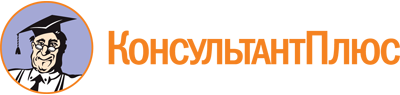 Распоряжение Главы Тамбовской области от 29.12.2022 N 171
"Об утверждении Перечня товарных рынков для содействия развитию конкуренции в Тамбовской области на 2022 - 2025 годы, Плана мероприятий ("дорожной карты") по содействию развитию конкуренции в Тамбовской области на 2022 - 2025 годы"Документ предоставлен КонсультантПлюс

www.consultant.ru

Дата сохранения: 12.06.2023
 Наименование товарных рынковОтветственные исполнители121. Рынок услуг дополнительного образования детейУправление образования и науки области до момента создания и утверждения положения о министерстве образования и науки Тамбовской области, далее - министерство образования и науки Тамбовской области2. Рынок услуг детского отдыха и оздоровленияУправление социальной защиты и семейной политики области до момента создания и утверждения положения о министерстве социальной защиты и семейной политики Тамбовской области, далее - министерство социальной защиты и семейной политики Тамбовской области3. Рынок медицинских услугУправление здравоохранения области до момента создания и утверждения положения о министерстве здравоохранения Тамбовской области, далее - министерство здравоохранения Тамбовской области4. Рынок услуг розничной торговли лекарственными препаратами, медицинскими изделиями и сопутствующими товарамиМинистерство здравоохранения Тамбовской области5. Рынок социальных услугМинистерство социальной защиты и семейной политики Тамбовской области6. Рынок ритуальных услугУправление по развитию промышленности и торговли области до момента образования и утверждения положения о министерстве промышленности, торговли и развития предпринимательства Тамбовской области, далее - министерство промышленности, торговли и развития предпринимательства Тамбовской области7. Рынок теплоснабжения (производство тепловой энергии)Управление по регулированию тарифов области до момента образования и утверждения положения о департаменте цен и тарифов Тамбовской области, далее - департамент цен и тарифов Тамбовской области8. Рынок услуг по сбору и транспортированию твердых коммунальных отходовУправление топливно-энергетического комплекса и жилищно-коммунального хозяйства области до момента образования и утверждения положения о министерстве топливно-энергетического комплекса и жилищно-коммунального хозяйства Тамбовской области, далее - Министерство ТЭК и ЖКХ Тамбовской области9. Рынок выполнения работ по благоустройству городской средыМинистерство ТЭК и ЖКХ Тамбовской области10. Рынок выполнения работ по содержанию и текущему ремонту общего имущества собственников помещений в многоквартирном домеДепартамент государственного жилищного строительного и технического контроля (надзора) области до момента образования и утверждения положения о министерстве государственного жилищного, строительного и технического контроля (надзора) области, далее - министерство государственного жилищного, строительного и технического контроля (надзора) Тамбовской области11. Рынок поставки сжиженного газа в баллонахМинистерство ТЭК и ЖКХ Тамбовской области12. Рынок купли-продажи электрической энергии (мощности) на розничном рынке электрической энергии (мощности)Департамент цен и тарифов Тамбовской области13. Рынок производства электрической энергии (мощности) на розничном рынке электрической энергии (мощности), включая производство электрической энергии (мощности) в режиме когенерацииМинистерство ТЭК и ЖКХ Тамбовской области14. Рынок оказания услуг по перевозке пассажиров автомобильным транспортом по муниципальным маршрутам регулярных перевозокУправление автомобильных дорог и транспорта области до момента образования и утверждения положения о министерстве автомобильных дорог и транспорта Тамбовской области, далее - министерство автомобильных дорог и транспорта Тамбовской области15. Рынок оказания услуг по перевозке пассажиров автомобильным транспортом по межмуниципальным маршрутам регулярных перевозокМинистерство автомобильных дорог и транспорта Тамбовской области16. Рынок оказания услуг по перевозке пассажиров и багажа легковым такси на территории Тамбовской областиМинистерство автомобильных дорог и транспорта Тамбовской области17. Рынок оказания услуг по ремонту автотранспортных средствМинистерство промышленности, торговли и развития предпринимательства Тамбовской области18. Рынок услуг связи, в том числе услуг по предоставлению широкополосного доступа к информационно-телекоммуникационной сети "Интернет"Управление информационных технологий, связи и документооборота администрации области до момента образования и утверждения положения о министерстве цифрового развития и информационных технологий Тамбовской области19. Рынок жилищного строительства (за исключением Московского фонда реновации жилой застройки и индивидуального жилищного строительства)Министерство градостроительства и архитектуры Тамбовской области20. Рынок строительства объектов капитального строительства, за исключением жилищного и дорожного строительстваМинистерство градостроительства и архитектуры Тамбовской области21. Рынок дорожной деятельности (за исключением проектирования)Министерство автомобильных дорог и транспорта Тамбовской области22. Рынок архитектурно-строительного проектированияМинистерство градостроительства и архитектуры Тамбовской области23. Рынок лабораторных исследований для выдачи ветеринарных сопроводительных документовУправление ветеринарии области до момента образования и утверждения положения о департаменте ветеринарии Тамбовской области24. Рынок племенного животноводстваМинистерство сельского хозяйства Тамбовской области25. Рынок семеноводстваМинистерство сельского хозяйства Тамбовской области26. Рынок товарной аквакультурыМинистерство сельского хозяйства Тамбовской области27. Рынок добычи общераспространенных полезных ископаемых на участках недр местного значенияУправление по охране окружающей среды и природопользованию области до момента образования и утверждения положения о министерстве экологии и природных ресурсов Тамбовской области, далее - министерство экологии и природных ресурсов Тамбовской области28. Рынок нефтепродуктовМинистерство промышленности, торговли и развития предпринимательства Тамбовской области29. Рынок легкой промышленностиМинистерство промышленности, торговли и развития предпринимательства Тамбовской области30. Рынок обработки древесины и производства изделий из дереваМинистерство промышленности, торговли и развития предпринимательства Тамбовской области31. Рынок производства кирпичаМинистерство промышленности, торговли и развития предпринимательства Тамбовской области32. Рынок производства бетонаМинистерство промышленности, торговли и развития предпринимательства Тамбовской области33. Рынок услуг в сфере наружной рекламыМинистерство градостроительства и архитектуры Тамбовской области34. Рынок нестационарных и мобильных торговых объектовМинистерство промышленности, торговли и развития предпринимательства Тамбовской области35. Рынок услуг образованияМинистерство образования и науки Тамбовской области36. Рынок туристических услугДепартамент туризма и молодежной политики администрации области до момента утверждения положения о министерстве туризма и молодежной политики Тамбовской области, далее - министерство туризма и молодежной политики Тамбовской области37. Рынок садоводстваМинистерство сельского хозяйства Тамбовской области1. Перечень товарных рынков для содействия развитию конкуренции в Тамбовской области1. Перечень товарных рынков для содействия развитию конкуренции в Тамбовской области1. Перечень товарных рынков для содействия развитию конкуренции в Тамбовской области1. Перечень товарных рынков для содействия развитию конкуренции в Тамбовской области1. Перечень товарных рынков для содействия развитию конкуренции в Тамбовской области1. Перечень товарных рынков для содействия развитию конкуренции в Тамбовской области1. Перечень товарных рынков для содействия развитию конкуренции в Тамбовской области1. Перечень товарных рынков для содействия развитию конкуренции в Тамбовской области1. Перечень товарных рынков для содействия развитию конкуренции в Тамбовской области1.1. Рынок услуг дополнительного образования детей1.1. Рынок услуг дополнительного образования детей1.1. Рынок услуг дополнительного образования детей1.1. Рынок услуг дополнительного образования детей1.1. Рынок услуг дополнительного образования детей1.1. Рынок услуг дополнительного образования детей1.1. Рынок услуг дополнительного образования детей1.1. Рынок услуг дополнительного образования детей1.1. Рынок услуг дополнительного образования детейПо состоянию на 01.01.2022 на территории Тамбовской области осуществляют образовательную деятельность 99 учреждений дополнительного образования. Из них 3 частные образовательные организации, реализующие дополнительные образовательные программы, направленные на духовно-нравственное развитие и воспитание: частное образовательное учреждение дополнительного образования "Центр духовно-нравственного воспитания" Иоанно-Богословского храма г. Рассказово, частное образовательное учреждение дополнительного образования "Центр духовно-нравственного воспитания" Лазаревского храма г. Тамбова и частное образовательное учреждение дополнительного образования "Центр духовно-нравственного воспитания" храма вмч. Дмитрия Солунского с. Иловай-Дмитриевское Первомайского района.Обеспечено выполнение показателя "Увеличение численности детей и молодежи в возрасте от 5 до 18 лет, проживающих на территории Тамбовской области и получающих образовательные услуги в сфере дополнительного образования в частных организациях, осуществляющих образовательную деятельность по дополнительным общеобразовательным программам" на 0,2% (2025 г. - 1,6%, 2022 г. - 1,4%).Оказывается финансовая поддержка частным образовательным организациям, реализующим дополнительные образовательные программы, направленные на духовно-нравственное развитие и воспитание.Проблема:недостаточная ресурсная база учредителя, необходимая для создания и обеспечения деятельности частных организаций дополнительного образования, в том числе финансовая составляющая;невысокий уровень средней заработной платы в целом по Тамбовской области, что ограничивает спрос на платные образовательные услуги частных организаций дополнительного образования и сдерживает развитие организаций.Задача: повышение уровня преференций для частных организаций дополнительного образования и благосостояния населения, в том числе за счет увеличения размеров оплаты труда.Цель: увеличение количества частных организаций дополнительного образования на территории Тамбовской областиПо состоянию на 01.01.2022 на территории Тамбовской области осуществляют образовательную деятельность 99 учреждений дополнительного образования. Из них 3 частные образовательные организации, реализующие дополнительные образовательные программы, направленные на духовно-нравственное развитие и воспитание: частное образовательное учреждение дополнительного образования "Центр духовно-нравственного воспитания" Иоанно-Богословского храма г. Рассказово, частное образовательное учреждение дополнительного образования "Центр духовно-нравственного воспитания" Лазаревского храма г. Тамбова и частное образовательное учреждение дополнительного образования "Центр духовно-нравственного воспитания" храма вмч. Дмитрия Солунского с. Иловай-Дмитриевское Первомайского района.Обеспечено выполнение показателя "Увеличение численности детей и молодежи в возрасте от 5 до 18 лет, проживающих на территории Тамбовской области и получающих образовательные услуги в сфере дополнительного образования в частных организациях, осуществляющих образовательную деятельность по дополнительным общеобразовательным программам" на 0,2% (2025 г. - 1,6%, 2022 г. - 1,4%).Оказывается финансовая поддержка частным образовательным организациям, реализующим дополнительные образовательные программы, направленные на духовно-нравственное развитие и воспитание.Проблема:недостаточная ресурсная база учредителя, необходимая для создания и обеспечения деятельности частных организаций дополнительного образования, в том числе финансовая составляющая;невысокий уровень средней заработной платы в целом по Тамбовской области, что ограничивает спрос на платные образовательные услуги частных организаций дополнительного образования и сдерживает развитие организаций.Задача: повышение уровня преференций для частных организаций дополнительного образования и благосостояния населения, в том числе за счет увеличения размеров оплаты труда.Цель: увеличение количества частных организаций дополнительного образования на территории Тамбовской областиПо состоянию на 01.01.2022 на территории Тамбовской области осуществляют образовательную деятельность 99 учреждений дополнительного образования. Из них 3 частные образовательные организации, реализующие дополнительные образовательные программы, направленные на духовно-нравственное развитие и воспитание: частное образовательное учреждение дополнительного образования "Центр духовно-нравственного воспитания" Иоанно-Богословского храма г. Рассказово, частное образовательное учреждение дополнительного образования "Центр духовно-нравственного воспитания" Лазаревского храма г. Тамбова и частное образовательное учреждение дополнительного образования "Центр духовно-нравственного воспитания" храма вмч. Дмитрия Солунского с. Иловай-Дмитриевское Первомайского района.Обеспечено выполнение показателя "Увеличение численности детей и молодежи в возрасте от 5 до 18 лет, проживающих на территории Тамбовской области и получающих образовательные услуги в сфере дополнительного образования в частных организациях, осуществляющих образовательную деятельность по дополнительным общеобразовательным программам" на 0,2% (2025 г. - 1,6%, 2022 г. - 1,4%).Оказывается финансовая поддержка частным образовательным организациям, реализующим дополнительные образовательные программы, направленные на духовно-нравственное развитие и воспитание.Проблема:недостаточная ресурсная база учредителя, необходимая для создания и обеспечения деятельности частных организаций дополнительного образования, в том числе финансовая составляющая;невысокий уровень средней заработной платы в целом по Тамбовской области, что ограничивает спрос на платные образовательные услуги частных организаций дополнительного образования и сдерживает развитие организаций.Задача: повышение уровня преференций для частных организаций дополнительного образования и благосостояния населения, в том числе за счет увеличения размеров оплаты труда.Цель: увеличение количества частных организаций дополнительного образования на территории Тамбовской областиПо состоянию на 01.01.2022 на территории Тамбовской области осуществляют образовательную деятельность 99 учреждений дополнительного образования. Из них 3 частные образовательные организации, реализующие дополнительные образовательные программы, направленные на духовно-нравственное развитие и воспитание: частное образовательное учреждение дополнительного образования "Центр духовно-нравственного воспитания" Иоанно-Богословского храма г. Рассказово, частное образовательное учреждение дополнительного образования "Центр духовно-нравственного воспитания" Лазаревского храма г. Тамбова и частное образовательное учреждение дополнительного образования "Центр духовно-нравственного воспитания" храма вмч. Дмитрия Солунского с. Иловай-Дмитриевское Первомайского района.Обеспечено выполнение показателя "Увеличение численности детей и молодежи в возрасте от 5 до 18 лет, проживающих на территории Тамбовской области и получающих образовательные услуги в сфере дополнительного образования в частных организациях, осуществляющих образовательную деятельность по дополнительным общеобразовательным программам" на 0,2% (2025 г. - 1,6%, 2022 г. - 1,4%).Оказывается финансовая поддержка частным образовательным организациям, реализующим дополнительные образовательные программы, направленные на духовно-нравственное развитие и воспитание.Проблема:недостаточная ресурсная база учредителя, необходимая для создания и обеспечения деятельности частных организаций дополнительного образования, в том числе финансовая составляющая;невысокий уровень средней заработной платы в целом по Тамбовской области, что ограничивает спрос на платные образовательные услуги частных организаций дополнительного образования и сдерживает развитие организаций.Задача: повышение уровня преференций для частных организаций дополнительного образования и благосостояния населения, в том числе за счет увеличения размеров оплаты труда.Цель: увеличение количества частных организаций дополнительного образования на территории Тамбовской областиПо состоянию на 01.01.2022 на территории Тамбовской области осуществляют образовательную деятельность 99 учреждений дополнительного образования. Из них 3 частные образовательные организации, реализующие дополнительные образовательные программы, направленные на духовно-нравственное развитие и воспитание: частное образовательное учреждение дополнительного образования "Центр духовно-нравственного воспитания" Иоанно-Богословского храма г. Рассказово, частное образовательное учреждение дополнительного образования "Центр духовно-нравственного воспитания" Лазаревского храма г. Тамбова и частное образовательное учреждение дополнительного образования "Центр духовно-нравственного воспитания" храма вмч. Дмитрия Солунского с. Иловай-Дмитриевское Первомайского района.Обеспечено выполнение показателя "Увеличение численности детей и молодежи в возрасте от 5 до 18 лет, проживающих на территории Тамбовской области и получающих образовательные услуги в сфере дополнительного образования в частных организациях, осуществляющих образовательную деятельность по дополнительным общеобразовательным программам" на 0,2% (2025 г. - 1,6%, 2022 г. - 1,4%).Оказывается финансовая поддержка частным образовательным организациям, реализующим дополнительные образовательные программы, направленные на духовно-нравственное развитие и воспитание.Проблема:недостаточная ресурсная база учредителя, необходимая для создания и обеспечения деятельности частных организаций дополнительного образования, в том числе финансовая составляющая;невысокий уровень средней заработной платы в целом по Тамбовской области, что ограничивает спрос на платные образовательные услуги частных организаций дополнительного образования и сдерживает развитие организаций.Задача: повышение уровня преференций для частных организаций дополнительного образования и благосостояния населения, в том числе за счет увеличения размеров оплаты труда.Цель: увеличение количества частных организаций дополнительного образования на территории Тамбовской областиПо состоянию на 01.01.2022 на территории Тамбовской области осуществляют образовательную деятельность 99 учреждений дополнительного образования. Из них 3 частные образовательные организации, реализующие дополнительные образовательные программы, направленные на духовно-нравственное развитие и воспитание: частное образовательное учреждение дополнительного образования "Центр духовно-нравственного воспитания" Иоанно-Богословского храма г. Рассказово, частное образовательное учреждение дополнительного образования "Центр духовно-нравственного воспитания" Лазаревского храма г. Тамбова и частное образовательное учреждение дополнительного образования "Центр духовно-нравственного воспитания" храма вмч. Дмитрия Солунского с. Иловай-Дмитриевское Первомайского района.Обеспечено выполнение показателя "Увеличение численности детей и молодежи в возрасте от 5 до 18 лет, проживающих на территории Тамбовской области и получающих образовательные услуги в сфере дополнительного образования в частных организациях, осуществляющих образовательную деятельность по дополнительным общеобразовательным программам" на 0,2% (2025 г. - 1,6%, 2022 г. - 1,4%).Оказывается финансовая поддержка частным образовательным организациям, реализующим дополнительные образовательные программы, направленные на духовно-нравственное развитие и воспитание.Проблема:недостаточная ресурсная база учредителя, необходимая для создания и обеспечения деятельности частных организаций дополнительного образования, в том числе финансовая составляющая;невысокий уровень средней заработной платы в целом по Тамбовской области, что ограничивает спрос на платные образовательные услуги частных организаций дополнительного образования и сдерживает развитие организаций.Задача: повышение уровня преференций для частных организаций дополнительного образования и благосостояния населения, в том числе за счет увеличения размеров оплаты труда.Цель: увеличение количества частных организаций дополнительного образования на территории Тамбовской областиПо состоянию на 01.01.2022 на территории Тамбовской области осуществляют образовательную деятельность 99 учреждений дополнительного образования. Из них 3 частные образовательные организации, реализующие дополнительные образовательные программы, направленные на духовно-нравственное развитие и воспитание: частное образовательное учреждение дополнительного образования "Центр духовно-нравственного воспитания" Иоанно-Богословского храма г. Рассказово, частное образовательное учреждение дополнительного образования "Центр духовно-нравственного воспитания" Лазаревского храма г. Тамбова и частное образовательное учреждение дополнительного образования "Центр духовно-нравственного воспитания" храма вмч. Дмитрия Солунского с. Иловай-Дмитриевское Первомайского района.Обеспечено выполнение показателя "Увеличение численности детей и молодежи в возрасте от 5 до 18 лет, проживающих на территории Тамбовской области и получающих образовательные услуги в сфере дополнительного образования в частных организациях, осуществляющих образовательную деятельность по дополнительным общеобразовательным программам" на 0,2% (2025 г. - 1,6%, 2022 г. - 1,4%).Оказывается финансовая поддержка частным образовательным организациям, реализующим дополнительные образовательные программы, направленные на духовно-нравственное развитие и воспитание.Проблема:недостаточная ресурсная база учредителя, необходимая для создания и обеспечения деятельности частных организаций дополнительного образования, в том числе финансовая составляющая;невысокий уровень средней заработной платы в целом по Тамбовской области, что ограничивает спрос на платные образовательные услуги частных организаций дополнительного образования и сдерживает развитие организаций.Задача: повышение уровня преференций для частных организаций дополнительного образования и благосостояния населения, в том числе за счет увеличения размеров оплаты труда.Цель: увеличение количества частных организаций дополнительного образования на территории Тамбовской областиПо состоянию на 01.01.2022 на территории Тамбовской области осуществляют образовательную деятельность 99 учреждений дополнительного образования. Из них 3 частные образовательные организации, реализующие дополнительные образовательные программы, направленные на духовно-нравственное развитие и воспитание: частное образовательное учреждение дополнительного образования "Центр духовно-нравственного воспитания" Иоанно-Богословского храма г. Рассказово, частное образовательное учреждение дополнительного образования "Центр духовно-нравственного воспитания" Лазаревского храма г. Тамбова и частное образовательное учреждение дополнительного образования "Центр духовно-нравственного воспитания" храма вмч. Дмитрия Солунского с. Иловай-Дмитриевское Первомайского района.Обеспечено выполнение показателя "Увеличение численности детей и молодежи в возрасте от 5 до 18 лет, проживающих на территории Тамбовской области и получающих образовательные услуги в сфере дополнительного образования в частных организациях, осуществляющих образовательную деятельность по дополнительным общеобразовательным программам" на 0,2% (2025 г. - 1,6%, 2022 г. - 1,4%).Оказывается финансовая поддержка частным образовательным организациям, реализующим дополнительные образовательные программы, направленные на духовно-нравственное развитие и воспитание.Проблема:недостаточная ресурсная база учредителя, необходимая для создания и обеспечения деятельности частных организаций дополнительного образования, в том числе финансовая составляющая;невысокий уровень средней заработной платы в целом по Тамбовской области, что ограничивает спрос на платные образовательные услуги частных организаций дополнительного образования и сдерживает развитие организаций.Задача: повышение уровня преференций для частных организаций дополнительного образования и благосостояния населения, в том числе за счет увеличения размеров оплаты труда.Цель: увеличение количества частных организаций дополнительного образования на территории Тамбовской областиПо состоянию на 01.01.2022 на территории Тамбовской области осуществляют образовательную деятельность 99 учреждений дополнительного образования. Из них 3 частные образовательные организации, реализующие дополнительные образовательные программы, направленные на духовно-нравственное развитие и воспитание: частное образовательное учреждение дополнительного образования "Центр духовно-нравственного воспитания" Иоанно-Богословского храма г. Рассказово, частное образовательное учреждение дополнительного образования "Центр духовно-нравственного воспитания" Лазаревского храма г. Тамбова и частное образовательное учреждение дополнительного образования "Центр духовно-нравственного воспитания" храма вмч. Дмитрия Солунского с. Иловай-Дмитриевское Первомайского района.Обеспечено выполнение показателя "Увеличение численности детей и молодежи в возрасте от 5 до 18 лет, проживающих на территории Тамбовской области и получающих образовательные услуги в сфере дополнительного образования в частных организациях, осуществляющих образовательную деятельность по дополнительным общеобразовательным программам" на 0,2% (2025 г. - 1,6%, 2022 г. - 1,4%).Оказывается финансовая поддержка частным образовательным организациям, реализующим дополнительные образовательные программы, направленные на духовно-нравственное развитие и воспитание.Проблема:недостаточная ресурсная база учредителя, необходимая для создания и обеспечения деятельности частных организаций дополнительного образования, в том числе финансовая составляющая;невысокий уровень средней заработной платы в целом по Тамбовской области, что ограничивает спрос на платные образовательные услуги частных организаций дополнительного образования и сдерживает развитие организаций.Задача: повышение уровня преференций для частных организаций дополнительного образования и благосостояния населения, в том числе за счет увеличения размеров оплаты труда.Цель: увеличение количества частных организаций дополнительного образования на территории Тамбовской областиНаименование ключевого показателяЕдиница измеренияЦелевые значения показателяЦелевые значения показателяЦелевые значения показателяЦелевые значения показателяЦелевые значения показателяЦелевые значения показателяОтветственные исполнителиНаименование ключевого показателяЕдиница измерения01.01.2021 (исходный)01.01.202201.01.202301.01.202401.01.202501.01.2026Ответственные исполнителиДоля организаций частной формы собственности в сфере услуг дополнительного образования детейПроценты2,95,05,05,05,05,0Управление образования и науки области до момента образования и утверждения положения о министерстве образования и науки Тамбовской области, далее - министерство образования и науки Тамбовской области1.2. Рынок услуг детского отдыха и оздоровления1.2. Рынок услуг детского отдыха и оздоровления1.2. Рынок услуг детского отдыха и оздоровления1.2. Рынок услуг детского отдыха и оздоровления1.2. Рынок услуг детского отдыха и оздоровления1.2. Рынок услуг детского отдыха и оздоровления1.2. Рынок услуг детского отдыха и оздоровления1.2. Рынок услуг детского отдыха и оздоровления1.2. Рынок услуг детского отдыха и оздоровленияВ 2022 году на рынке услуг детского отдыха и оздоровления осуществляли свою деятельность 28 загородных стационарных организаций отдыха, 11 из которых являются коммерческими организациями, 6 - социально ориентированными некоммерческими организациями. Все организации отдыха и оздоровления детей работали в соответствии с требованиями Роспотребнадзора. В текущем году вышеуказанные организаций получили из бюджета Тамбовской области субсидию на возмещение недополученного дохода в связи с реализацией путевок по сертификатам. Общий объем субсидии в 2022 году составил 32,8 млн.руб. Данный механизм позволяет родителям (законным представителям) по желанию выбирать организацию отдыха для своего ребенка, организациям отдыха получать дополнительный доход от доплаты родителей. Участие хозяйствующих субъектов частной формы собственности положительно влияет на развитие конкуренции на рынке услуг детского отдыха.Проблема: в условиях непростой экономической ситуации коммерческие предприятия освобождаются от непрофильных активов, каковыми являются базы лагерей. В этом случае данный показатель может иметь отрицательную динамику.Задача: привлечение негосударственных организаций в сферу детского отдыха и оздоровления.Цель: увеличение негосударственных организаций в сфере отдыха детей и их оздоровления, сохранение сети загородных организаций отдыха детей и их оздоровления, улучшение условий для качественного и безопасного отдыха детей областиВ 2022 году на рынке услуг детского отдыха и оздоровления осуществляли свою деятельность 28 загородных стационарных организаций отдыха, 11 из которых являются коммерческими организациями, 6 - социально ориентированными некоммерческими организациями. Все организации отдыха и оздоровления детей работали в соответствии с требованиями Роспотребнадзора. В текущем году вышеуказанные организаций получили из бюджета Тамбовской области субсидию на возмещение недополученного дохода в связи с реализацией путевок по сертификатам. Общий объем субсидии в 2022 году составил 32,8 млн.руб. Данный механизм позволяет родителям (законным представителям) по желанию выбирать организацию отдыха для своего ребенка, организациям отдыха получать дополнительный доход от доплаты родителей. Участие хозяйствующих субъектов частной формы собственности положительно влияет на развитие конкуренции на рынке услуг детского отдыха.Проблема: в условиях непростой экономической ситуации коммерческие предприятия освобождаются от непрофильных активов, каковыми являются базы лагерей. В этом случае данный показатель может иметь отрицательную динамику.Задача: привлечение негосударственных организаций в сферу детского отдыха и оздоровления.Цель: увеличение негосударственных организаций в сфере отдыха детей и их оздоровления, сохранение сети загородных организаций отдыха детей и их оздоровления, улучшение условий для качественного и безопасного отдыха детей областиВ 2022 году на рынке услуг детского отдыха и оздоровления осуществляли свою деятельность 28 загородных стационарных организаций отдыха, 11 из которых являются коммерческими организациями, 6 - социально ориентированными некоммерческими организациями. Все организации отдыха и оздоровления детей работали в соответствии с требованиями Роспотребнадзора. В текущем году вышеуказанные организаций получили из бюджета Тамбовской области субсидию на возмещение недополученного дохода в связи с реализацией путевок по сертификатам. Общий объем субсидии в 2022 году составил 32,8 млн.руб. Данный механизм позволяет родителям (законным представителям) по желанию выбирать организацию отдыха для своего ребенка, организациям отдыха получать дополнительный доход от доплаты родителей. Участие хозяйствующих субъектов частной формы собственности положительно влияет на развитие конкуренции на рынке услуг детского отдыха.Проблема: в условиях непростой экономической ситуации коммерческие предприятия освобождаются от непрофильных активов, каковыми являются базы лагерей. В этом случае данный показатель может иметь отрицательную динамику.Задача: привлечение негосударственных организаций в сферу детского отдыха и оздоровления.Цель: увеличение негосударственных организаций в сфере отдыха детей и их оздоровления, сохранение сети загородных организаций отдыха детей и их оздоровления, улучшение условий для качественного и безопасного отдыха детей областиВ 2022 году на рынке услуг детского отдыха и оздоровления осуществляли свою деятельность 28 загородных стационарных организаций отдыха, 11 из которых являются коммерческими организациями, 6 - социально ориентированными некоммерческими организациями. Все организации отдыха и оздоровления детей работали в соответствии с требованиями Роспотребнадзора. В текущем году вышеуказанные организаций получили из бюджета Тамбовской области субсидию на возмещение недополученного дохода в связи с реализацией путевок по сертификатам. Общий объем субсидии в 2022 году составил 32,8 млн.руб. Данный механизм позволяет родителям (законным представителям) по желанию выбирать организацию отдыха для своего ребенка, организациям отдыха получать дополнительный доход от доплаты родителей. Участие хозяйствующих субъектов частной формы собственности положительно влияет на развитие конкуренции на рынке услуг детского отдыха.Проблема: в условиях непростой экономической ситуации коммерческие предприятия освобождаются от непрофильных активов, каковыми являются базы лагерей. В этом случае данный показатель может иметь отрицательную динамику.Задача: привлечение негосударственных организаций в сферу детского отдыха и оздоровления.Цель: увеличение негосударственных организаций в сфере отдыха детей и их оздоровления, сохранение сети загородных организаций отдыха детей и их оздоровления, улучшение условий для качественного и безопасного отдыха детей областиВ 2022 году на рынке услуг детского отдыха и оздоровления осуществляли свою деятельность 28 загородных стационарных организаций отдыха, 11 из которых являются коммерческими организациями, 6 - социально ориентированными некоммерческими организациями. Все организации отдыха и оздоровления детей работали в соответствии с требованиями Роспотребнадзора. В текущем году вышеуказанные организаций получили из бюджета Тамбовской области субсидию на возмещение недополученного дохода в связи с реализацией путевок по сертификатам. Общий объем субсидии в 2022 году составил 32,8 млн.руб. Данный механизм позволяет родителям (законным представителям) по желанию выбирать организацию отдыха для своего ребенка, организациям отдыха получать дополнительный доход от доплаты родителей. Участие хозяйствующих субъектов частной формы собственности положительно влияет на развитие конкуренции на рынке услуг детского отдыха.Проблема: в условиях непростой экономической ситуации коммерческие предприятия освобождаются от непрофильных активов, каковыми являются базы лагерей. В этом случае данный показатель может иметь отрицательную динамику.Задача: привлечение негосударственных организаций в сферу детского отдыха и оздоровления.Цель: увеличение негосударственных организаций в сфере отдыха детей и их оздоровления, сохранение сети загородных организаций отдыха детей и их оздоровления, улучшение условий для качественного и безопасного отдыха детей областиВ 2022 году на рынке услуг детского отдыха и оздоровления осуществляли свою деятельность 28 загородных стационарных организаций отдыха, 11 из которых являются коммерческими организациями, 6 - социально ориентированными некоммерческими организациями. Все организации отдыха и оздоровления детей работали в соответствии с требованиями Роспотребнадзора. В текущем году вышеуказанные организаций получили из бюджета Тамбовской области субсидию на возмещение недополученного дохода в связи с реализацией путевок по сертификатам. Общий объем субсидии в 2022 году составил 32,8 млн.руб. Данный механизм позволяет родителям (законным представителям) по желанию выбирать организацию отдыха для своего ребенка, организациям отдыха получать дополнительный доход от доплаты родителей. Участие хозяйствующих субъектов частной формы собственности положительно влияет на развитие конкуренции на рынке услуг детского отдыха.Проблема: в условиях непростой экономической ситуации коммерческие предприятия освобождаются от непрофильных активов, каковыми являются базы лагерей. В этом случае данный показатель может иметь отрицательную динамику.Задача: привлечение негосударственных организаций в сферу детского отдыха и оздоровления.Цель: увеличение негосударственных организаций в сфере отдыха детей и их оздоровления, сохранение сети загородных организаций отдыха детей и их оздоровления, улучшение условий для качественного и безопасного отдыха детей областиВ 2022 году на рынке услуг детского отдыха и оздоровления осуществляли свою деятельность 28 загородных стационарных организаций отдыха, 11 из которых являются коммерческими организациями, 6 - социально ориентированными некоммерческими организациями. Все организации отдыха и оздоровления детей работали в соответствии с требованиями Роспотребнадзора. В текущем году вышеуказанные организаций получили из бюджета Тамбовской области субсидию на возмещение недополученного дохода в связи с реализацией путевок по сертификатам. Общий объем субсидии в 2022 году составил 32,8 млн.руб. Данный механизм позволяет родителям (законным представителям) по желанию выбирать организацию отдыха для своего ребенка, организациям отдыха получать дополнительный доход от доплаты родителей. Участие хозяйствующих субъектов частной формы собственности положительно влияет на развитие конкуренции на рынке услуг детского отдыха.Проблема: в условиях непростой экономической ситуации коммерческие предприятия освобождаются от непрофильных активов, каковыми являются базы лагерей. В этом случае данный показатель может иметь отрицательную динамику.Задача: привлечение негосударственных организаций в сферу детского отдыха и оздоровления.Цель: увеличение негосударственных организаций в сфере отдыха детей и их оздоровления, сохранение сети загородных организаций отдыха детей и их оздоровления, улучшение условий для качественного и безопасного отдыха детей областиВ 2022 году на рынке услуг детского отдыха и оздоровления осуществляли свою деятельность 28 загородных стационарных организаций отдыха, 11 из которых являются коммерческими организациями, 6 - социально ориентированными некоммерческими организациями. Все организации отдыха и оздоровления детей работали в соответствии с требованиями Роспотребнадзора. В текущем году вышеуказанные организаций получили из бюджета Тамбовской области субсидию на возмещение недополученного дохода в связи с реализацией путевок по сертификатам. Общий объем субсидии в 2022 году составил 32,8 млн.руб. Данный механизм позволяет родителям (законным представителям) по желанию выбирать организацию отдыха для своего ребенка, организациям отдыха получать дополнительный доход от доплаты родителей. Участие хозяйствующих субъектов частной формы собственности положительно влияет на развитие конкуренции на рынке услуг детского отдыха.Проблема: в условиях непростой экономической ситуации коммерческие предприятия освобождаются от непрофильных активов, каковыми являются базы лагерей. В этом случае данный показатель может иметь отрицательную динамику.Задача: привлечение негосударственных организаций в сферу детского отдыха и оздоровления.Цель: увеличение негосударственных организаций в сфере отдыха детей и их оздоровления, сохранение сети загородных организаций отдыха детей и их оздоровления, улучшение условий для качественного и безопасного отдыха детей областиВ 2022 году на рынке услуг детского отдыха и оздоровления осуществляли свою деятельность 28 загородных стационарных организаций отдыха, 11 из которых являются коммерческими организациями, 6 - социально ориентированными некоммерческими организациями. Все организации отдыха и оздоровления детей работали в соответствии с требованиями Роспотребнадзора. В текущем году вышеуказанные организаций получили из бюджета Тамбовской области субсидию на возмещение недополученного дохода в связи с реализацией путевок по сертификатам. Общий объем субсидии в 2022 году составил 32,8 млн.руб. Данный механизм позволяет родителям (законным представителям) по желанию выбирать организацию отдыха для своего ребенка, организациям отдыха получать дополнительный доход от доплаты родителей. Участие хозяйствующих субъектов частной формы собственности положительно влияет на развитие конкуренции на рынке услуг детского отдыха.Проблема: в условиях непростой экономической ситуации коммерческие предприятия освобождаются от непрофильных активов, каковыми являются базы лагерей. В этом случае данный показатель может иметь отрицательную динамику.Задача: привлечение негосударственных организаций в сферу детского отдыха и оздоровления.Цель: увеличение негосударственных организаций в сфере отдыха детей и их оздоровления, сохранение сети загородных организаций отдыха детей и их оздоровления, улучшение условий для качественного и безопасного отдыха детей областиДоля организаций отдыха и оздоровления детей частной формы собственностиПроценты23,023,023,023,024,024,0Управление социальной защиты и семейной политики области до момента образования и утверждения положения о министерстве социальной защиты и семейной политики Тамбовской области, далее - министерство социальной защиты и семейной политики Тамбовской области1.3. Рынок медицинских услуг1.3. Рынок медицинских услуг1.3. Рынок медицинских услуг1.3. Рынок медицинских услуг1.3. Рынок медицинских услуг1.3. Рынок медицинских услуг1.3. Рынок медицинских услуг1.3. Рынок медицинских услуг1.3. Рынок медицинских услугВ целях создания условий для развития конкуренции на рынке медицинских услуг в области реализуется заявительный принцип включения в реестр медицинских организаций, осуществляющих деятельность в сфере обязательного медицинского страхования. Медицинские организации, имеющие право на осуществление медицинской деятельности, любой предусмотренной законодательством Российской Федерации организационно-правовой формы могут включаться в реестр медицинских организаций, участвующих в реализации территориальной Программы обязательного медицинского страхования (далее - территориальная программа ОМС).За 2013 - 2021 годы число негосударственных медицинских организаций, участвующих в реализации территориальной программы ОМС, увеличилось в 7,7 раза (с 3 до 23 медицинских организаций).По состоянию на 01.01.2022 территориальную программу ОМС реализовывали 69 медицинских организаций, из них 23 частной формы собственности, что составляет 33,3%.Объем финансирования в 2022 году негосударственных медицинских организаций, реализующих территориальную программу ОМС, составил 10%, что соответствует целевому показателю.Негосударственные медицинские организации, участвующие в реализации территориальной программы ОМС, оказывают медицинскую помощь в стационарных, амбулаторных условиях, условиях дневных стационаров, скорую медицинскую помощь, отдельные медицинские услуги (диагностические исследования). Пациенты с хронической почечной недостаточностью получают жизненно необходимые сеансы амбулаторного гемодиализа в 6 частных центрах, расположенных на территории области. 2 негосударственные медицинские организации, участвующие в Программе ОМС, оказывают услуги по экстракорпоральному оплодотворению.Проблема: неготовность негосударственных медицинских организаций участвовать в оказании первичной медико-санитарной помощи, в том числе в неотложной форме, в работе с льготными категориями граждан, проведении диспансеризации и профилактических медицинских осмотров определенных групп взрослого населения.Задача: создание условий для развития конкуренции на рынке медицинских услуг.Цель: включение негосударственных медицинских организаций в реализацию территориальной программы ОМС к 2025 году не менее 10%В целях создания условий для развития конкуренции на рынке медицинских услуг в области реализуется заявительный принцип включения в реестр медицинских организаций, осуществляющих деятельность в сфере обязательного медицинского страхования. Медицинские организации, имеющие право на осуществление медицинской деятельности, любой предусмотренной законодательством Российской Федерации организационно-правовой формы могут включаться в реестр медицинских организаций, участвующих в реализации территориальной Программы обязательного медицинского страхования (далее - территориальная программа ОМС).За 2013 - 2021 годы число негосударственных медицинских организаций, участвующих в реализации территориальной программы ОМС, увеличилось в 7,7 раза (с 3 до 23 медицинских организаций).По состоянию на 01.01.2022 территориальную программу ОМС реализовывали 69 медицинских организаций, из них 23 частной формы собственности, что составляет 33,3%.Объем финансирования в 2022 году негосударственных медицинских организаций, реализующих территориальную программу ОМС, составил 10%, что соответствует целевому показателю.Негосударственные медицинские организации, участвующие в реализации территориальной программы ОМС, оказывают медицинскую помощь в стационарных, амбулаторных условиях, условиях дневных стационаров, скорую медицинскую помощь, отдельные медицинские услуги (диагностические исследования). Пациенты с хронической почечной недостаточностью получают жизненно необходимые сеансы амбулаторного гемодиализа в 6 частных центрах, расположенных на территории области. 2 негосударственные медицинские организации, участвующие в Программе ОМС, оказывают услуги по экстракорпоральному оплодотворению.Проблема: неготовность негосударственных медицинских организаций участвовать в оказании первичной медико-санитарной помощи, в том числе в неотложной форме, в работе с льготными категориями граждан, проведении диспансеризации и профилактических медицинских осмотров определенных групп взрослого населения.Задача: создание условий для развития конкуренции на рынке медицинских услуг.Цель: включение негосударственных медицинских организаций в реализацию территориальной программы ОМС к 2025 году не менее 10%В целях создания условий для развития конкуренции на рынке медицинских услуг в области реализуется заявительный принцип включения в реестр медицинских организаций, осуществляющих деятельность в сфере обязательного медицинского страхования. Медицинские организации, имеющие право на осуществление медицинской деятельности, любой предусмотренной законодательством Российской Федерации организационно-правовой формы могут включаться в реестр медицинских организаций, участвующих в реализации территориальной Программы обязательного медицинского страхования (далее - территориальная программа ОМС).За 2013 - 2021 годы число негосударственных медицинских организаций, участвующих в реализации территориальной программы ОМС, увеличилось в 7,7 раза (с 3 до 23 медицинских организаций).По состоянию на 01.01.2022 территориальную программу ОМС реализовывали 69 медицинских организаций, из них 23 частной формы собственности, что составляет 33,3%.Объем финансирования в 2022 году негосударственных медицинских организаций, реализующих территориальную программу ОМС, составил 10%, что соответствует целевому показателю.Негосударственные медицинские организации, участвующие в реализации территориальной программы ОМС, оказывают медицинскую помощь в стационарных, амбулаторных условиях, условиях дневных стационаров, скорую медицинскую помощь, отдельные медицинские услуги (диагностические исследования). Пациенты с хронической почечной недостаточностью получают жизненно необходимые сеансы амбулаторного гемодиализа в 6 частных центрах, расположенных на территории области. 2 негосударственные медицинские организации, участвующие в Программе ОМС, оказывают услуги по экстракорпоральному оплодотворению.Проблема: неготовность негосударственных медицинских организаций участвовать в оказании первичной медико-санитарной помощи, в том числе в неотложной форме, в работе с льготными категориями граждан, проведении диспансеризации и профилактических медицинских осмотров определенных групп взрослого населения.Задача: создание условий для развития конкуренции на рынке медицинских услуг.Цель: включение негосударственных медицинских организаций в реализацию территориальной программы ОМС к 2025 году не менее 10%В целях создания условий для развития конкуренции на рынке медицинских услуг в области реализуется заявительный принцип включения в реестр медицинских организаций, осуществляющих деятельность в сфере обязательного медицинского страхования. Медицинские организации, имеющие право на осуществление медицинской деятельности, любой предусмотренной законодательством Российской Федерации организационно-правовой формы могут включаться в реестр медицинских организаций, участвующих в реализации территориальной Программы обязательного медицинского страхования (далее - территориальная программа ОМС).За 2013 - 2021 годы число негосударственных медицинских организаций, участвующих в реализации территориальной программы ОМС, увеличилось в 7,7 раза (с 3 до 23 медицинских организаций).По состоянию на 01.01.2022 территориальную программу ОМС реализовывали 69 медицинских организаций, из них 23 частной формы собственности, что составляет 33,3%.Объем финансирования в 2022 году негосударственных медицинских организаций, реализующих территориальную программу ОМС, составил 10%, что соответствует целевому показателю.Негосударственные медицинские организации, участвующие в реализации территориальной программы ОМС, оказывают медицинскую помощь в стационарных, амбулаторных условиях, условиях дневных стационаров, скорую медицинскую помощь, отдельные медицинские услуги (диагностические исследования). Пациенты с хронической почечной недостаточностью получают жизненно необходимые сеансы амбулаторного гемодиализа в 6 частных центрах, расположенных на территории области. 2 негосударственные медицинские организации, участвующие в Программе ОМС, оказывают услуги по экстракорпоральному оплодотворению.Проблема: неготовность негосударственных медицинских организаций участвовать в оказании первичной медико-санитарной помощи, в том числе в неотложной форме, в работе с льготными категориями граждан, проведении диспансеризации и профилактических медицинских осмотров определенных групп взрослого населения.Задача: создание условий для развития конкуренции на рынке медицинских услуг.Цель: включение негосударственных медицинских организаций в реализацию территориальной программы ОМС к 2025 году не менее 10%В целях создания условий для развития конкуренции на рынке медицинских услуг в области реализуется заявительный принцип включения в реестр медицинских организаций, осуществляющих деятельность в сфере обязательного медицинского страхования. Медицинские организации, имеющие право на осуществление медицинской деятельности, любой предусмотренной законодательством Российской Федерации организационно-правовой формы могут включаться в реестр медицинских организаций, участвующих в реализации территориальной Программы обязательного медицинского страхования (далее - территориальная программа ОМС).За 2013 - 2021 годы число негосударственных медицинских организаций, участвующих в реализации территориальной программы ОМС, увеличилось в 7,7 раза (с 3 до 23 медицинских организаций).По состоянию на 01.01.2022 территориальную программу ОМС реализовывали 69 медицинских организаций, из них 23 частной формы собственности, что составляет 33,3%.Объем финансирования в 2022 году негосударственных медицинских организаций, реализующих территориальную программу ОМС, составил 10%, что соответствует целевому показателю.Негосударственные медицинские организации, участвующие в реализации территориальной программы ОМС, оказывают медицинскую помощь в стационарных, амбулаторных условиях, условиях дневных стационаров, скорую медицинскую помощь, отдельные медицинские услуги (диагностические исследования). Пациенты с хронической почечной недостаточностью получают жизненно необходимые сеансы амбулаторного гемодиализа в 6 частных центрах, расположенных на территории области. 2 негосударственные медицинские организации, участвующие в Программе ОМС, оказывают услуги по экстракорпоральному оплодотворению.Проблема: неготовность негосударственных медицинских организаций участвовать в оказании первичной медико-санитарной помощи, в том числе в неотложной форме, в работе с льготными категориями граждан, проведении диспансеризации и профилактических медицинских осмотров определенных групп взрослого населения.Задача: создание условий для развития конкуренции на рынке медицинских услуг.Цель: включение негосударственных медицинских организаций в реализацию территориальной программы ОМС к 2025 году не менее 10%В целях создания условий для развития конкуренции на рынке медицинских услуг в области реализуется заявительный принцип включения в реестр медицинских организаций, осуществляющих деятельность в сфере обязательного медицинского страхования. Медицинские организации, имеющие право на осуществление медицинской деятельности, любой предусмотренной законодательством Российской Федерации организационно-правовой формы могут включаться в реестр медицинских организаций, участвующих в реализации территориальной Программы обязательного медицинского страхования (далее - территориальная программа ОМС).За 2013 - 2021 годы число негосударственных медицинских организаций, участвующих в реализации территориальной программы ОМС, увеличилось в 7,7 раза (с 3 до 23 медицинских организаций).По состоянию на 01.01.2022 территориальную программу ОМС реализовывали 69 медицинских организаций, из них 23 частной формы собственности, что составляет 33,3%.Объем финансирования в 2022 году негосударственных медицинских организаций, реализующих территориальную программу ОМС, составил 10%, что соответствует целевому показателю.Негосударственные медицинские организации, участвующие в реализации территориальной программы ОМС, оказывают медицинскую помощь в стационарных, амбулаторных условиях, условиях дневных стационаров, скорую медицинскую помощь, отдельные медицинские услуги (диагностические исследования). Пациенты с хронической почечной недостаточностью получают жизненно необходимые сеансы амбулаторного гемодиализа в 6 частных центрах, расположенных на территории области. 2 негосударственные медицинские организации, участвующие в Программе ОМС, оказывают услуги по экстракорпоральному оплодотворению.Проблема: неготовность негосударственных медицинских организаций участвовать в оказании первичной медико-санитарной помощи, в том числе в неотложной форме, в работе с льготными категориями граждан, проведении диспансеризации и профилактических медицинских осмотров определенных групп взрослого населения.Задача: создание условий для развития конкуренции на рынке медицинских услуг.Цель: включение негосударственных медицинских организаций в реализацию территориальной программы ОМС к 2025 году не менее 10%В целях создания условий для развития конкуренции на рынке медицинских услуг в области реализуется заявительный принцип включения в реестр медицинских организаций, осуществляющих деятельность в сфере обязательного медицинского страхования. Медицинские организации, имеющие право на осуществление медицинской деятельности, любой предусмотренной законодательством Российской Федерации организационно-правовой формы могут включаться в реестр медицинских организаций, участвующих в реализации территориальной Программы обязательного медицинского страхования (далее - территориальная программа ОМС).За 2013 - 2021 годы число негосударственных медицинских организаций, участвующих в реализации территориальной программы ОМС, увеличилось в 7,7 раза (с 3 до 23 медицинских организаций).По состоянию на 01.01.2022 территориальную программу ОМС реализовывали 69 медицинских организаций, из них 23 частной формы собственности, что составляет 33,3%.Объем финансирования в 2022 году негосударственных медицинских организаций, реализующих территориальную программу ОМС, составил 10%, что соответствует целевому показателю.Негосударственные медицинские организации, участвующие в реализации территориальной программы ОМС, оказывают медицинскую помощь в стационарных, амбулаторных условиях, условиях дневных стационаров, скорую медицинскую помощь, отдельные медицинские услуги (диагностические исследования). Пациенты с хронической почечной недостаточностью получают жизненно необходимые сеансы амбулаторного гемодиализа в 6 частных центрах, расположенных на территории области. 2 негосударственные медицинские организации, участвующие в Программе ОМС, оказывают услуги по экстракорпоральному оплодотворению.Проблема: неготовность негосударственных медицинских организаций участвовать в оказании первичной медико-санитарной помощи, в том числе в неотложной форме, в работе с льготными категориями граждан, проведении диспансеризации и профилактических медицинских осмотров определенных групп взрослого населения.Задача: создание условий для развития конкуренции на рынке медицинских услуг.Цель: включение негосударственных медицинских организаций в реализацию территориальной программы ОМС к 2025 году не менее 10%В целях создания условий для развития конкуренции на рынке медицинских услуг в области реализуется заявительный принцип включения в реестр медицинских организаций, осуществляющих деятельность в сфере обязательного медицинского страхования. Медицинские организации, имеющие право на осуществление медицинской деятельности, любой предусмотренной законодательством Российской Федерации организационно-правовой формы могут включаться в реестр медицинских организаций, участвующих в реализации территориальной Программы обязательного медицинского страхования (далее - территориальная программа ОМС).За 2013 - 2021 годы число негосударственных медицинских организаций, участвующих в реализации территориальной программы ОМС, увеличилось в 7,7 раза (с 3 до 23 медицинских организаций).По состоянию на 01.01.2022 территориальную программу ОМС реализовывали 69 медицинских организаций, из них 23 частной формы собственности, что составляет 33,3%.Объем финансирования в 2022 году негосударственных медицинских организаций, реализующих территориальную программу ОМС, составил 10%, что соответствует целевому показателю.Негосударственные медицинские организации, участвующие в реализации территориальной программы ОМС, оказывают медицинскую помощь в стационарных, амбулаторных условиях, условиях дневных стационаров, скорую медицинскую помощь, отдельные медицинские услуги (диагностические исследования). Пациенты с хронической почечной недостаточностью получают жизненно необходимые сеансы амбулаторного гемодиализа в 6 частных центрах, расположенных на территории области. 2 негосударственные медицинские организации, участвующие в Программе ОМС, оказывают услуги по экстракорпоральному оплодотворению.Проблема: неготовность негосударственных медицинских организаций участвовать в оказании первичной медико-санитарной помощи, в том числе в неотложной форме, в работе с льготными категориями граждан, проведении диспансеризации и профилактических медицинских осмотров определенных групп взрослого населения.Задача: создание условий для развития конкуренции на рынке медицинских услуг.Цель: включение негосударственных медицинских организаций в реализацию территориальной программы ОМС к 2025 году не менее 10%В целях создания условий для развития конкуренции на рынке медицинских услуг в области реализуется заявительный принцип включения в реестр медицинских организаций, осуществляющих деятельность в сфере обязательного медицинского страхования. Медицинские организации, имеющие право на осуществление медицинской деятельности, любой предусмотренной законодательством Российской Федерации организационно-правовой формы могут включаться в реестр медицинских организаций, участвующих в реализации территориальной Программы обязательного медицинского страхования (далее - территориальная программа ОМС).За 2013 - 2021 годы число негосударственных медицинских организаций, участвующих в реализации территориальной программы ОМС, увеличилось в 7,7 раза (с 3 до 23 медицинских организаций).По состоянию на 01.01.2022 территориальную программу ОМС реализовывали 69 медицинских организаций, из них 23 частной формы собственности, что составляет 33,3%.Объем финансирования в 2022 году негосударственных медицинских организаций, реализующих территориальную программу ОМС, составил 10%, что соответствует целевому показателю.Негосударственные медицинские организации, участвующие в реализации территориальной программы ОМС, оказывают медицинскую помощь в стационарных, амбулаторных условиях, условиях дневных стационаров, скорую медицинскую помощь, отдельные медицинские услуги (диагностические исследования). Пациенты с хронической почечной недостаточностью получают жизненно необходимые сеансы амбулаторного гемодиализа в 6 частных центрах, расположенных на территории области. 2 негосударственные медицинские организации, участвующие в Программе ОМС, оказывают услуги по экстракорпоральному оплодотворению.Проблема: неготовность негосударственных медицинских организаций участвовать в оказании первичной медико-санитарной помощи, в том числе в неотложной форме, в работе с льготными категориями граждан, проведении диспансеризации и профилактических медицинских осмотров определенных групп взрослого населения.Задача: создание условий для развития конкуренции на рынке медицинских услуг.Цель: включение негосударственных медицинских организаций в реализацию территориальной программы ОМС к 2025 году не менее 10%Доля организаций частной формы собственности на рынке медицинских услуг, в том числе: доля субъектов малого и среднего предпринимательстваПроценты3,910,010,010,010,010,0Управление здравоохранения области до момента образования и утверждения положения о министерстве здравоохранения Тамбовской области, далее - министерство здравоохранения Тамбовской областиДоля организаций частной формы собственности на рынке медицинских услуг, в том числе: доля субъектов малого и среднего предпринимательстваПроценты80,080,080,080,080,080,0Управление здравоохранения области до момента образования и утверждения положения о министерстве здравоохранения Тамбовской области, далее - министерство здравоохранения Тамбовской области1.4. Рынок услуг розничной торговли лекарственными препаратами, медицинскими изделиями и сопутствующими товарами1.4. Рынок услуг розничной торговли лекарственными препаратами, медицинскими изделиями и сопутствующими товарами1.4. Рынок услуг розничной торговли лекарственными препаратами, медицинскими изделиями и сопутствующими товарами1.4. Рынок услуг розничной торговли лекарственными препаратами, медицинскими изделиями и сопутствующими товарами1.4. Рынок услуг розничной торговли лекарственными препаратами, медицинскими изделиями и сопутствующими товарами1.4. Рынок услуг розничной торговли лекарственными препаратами, медицинскими изделиями и сопутствующими товарами1.4. Рынок услуг розничной торговли лекарственными препаратами, медицинскими изделиями и сопутствующими товарами1.4. Рынок услуг розничной торговли лекарственными препаратами, медицинскими изделиями и сопутствующими товарами1.4. Рынок услуг розничной торговли лекарственными препаратами, медицинскими изделиями и сопутствующими товарамиПо состоянию на 01.01.2022 в области функционирует 273 аптечных организаций, из них - 228 негосударственные, что составляет 83,5% от общего количества аптечных организаций.Проблема: возможно снижение количества частных аптечных организаций в связи с изменением формы налогового учета (введение маркировки лекарственных препаратов с 01.01.2020).Задача: привлечение негосударственных организаций к оказанию услуг розничной торговли лекарственными препаратами, медицинскими изделиями и сопутствующими товарами, повышение качества услуг;приватизация унитарных предприятий, осуществляющих торговлю лекарственными препаратами, медицинскими изделиями и сопутствующими товарами.Цель: расширение сети аптечных организаций, повышение качества предоставляемых услугПо состоянию на 01.01.2022 в области функционирует 273 аптечных организаций, из них - 228 негосударственные, что составляет 83,5% от общего количества аптечных организаций.Проблема: возможно снижение количества частных аптечных организаций в связи с изменением формы налогового учета (введение маркировки лекарственных препаратов с 01.01.2020).Задача: привлечение негосударственных организаций к оказанию услуг розничной торговли лекарственными препаратами, медицинскими изделиями и сопутствующими товарами, повышение качества услуг;приватизация унитарных предприятий, осуществляющих торговлю лекарственными препаратами, медицинскими изделиями и сопутствующими товарами.Цель: расширение сети аптечных организаций, повышение качества предоставляемых услугПо состоянию на 01.01.2022 в области функционирует 273 аптечных организаций, из них - 228 негосударственные, что составляет 83,5% от общего количества аптечных организаций.Проблема: возможно снижение количества частных аптечных организаций в связи с изменением формы налогового учета (введение маркировки лекарственных препаратов с 01.01.2020).Задача: привлечение негосударственных организаций к оказанию услуг розничной торговли лекарственными препаратами, медицинскими изделиями и сопутствующими товарами, повышение качества услуг;приватизация унитарных предприятий, осуществляющих торговлю лекарственными препаратами, медицинскими изделиями и сопутствующими товарами.Цель: расширение сети аптечных организаций, повышение качества предоставляемых услугПо состоянию на 01.01.2022 в области функционирует 273 аптечных организаций, из них - 228 негосударственные, что составляет 83,5% от общего количества аптечных организаций.Проблема: возможно снижение количества частных аптечных организаций в связи с изменением формы налогового учета (введение маркировки лекарственных препаратов с 01.01.2020).Задача: привлечение негосударственных организаций к оказанию услуг розничной торговли лекарственными препаратами, медицинскими изделиями и сопутствующими товарами, повышение качества услуг;приватизация унитарных предприятий, осуществляющих торговлю лекарственными препаратами, медицинскими изделиями и сопутствующими товарами.Цель: расширение сети аптечных организаций, повышение качества предоставляемых услугПо состоянию на 01.01.2022 в области функционирует 273 аптечных организаций, из них - 228 негосударственные, что составляет 83,5% от общего количества аптечных организаций.Проблема: возможно снижение количества частных аптечных организаций в связи с изменением формы налогового учета (введение маркировки лекарственных препаратов с 01.01.2020).Задача: привлечение негосударственных организаций к оказанию услуг розничной торговли лекарственными препаратами, медицинскими изделиями и сопутствующими товарами, повышение качества услуг;приватизация унитарных предприятий, осуществляющих торговлю лекарственными препаратами, медицинскими изделиями и сопутствующими товарами.Цель: расширение сети аптечных организаций, повышение качества предоставляемых услугПо состоянию на 01.01.2022 в области функционирует 273 аптечных организаций, из них - 228 негосударственные, что составляет 83,5% от общего количества аптечных организаций.Проблема: возможно снижение количества частных аптечных организаций в связи с изменением формы налогового учета (введение маркировки лекарственных препаратов с 01.01.2020).Задача: привлечение негосударственных организаций к оказанию услуг розничной торговли лекарственными препаратами, медицинскими изделиями и сопутствующими товарами, повышение качества услуг;приватизация унитарных предприятий, осуществляющих торговлю лекарственными препаратами, медицинскими изделиями и сопутствующими товарами.Цель: расширение сети аптечных организаций, повышение качества предоставляемых услугПо состоянию на 01.01.2022 в области функционирует 273 аптечных организаций, из них - 228 негосударственные, что составляет 83,5% от общего количества аптечных организаций.Проблема: возможно снижение количества частных аптечных организаций в связи с изменением формы налогового учета (введение маркировки лекарственных препаратов с 01.01.2020).Задача: привлечение негосударственных организаций к оказанию услуг розничной торговли лекарственными препаратами, медицинскими изделиями и сопутствующими товарами, повышение качества услуг;приватизация унитарных предприятий, осуществляющих торговлю лекарственными препаратами, медицинскими изделиями и сопутствующими товарами.Цель: расширение сети аптечных организаций, повышение качества предоставляемых услугПо состоянию на 01.01.2022 в области функционирует 273 аптечных организаций, из них - 228 негосударственные, что составляет 83,5% от общего количества аптечных организаций.Проблема: возможно снижение количества частных аптечных организаций в связи с изменением формы налогового учета (введение маркировки лекарственных препаратов с 01.01.2020).Задача: привлечение негосударственных организаций к оказанию услуг розничной торговли лекарственными препаратами, медицинскими изделиями и сопутствующими товарами, повышение качества услуг;приватизация унитарных предприятий, осуществляющих торговлю лекарственными препаратами, медицинскими изделиями и сопутствующими товарами.Цель: расширение сети аптечных организаций, повышение качества предоставляемых услугПо состоянию на 01.01.2022 в области функционирует 273 аптечных организаций, из них - 228 негосударственные, что составляет 83,5% от общего количества аптечных организаций.Проблема: возможно снижение количества частных аптечных организаций в связи с изменением формы налогового учета (введение маркировки лекарственных препаратов с 01.01.2020).Задача: привлечение негосударственных организаций к оказанию услуг розничной торговли лекарственными препаратами, медицинскими изделиями и сопутствующими товарами, повышение качества услуг;приватизация унитарных предприятий, осуществляющих торговлю лекарственными препаратами, медицинскими изделиями и сопутствующими товарами.Цель: расширение сети аптечных организаций, повышение качества предоставляемых услугДоля организаций частной формы собственности в сфере услуг розничной торговли лекарственными препаратами, медицинскими изделиями и сопутствующими товарамиПроценты83,583,583,683,783,883,9Министерство здравоохранения Тамбовской области1.5. Рынок социальных услуг1.5. Рынок социальных услуг1.5. Рынок социальных услуг1.5. Рынок социальных услуг1.5. Рынок социальных услуг1.5. Рынок социальных услуг1.5. Рынок социальных услуг1.5. Рынок социальных услуг1.5. Рынок социальных услугПо состоянию на 01.10.2022 в реестре поставщиков социальных услуг в Тамбовской области зарегистрировано 55 учреждений социального обслуживания, из них 34 - государственных, 21 - негосударственное, доля негосударственных поставщиков социальных услуг в реестре составляет 38,2% от общего количества поставщиков социальных в области.В настоящее время 9 НКО получают компенсацию за предоставление социальных услуг на основании заключенных соглашений, 3 организации осуществляют стационарное обслуживание 115 граждан и 5 - социальное обслуживание на дому 2424 граждан.В настоящее время в соответствии с постановлением администрации области от 01.03.2018 N 206 "Об определении размера и предоставления компенсации за предоставление социальных услуг поставщику или поставщикам социальных услуг, включенным в реестр поставщиков социальных услуг в Тамбовской области" 7 некоммерческих организаций получают компенсацию в форме субсидии в целях возмещения (финансового обеспечения) затрат, связанных с предоставлением социальных услуг, предусмотренных индивидуальной программой и в соответствии с постановлением администрации области от 14.12.2021 N 915 "Об утверждении Порядка предоставления грантов в форме субсидий из бюджета Тамбовской области поставщикам социальных услуг, предоставляющим гражданам пожилого возраста и инвалидам, признанным нуждающимися в социальном обслуживании, социальные услуги "Присмотр и уход", "Санитарно-гигиенический уход", в рамках реализации мероприятий пилотного проекта по созданию системы долговременного ухода" с 5 некоммерческими организациями заключены соглашения о предоставлении субсидии из бюджета области за оказание, признанным нуждающимися в социальном обслуживании.Задача: привлечение негосударственных организаций к оказанию услуг в социальной сфере.Цель: повышение качества социальных услуг, оказываемых некоммерческими организациями социального обслуживанияПо состоянию на 01.10.2022 в реестре поставщиков социальных услуг в Тамбовской области зарегистрировано 55 учреждений социального обслуживания, из них 34 - государственных, 21 - негосударственное, доля негосударственных поставщиков социальных услуг в реестре составляет 38,2% от общего количества поставщиков социальных в области.В настоящее время 9 НКО получают компенсацию за предоставление социальных услуг на основании заключенных соглашений, 3 организации осуществляют стационарное обслуживание 115 граждан и 5 - социальное обслуживание на дому 2424 граждан.В настоящее время в соответствии с постановлением администрации области от 01.03.2018 N 206 "Об определении размера и предоставления компенсации за предоставление социальных услуг поставщику или поставщикам социальных услуг, включенным в реестр поставщиков социальных услуг в Тамбовской области" 7 некоммерческих организаций получают компенсацию в форме субсидии в целях возмещения (финансового обеспечения) затрат, связанных с предоставлением социальных услуг, предусмотренных индивидуальной программой и в соответствии с постановлением администрации области от 14.12.2021 N 915 "Об утверждении Порядка предоставления грантов в форме субсидий из бюджета Тамбовской области поставщикам социальных услуг, предоставляющим гражданам пожилого возраста и инвалидам, признанным нуждающимися в социальном обслуживании, социальные услуги "Присмотр и уход", "Санитарно-гигиенический уход", в рамках реализации мероприятий пилотного проекта по созданию системы долговременного ухода" с 5 некоммерческими организациями заключены соглашения о предоставлении субсидии из бюджета области за оказание, признанным нуждающимися в социальном обслуживании.Задача: привлечение негосударственных организаций к оказанию услуг в социальной сфере.Цель: повышение качества социальных услуг, оказываемых некоммерческими организациями социального обслуживанияПо состоянию на 01.10.2022 в реестре поставщиков социальных услуг в Тамбовской области зарегистрировано 55 учреждений социального обслуживания, из них 34 - государственных, 21 - негосударственное, доля негосударственных поставщиков социальных услуг в реестре составляет 38,2% от общего количества поставщиков социальных в области.В настоящее время 9 НКО получают компенсацию за предоставление социальных услуг на основании заключенных соглашений, 3 организации осуществляют стационарное обслуживание 115 граждан и 5 - социальное обслуживание на дому 2424 граждан.В настоящее время в соответствии с постановлением администрации области от 01.03.2018 N 206 "Об определении размера и предоставления компенсации за предоставление социальных услуг поставщику или поставщикам социальных услуг, включенным в реестр поставщиков социальных услуг в Тамбовской области" 7 некоммерческих организаций получают компенсацию в форме субсидии в целях возмещения (финансового обеспечения) затрат, связанных с предоставлением социальных услуг, предусмотренных индивидуальной программой и в соответствии с постановлением администрации области от 14.12.2021 N 915 "Об утверждении Порядка предоставления грантов в форме субсидий из бюджета Тамбовской области поставщикам социальных услуг, предоставляющим гражданам пожилого возраста и инвалидам, признанным нуждающимися в социальном обслуживании, социальные услуги "Присмотр и уход", "Санитарно-гигиенический уход", в рамках реализации мероприятий пилотного проекта по созданию системы долговременного ухода" с 5 некоммерческими организациями заключены соглашения о предоставлении субсидии из бюджета области за оказание, признанным нуждающимися в социальном обслуживании.Задача: привлечение негосударственных организаций к оказанию услуг в социальной сфере.Цель: повышение качества социальных услуг, оказываемых некоммерческими организациями социального обслуживанияПо состоянию на 01.10.2022 в реестре поставщиков социальных услуг в Тамбовской области зарегистрировано 55 учреждений социального обслуживания, из них 34 - государственных, 21 - негосударственное, доля негосударственных поставщиков социальных услуг в реестре составляет 38,2% от общего количества поставщиков социальных в области.В настоящее время 9 НКО получают компенсацию за предоставление социальных услуг на основании заключенных соглашений, 3 организации осуществляют стационарное обслуживание 115 граждан и 5 - социальное обслуживание на дому 2424 граждан.В настоящее время в соответствии с постановлением администрации области от 01.03.2018 N 206 "Об определении размера и предоставления компенсации за предоставление социальных услуг поставщику или поставщикам социальных услуг, включенным в реестр поставщиков социальных услуг в Тамбовской области" 7 некоммерческих организаций получают компенсацию в форме субсидии в целях возмещения (финансового обеспечения) затрат, связанных с предоставлением социальных услуг, предусмотренных индивидуальной программой и в соответствии с постановлением администрации области от 14.12.2021 N 915 "Об утверждении Порядка предоставления грантов в форме субсидий из бюджета Тамбовской области поставщикам социальных услуг, предоставляющим гражданам пожилого возраста и инвалидам, признанным нуждающимися в социальном обслуживании, социальные услуги "Присмотр и уход", "Санитарно-гигиенический уход", в рамках реализации мероприятий пилотного проекта по созданию системы долговременного ухода" с 5 некоммерческими организациями заключены соглашения о предоставлении субсидии из бюджета области за оказание, признанным нуждающимися в социальном обслуживании.Задача: привлечение негосударственных организаций к оказанию услуг в социальной сфере.Цель: повышение качества социальных услуг, оказываемых некоммерческими организациями социального обслуживанияПо состоянию на 01.10.2022 в реестре поставщиков социальных услуг в Тамбовской области зарегистрировано 55 учреждений социального обслуживания, из них 34 - государственных, 21 - негосударственное, доля негосударственных поставщиков социальных услуг в реестре составляет 38,2% от общего количества поставщиков социальных в области.В настоящее время 9 НКО получают компенсацию за предоставление социальных услуг на основании заключенных соглашений, 3 организации осуществляют стационарное обслуживание 115 граждан и 5 - социальное обслуживание на дому 2424 граждан.В настоящее время в соответствии с постановлением администрации области от 01.03.2018 N 206 "Об определении размера и предоставления компенсации за предоставление социальных услуг поставщику или поставщикам социальных услуг, включенным в реестр поставщиков социальных услуг в Тамбовской области" 7 некоммерческих организаций получают компенсацию в форме субсидии в целях возмещения (финансового обеспечения) затрат, связанных с предоставлением социальных услуг, предусмотренных индивидуальной программой и в соответствии с постановлением администрации области от 14.12.2021 N 915 "Об утверждении Порядка предоставления грантов в форме субсидий из бюджета Тамбовской области поставщикам социальных услуг, предоставляющим гражданам пожилого возраста и инвалидам, признанным нуждающимися в социальном обслуживании, социальные услуги "Присмотр и уход", "Санитарно-гигиенический уход", в рамках реализации мероприятий пилотного проекта по созданию системы долговременного ухода" с 5 некоммерческими организациями заключены соглашения о предоставлении субсидии из бюджета области за оказание, признанным нуждающимися в социальном обслуживании.Задача: привлечение негосударственных организаций к оказанию услуг в социальной сфере.Цель: повышение качества социальных услуг, оказываемых некоммерческими организациями социального обслуживанияПо состоянию на 01.10.2022 в реестре поставщиков социальных услуг в Тамбовской области зарегистрировано 55 учреждений социального обслуживания, из них 34 - государственных, 21 - негосударственное, доля негосударственных поставщиков социальных услуг в реестре составляет 38,2% от общего количества поставщиков социальных в области.В настоящее время 9 НКО получают компенсацию за предоставление социальных услуг на основании заключенных соглашений, 3 организации осуществляют стационарное обслуживание 115 граждан и 5 - социальное обслуживание на дому 2424 граждан.В настоящее время в соответствии с постановлением администрации области от 01.03.2018 N 206 "Об определении размера и предоставления компенсации за предоставление социальных услуг поставщику или поставщикам социальных услуг, включенным в реестр поставщиков социальных услуг в Тамбовской области" 7 некоммерческих организаций получают компенсацию в форме субсидии в целях возмещения (финансового обеспечения) затрат, связанных с предоставлением социальных услуг, предусмотренных индивидуальной программой и в соответствии с постановлением администрации области от 14.12.2021 N 915 "Об утверждении Порядка предоставления грантов в форме субсидий из бюджета Тамбовской области поставщикам социальных услуг, предоставляющим гражданам пожилого возраста и инвалидам, признанным нуждающимися в социальном обслуживании, социальные услуги "Присмотр и уход", "Санитарно-гигиенический уход", в рамках реализации мероприятий пилотного проекта по созданию системы долговременного ухода" с 5 некоммерческими организациями заключены соглашения о предоставлении субсидии из бюджета области за оказание, признанным нуждающимися в социальном обслуживании.Задача: привлечение негосударственных организаций к оказанию услуг в социальной сфере.Цель: повышение качества социальных услуг, оказываемых некоммерческими организациями социального обслуживанияПо состоянию на 01.10.2022 в реестре поставщиков социальных услуг в Тамбовской области зарегистрировано 55 учреждений социального обслуживания, из них 34 - государственных, 21 - негосударственное, доля негосударственных поставщиков социальных услуг в реестре составляет 38,2% от общего количества поставщиков социальных в области.В настоящее время 9 НКО получают компенсацию за предоставление социальных услуг на основании заключенных соглашений, 3 организации осуществляют стационарное обслуживание 115 граждан и 5 - социальное обслуживание на дому 2424 граждан.В настоящее время в соответствии с постановлением администрации области от 01.03.2018 N 206 "Об определении размера и предоставления компенсации за предоставление социальных услуг поставщику или поставщикам социальных услуг, включенным в реестр поставщиков социальных услуг в Тамбовской области" 7 некоммерческих организаций получают компенсацию в форме субсидии в целях возмещения (финансового обеспечения) затрат, связанных с предоставлением социальных услуг, предусмотренных индивидуальной программой и в соответствии с постановлением администрации области от 14.12.2021 N 915 "Об утверждении Порядка предоставления грантов в форме субсидий из бюджета Тамбовской области поставщикам социальных услуг, предоставляющим гражданам пожилого возраста и инвалидам, признанным нуждающимися в социальном обслуживании, социальные услуги "Присмотр и уход", "Санитарно-гигиенический уход", в рамках реализации мероприятий пилотного проекта по созданию системы долговременного ухода" с 5 некоммерческими организациями заключены соглашения о предоставлении субсидии из бюджета области за оказание, признанным нуждающимися в социальном обслуживании.Задача: привлечение негосударственных организаций к оказанию услуг в социальной сфере.Цель: повышение качества социальных услуг, оказываемых некоммерческими организациями социального обслуживанияПо состоянию на 01.10.2022 в реестре поставщиков социальных услуг в Тамбовской области зарегистрировано 55 учреждений социального обслуживания, из них 34 - государственных, 21 - негосударственное, доля негосударственных поставщиков социальных услуг в реестре составляет 38,2% от общего количества поставщиков социальных в области.В настоящее время 9 НКО получают компенсацию за предоставление социальных услуг на основании заключенных соглашений, 3 организации осуществляют стационарное обслуживание 115 граждан и 5 - социальное обслуживание на дому 2424 граждан.В настоящее время в соответствии с постановлением администрации области от 01.03.2018 N 206 "Об определении размера и предоставления компенсации за предоставление социальных услуг поставщику или поставщикам социальных услуг, включенным в реестр поставщиков социальных услуг в Тамбовской области" 7 некоммерческих организаций получают компенсацию в форме субсидии в целях возмещения (финансового обеспечения) затрат, связанных с предоставлением социальных услуг, предусмотренных индивидуальной программой и в соответствии с постановлением администрации области от 14.12.2021 N 915 "Об утверждении Порядка предоставления грантов в форме субсидий из бюджета Тамбовской области поставщикам социальных услуг, предоставляющим гражданам пожилого возраста и инвалидам, признанным нуждающимися в социальном обслуживании, социальные услуги "Присмотр и уход", "Санитарно-гигиенический уход", в рамках реализации мероприятий пилотного проекта по созданию системы долговременного ухода" с 5 некоммерческими организациями заключены соглашения о предоставлении субсидии из бюджета области за оказание, признанным нуждающимися в социальном обслуживании.Задача: привлечение негосударственных организаций к оказанию услуг в социальной сфере.Цель: повышение качества социальных услуг, оказываемых некоммерческими организациями социального обслуживанияПо состоянию на 01.10.2022 в реестре поставщиков социальных услуг в Тамбовской области зарегистрировано 55 учреждений социального обслуживания, из них 34 - государственных, 21 - негосударственное, доля негосударственных поставщиков социальных услуг в реестре составляет 38,2% от общего количества поставщиков социальных в области.В настоящее время 9 НКО получают компенсацию за предоставление социальных услуг на основании заключенных соглашений, 3 организации осуществляют стационарное обслуживание 115 граждан и 5 - социальное обслуживание на дому 2424 граждан.В настоящее время в соответствии с постановлением администрации области от 01.03.2018 N 206 "Об определении размера и предоставления компенсации за предоставление социальных услуг поставщику или поставщикам социальных услуг, включенным в реестр поставщиков социальных услуг в Тамбовской области" 7 некоммерческих организаций получают компенсацию в форме субсидии в целях возмещения (финансового обеспечения) затрат, связанных с предоставлением социальных услуг, предусмотренных индивидуальной программой и в соответствии с постановлением администрации области от 14.12.2021 N 915 "Об утверждении Порядка предоставления грантов в форме субсидий из бюджета Тамбовской области поставщикам социальных услуг, предоставляющим гражданам пожилого возраста и инвалидам, признанным нуждающимися в социальном обслуживании, социальные услуги "Присмотр и уход", "Санитарно-гигиенический уход", в рамках реализации мероприятий пилотного проекта по созданию системы долговременного ухода" с 5 некоммерческими организациями заключены соглашения о предоставлении субсидии из бюджета области за оказание, признанным нуждающимися в социальном обслуживании.Задача: привлечение негосударственных организаций к оказанию услуг в социальной сфере.Цель: повышение качества социальных услуг, оказываемых некоммерческими организациями социального обслуживанияДоля негосударственных организаций социального обслуживания, предоставляющих социальные услугиПроценты27,328,028,228,328,428,5Министерство социальной защиты и семейной политики Тамбовской области1.6. Рынок ритуальных услуг1.6. Рынок ритуальных услуг1.6. Рынок ритуальных услуг1.6. Рынок ритуальных услуг1.6. Рынок ритуальных услуг1.6. Рынок ритуальных услуг1.6. Рынок ритуальных услуг1.6. Рынок ритуальных услуг1.6. Рынок ритуальных услугРынок ритуальных услуг является одной из наиболее социально значимых отраслей и затрагивает интересы всего населения области.Согласно Федеральному закону от 06.10.2003 N 131-ФЗ "Об общих принципах организации органов местного самоуправления" организация ритуальных услуг и содержание мест захоронения относится к вопросам местного значения.В соответствии с Единым реестром субъектов малого и среднего предпринимательства Федеральной налоговой службы Российской Федерации в Тамбовской области по виду деятельности 96.03 - "Организация похорон и предоставление связанных с ними услуг" (далее - вид деятельности) действует 100 организаций, в том числе 90 - индивидуальных предпринимателей и 10 - юридических лиц.В Тамбовской области в 2021 году занимаемая площадь кладбищ составляла всего - 1687,22 га, в т.ч. 1438,89 га - открыто для захоронения, на которых размещено 784 муниципальных кладбища, из которых 735 - открыто для захоронения. В 2021 году произведено 17888 ед. захоронений.В области созданы все условия для развития конкуренции на рынке ритуальных услуг. Хозяйствующими субъектами области оказывается широкий спектр услуг, который зависит от выбора и уровня обеспеченности клиента.Проблемы:недобросовестная конкуренция, включение в оказание услуг условий, ущемляющих права потребителя;деятельность нелегальных агентов, направленная на получение дополнительных средств с населения;использование нелегальной рабочей силы для осуществления трудоемких работ, не требующих особой квалификации;отсутствие частных кладбищ.Задачи:оказание своевременных и качественных услуг на конкурентном рынке;выявление органами местного самоуправления совместно с УФНС хозяйствующих субъектов, не зарегистрированных в установленном порядке;ограничение возможности недобросовестной конкуренции, формирование благоприятной конкурентной среды в сфере похоронного дела;закрытость и непрозрачность процедур предоставления мест захоронения;непрозрачность информации о стоимости ритуальных услуг.Цели:развитие конкурентной среды на рынке ритуальных услуг;увеличение налоговых поступлений в консолидированный бюджет области;легализация наемных работников, осуществляющих деятельность в "серой" зоне;поступление страховых взносов на обязательное социальное страхование;увеличение объема оказываемых услуг на данном рынке;легализация заключения договоров с целью защиты прав потребителей;обеспечение инвестиционной привлекательности похоронной отрасли;оказание ритуальных услуг по принципу "одного окна"Рынок ритуальных услуг является одной из наиболее социально значимых отраслей и затрагивает интересы всего населения области.Согласно Федеральному закону от 06.10.2003 N 131-ФЗ "Об общих принципах организации органов местного самоуправления" организация ритуальных услуг и содержание мест захоронения относится к вопросам местного значения.В соответствии с Единым реестром субъектов малого и среднего предпринимательства Федеральной налоговой службы Российской Федерации в Тамбовской области по виду деятельности 96.03 - "Организация похорон и предоставление связанных с ними услуг" (далее - вид деятельности) действует 100 организаций, в том числе 90 - индивидуальных предпринимателей и 10 - юридических лиц.В Тамбовской области в 2021 году занимаемая площадь кладбищ составляла всего - 1687,22 га, в т.ч. 1438,89 га - открыто для захоронения, на которых размещено 784 муниципальных кладбища, из которых 735 - открыто для захоронения. В 2021 году произведено 17888 ед. захоронений.В области созданы все условия для развития конкуренции на рынке ритуальных услуг. Хозяйствующими субъектами области оказывается широкий спектр услуг, который зависит от выбора и уровня обеспеченности клиента.Проблемы:недобросовестная конкуренция, включение в оказание услуг условий, ущемляющих права потребителя;деятельность нелегальных агентов, направленная на получение дополнительных средств с населения;использование нелегальной рабочей силы для осуществления трудоемких работ, не требующих особой квалификации;отсутствие частных кладбищ.Задачи:оказание своевременных и качественных услуг на конкурентном рынке;выявление органами местного самоуправления совместно с УФНС хозяйствующих субъектов, не зарегистрированных в установленном порядке;ограничение возможности недобросовестной конкуренции, формирование благоприятной конкурентной среды в сфере похоронного дела;закрытость и непрозрачность процедур предоставления мест захоронения;непрозрачность информации о стоимости ритуальных услуг.Цели:развитие конкурентной среды на рынке ритуальных услуг;увеличение налоговых поступлений в консолидированный бюджет области;легализация наемных работников, осуществляющих деятельность в "серой" зоне;поступление страховых взносов на обязательное социальное страхование;увеличение объема оказываемых услуг на данном рынке;легализация заключения договоров с целью защиты прав потребителей;обеспечение инвестиционной привлекательности похоронной отрасли;оказание ритуальных услуг по принципу "одного окна"Рынок ритуальных услуг является одной из наиболее социально значимых отраслей и затрагивает интересы всего населения области.Согласно Федеральному закону от 06.10.2003 N 131-ФЗ "Об общих принципах организации органов местного самоуправления" организация ритуальных услуг и содержание мест захоронения относится к вопросам местного значения.В соответствии с Единым реестром субъектов малого и среднего предпринимательства Федеральной налоговой службы Российской Федерации в Тамбовской области по виду деятельности 96.03 - "Организация похорон и предоставление связанных с ними услуг" (далее - вид деятельности) действует 100 организаций, в том числе 90 - индивидуальных предпринимателей и 10 - юридических лиц.В Тамбовской области в 2021 году занимаемая площадь кладбищ составляла всего - 1687,22 га, в т.ч. 1438,89 га - открыто для захоронения, на которых размещено 784 муниципальных кладбища, из которых 735 - открыто для захоронения. В 2021 году произведено 17888 ед. захоронений.В области созданы все условия для развития конкуренции на рынке ритуальных услуг. Хозяйствующими субъектами области оказывается широкий спектр услуг, который зависит от выбора и уровня обеспеченности клиента.Проблемы:недобросовестная конкуренция, включение в оказание услуг условий, ущемляющих права потребителя;деятельность нелегальных агентов, направленная на получение дополнительных средств с населения;использование нелегальной рабочей силы для осуществления трудоемких работ, не требующих особой квалификации;отсутствие частных кладбищ.Задачи:оказание своевременных и качественных услуг на конкурентном рынке;выявление органами местного самоуправления совместно с УФНС хозяйствующих субъектов, не зарегистрированных в установленном порядке;ограничение возможности недобросовестной конкуренции, формирование благоприятной конкурентной среды в сфере похоронного дела;закрытость и непрозрачность процедур предоставления мест захоронения;непрозрачность информации о стоимости ритуальных услуг.Цели:развитие конкурентной среды на рынке ритуальных услуг;увеличение налоговых поступлений в консолидированный бюджет области;легализация наемных работников, осуществляющих деятельность в "серой" зоне;поступление страховых взносов на обязательное социальное страхование;увеличение объема оказываемых услуг на данном рынке;легализация заключения договоров с целью защиты прав потребителей;обеспечение инвестиционной привлекательности похоронной отрасли;оказание ритуальных услуг по принципу "одного окна"Рынок ритуальных услуг является одной из наиболее социально значимых отраслей и затрагивает интересы всего населения области.Согласно Федеральному закону от 06.10.2003 N 131-ФЗ "Об общих принципах организации органов местного самоуправления" организация ритуальных услуг и содержание мест захоронения относится к вопросам местного значения.В соответствии с Единым реестром субъектов малого и среднего предпринимательства Федеральной налоговой службы Российской Федерации в Тамбовской области по виду деятельности 96.03 - "Организация похорон и предоставление связанных с ними услуг" (далее - вид деятельности) действует 100 организаций, в том числе 90 - индивидуальных предпринимателей и 10 - юридических лиц.В Тамбовской области в 2021 году занимаемая площадь кладбищ составляла всего - 1687,22 га, в т.ч. 1438,89 га - открыто для захоронения, на которых размещено 784 муниципальных кладбища, из которых 735 - открыто для захоронения. В 2021 году произведено 17888 ед. захоронений.В области созданы все условия для развития конкуренции на рынке ритуальных услуг. Хозяйствующими субъектами области оказывается широкий спектр услуг, который зависит от выбора и уровня обеспеченности клиента.Проблемы:недобросовестная конкуренция, включение в оказание услуг условий, ущемляющих права потребителя;деятельность нелегальных агентов, направленная на получение дополнительных средств с населения;использование нелегальной рабочей силы для осуществления трудоемких работ, не требующих особой квалификации;отсутствие частных кладбищ.Задачи:оказание своевременных и качественных услуг на конкурентном рынке;выявление органами местного самоуправления совместно с УФНС хозяйствующих субъектов, не зарегистрированных в установленном порядке;ограничение возможности недобросовестной конкуренции, формирование благоприятной конкурентной среды в сфере похоронного дела;закрытость и непрозрачность процедур предоставления мест захоронения;непрозрачность информации о стоимости ритуальных услуг.Цели:развитие конкурентной среды на рынке ритуальных услуг;увеличение налоговых поступлений в консолидированный бюджет области;легализация наемных работников, осуществляющих деятельность в "серой" зоне;поступление страховых взносов на обязательное социальное страхование;увеличение объема оказываемых услуг на данном рынке;легализация заключения договоров с целью защиты прав потребителей;обеспечение инвестиционной привлекательности похоронной отрасли;оказание ритуальных услуг по принципу "одного окна"Рынок ритуальных услуг является одной из наиболее социально значимых отраслей и затрагивает интересы всего населения области.Согласно Федеральному закону от 06.10.2003 N 131-ФЗ "Об общих принципах организации органов местного самоуправления" организация ритуальных услуг и содержание мест захоронения относится к вопросам местного значения.В соответствии с Единым реестром субъектов малого и среднего предпринимательства Федеральной налоговой службы Российской Федерации в Тамбовской области по виду деятельности 96.03 - "Организация похорон и предоставление связанных с ними услуг" (далее - вид деятельности) действует 100 организаций, в том числе 90 - индивидуальных предпринимателей и 10 - юридических лиц.В Тамбовской области в 2021 году занимаемая площадь кладбищ составляла всего - 1687,22 га, в т.ч. 1438,89 га - открыто для захоронения, на которых размещено 784 муниципальных кладбища, из которых 735 - открыто для захоронения. В 2021 году произведено 17888 ед. захоронений.В области созданы все условия для развития конкуренции на рынке ритуальных услуг. Хозяйствующими субъектами области оказывается широкий спектр услуг, который зависит от выбора и уровня обеспеченности клиента.Проблемы:недобросовестная конкуренция, включение в оказание услуг условий, ущемляющих права потребителя;деятельность нелегальных агентов, направленная на получение дополнительных средств с населения;использование нелегальной рабочей силы для осуществления трудоемких работ, не требующих особой квалификации;отсутствие частных кладбищ.Задачи:оказание своевременных и качественных услуг на конкурентном рынке;выявление органами местного самоуправления совместно с УФНС хозяйствующих субъектов, не зарегистрированных в установленном порядке;ограничение возможности недобросовестной конкуренции, формирование благоприятной конкурентной среды в сфере похоронного дела;закрытость и непрозрачность процедур предоставления мест захоронения;непрозрачность информации о стоимости ритуальных услуг.Цели:развитие конкурентной среды на рынке ритуальных услуг;увеличение налоговых поступлений в консолидированный бюджет области;легализация наемных работников, осуществляющих деятельность в "серой" зоне;поступление страховых взносов на обязательное социальное страхование;увеличение объема оказываемых услуг на данном рынке;легализация заключения договоров с целью защиты прав потребителей;обеспечение инвестиционной привлекательности похоронной отрасли;оказание ритуальных услуг по принципу "одного окна"Рынок ритуальных услуг является одной из наиболее социально значимых отраслей и затрагивает интересы всего населения области.Согласно Федеральному закону от 06.10.2003 N 131-ФЗ "Об общих принципах организации органов местного самоуправления" организация ритуальных услуг и содержание мест захоронения относится к вопросам местного значения.В соответствии с Единым реестром субъектов малого и среднего предпринимательства Федеральной налоговой службы Российской Федерации в Тамбовской области по виду деятельности 96.03 - "Организация похорон и предоставление связанных с ними услуг" (далее - вид деятельности) действует 100 организаций, в том числе 90 - индивидуальных предпринимателей и 10 - юридических лиц.В Тамбовской области в 2021 году занимаемая площадь кладбищ составляла всего - 1687,22 га, в т.ч. 1438,89 га - открыто для захоронения, на которых размещено 784 муниципальных кладбища, из которых 735 - открыто для захоронения. В 2021 году произведено 17888 ед. захоронений.В области созданы все условия для развития конкуренции на рынке ритуальных услуг. Хозяйствующими субъектами области оказывается широкий спектр услуг, который зависит от выбора и уровня обеспеченности клиента.Проблемы:недобросовестная конкуренция, включение в оказание услуг условий, ущемляющих права потребителя;деятельность нелегальных агентов, направленная на получение дополнительных средств с населения;использование нелегальной рабочей силы для осуществления трудоемких работ, не требующих особой квалификации;отсутствие частных кладбищ.Задачи:оказание своевременных и качественных услуг на конкурентном рынке;выявление органами местного самоуправления совместно с УФНС хозяйствующих субъектов, не зарегистрированных в установленном порядке;ограничение возможности недобросовестной конкуренции, формирование благоприятной конкурентной среды в сфере похоронного дела;закрытость и непрозрачность процедур предоставления мест захоронения;непрозрачность информации о стоимости ритуальных услуг.Цели:развитие конкурентной среды на рынке ритуальных услуг;увеличение налоговых поступлений в консолидированный бюджет области;легализация наемных работников, осуществляющих деятельность в "серой" зоне;поступление страховых взносов на обязательное социальное страхование;увеличение объема оказываемых услуг на данном рынке;легализация заключения договоров с целью защиты прав потребителей;обеспечение инвестиционной привлекательности похоронной отрасли;оказание ритуальных услуг по принципу "одного окна"Рынок ритуальных услуг является одной из наиболее социально значимых отраслей и затрагивает интересы всего населения области.Согласно Федеральному закону от 06.10.2003 N 131-ФЗ "Об общих принципах организации органов местного самоуправления" организация ритуальных услуг и содержание мест захоронения относится к вопросам местного значения.В соответствии с Единым реестром субъектов малого и среднего предпринимательства Федеральной налоговой службы Российской Федерации в Тамбовской области по виду деятельности 96.03 - "Организация похорон и предоставление связанных с ними услуг" (далее - вид деятельности) действует 100 организаций, в том числе 90 - индивидуальных предпринимателей и 10 - юридических лиц.В Тамбовской области в 2021 году занимаемая площадь кладбищ составляла всего - 1687,22 га, в т.ч. 1438,89 га - открыто для захоронения, на которых размещено 784 муниципальных кладбища, из которых 735 - открыто для захоронения. В 2021 году произведено 17888 ед. захоронений.В области созданы все условия для развития конкуренции на рынке ритуальных услуг. Хозяйствующими субъектами области оказывается широкий спектр услуг, который зависит от выбора и уровня обеспеченности клиента.Проблемы:недобросовестная конкуренция, включение в оказание услуг условий, ущемляющих права потребителя;деятельность нелегальных агентов, направленная на получение дополнительных средств с населения;использование нелегальной рабочей силы для осуществления трудоемких работ, не требующих особой квалификации;отсутствие частных кладбищ.Задачи:оказание своевременных и качественных услуг на конкурентном рынке;выявление органами местного самоуправления совместно с УФНС хозяйствующих субъектов, не зарегистрированных в установленном порядке;ограничение возможности недобросовестной конкуренции, формирование благоприятной конкурентной среды в сфере похоронного дела;закрытость и непрозрачность процедур предоставления мест захоронения;непрозрачность информации о стоимости ритуальных услуг.Цели:развитие конкурентной среды на рынке ритуальных услуг;увеличение налоговых поступлений в консолидированный бюджет области;легализация наемных работников, осуществляющих деятельность в "серой" зоне;поступление страховых взносов на обязательное социальное страхование;увеличение объема оказываемых услуг на данном рынке;легализация заключения договоров с целью защиты прав потребителей;обеспечение инвестиционной привлекательности похоронной отрасли;оказание ритуальных услуг по принципу "одного окна"Рынок ритуальных услуг является одной из наиболее социально значимых отраслей и затрагивает интересы всего населения области.Согласно Федеральному закону от 06.10.2003 N 131-ФЗ "Об общих принципах организации органов местного самоуправления" организация ритуальных услуг и содержание мест захоронения относится к вопросам местного значения.В соответствии с Единым реестром субъектов малого и среднего предпринимательства Федеральной налоговой службы Российской Федерации в Тамбовской области по виду деятельности 96.03 - "Организация похорон и предоставление связанных с ними услуг" (далее - вид деятельности) действует 100 организаций, в том числе 90 - индивидуальных предпринимателей и 10 - юридических лиц.В Тамбовской области в 2021 году занимаемая площадь кладбищ составляла всего - 1687,22 га, в т.ч. 1438,89 га - открыто для захоронения, на которых размещено 784 муниципальных кладбища, из которых 735 - открыто для захоронения. В 2021 году произведено 17888 ед. захоронений.В области созданы все условия для развития конкуренции на рынке ритуальных услуг. Хозяйствующими субъектами области оказывается широкий спектр услуг, который зависит от выбора и уровня обеспеченности клиента.Проблемы:недобросовестная конкуренция, включение в оказание услуг условий, ущемляющих права потребителя;деятельность нелегальных агентов, направленная на получение дополнительных средств с населения;использование нелегальной рабочей силы для осуществления трудоемких работ, не требующих особой квалификации;отсутствие частных кладбищ.Задачи:оказание своевременных и качественных услуг на конкурентном рынке;выявление органами местного самоуправления совместно с УФНС хозяйствующих субъектов, не зарегистрированных в установленном порядке;ограничение возможности недобросовестной конкуренции, формирование благоприятной конкурентной среды в сфере похоронного дела;закрытость и непрозрачность процедур предоставления мест захоронения;непрозрачность информации о стоимости ритуальных услуг.Цели:развитие конкурентной среды на рынке ритуальных услуг;увеличение налоговых поступлений в консолидированный бюджет области;легализация наемных работников, осуществляющих деятельность в "серой" зоне;поступление страховых взносов на обязательное социальное страхование;увеличение объема оказываемых услуг на данном рынке;легализация заключения договоров с целью защиты прав потребителей;обеспечение инвестиционной привлекательности похоронной отрасли;оказание ритуальных услуг по принципу "одного окна"Рынок ритуальных услуг является одной из наиболее социально значимых отраслей и затрагивает интересы всего населения области.Согласно Федеральному закону от 06.10.2003 N 131-ФЗ "Об общих принципах организации органов местного самоуправления" организация ритуальных услуг и содержание мест захоронения относится к вопросам местного значения.В соответствии с Единым реестром субъектов малого и среднего предпринимательства Федеральной налоговой службы Российской Федерации в Тамбовской области по виду деятельности 96.03 - "Организация похорон и предоставление связанных с ними услуг" (далее - вид деятельности) действует 100 организаций, в том числе 90 - индивидуальных предпринимателей и 10 - юридических лиц.В Тамбовской области в 2021 году занимаемая площадь кладбищ составляла всего - 1687,22 га, в т.ч. 1438,89 га - открыто для захоронения, на которых размещено 784 муниципальных кладбища, из которых 735 - открыто для захоронения. В 2021 году произведено 17888 ед. захоронений.В области созданы все условия для развития конкуренции на рынке ритуальных услуг. Хозяйствующими субъектами области оказывается широкий спектр услуг, который зависит от выбора и уровня обеспеченности клиента.Проблемы:недобросовестная конкуренция, включение в оказание услуг условий, ущемляющих права потребителя;деятельность нелегальных агентов, направленная на получение дополнительных средств с населения;использование нелегальной рабочей силы для осуществления трудоемких работ, не требующих особой квалификации;отсутствие частных кладбищ.Задачи:оказание своевременных и качественных услуг на конкурентном рынке;выявление органами местного самоуправления совместно с УФНС хозяйствующих субъектов, не зарегистрированных в установленном порядке;ограничение возможности недобросовестной конкуренции, формирование благоприятной конкурентной среды в сфере похоронного дела;закрытость и непрозрачность процедур предоставления мест захоронения;непрозрачность информации о стоимости ритуальных услуг.Цели:развитие конкурентной среды на рынке ритуальных услуг;увеличение налоговых поступлений в консолидированный бюджет области;легализация наемных работников, осуществляющих деятельность в "серой" зоне;поступление страховых взносов на обязательное социальное страхование;увеличение объема оказываемых услуг на данном рынке;легализация заключения договоров с целью защиты прав потребителей;обеспечение инвестиционной привлекательности похоронной отрасли;оказание ритуальных услуг по принципу "одного окна"Доля организаций частной формы собственности в сфере ритуальных услугПроценты68,069,069,269,369,569,6Управление по развитию промышленности и торговли области до момента образования и утверждения положения о министерстве промышленности, торговли и развития предпринимательства Тамбовской области, далее - министерство промышленности, торговли и развития предпринимательства Тамбовской области;органы местного самоуправления области (далее - ОМСУ) (по согласованию)1.7. Рынок теплоснабжения (производство тепловой энергии)1.7. Рынок теплоснабжения (производство тепловой энергии)1.7. Рынок теплоснабжения (производство тепловой энергии)1.7. Рынок теплоснабжения (производство тепловой энергии)1.7. Рынок теплоснабжения (производство тепловой энергии)1.7. Рынок теплоснабжения (производство тепловой энергии)1.7. Рынок теплоснабжения (производство тепловой энергии)1.7. Рынок теплоснабжения (производство тепловой энергии)1.7. Рынок теплоснабжения (производство тепловой энергии)Обеспечен переход на новый долгосрочный пятилетний период регулирования, установлены долгосрочные тарифы в сфере теплоснабжения на основании долгосрочных параметров регулирования, плановых значений показателей надежности, качества и энергетической эффективности объектов централизованных систем теплоснабжения, что способствует активизации инвестиционной деятельности на долгосрочной основе, осуществление мероприятий по реконструкции и капитальному ремонту коммунальных систем, что позволило улучшить и повысить устойчивость снабжения потребителей тепловой энергией, повысить качество и надежность теплоснабжения.На 2022 год в тарифах теплоснабжающих организаций области запланировано 214,7 млн.руб. инвестиций в соответствии с утвержденными в установленном порядке инвестиционными программами в сфере теплоснабжения, в т.ч.: ПАО "Квадра" 164,4 млн.руб., МУП "Тамбовтеплосервис" 14 млн.руб., АО "ТСК" 27,9 млн.руб, ООО "Компьюлинк инфраструктура ТО" - 8,0 млн.руб., ООО "Модульные котельные-Н" 0,4 млн. руб. Источником финансирования инвестиционных программ являются амортизационные отчисления (92,4%), нормативная прибыль (7,6%).Для увеличения инвестиций, ускорения процессов реконструкции и модернизации систем теплоснабжения активизирована работа по передаче на конкурсной основе объектов теплоснабжения в концессию, что позволит разрабатывать долгосрочные инвестиционные программы, привлекать на этой основе существенно большие объемы средств инвесторов, кредитных ресурсов.Важное значение для демонополизации рынка теплоснабжения имеет переход на нерегулируемые тарифы в сфере теплоснабжения, которые контролируются антимонопольными органами, но это изменение не касается организаций, отпускающих тепловую энергию населению, а также организаций, осуществляющих свою деятельность по концессионным соглашениямОбеспечен переход на новый долгосрочный пятилетний период регулирования, установлены долгосрочные тарифы в сфере теплоснабжения на основании долгосрочных параметров регулирования, плановых значений показателей надежности, качества и энергетической эффективности объектов централизованных систем теплоснабжения, что способствует активизации инвестиционной деятельности на долгосрочной основе, осуществление мероприятий по реконструкции и капитальному ремонту коммунальных систем, что позволило улучшить и повысить устойчивость снабжения потребителей тепловой энергией, повысить качество и надежность теплоснабжения.На 2022 год в тарифах теплоснабжающих организаций области запланировано 214,7 млн.руб. инвестиций в соответствии с утвержденными в установленном порядке инвестиционными программами в сфере теплоснабжения, в т.ч.: ПАО "Квадра" 164,4 млн.руб., МУП "Тамбовтеплосервис" 14 млн.руб., АО "ТСК" 27,9 млн.руб, ООО "Компьюлинк инфраструктура ТО" - 8,0 млн.руб., ООО "Модульные котельные-Н" 0,4 млн. руб. Источником финансирования инвестиционных программ являются амортизационные отчисления (92,4%), нормативная прибыль (7,6%).Для увеличения инвестиций, ускорения процессов реконструкции и модернизации систем теплоснабжения активизирована работа по передаче на конкурсной основе объектов теплоснабжения в концессию, что позволит разрабатывать долгосрочные инвестиционные программы, привлекать на этой основе существенно большие объемы средств инвесторов, кредитных ресурсов.Важное значение для демонополизации рынка теплоснабжения имеет переход на нерегулируемые тарифы в сфере теплоснабжения, которые контролируются антимонопольными органами, но это изменение не касается организаций, отпускающих тепловую энергию населению, а также организаций, осуществляющих свою деятельность по концессионным соглашениямОбеспечен переход на новый долгосрочный пятилетний период регулирования, установлены долгосрочные тарифы в сфере теплоснабжения на основании долгосрочных параметров регулирования, плановых значений показателей надежности, качества и энергетической эффективности объектов централизованных систем теплоснабжения, что способствует активизации инвестиционной деятельности на долгосрочной основе, осуществление мероприятий по реконструкции и капитальному ремонту коммунальных систем, что позволило улучшить и повысить устойчивость снабжения потребителей тепловой энергией, повысить качество и надежность теплоснабжения.На 2022 год в тарифах теплоснабжающих организаций области запланировано 214,7 млн.руб. инвестиций в соответствии с утвержденными в установленном порядке инвестиционными программами в сфере теплоснабжения, в т.ч.: ПАО "Квадра" 164,4 млн.руб., МУП "Тамбовтеплосервис" 14 млн.руб., АО "ТСК" 27,9 млн.руб, ООО "Компьюлинк инфраструктура ТО" - 8,0 млн.руб., ООО "Модульные котельные-Н" 0,4 млн. руб. Источником финансирования инвестиционных программ являются амортизационные отчисления (92,4%), нормативная прибыль (7,6%).Для увеличения инвестиций, ускорения процессов реконструкции и модернизации систем теплоснабжения активизирована работа по передаче на конкурсной основе объектов теплоснабжения в концессию, что позволит разрабатывать долгосрочные инвестиционные программы, привлекать на этой основе существенно большие объемы средств инвесторов, кредитных ресурсов.Важное значение для демонополизации рынка теплоснабжения имеет переход на нерегулируемые тарифы в сфере теплоснабжения, которые контролируются антимонопольными органами, но это изменение не касается организаций, отпускающих тепловую энергию населению, а также организаций, осуществляющих свою деятельность по концессионным соглашениямОбеспечен переход на новый долгосрочный пятилетний период регулирования, установлены долгосрочные тарифы в сфере теплоснабжения на основании долгосрочных параметров регулирования, плановых значений показателей надежности, качества и энергетической эффективности объектов централизованных систем теплоснабжения, что способствует активизации инвестиционной деятельности на долгосрочной основе, осуществление мероприятий по реконструкции и капитальному ремонту коммунальных систем, что позволило улучшить и повысить устойчивость снабжения потребителей тепловой энергией, повысить качество и надежность теплоснабжения.На 2022 год в тарифах теплоснабжающих организаций области запланировано 214,7 млн.руб. инвестиций в соответствии с утвержденными в установленном порядке инвестиционными программами в сфере теплоснабжения, в т.ч.: ПАО "Квадра" 164,4 млн.руб., МУП "Тамбовтеплосервис" 14 млн.руб., АО "ТСК" 27,9 млн.руб, ООО "Компьюлинк инфраструктура ТО" - 8,0 млн.руб., ООО "Модульные котельные-Н" 0,4 млн. руб. Источником финансирования инвестиционных программ являются амортизационные отчисления (92,4%), нормативная прибыль (7,6%).Для увеличения инвестиций, ускорения процессов реконструкции и модернизации систем теплоснабжения активизирована работа по передаче на конкурсной основе объектов теплоснабжения в концессию, что позволит разрабатывать долгосрочные инвестиционные программы, привлекать на этой основе существенно большие объемы средств инвесторов, кредитных ресурсов.Важное значение для демонополизации рынка теплоснабжения имеет переход на нерегулируемые тарифы в сфере теплоснабжения, которые контролируются антимонопольными органами, но это изменение не касается организаций, отпускающих тепловую энергию населению, а также организаций, осуществляющих свою деятельность по концессионным соглашениямОбеспечен переход на новый долгосрочный пятилетний период регулирования, установлены долгосрочные тарифы в сфере теплоснабжения на основании долгосрочных параметров регулирования, плановых значений показателей надежности, качества и энергетической эффективности объектов централизованных систем теплоснабжения, что способствует активизации инвестиционной деятельности на долгосрочной основе, осуществление мероприятий по реконструкции и капитальному ремонту коммунальных систем, что позволило улучшить и повысить устойчивость снабжения потребителей тепловой энергией, повысить качество и надежность теплоснабжения.На 2022 год в тарифах теплоснабжающих организаций области запланировано 214,7 млн.руб. инвестиций в соответствии с утвержденными в установленном порядке инвестиционными программами в сфере теплоснабжения, в т.ч.: ПАО "Квадра" 164,4 млн.руб., МУП "Тамбовтеплосервис" 14 млн.руб., АО "ТСК" 27,9 млн.руб, ООО "Компьюлинк инфраструктура ТО" - 8,0 млн.руб., ООО "Модульные котельные-Н" 0,4 млн. руб. Источником финансирования инвестиционных программ являются амортизационные отчисления (92,4%), нормативная прибыль (7,6%).Для увеличения инвестиций, ускорения процессов реконструкции и модернизации систем теплоснабжения активизирована работа по передаче на конкурсной основе объектов теплоснабжения в концессию, что позволит разрабатывать долгосрочные инвестиционные программы, привлекать на этой основе существенно большие объемы средств инвесторов, кредитных ресурсов.Важное значение для демонополизации рынка теплоснабжения имеет переход на нерегулируемые тарифы в сфере теплоснабжения, которые контролируются антимонопольными органами, но это изменение не касается организаций, отпускающих тепловую энергию населению, а также организаций, осуществляющих свою деятельность по концессионным соглашениямОбеспечен переход на новый долгосрочный пятилетний период регулирования, установлены долгосрочные тарифы в сфере теплоснабжения на основании долгосрочных параметров регулирования, плановых значений показателей надежности, качества и энергетической эффективности объектов централизованных систем теплоснабжения, что способствует активизации инвестиционной деятельности на долгосрочной основе, осуществление мероприятий по реконструкции и капитальному ремонту коммунальных систем, что позволило улучшить и повысить устойчивость снабжения потребителей тепловой энергией, повысить качество и надежность теплоснабжения.На 2022 год в тарифах теплоснабжающих организаций области запланировано 214,7 млн.руб. инвестиций в соответствии с утвержденными в установленном порядке инвестиционными программами в сфере теплоснабжения, в т.ч.: ПАО "Квадра" 164,4 млн.руб., МУП "Тамбовтеплосервис" 14 млн.руб., АО "ТСК" 27,9 млн.руб, ООО "Компьюлинк инфраструктура ТО" - 8,0 млн.руб., ООО "Модульные котельные-Н" 0,4 млн. руб. Источником финансирования инвестиционных программ являются амортизационные отчисления (92,4%), нормативная прибыль (7,6%).Для увеличения инвестиций, ускорения процессов реконструкции и модернизации систем теплоснабжения активизирована работа по передаче на конкурсной основе объектов теплоснабжения в концессию, что позволит разрабатывать долгосрочные инвестиционные программы, привлекать на этой основе существенно большие объемы средств инвесторов, кредитных ресурсов.Важное значение для демонополизации рынка теплоснабжения имеет переход на нерегулируемые тарифы в сфере теплоснабжения, которые контролируются антимонопольными органами, но это изменение не касается организаций, отпускающих тепловую энергию населению, а также организаций, осуществляющих свою деятельность по концессионным соглашениямОбеспечен переход на новый долгосрочный пятилетний период регулирования, установлены долгосрочные тарифы в сфере теплоснабжения на основании долгосрочных параметров регулирования, плановых значений показателей надежности, качества и энергетической эффективности объектов централизованных систем теплоснабжения, что способствует активизации инвестиционной деятельности на долгосрочной основе, осуществление мероприятий по реконструкции и капитальному ремонту коммунальных систем, что позволило улучшить и повысить устойчивость снабжения потребителей тепловой энергией, повысить качество и надежность теплоснабжения.На 2022 год в тарифах теплоснабжающих организаций области запланировано 214,7 млн.руб. инвестиций в соответствии с утвержденными в установленном порядке инвестиционными программами в сфере теплоснабжения, в т.ч.: ПАО "Квадра" 164,4 млн.руб., МУП "Тамбовтеплосервис" 14 млн.руб., АО "ТСК" 27,9 млн.руб, ООО "Компьюлинк инфраструктура ТО" - 8,0 млн.руб., ООО "Модульные котельные-Н" 0,4 млн. руб. Источником финансирования инвестиционных программ являются амортизационные отчисления (92,4%), нормативная прибыль (7,6%).Для увеличения инвестиций, ускорения процессов реконструкции и модернизации систем теплоснабжения активизирована работа по передаче на конкурсной основе объектов теплоснабжения в концессию, что позволит разрабатывать долгосрочные инвестиционные программы, привлекать на этой основе существенно большие объемы средств инвесторов, кредитных ресурсов.Важное значение для демонополизации рынка теплоснабжения имеет переход на нерегулируемые тарифы в сфере теплоснабжения, которые контролируются антимонопольными органами, но это изменение не касается организаций, отпускающих тепловую энергию населению, а также организаций, осуществляющих свою деятельность по концессионным соглашениямОбеспечен переход на новый долгосрочный пятилетний период регулирования, установлены долгосрочные тарифы в сфере теплоснабжения на основании долгосрочных параметров регулирования, плановых значений показателей надежности, качества и энергетической эффективности объектов централизованных систем теплоснабжения, что способствует активизации инвестиционной деятельности на долгосрочной основе, осуществление мероприятий по реконструкции и капитальному ремонту коммунальных систем, что позволило улучшить и повысить устойчивость снабжения потребителей тепловой энергией, повысить качество и надежность теплоснабжения.На 2022 год в тарифах теплоснабжающих организаций области запланировано 214,7 млн.руб. инвестиций в соответствии с утвержденными в установленном порядке инвестиционными программами в сфере теплоснабжения, в т.ч.: ПАО "Квадра" 164,4 млн.руб., МУП "Тамбовтеплосервис" 14 млн.руб., АО "ТСК" 27,9 млн.руб, ООО "Компьюлинк инфраструктура ТО" - 8,0 млн.руб., ООО "Модульные котельные-Н" 0,4 млн. руб. Источником финансирования инвестиционных программ являются амортизационные отчисления (92,4%), нормативная прибыль (7,6%).Для увеличения инвестиций, ускорения процессов реконструкции и модернизации систем теплоснабжения активизирована работа по передаче на конкурсной основе объектов теплоснабжения в концессию, что позволит разрабатывать долгосрочные инвестиционные программы, привлекать на этой основе существенно большие объемы средств инвесторов, кредитных ресурсов.Важное значение для демонополизации рынка теплоснабжения имеет переход на нерегулируемые тарифы в сфере теплоснабжения, которые контролируются антимонопольными органами, но это изменение не касается организаций, отпускающих тепловую энергию населению, а также организаций, осуществляющих свою деятельность по концессионным соглашениямОбеспечен переход на новый долгосрочный пятилетний период регулирования, установлены долгосрочные тарифы в сфере теплоснабжения на основании долгосрочных параметров регулирования, плановых значений показателей надежности, качества и энергетической эффективности объектов централизованных систем теплоснабжения, что способствует активизации инвестиционной деятельности на долгосрочной основе, осуществление мероприятий по реконструкции и капитальному ремонту коммунальных систем, что позволило улучшить и повысить устойчивость снабжения потребителей тепловой энергией, повысить качество и надежность теплоснабжения.На 2022 год в тарифах теплоснабжающих организаций области запланировано 214,7 млн.руб. инвестиций в соответствии с утвержденными в установленном порядке инвестиционными программами в сфере теплоснабжения, в т.ч.: ПАО "Квадра" 164,4 млн.руб., МУП "Тамбовтеплосервис" 14 млн.руб., АО "ТСК" 27,9 млн.руб, ООО "Компьюлинк инфраструктура ТО" - 8,0 млн.руб., ООО "Модульные котельные-Н" 0,4 млн. руб. Источником финансирования инвестиционных программ являются амортизационные отчисления (92,4%), нормативная прибыль (7,6%).Для увеличения инвестиций, ускорения процессов реконструкции и модернизации систем теплоснабжения активизирована работа по передаче на конкурсной основе объектов теплоснабжения в концессию, что позволит разрабатывать долгосрочные инвестиционные программы, привлекать на этой основе существенно большие объемы средств инвесторов, кредитных ресурсов.Важное значение для демонополизации рынка теплоснабжения имеет переход на нерегулируемые тарифы в сфере теплоснабжения, которые контролируются антимонопольными органами, но это изменение не касается организаций, отпускающих тепловую энергию населению, а также организаций, осуществляющих свою деятельность по концессионным соглашениямДоля организаций частной формы собственности в сфере теплоснабжения (производство тепловой энергии)Проценты75,275,275,275,275,275,2Управление по регулированию тарифов области до момента образования и утверждения положения о департаменте цен и тарифов Тамбовской области, далее - департамент цен и тарифов Тамбовской области1.8. Рынок услуг по сбору и транспортированию твердых коммунальных отходов1.8. Рынок услуг по сбору и транспортированию твердых коммунальных отходов1.8. Рынок услуг по сбору и транспортированию твердых коммунальных отходов1.8. Рынок услуг по сбору и транспортированию твердых коммунальных отходов1.8. Рынок услуг по сбору и транспортированию твердых коммунальных отходов1.8. Рынок услуг по сбору и транспортированию твердых коммунальных отходов1.8. Рынок услуг по сбору и транспортированию твердых коммунальных отходов1.8. Рынок услуг по сбору и транспортированию твердых коммунальных отходов1.8. Рынок услуг по сбору и транспортированию твердых коммунальных отходовС 01.01.2019 акционерному обществу "Тамбовская сетевая компания" (далее - АО "ТСК") присвоен статус регионального оператора по обращению с твердыми коммунальными отходами на территории Тамбовской области.По состоянию на 01.01.2022 региональным оператором по обращению с твердыми коммунальными отходами заключены договоры с 9 организациями, осуществляющими транспортирование твердых коммунальных отходов. Доля организаций частной формы собственности составляет 100,0% от общего их числа.К экономическим барьерам, препятствующим доступу на рынок, относятся:осуществление значительных первоначальных капитальных вложений при длительных сроках окупаемости этих вложений (необходимость приобретения и обслуживания специализированного транспорта для осуществления деятельности, а также организация мест для хранения данного транспорта);необходимость формирования квалифицированного штата водителей (подбор, обучение);преимущества хозяйствующих субъектов, длительное время осуществляющих свою деятельность на данном рынке.К административным барьерам относятся:требования, установленные нормативными правовыми актами, регулирующими деятельность участников рынка услуг по сбору и транспортированию твердых коммунальных отходов: обязательное оснащение спецтранспорта системами "ГЛОНАСС", наличие систем видеорегистраторов.Цель: обеспечение равного доступа к конкурсным процедурамС 01.01.2019 акционерному обществу "Тамбовская сетевая компания" (далее - АО "ТСК") присвоен статус регионального оператора по обращению с твердыми коммунальными отходами на территории Тамбовской области.По состоянию на 01.01.2022 региональным оператором по обращению с твердыми коммунальными отходами заключены договоры с 9 организациями, осуществляющими транспортирование твердых коммунальных отходов. Доля организаций частной формы собственности составляет 100,0% от общего их числа.К экономическим барьерам, препятствующим доступу на рынок, относятся:осуществление значительных первоначальных капитальных вложений при длительных сроках окупаемости этих вложений (необходимость приобретения и обслуживания специализированного транспорта для осуществления деятельности, а также организация мест для хранения данного транспорта);необходимость формирования квалифицированного штата водителей (подбор, обучение);преимущества хозяйствующих субъектов, длительное время осуществляющих свою деятельность на данном рынке.К административным барьерам относятся:требования, установленные нормативными правовыми актами, регулирующими деятельность участников рынка услуг по сбору и транспортированию твердых коммунальных отходов: обязательное оснащение спецтранспорта системами "ГЛОНАСС", наличие систем видеорегистраторов.Цель: обеспечение равного доступа к конкурсным процедурамС 01.01.2019 акционерному обществу "Тамбовская сетевая компания" (далее - АО "ТСК") присвоен статус регионального оператора по обращению с твердыми коммунальными отходами на территории Тамбовской области.По состоянию на 01.01.2022 региональным оператором по обращению с твердыми коммунальными отходами заключены договоры с 9 организациями, осуществляющими транспортирование твердых коммунальных отходов. Доля организаций частной формы собственности составляет 100,0% от общего их числа.К экономическим барьерам, препятствующим доступу на рынок, относятся:осуществление значительных первоначальных капитальных вложений при длительных сроках окупаемости этих вложений (необходимость приобретения и обслуживания специализированного транспорта для осуществления деятельности, а также организация мест для хранения данного транспорта);необходимость формирования квалифицированного штата водителей (подбор, обучение);преимущества хозяйствующих субъектов, длительное время осуществляющих свою деятельность на данном рынке.К административным барьерам относятся:требования, установленные нормативными правовыми актами, регулирующими деятельность участников рынка услуг по сбору и транспортированию твердых коммунальных отходов: обязательное оснащение спецтранспорта системами "ГЛОНАСС", наличие систем видеорегистраторов.Цель: обеспечение равного доступа к конкурсным процедурамС 01.01.2019 акционерному обществу "Тамбовская сетевая компания" (далее - АО "ТСК") присвоен статус регионального оператора по обращению с твердыми коммунальными отходами на территории Тамбовской области.По состоянию на 01.01.2022 региональным оператором по обращению с твердыми коммунальными отходами заключены договоры с 9 организациями, осуществляющими транспортирование твердых коммунальных отходов. Доля организаций частной формы собственности составляет 100,0% от общего их числа.К экономическим барьерам, препятствующим доступу на рынок, относятся:осуществление значительных первоначальных капитальных вложений при длительных сроках окупаемости этих вложений (необходимость приобретения и обслуживания специализированного транспорта для осуществления деятельности, а также организация мест для хранения данного транспорта);необходимость формирования квалифицированного штата водителей (подбор, обучение);преимущества хозяйствующих субъектов, длительное время осуществляющих свою деятельность на данном рынке.К административным барьерам относятся:требования, установленные нормативными правовыми актами, регулирующими деятельность участников рынка услуг по сбору и транспортированию твердых коммунальных отходов: обязательное оснащение спецтранспорта системами "ГЛОНАСС", наличие систем видеорегистраторов.Цель: обеспечение равного доступа к конкурсным процедурамС 01.01.2019 акционерному обществу "Тамбовская сетевая компания" (далее - АО "ТСК") присвоен статус регионального оператора по обращению с твердыми коммунальными отходами на территории Тамбовской области.По состоянию на 01.01.2022 региональным оператором по обращению с твердыми коммунальными отходами заключены договоры с 9 организациями, осуществляющими транспортирование твердых коммунальных отходов. Доля организаций частной формы собственности составляет 100,0% от общего их числа.К экономическим барьерам, препятствующим доступу на рынок, относятся:осуществление значительных первоначальных капитальных вложений при длительных сроках окупаемости этих вложений (необходимость приобретения и обслуживания специализированного транспорта для осуществления деятельности, а также организация мест для хранения данного транспорта);необходимость формирования квалифицированного штата водителей (подбор, обучение);преимущества хозяйствующих субъектов, длительное время осуществляющих свою деятельность на данном рынке.К административным барьерам относятся:требования, установленные нормативными правовыми актами, регулирующими деятельность участников рынка услуг по сбору и транспортированию твердых коммунальных отходов: обязательное оснащение спецтранспорта системами "ГЛОНАСС", наличие систем видеорегистраторов.Цель: обеспечение равного доступа к конкурсным процедурамС 01.01.2019 акционерному обществу "Тамбовская сетевая компания" (далее - АО "ТСК") присвоен статус регионального оператора по обращению с твердыми коммунальными отходами на территории Тамбовской области.По состоянию на 01.01.2022 региональным оператором по обращению с твердыми коммунальными отходами заключены договоры с 9 организациями, осуществляющими транспортирование твердых коммунальных отходов. Доля организаций частной формы собственности составляет 100,0% от общего их числа.К экономическим барьерам, препятствующим доступу на рынок, относятся:осуществление значительных первоначальных капитальных вложений при длительных сроках окупаемости этих вложений (необходимость приобретения и обслуживания специализированного транспорта для осуществления деятельности, а также организация мест для хранения данного транспорта);необходимость формирования квалифицированного штата водителей (подбор, обучение);преимущества хозяйствующих субъектов, длительное время осуществляющих свою деятельность на данном рынке.К административным барьерам относятся:требования, установленные нормативными правовыми актами, регулирующими деятельность участников рынка услуг по сбору и транспортированию твердых коммунальных отходов: обязательное оснащение спецтранспорта системами "ГЛОНАСС", наличие систем видеорегистраторов.Цель: обеспечение равного доступа к конкурсным процедурамС 01.01.2019 акционерному обществу "Тамбовская сетевая компания" (далее - АО "ТСК") присвоен статус регионального оператора по обращению с твердыми коммунальными отходами на территории Тамбовской области.По состоянию на 01.01.2022 региональным оператором по обращению с твердыми коммунальными отходами заключены договоры с 9 организациями, осуществляющими транспортирование твердых коммунальных отходов. Доля организаций частной формы собственности составляет 100,0% от общего их числа.К экономическим барьерам, препятствующим доступу на рынок, относятся:осуществление значительных первоначальных капитальных вложений при длительных сроках окупаемости этих вложений (необходимость приобретения и обслуживания специализированного транспорта для осуществления деятельности, а также организация мест для хранения данного транспорта);необходимость формирования квалифицированного штата водителей (подбор, обучение);преимущества хозяйствующих субъектов, длительное время осуществляющих свою деятельность на данном рынке.К административным барьерам относятся:требования, установленные нормативными правовыми актами, регулирующими деятельность участников рынка услуг по сбору и транспортированию твердых коммунальных отходов: обязательное оснащение спецтранспорта системами "ГЛОНАСС", наличие систем видеорегистраторов.Цель: обеспечение равного доступа к конкурсным процедурамС 01.01.2019 акционерному обществу "Тамбовская сетевая компания" (далее - АО "ТСК") присвоен статус регионального оператора по обращению с твердыми коммунальными отходами на территории Тамбовской области.По состоянию на 01.01.2022 региональным оператором по обращению с твердыми коммунальными отходами заключены договоры с 9 организациями, осуществляющими транспортирование твердых коммунальных отходов. Доля организаций частной формы собственности составляет 100,0% от общего их числа.К экономическим барьерам, препятствующим доступу на рынок, относятся:осуществление значительных первоначальных капитальных вложений при длительных сроках окупаемости этих вложений (необходимость приобретения и обслуживания специализированного транспорта для осуществления деятельности, а также организация мест для хранения данного транспорта);необходимость формирования квалифицированного штата водителей (подбор, обучение);преимущества хозяйствующих субъектов, длительное время осуществляющих свою деятельность на данном рынке.К административным барьерам относятся:требования, установленные нормативными правовыми актами, регулирующими деятельность участников рынка услуг по сбору и транспортированию твердых коммунальных отходов: обязательное оснащение спецтранспорта системами "ГЛОНАСС", наличие систем видеорегистраторов.Цель: обеспечение равного доступа к конкурсным процедурамС 01.01.2019 акционерному обществу "Тамбовская сетевая компания" (далее - АО "ТСК") присвоен статус регионального оператора по обращению с твердыми коммунальными отходами на территории Тамбовской области.По состоянию на 01.01.2022 региональным оператором по обращению с твердыми коммунальными отходами заключены договоры с 9 организациями, осуществляющими транспортирование твердых коммунальных отходов. Доля организаций частной формы собственности составляет 100,0% от общего их числа.К экономическим барьерам, препятствующим доступу на рынок, относятся:осуществление значительных первоначальных капитальных вложений при длительных сроках окупаемости этих вложений (необходимость приобретения и обслуживания специализированного транспорта для осуществления деятельности, а также организация мест для хранения данного транспорта);необходимость формирования квалифицированного штата водителей (подбор, обучение);преимущества хозяйствующих субъектов, длительное время осуществляющих свою деятельность на данном рынке.К административным барьерам относятся:требования, установленные нормативными правовыми актами, регулирующими деятельность участников рынка услуг по сбору и транспортированию твердых коммунальных отходов: обязательное оснащение спецтранспорта системами "ГЛОНАСС", наличие систем видеорегистраторов.Цель: обеспечение равного доступа к конкурсным процедурамДоля объема твердых коммунальных отходов, транспортируемых организациями частных форм собственности (негосударственными и немуниципальными организациями) и не аффилированными с региональным оператором по обращению с твердыми коммунальными отходамиПроценты100,0100,0100,0100,0100,0100,0Управление топливно-энергетического комплекса и жилищно-коммунального хозяйства области до момента образования и утверждения положения о министерстве топливно-энергетического комплекса и жилищно-коммунального хозяйства Тамбовской области, далее - Министерство ТЭК и ЖКХ Тамбовской области1.9. Рынок выполнения работ по благоустройству городской среды1.9. Рынок выполнения работ по благоустройству городской среды1.9. Рынок выполнения работ по благоустройству городской среды1.9. Рынок выполнения работ по благоустройству городской среды1.9. Рынок выполнения работ по благоустройству городской среды1.9. Рынок выполнения работ по благоустройству городской среды1.9. Рынок выполнения работ по благоустройству городской среды1.9. Рынок выполнения работ по благоустройству городской среды1.9. Рынок выполнения работ по благоустройству городской средыВо исполнение постановления Правительства Российской Федерации N 169 "Об утверждении Правил предоставления и распределения субсидий из федерального бюджета бюджетам субъектов Российской Федерации на поддержку государственных программ субъектов Российской Федерации и муниципальных программ формирования современной городской среды" разработана и утверждена государственная программа области "Формирование современной городской среды в Тамбовской области" (постановление администрации области от 29.08.2017 N 864). Участниками Программы на период определены 92 муниципальных образования области.Фактически на реализацию мероприятий по благоустройству дворовых и общественных территорий за 2021 год направлено 348,5 млн. руб.Также на данном рынке осуществляют свою деятельность организации, занимающиеся уборкой муниципальных территорий, озеленением, ремонтом тротуаров, благоустройством пустырей, на постоянной основе.В 2021 году рынок выполнения работ по благоустройству городской среды на территории области представлен 148 субъектами всех форм собственности.Цель: обеспечение прозрачности и равного доступа к закупкам для всех участников рынка, повышение информационного обеспечения бизнесаВо исполнение постановления Правительства Российской Федерации N 169 "Об утверждении Правил предоставления и распределения субсидий из федерального бюджета бюджетам субъектов Российской Федерации на поддержку государственных программ субъектов Российской Федерации и муниципальных программ формирования современной городской среды" разработана и утверждена государственная программа области "Формирование современной городской среды в Тамбовской области" (постановление администрации области от 29.08.2017 N 864). Участниками Программы на период определены 92 муниципальных образования области.Фактически на реализацию мероприятий по благоустройству дворовых и общественных территорий за 2021 год направлено 348,5 млн. руб.Также на данном рынке осуществляют свою деятельность организации, занимающиеся уборкой муниципальных территорий, озеленением, ремонтом тротуаров, благоустройством пустырей, на постоянной основе.В 2021 году рынок выполнения работ по благоустройству городской среды на территории области представлен 148 субъектами всех форм собственности.Цель: обеспечение прозрачности и равного доступа к закупкам для всех участников рынка, повышение информационного обеспечения бизнесаВо исполнение постановления Правительства Российской Федерации N 169 "Об утверждении Правил предоставления и распределения субсидий из федерального бюджета бюджетам субъектов Российской Федерации на поддержку государственных программ субъектов Российской Федерации и муниципальных программ формирования современной городской среды" разработана и утверждена государственная программа области "Формирование современной городской среды в Тамбовской области" (постановление администрации области от 29.08.2017 N 864). Участниками Программы на период определены 92 муниципальных образования области.Фактически на реализацию мероприятий по благоустройству дворовых и общественных территорий за 2021 год направлено 348,5 млн. руб.Также на данном рынке осуществляют свою деятельность организации, занимающиеся уборкой муниципальных территорий, озеленением, ремонтом тротуаров, благоустройством пустырей, на постоянной основе.В 2021 году рынок выполнения работ по благоустройству городской среды на территории области представлен 148 субъектами всех форм собственности.Цель: обеспечение прозрачности и равного доступа к закупкам для всех участников рынка, повышение информационного обеспечения бизнесаВо исполнение постановления Правительства Российской Федерации N 169 "Об утверждении Правил предоставления и распределения субсидий из федерального бюджета бюджетам субъектов Российской Федерации на поддержку государственных программ субъектов Российской Федерации и муниципальных программ формирования современной городской среды" разработана и утверждена государственная программа области "Формирование современной городской среды в Тамбовской области" (постановление администрации области от 29.08.2017 N 864). Участниками Программы на период определены 92 муниципальных образования области.Фактически на реализацию мероприятий по благоустройству дворовых и общественных территорий за 2021 год направлено 348,5 млн. руб.Также на данном рынке осуществляют свою деятельность организации, занимающиеся уборкой муниципальных территорий, озеленением, ремонтом тротуаров, благоустройством пустырей, на постоянной основе.В 2021 году рынок выполнения работ по благоустройству городской среды на территории области представлен 148 субъектами всех форм собственности.Цель: обеспечение прозрачности и равного доступа к закупкам для всех участников рынка, повышение информационного обеспечения бизнесаВо исполнение постановления Правительства Российской Федерации N 169 "Об утверждении Правил предоставления и распределения субсидий из федерального бюджета бюджетам субъектов Российской Федерации на поддержку государственных программ субъектов Российской Федерации и муниципальных программ формирования современной городской среды" разработана и утверждена государственная программа области "Формирование современной городской среды в Тамбовской области" (постановление администрации области от 29.08.2017 N 864). Участниками Программы на период определены 92 муниципальных образования области.Фактически на реализацию мероприятий по благоустройству дворовых и общественных территорий за 2021 год направлено 348,5 млн. руб.Также на данном рынке осуществляют свою деятельность организации, занимающиеся уборкой муниципальных территорий, озеленением, ремонтом тротуаров, благоустройством пустырей, на постоянной основе.В 2021 году рынок выполнения работ по благоустройству городской среды на территории области представлен 148 субъектами всех форм собственности.Цель: обеспечение прозрачности и равного доступа к закупкам для всех участников рынка, повышение информационного обеспечения бизнесаВо исполнение постановления Правительства Российской Федерации N 169 "Об утверждении Правил предоставления и распределения субсидий из федерального бюджета бюджетам субъектов Российской Федерации на поддержку государственных программ субъектов Российской Федерации и муниципальных программ формирования современной городской среды" разработана и утверждена государственная программа области "Формирование современной городской среды в Тамбовской области" (постановление администрации области от 29.08.2017 N 864). Участниками Программы на период определены 92 муниципальных образования области.Фактически на реализацию мероприятий по благоустройству дворовых и общественных территорий за 2021 год направлено 348,5 млн. руб.Также на данном рынке осуществляют свою деятельность организации, занимающиеся уборкой муниципальных территорий, озеленением, ремонтом тротуаров, благоустройством пустырей, на постоянной основе.В 2021 году рынок выполнения работ по благоустройству городской среды на территории области представлен 148 субъектами всех форм собственности.Цель: обеспечение прозрачности и равного доступа к закупкам для всех участников рынка, повышение информационного обеспечения бизнесаВо исполнение постановления Правительства Российской Федерации N 169 "Об утверждении Правил предоставления и распределения субсидий из федерального бюджета бюджетам субъектов Российской Федерации на поддержку государственных программ субъектов Российской Федерации и муниципальных программ формирования современной городской среды" разработана и утверждена государственная программа области "Формирование современной городской среды в Тамбовской области" (постановление администрации области от 29.08.2017 N 864). Участниками Программы на период определены 92 муниципальных образования области.Фактически на реализацию мероприятий по благоустройству дворовых и общественных территорий за 2021 год направлено 348,5 млн. руб.Также на данном рынке осуществляют свою деятельность организации, занимающиеся уборкой муниципальных территорий, озеленением, ремонтом тротуаров, благоустройством пустырей, на постоянной основе.В 2021 году рынок выполнения работ по благоустройству городской среды на территории области представлен 148 субъектами всех форм собственности.Цель: обеспечение прозрачности и равного доступа к закупкам для всех участников рынка, повышение информационного обеспечения бизнесаВо исполнение постановления Правительства Российской Федерации N 169 "Об утверждении Правил предоставления и распределения субсидий из федерального бюджета бюджетам субъектов Российской Федерации на поддержку государственных программ субъектов Российской Федерации и муниципальных программ формирования современной городской среды" разработана и утверждена государственная программа области "Формирование современной городской среды в Тамбовской области" (постановление администрации области от 29.08.2017 N 864). Участниками Программы на период определены 92 муниципальных образования области.Фактически на реализацию мероприятий по благоустройству дворовых и общественных территорий за 2021 год направлено 348,5 млн. руб.Также на данном рынке осуществляют свою деятельность организации, занимающиеся уборкой муниципальных территорий, озеленением, ремонтом тротуаров, благоустройством пустырей, на постоянной основе.В 2021 году рынок выполнения работ по благоустройству городской среды на территории области представлен 148 субъектами всех форм собственности.Цель: обеспечение прозрачности и равного доступа к закупкам для всех участников рынка, повышение информационного обеспечения бизнесаВо исполнение постановления Правительства Российской Федерации N 169 "Об утверждении Правил предоставления и распределения субсидий из федерального бюджета бюджетам субъектов Российской Федерации на поддержку государственных программ субъектов Российской Федерации и муниципальных программ формирования современной городской среды" разработана и утверждена государственная программа области "Формирование современной городской среды в Тамбовской области" (постановление администрации области от 29.08.2017 N 864). Участниками Программы на период определены 92 муниципальных образования области.Фактически на реализацию мероприятий по благоустройству дворовых и общественных территорий за 2021 год направлено 348,5 млн. руб.Также на данном рынке осуществляют свою деятельность организации, занимающиеся уборкой муниципальных территорий, озеленением, ремонтом тротуаров, благоустройством пустырей, на постоянной основе.В 2021 году рынок выполнения работ по благоустройству городской среды на территории области представлен 148 субъектами всех форм собственности.Цель: обеспечение прозрачности и равного доступа к закупкам для всех участников рынка, повышение информационного обеспечения бизнесаДоля организаций частной формы собственности в сфере выполнения работ по благоустройству городской средыПроценты87,090,090,591,091,592,0Министерство ТЭК и ЖКХ Тамбовской области1.10. Рынок выполнения работ по содержанию и текущему ремонту общего имущества собственников помещений в многоквартирном доме1.10. Рынок выполнения работ по содержанию и текущему ремонту общего имущества собственников помещений в многоквартирном доме1.10. Рынок выполнения работ по содержанию и текущему ремонту общего имущества собственников помещений в многоквартирном доме1.10. Рынок выполнения работ по содержанию и текущему ремонту общего имущества собственников помещений в многоквартирном доме1.10. Рынок выполнения работ по содержанию и текущему ремонту общего имущества собственников помещений в многоквартирном доме1.10. Рынок выполнения работ по содержанию и текущему ремонту общего имущества собственников помещений в многоквартирном доме1.10. Рынок выполнения работ по содержанию и текущему ремонту общего имущества собственников помещений в многоквартирном доме1.10. Рынок выполнения работ по содержанию и текущему ремонту общего имущества собственников помещений в многоквартирном доме1.10. Рынок выполнения работ по содержанию и текущему ремонту общего имущества собственников помещений в многоквартирном домеПо состоянию на 01.01.2022 на территории области деятельность по управлению многоквартирными домами и соответственно услуги по содержанию и текущему ремонту общего имущества собственников помещений в многоквартирном доме осуществляет 498 организаций, из которых 91 управляющих компаний и 407 - ТСЖ, ЖСК и иных специализированных кооперативов. Общее количество обслуживаемых многоквартирных домов составляет - 5841 дома, под управлением управляющих компания - 3709. Общая площадь жилищного фонда субъекта - 31900000 м2.Всего в 2021 году было выдано юридическим лицам (ООО) 9 лицензий на осуществление предпринимательской деятельности по управлению многоквартирными домами. 9 лицензий прекращено. Источником получения информации являлся официальный сайт Государственной информационной системы жилищно-коммунального хозяйства (ГИС ЖКХ)По состоянию на 01.01.2022 на территории области деятельность по управлению многоквартирными домами и соответственно услуги по содержанию и текущему ремонту общего имущества собственников помещений в многоквартирном доме осуществляет 498 организаций, из которых 91 управляющих компаний и 407 - ТСЖ, ЖСК и иных специализированных кооперативов. Общее количество обслуживаемых многоквартирных домов составляет - 5841 дома, под управлением управляющих компания - 3709. Общая площадь жилищного фонда субъекта - 31900000 м2.Всего в 2021 году было выдано юридическим лицам (ООО) 9 лицензий на осуществление предпринимательской деятельности по управлению многоквартирными домами. 9 лицензий прекращено. Источником получения информации являлся официальный сайт Государственной информационной системы жилищно-коммунального хозяйства (ГИС ЖКХ)По состоянию на 01.01.2022 на территории области деятельность по управлению многоквартирными домами и соответственно услуги по содержанию и текущему ремонту общего имущества собственников помещений в многоквартирном доме осуществляет 498 организаций, из которых 91 управляющих компаний и 407 - ТСЖ, ЖСК и иных специализированных кооперативов. Общее количество обслуживаемых многоквартирных домов составляет - 5841 дома, под управлением управляющих компания - 3709. Общая площадь жилищного фонда субъекта - 31900000 м2.Всего в 2021 году было выдано юридическим лицам (ООО) 9 лицензий на осуществление предпринимательской деятельности по управлению многоквартирными домами. 9 лицензий прекращено. Источником получения информации являлся официальный сайт Государственной информационной системы жилищно-коммунального хозяйства (ГИС ЖКХ)По состоянию на 01.01.2022 на территории области деятельность по управлению многоквартирными домами и соответственно услуги по содержанию и текущему ремонту общего имущества собственников помещений в многоквартирном доме осуществляет 498 организаций, из которых 91 управляющих компаний и 407 - ТСЖ, ЖСК и иных специализированных кооперативов. Общее количество обслуживаемых многоквартирных домов составляет - 5841 дома, под управлением управляющих компания - 3709. Общая площадь жилищного фонда субъекта - 31900000 м2.Всего в 2021 году было выдано юридическим лицам (ООО) 9 лицензий на осуществление предпринимательской деятельности по управлению многоквартирными домами. 9 лицензий прекращено. Источником получения информации являлся официальный сайт Государственной информационной системы жилищно-коммунального хозяйства (ГИС ЖКХ)По состоянию на 01.01.2022 на территории области деятельность по управлению многоквартирными домами и соответственно услуги по содержанию и текущему ремонту общего имущества собственников помещений в многоквартирном доме осуществляет 498 организаций, из которых 91 управляющих компаний и 407 - ТСЖ, ЖСК и иных специализированных кооперативов. Общее количество обслуживаемых многоквартирных домов составляет - 5841 дома, под управлением управляющих компания - 3709. Общая площадь жилищного фонда субъекта - 31900000 м2.Всего в 2021 году было выдано юридическим лицам (ООО) 9 лицензий на осуществление предпринимательской деятельности по управлению многоквартирными домами. 9 лицензий прекращено. Источником получения информации являлся официальный сайт Государственной информационной системы жилищно-коммунального хозяйства (ГИС ЖКХ)По состоянию на 01.01.2022 на территории области деятельность по управлению многоквартирными домами и соответственно услуги по содержанию и текущему ремонту общего имущества собственников помещений в многоквартирном доме осуществляет 498 организаций, из которых 91 управляющих компаний и 407 - ТСЖ, ЖСК и иных специализированных кооперативов. Общее количество обслуживаемых многоквартирных домов составляет - 5841 дома, под управлением управляющих компания - 3709. Общая площадь жилищного фонда субъекта - 31900000 м2.Всего в 2021 году было выдано юридическим лицам (ООО) 9 лицензий на осуществление предпринимательской деятельности по управлению многоквартирными домами. 9 лицензий прекращено. Источником получения информации являлся официальный сайт Государственной информационной системы жилищно-коммунального хозяйства (ГИС ЖКХ)По состоянию на 01.01.2022 на территории области деятельность по управлению многоквартирными домами и соответственно услуги по содержанию и текущему ремонту общего имущества собственников помещений в многоквартирном доме осуществляет 498 организаций, из которых 91 управляющих компаний и 407 - ТСЖ, ЖСК и иных специализированных кооперативов. Общее количество обслуживаемых многоквартирных домов составляет - 5841 дома, под управлением управляющих компания - 3709. Общая площадь жилищного фонда субъекта - 31900000 м2.Всего в 2021 году было выдано юридическим лицам (ООО) 9 лицензий на осуществление предпринимательской деятельности по управлению многоквартирными домами. 9 лицензий прекращено. Источником получения информации являлся официальный сайт Государственной информационной системы жилищно-коммунального хозяйства (ГИС ЖКХ)По состоянию на 01.01.2022 на территории области деятельность по управлению многоквартирными домами и соответственно услуги по содержанию и текущему ремонту общего имущества собственников помещений в многоквартирном доме осуществляет 498 организаций, из которых 91 управляющих компаний и 407 - ТСЖ, ЖСК и иных специализированных кооперативов. Общее количество обслуживаемых многоквартирных домов составляет - 5841 дома, под управлением управляющих компания - 3709. Общая площадь жилищного фонда субъекта - 31900000 м2.Всего в 2021 году было выдано юридическим лицам (ООО) 9 лицензий на осуществление предпринимательской деятельности по управлению многоквартирными домами. 9 лицензий прекращено. Источником получения информации являлся официальный сайт Государственной информационной системы жилищно-коммунального хозяйства (ГИС ЖКХ)По состоянию на 01.01.2022 на территории области деятельность по управлению многоквартирными домами и соответственно услуги по содержанию и текущему ремонту общего имущества собственников помещений в многоквартирном доме осуществляет 498 организаций, из которых 91 управляющих компаний и 407 - ТСЖ, ЖСК и иных специализированных кооперативов. Общее количество обслуживаемых многоквартирных домов составляет - 5841 дома, под управлением управляющих компания - 3709. Общая площадь жилищного фонда субъекта - 31900000 м2.Всего в 2021 году было выдано юридическим лицам (ООО) 9 лицензий на осуществление предпринимательской деятельности по управлению многоквартирными домами. 9 лицензий прекращено. Источником получения информации являлся официальный сайт Государственной информационной системы жилищно-коммунального хозяйства (ГИС ЖКХ)Доля организаций частной формы собственности в сфере выполнения работ по содержанию и текущему ремонту общего имущества собственников помещений в многоквартирном домеПроценты99,4599,5100,0100,0100,0100,0Управление государственного жилищного надзора области до момента образования и утверждения положения о министерстве государственного жилищного, строительного и технического контроля (надзора) области, далее министерство государственного жилищного, строительного и технического контроля (надзора) области1.11. Рынок поставки сжиженного газа в баллонах1.11. Рынок поставки сжиженного газа в баллонах1.11. Рынок поставки сжиженного газа в баллонах1.11. Рынок поставки сжиженного газа в баллонах1.11. Рынок поставки сжиженного газа в баллонах1.11. Рынок поставки сжиженного газа в баллонах1.11. Рынок поставки сжиженного газа в баллонах1.11. Рынок поставки сжиженного газа в баллонах1.11. Рынок поставки сжиженного газа в баллонахОбеспеченность природным газом жилищного фонда области, подлежащего газификации, по состоянию на 01.01.2022 составила 92,9%. В качестве уполномоченной газораспределительной организации по поставке сжиженного газа в баллонах в области выступает 1 организация частной формы собственности: общество с ограниченной ответственностью "Газэнергосеть Тамбов"Обеспеченность природным газом жилищного фонда области, подлежащего газификации, по состоянию на 01.01.2022 составила 92,9%. В качестве уполномоченной газораспределительной организации по поставке сжиженного газа в баллонах в области выступает 1 организация частной формы собственности: общество с ограниченной ответственностью "Газэнергосеть Тамбов"Обеспеченность природным газом жилищного фонда области, подлежащего газификации, по состоянию на 01.01.2022 составила 92,9%. В качестве уполномоченной газораспределительной организации по поставке сжиженного газа в баллонах в области выступает 1 организация частной формы собственности: общество с ограниченной ответственностью "Газэнергосеть Тамбов"Обеспеченность природным газом жилищного фонда области, подлежащего газификации, по состоянию на 01.01.2022 составила 92,9%. В качестве уполномоченной газораспределительной организации по поставке сжиженного газа в баллонах в области выступает 1 организация частной формы собственности: общество с ограниченной ответственностью "Газэнергосеть Тамбов"Обеспеченность природным газом жилищного фонда области, подлежащего газификации, по состоянию на 01.01.2022 составила 92,9%. В качестве уполномоченной газораспределительной организации по поставке сжиженного газа в баллонах в области выступает 1 организация частной формы собственности: общество с ограниченной ответственностью "Газэнергосеть Тамбов"Обеспеченность природным газом жилищного фонда области, подлежащего газификации, по состоянию на 01.01.2022 составила 92,9%. В качестве уполномоченной газораспределительной организации по поставке сжиженного газа в баллонах в области выступает 1 организация частной формы собственности: общество с ограниченной ответственностью "Газэнергосеть Тамбов"Обеспеченность природным газом жилищного фонда области, подлежащего газификации, по состоянию на 01.01.2022 составила 92,9%. В качестве уполномоченной газораспределительной организации по поставке сжиженного газа в баллонах в области выступает 1 организация частной формы собственности: общество с ограниченной ответственностью "Газэнергосеть Тамбов"Обеспеченность природным газом жилищного фонда области, подлежащего газификации, по состоянию на 01.01.2022 составила 92,9%. В качестве уполномоченной газораспределительной организации по поставке сжиженного газа в баллонах в области выступает 1 организация частной формы собственности: общество с ограниченной ответственностью "Газэнергосеть Тамбов"Обеспеченность природным газом жилищного фонда области, подлежащего газификации, по состоянию на 01.01.2022 составила 92,9%. В качестве уполномоченной газораспределительной организации по поставке сжиженного газа в баллонах в области выступает 1 организация частной формы собственности: общество с ограниченной ответственностью "Газэнергосеть Тамбов"Доля организаций частной формы собственности в сфере поставки сжиженного газа в баллонахПроценты100,0100,0100,0100,0100,0100,0Министерство ТЭК и ЖКХ Тамбовской области1.12. Рынок купли-продажи электрической энергии (мощности) на розничном рынке электрической энергии (мощности)1.12. Рынок купли-продажи электрической энергии (мощности) на розничном рынке электрической энергии (мощности)1.12. Рынок купли-продажи электрической энергии (мощности) на розничном рынке электрической энергии (мощности)1.12. Рынок купли-продажи электрической энергии (мощности) на розничном рынке электрической энергии (мощности)1.12. Рынок купли-продажи электрической энергии (мощности) на розничном рынке электрической энергии (мощности)1.12. Рынок купли-продажи электрической энергии (мощности) на розничном рынке электрической энергии (мощности)1.12. Рынок купли-продажи электрической энергии (мощности) на розничном рынке электрической энергии (мощности)1.12. Рынок купли-продажи электрической энергии (мощности) на розничном рынке электрической энергии (мощности)1.12. Рынок купли-продажи электрической энергии (мощности) на розничном рынке электрической энергии (мощности)На 01.01.2022 единые (котловые) тарифы на услуги по передаче электрической энергии по сетям Тамбовской области не превысили предельные уровни тарифов на услуги по передаче электрической энергии. Основой расчетов послужила совокупная необходимая валовая выручка на содержание электрических сетей, установленная сетевым организациям на 2022 год в размере 5040,81 млн.руб. Ставки на содержание единых (котловых) тарифов на услуги по передаче электроэнергии по Тамбовской области прочим потребителям на первое полугодие 2022 года рассчитаны в соответствии с пунктом 11(1) Основ ценообразования в области регулируемых цен (тарифов) в электроэнергетике, исходя из непревышения величины тарифов в первом полугодии очередного годового периода регулирования, над величиной соответствующих тарифов во втором полугодии предшествующего годового периода регулирования по состоянию на 31 декабря, на второе полугодие 2022 года - с ростом, не превышающим предельный максимальный уровень, установленный ФАС России.Расчет тарифов на электрическую энергию (мощность) для населения Тамбовской области на 2022 год выполнен с учетом среднего индекса изменения размера вносимой гражданами платы за коммунальные услуги.Стандартизированные тарифные ставки на 2022 год, определяющие величину платы за технологическое присоединение к электрическим сетям территориальных сетевых организаций, установлены едиными для всех территориальных сетевых организаций на территории Тамбовской области.Утверждены индивидуальные тарифы территориальным сетевым организациям по взаиморасчетам с филиалом "МРСК Центра" - "Тамбовэнерго".В 2021 году Управлением доведено НВВ гарантирующих поставщиков до 100% доли эталонной выручки гарантирующих поставщиков в соответствии с выполнением утвержденного постановлением главы администрации Тамбовской области от 21.12.2017 N 177 графика поэтапного доведения необходимой валовой выручки гарантирующих поставщиков до эталонной выручки.Розничный рынок купли-продажи электрической энергии в Тамбовской области осуществляют 2 гарантирующих поставщика и 10 энэргосбытовых коммерческих организаций с предложениями покупки электрической энергии на оптовом и розничном рынках в 2021 году в объеме 3389,48 млн.кВТч.Всего на розничном рынке электроэнергии осуществляют деятельность по передаче электроэнергии шесть территориальных сетевых организаций.Объем перекрестного субсидирования составил 1791,4 млн. рублей, что на 32 млн.руб. меньше предельного уровня, установленного для Тамбовской области постановлением Правительства РФ от 29.12.2011 N 1178.Проблемой в сфере тарифного регулирования является предусмотренное действующим законодательством приобретение и обслуживание приборов учета за счет территориальных сетевых организаций и гарантирующих поставщиков, что потребует значительных тарифных средств. Законодательством, кроме того, предусматривается внедрение интеллектуальных приборов учета, которые стоят дороже простых приборов учетаНа 01.01.2022 единые (котловые) тарифы на услуги по передаче электрической энергии по сетям Тамбовской области не превысили предельные уровни тарифов на услуги по передаче электрической энергии. Основой расчетов послужила совокупная необходимая валовая выручка на содержание электрических сетей, установленная сетевым организациям на 2022 год в размере 5040,81 млн.руб. Ставки на содержание единых (котловых) тарифов на услуги по передаче электроэнергии по Тамбовской области прочим потребителям на первое полугодие 2022 года рассчитаны в соответствии с пунктом 11(1) Основ ценообразования в области регулируемых цен (тарифов) в электроэнергетике, исходя из непревышения величины тарифов в первом полугодии очередного годового периода регулирования, над величиной соответствующих тарифов во втором полугодии предшествующего годового периода регулирования по состоянию на 31 декабря, на второе полугодие 2022 года - с ростом, не превышающим предельный максимальный уровень, установленный ФАС России.Расчет тарифов на электрическую энергию (мощность) для населения Тамбовской области на 2022 год выполнен с учетом среднего индекса изменения размера вносимой гражданами платы за коммунальные услуги.Стандартизированные тарифные ставки на 2022 год, определяющие величину платы за технологическое присоединение к электрическим сетям территориальных сетевых организаций, установлены едиными для всех территориальных сетевых организаций на территории Тамбовской области.Утверждены индивидуальные тарифы территориальным сетевым организациям по взаиморасчетам с филиалом "МРСК Центра" - "Тамбовэнерго".В 2021 году Управлением доведено НВВ гарантирующих поставщиков до 100% доли эталонной выручки гарантирующих поставщиков в соответствии с выполнением утвержденного постановлением главы администрации Тамбовской области от 21.12.2017 N 177 графика поэтапного доведения необходимой валовой выручки гарантирующих поставщиков до эталонной выручки.Розничный рынок купли-продажи электрической энергии в Тамбовской области осуществляют 2 гарантирующих поставщика и 10 энэргосбытовых коммерческих организаций с предложениями покупки электрической энергии на оптовом и розничном рынках в 2021 году в объеме 3389,48 млн.кВТч.Всего на розничном рынке электроэнергии осуществляют деятельность по передаче электроэнергии шесть территориальных сетевых организаций.Объем перекрестного субсидирования составил 1791,4 млн. рублей, что на 32 млн.руб. меньше предельного уровня, установленного для Тамбовской области постановлением Правительства РФ от 29.12.2011 N 1178.Проблемой в сфере тарифного регулирования является предусмотренное действующим законодательством приобретение и обслуживание приборов учета за счет территориальных сетевых организаций и гарантирующих поставщиков, что потребует значительных тарифных средств. Законодательством, кроме того, предусматривается внедрение интеллектуальных приборов учета, которые стоят дороже простых приборов учетаНа 01.01.2022 единые (котловые) тарифы на услуги по передаче электрической энергии по сетям Тамбовской области не превысили предельные уровни тарифов на услуги по передаче электрической энергии. Основой расчетов послужила совокупная необходимая валовая выручка на содержание электрических сетей, установленная сетевым организациям на 2022 год в размере 5040,81 млн.руб. Ставки на содержание единых (котловых) тарифов на услуги по передаче электроэнергии по Тамбовской области прочим потребителям на первое полугодие 2022 года рассчитаны в соответствии с пунктом 11(1) Основ ценообразования в области регулируемых цен (тарифов) в электроэнергетике, исходя из непревышения величины тарифов в первом полугодии очередного годового периода регулирования, над величиной соответствующих тарифов во втором полугодии предшествующего годового периода регулирования по состоянию на 31 декабря, на второе полугодие 2022 года - с ростом, не превышающим предельный максимальный уровень, установленный ФАС России.Расчет тарифов на электрическую энергию (мощность) для населения Тамбовской области на 2022 год выполнен с учетом среднего индекса изменения размера вносимой гражданами платы за коммунальные услуги.Стандартизированные тарифные ставки на 2022 год, определяющие величину платы за технологическое присоединение к электрическим сетям территориальных сетевых организаций, установлены едиными для всех территориальных сетевых организаций на территории Тамбовской области.Утверждены индивидуальные тарифы территориальным сетевым организациям по взаиморасчетам с филиалом "МРСК Центра" - "Тамбовэнерго".В 2021 году Управлением доведено НВВ гарантирующих поставщиков до 100% доли эталонной выручки гарантирующих поставщиков в соответствии с выполнением утвержденного постановлением главы администрации Тамбовской области от 21.12.2017 N 177 графика поэтапного доведения необходимой валовой выручки гарантирующих поставщиков до эталонной выручки.Розничный рынок купли-продажи электрической энергии в Тамбовской области осуществляют 2 гарантирующих поставщика и 10 энэргосбытовых коммерческих организаций с предложениями покупки электрической энергии на оптовом и розничном рынках в 2021 году в объеме 3389,48 млн.кВТч.Всего на розничном рынке электроэнергии осуществляют деятельность по передаче электроэнергии шесть территориальных сетевых организаций.Объем перекрестного субсидирования составил 1791,4 млн. рублей, что на 32 млн.руб. меньше предельного уровня, установленного для Тамбовской области постановлением Правительства РФ от 29.12.2011 N 1178.Проблемой в сфере тарифного регулирования является предусмотренное действующим законодательством приобретение и обслуживание приборов учета за счет территориальных сетевых организаций и гарантирующих поставщиков, что потребует значительных тарифных средств. Законодательством, кроме того, предусматривается внедрение интеллектуальных приборов учета, которые стоят дороже простых приборов учетаНа 01.01.2022 единые (котловые) тарифы на услуги по передаче электрической энергии по сетям Тамбовской области не превысили предельные уровни тарифов на услуги по передаче электрической энергии. Основой расчетов послужила совокупная необходимая валовая выручка на содержание электрических сетей, установленная сетевым организациям на 2022 год в размере 5040,81 млн.руб. Ставки на содержание единых (котловых) тарифов на услуги по передаче электроэнергии по Тамбовской области прочим потребителям на первое полугодие 2022 года рассчитаны в соответствии с пунктом 11(1) Основ ценообразования в области регулируемых цен (тарифов) в электроэнергетике, исходя из непревышения величины тарифов в первом полугодии очередного годового периода регулирования, над величиной соответствующих тарифов во втором полугодии предшествующего годового периода регулирования по состоянию на 31 декабря, на второе полугодие 2022 года - с ростом, не превышающим предельный максимальный уровень, установленный ФАС России.Расчет тарифов на электрическую энергию (мощность) для населения Тамбовской области на 2022 год выполнен с учетом среднего индекса изменения размера вносимой гражданами платы за коммунальные услуги.Стандартизированные тарифные ставки на 2022 год, определяющие величину платы за технологическое присоединение к электрическим сетям территориальных сетевых организаций, установлены едиными для всех территориальных сетевых организаций на территории Тамбовской области.Утверждены индивидуальные тарифы территориальным сетевым организациям по взаиморасчетам с филиалом "МРСК Центра" - "Тамбовэнерго".В 2021 году Управлением доведено НВВ гарантирующих поставщиков до 100% доли эталонной выручки гарантирующих поставщиков в соответствии с выполнением утвержденного постановлением главы администрации Тамбовской области от 21.12.2017 N 177 графика поэтапного доведения необходимой валовой выручки гарантирующих поставщиков до эталонной выручки.Розничный рынок купли-продажи электрической энергии в Тамбовской области осуществляют 2 гарантирующих поставщика и 10 энэргосбытовых коммерческих организаций с предложениями покупки электрической энергии на оптовом и розничном рынках в 2021 году в объеме 3389,48 млн.кВТч.Всего на розничном рынке электроэнергии осуществляют деятельность по передаче электроэнергии шесть территориальных сетевых организаций.Объем перекрестного субсидирования составил 1791,4 млн. рублей, что на 32 млн.руб. меньше предельного уровня, установленного для Тамбовской области постановлением Правительства РФ от 29.12.2011 N 1178.Проблемой в сфере тарифного регулирования является предусмотренное действующим законодательством приобретение и обслуживание приборов учета за счет территориальных сетевых организаций и гарантирующих поставщиков, что потребует значительных тарифных средств. Законодательством, кроме того, предусматривается внедрение интеллектуальных приборов учета, которые стоят дороже простых приборов учетаНа 01.01.2022 единые (котловые) тарифы на услуги по передаче электрической энергии по сетям Тамбовской области не превысили предельные уровни тарифов на услуги по передаче электрической энергии. Основой расчетов послужила совокупная необходимая валовая выручка на содержание электрических сетей, установленная сетевым организациям на 2022 год в размере 5040,81 млн.руб. Ставки на содержание единых (котловых) тарифов на услуги по передаче электроэнергии по Тамбовской области прочим потребителям на первое полугодие 2022 года рассчитаны в соответствии с пунктом 11(1) Основ ценообразования в области регулируемых цен (тарифов) в электроэнергетике, исходя из непревышения величины тарифов в первом полугодии очередного годового периода регулирования, над величиной соответствующих тарифов во втором полугодии предшествующего годового периода регулирования по состоянию на 31 декабря, на второе полугодие 2022 года - с ростом, не превышающим предельный максимальный уровень, установленный ФАС России.Расчет тарифов на электрическую энергию (мощность) для населения Тамбовской области на 2022 год выполнен с учетом среднего индекса изменения размера вносимой гражданами платы за коммунальные услуги.Стандартизированные тарифные ставки на 2022 год, определяющие величину платы за технологическое присоединение к электрическим сетям территориальных сетевых организаций, установлены едиными для всех территориальных сетевых организаций на территории Тамбовской области.Утверждены индивидуальные тарифы территориальным сетевым организациям по взаиморасчетам с филиалом "МРСК Центра" - "Тамбовэнерго".В 2021 году Управлением доведено НВВ гарантирующих поставщиков до 100% доли эталонной выручки гарантирующих поставщиков в соответствии с выполнением утвержденного постановлением главы администрации Тамбовской области от 21.12.2017 N 177 графика поэтапного доведения необходимой валовой выручки гарантирующих поставщиков до эталонной выручки.Розничный рынок купли-продажи электрической энергии в Тамбовской области осуществляют 2 гарантирующих поставщика и 10 энэргосбытовых коммерческих организаций с предложениями покупки электрической энергии на оптовом и розничном рынках в 2021 году в объеме 3389,48 млн.кВТч.Всего на розничном рынке электроэнергии осуществляют деятельность по передаче электроэнергии шесть территориальных сетевых организаций.Объем перекрестного субсидирования составил 1791,4 млн. рублей, что на 32 млн.руб. меньше предельного уровня, установленного для Тамбовской области постановлением Правительства РФ от 29.12.2011 N 1178.Проблемой в сфере тарифного регулирования является предусмотренное действующим законодательством приобретение и обслуживание приборов учета за счет территориальных сетевых организаций и гарантирующих поставщиков, что потребует значительных тарифных средств. Законодательством, кроме того, предусматривается внедрение интеллектуальных приборов учета, которые стоят дороже простых приборов учетаНа 01.01.2022 единые (котловые) тарифы на услуги по передаче электрической энергии по сетям Тамбовской области не превысили предельные уровни тарифов на услуги по передаче электрической энергии. Основой расчетов послужила совокупная необходимая валовая выручка на содержание электрических сетей, установленная сетевым организациям на 2022 год в размере 5040,81 млн.руб. Ставки на содержание единых (котловых) тарифов на услуги по передаче электроэнергии по Тамбовской области прочим потребителям на первое полугодие 2022 года рассчитаны в соответствии с пунктом 11(1) Основ ценообразования в области регулируемых цен (тарифов) в электроэнергетике, исходя из непревышения величины тарифов в первом полугодии очередного годового периода регулирования, над величиной соответствующих тарифов во втором полугодии предшествующего годового периода регулирования по состоянию на 31 декабря, на второе полугодие 2022 года - с ростом, не превышающим предельный максимальный уровень, установленный ФАС России.Расчет тарифов на электрическую энергию (мощность) для населения Тамбовской области на 2022 год выполнен с учетом среднего индекса изменения размера вносимой гражданами платы за коммунальные услуги.Стандартизированные тарифные ставки на 2022 год, определяющие величину платы за технологическое присоединение к электрическим сетям территориальных сетевых организаций, установлены едиными для всех территориальных сетевых организаций на территории Тамбовской области.Утверждены индивидуальные тарифы территориальным сетевым организациям по взаиморасчетам с филиалом "МРСК Центра" - "Тамбовэнерго".В 2021 году Управлением доведено НВВ гарантирующих поставщиков до 100% доли эталонной выручки гарантирующих поставщиков в соответствии с выполнением утвержденного постановлением главы администрации Тамбовской области от 21.12.2017 N 177 графика поэтапного доведения необходимой валовой выручки гарантирующих поставщиков до эталонной выручки.Розничный рынок купли-продажи электрической энергии в Тамбовской области осуществляют 2 гарантирующих поставщика и 10 энэргосбытовых коммерческих организаций с предложениями покупки электрической энергии на оптовом и розничном рынках в 2021 году в объеме 3389,48 млн.кВТч.Всего на розничном рынке электроэнергии осуществляют деятельность по передаче электроэнергии шесть территориальных сетевых организаций.Объем перекрестного субсидирования составил 1791,4 млн. рублей, что на 32 млн.руб. меньше предельного уровня, установленного для Тамбовской области постановлением Правительства РФ от 29.12.2011 N 1178.Проблемой в сфере тарифного регулирования является предусмотренное действующим законодательством приобретение и обслуживание приборов учета за счет территориальных сетевых организаций и гарантирующих поставщиков, что потребует значительных тарифных средств. Законодательством, кроме того, предусматривается внедрение интеллектуальных приборов учета, которые стоят дороже простых приборов учетаНа 01.01.2022 единые (котловые) тарифы на услуги по передаче электрической энергии по сетям Тамбовской области не превысили предельные уровни тарифов на услуги по передаче электрической энергии. Основой расчетов послужила совокупная необходимая валовая выручка на содержание электрических сетей, установленная сетевым организациям на 2022 год в размере 5040,81 млн.руб. Ставки на содержание единых (котловых) тарифов на услуги по передаче электроэнергии по Тамбовской области прочим потребителям на первое полугодие 2022 года рассчитаны в соответствии с пунктом 11(1) Основ ценообразования в области регулируемых цен (тарифов) в электроэнергетике, исходя из непревышения величины тарифов в первом полугодии очередного годового периода регулирования, над величиной соответствующих тарифов во втором полугодии предшествующего годового периода регулирования по состоянию на 31 декабря, на второе полугодие 2022 года - с ростом, не превышающим предельный максимальный уровень, установленный ФАС России.Расчет тарифов на электрическую энергию (мощность) для населения Тамбовской области на 2022 год выполнен с учетом среднего индекса изменения размера вносимой гражданами платы за коммунальные услуги.Стандартизированные тарифные ставки на 2022 год, определяющие величину платы за технологическое присоединение к электрическим сетям территориальных сетевых организаций, установлены едиными для всех территориальных сетевых организаций на территории Тамбовской области.Утверждены индивидуальные тарифы территориальным сетевым организациям по взаиморасчетам с филиалом "МРСК Центра" - "Тамбовэнерго".В 2021 году Управлением доведено НВВ гарантирующих поставщиков до 100% доли эталонной выручки гарантирующих поставщиков в соответствии с выполнением утвержденного постановлением главы администрации Тамбовской области от 21.12.2017 N 177 графика поэтапного доведения необходимой валовой выручки гарантирующих поставщиков до эталонной выручки.Розничный рынок купли-продажи электрической энергии в Тамбовской области осуществляют 2 гарантирующих поставщика и 10 энэргосбытовых коммерческих организаций с предложениями покупки электрической энергии на оптовом и розничном рынках в 2021 году в объеме 3389,48 млн.кВТч.Всего на розничном рынке электроэнергии осуществляют деятельность по передаче электроэнергии шесть территориальных сетевых организаций.Объем перекрестного субсидирования составил 1791,4 млн. рублей, что на 32 млн.руб. меньше предельного уровня, установленного для Тамбовской области постановлением Правительства РФ от 29.12.2011 N 1178.Проблемой в сфере тарифного регулирования является предусмотренное действующим законодательством приобретение и обслуживание приборов учета за счет территориальных сетевых организаций и гарантирующих поставщиков, что потребует значительных тарифных средств. Законодательством, кроме того, предусматривается внедрение интеллектуальных приборов учета, которые стоят дороже простых приборов учетаНа 01.01.2022 единые (котловые) тарифы на услуги по передаче электрической энергии по сетям Тамбовской области не превысили предельные уровни тарифов на услуги по передаче электрической энергии. Основой расчетов послужила совокупная необходимая валовая выручка на содержание электрических сетей, установленная сетевым организациям на 2022 год в размере 5040,81 млн.руб. Ставки на содержание единых (котловых) тарифов на услуги по передаче электроэнергии по Тамбовской области прочим потребителям на первое полугодие 2022 года рассчитаны в соответствии с пунктом 11(1) Основ ценообразования в области регулируемых цен (тарифов) в электроэнергетике, исходя из непревышения величины тарифов в первом полугодии очередного годового периода регулирования, над величиной соответствующих тарифов во втором полугодии предшествующего годового периода регулирования по состоянию на 31 декабря, на второе полугодие 2022 года - с ростом, не превышающим предельный максимальный уровень, установленный ФАС России.Расчет тарифов на электрическую энергию (мощность) для населения Тамбовской области на 2022 год выполнен с учетом среднего индекса изменения размера вносимой гражданами платы за коммунальные услуги.Стандартизированные тарифные ставки на 2022 год, определяющие величину платы за технологическое присоединение к электрическим сетям территориальных сетевых организаций, установлены едиными для всех территориальных сетевых организаций на территории Тамбовской области.Утверждены индивидуальные тарифы территориальным сетевым организациям по взаиморасчетам с филиалом "МРСК Центра" - "Тамбовэнерго".В 2021 году Управлением доведено НВВ гарантирующих поставщиков до 100% доли эталонной выручки гарантирующих поставщиков в соответствии с выполнением утвержденного постановлением главы администрации Тамбовской области от 21.12.2017 N 177 графика поэтапного доведения необходимой валовой выручки гарантирующих поставщиков до эталонной выручки.Розничный рынок купли-продажи электрической энергии в Тамбовской области осуществляют 2 гарантирующих поставщика и 10 энэргосбытовых коммерческих организаций с предложениями покупки электрической энергии на оптовом и розничном рынках в 2021 году в объеме 3389,48 млн.кВТч.Всего на розничном рынке электроэнергии осуществляют деятельность по передаче электроэнергии шесть территориальных сетевых организаций.Объем перекрестного субсидирования составил 1791,4 млн. рублей, что на 32 млн.руб. меньше предельного уровня, установленного для Тамбовской области постановлением Правительства РФ от 29.12.2011 N 1178.Проблемой в сфере тарифного регулирования является предусмотренное действующим законодательством приобретение и обслуживание приборов учета за счет территориальных сетевых организаций и гарантирующих поставщиков, что потребует значительных тарифных средств. Законодательством, кроме того, предусматривается внедрение интеллектуальных приборов учета, которые стоят дороже простых приборов учетаНа 01.01.2022 единые (котловые) тарифы на услуги по передаче электрической энергии по сетям Тамбовской области не превысили предельные уровни тарифов на услуги по передаче электрической энергии. Основой расчетов послужила совокупная необходимая валовая выручка на содержание электрических сетей, установленная сетевым организациям на 2022 год в размере 5040,81 млн.руб. Ставки на содержание единых (котловых) тарифов на услуги по передаче электроэнергии по Тамбовской области прочим потребителям на первое полугодие 2022 года рассчитаны в соответствии с пунктом 11(1) Основ ценообразования в области регулируемых цен (тарифов) в электроэнергетике, исходя из непревышения величины тарифов в первом полугодии очередного годового периода регулирования, над величиной соответствующих тарифов во втором полугодии предшествующего годового периода регулирования по состоянию на 31 декабря, на второе полугодие 2022 года - с ростом, не превышающим предельный максимальный уровень, установленный ФАС России.Расчет тарифов на электрическую энергию (мощность) для населения Тамбовской области на 2022 год выполнен с учетом среднего индекса изменения размера вносимой гражданами платы за коммунальные услуги.Стандартизированные тарифные ставки на 2022 год, определяющие величину платы за технологическое присоединение к электрическим сетям территориальных сетевых организаций, установлены едиными для всех территориальных сетевых организаций на территории Тамбовской области.Утверждены индивидуальные тарифы территориальным сетевым организациям по взаиморасчетам с филиалом "МРСК Центра" - "Тамбовэнерго".В 2021 году Управлением доведено НВВ гарантирующих поставщиков до 100% доли эталонной выручки гарантирующих поставщиков в соответствии с выполнением утвержденного постановлением главы администрации Тамбовской области от 21.12.2017 N 177 графика поэтапного доведения необходимой валовой выручки гарантирующих поставщиков до эталонной выручки.Розничный рынок купли-продажи электрической энергии в Тамбовской области осуществляют 2 гарантирующих поставщика и 10 энэргосбытовых коммерческих организаций с предложениями покупки электрической энергии на оптовом и розничном рынках в 2021 году в объеме 3389,48 млн.кВТч.Всего на розничном рынке электроэнергии осуществляют деятельность по передаче электроэнергии шесть территориальных сетевых организаций.Объем перекрестного субсидирования составил 1791,4 млн. рублей, что на 32 млн.руб. меньше предельного уровня, установленного для Тамбовской области постановлением Правительства РФ от 29.12.2011 N 1178.Проблемой в сфере тарифного регулирования является предусмотренное действующим законодательством приобретение и обслуживание приборов учета за счет территориальных сетевых организаций и гарантирующих поставщиков, что потребует значительных тарифных средств. Законодательством, кроме того, предусматривается внедрение интеллектуальных приборов учета, которые стоят дороже простых приборов учетаДоля организаций частной формы собственности в сфере купли-продажи электрической энергии (мощности) на розничном рынке электрической энергии (мощности)Проценты100,0100,0100,0100,0100,0100,0Управление по регулированию тарифов области до момента образования положения о департаменте цен и тарифов Тамбовской области, далее - департамент цен и тарифов Тамбовской области1.13. Рынок производства электрической энергии (мощности) на розничном рынке электрической энергии (мощности), включая производство электрической энергии (мощности) в режиме когенерации1.13. Рынок производства электрической энергии (мощности) на розничном рынке электрической энергии (мощности), включая производство электрической энергии (мощности) в режиме когенерации1.13. Рынок производства электрической энергии (мощности) на розничном рынке электрической энергии (мощности), включая производство электрической энергии (мощности) в режиме когенерации1.13. Рынок производства электрической энергии (мощности) на розничном рынке электрической энергии (мощности), включая производство электрической энергии (мощности) в режиме когенерации1.13. Рынок производства электрической энергии (мощности) на розничном рынке электрической энергии (мощности), включая производство электрической энергии (мощности) в режиме когенерации1.13. Рынок производства электрической энергии (мощности) на розничном рынке электрической энергии (мощности), включая производство электрической энергии (мощности) в режиме когенерации1.13. Рынок производства электрической энергии (мощности) на розничном рынке электрической энергии (мощности), включая производство электрической энергии (мощности) в режиме когенерации1.13. Рынок производства электрической энергии (мощности) на розничном рынке электрической энергии (мощности), включая производство электрической энергии (мощности) в режиме когенерации1.13. Рынок производства электрической энергии (мощности) на розничном рынке электрической энергии (мощности), включая производство электрической энергии (мощности) в режиме когенерацииНа 01.01.2022 общая установленная электрическая мощность источников электрической энергии на территории области (включая работающие в децентрализованной зоне) - 327,55 МВт. На долю тепловых электростанций (далее - ТЭС) приходится 77,24% установленной мощности, доля электростанций промышленных предприятий составляет 9,16%, доля электростанций промышленных предприятий, работающих в децентрализованной зоне - 13,6%.Рынок представлен 11 организациями, относящимися к частному бизнесу. Наиболее крупными представителями на данном рынке являются: филиал публичного акционерного общества (далее - ПАО) "Квадра" - "Тамбовская генерация", АО "ГТ Энерго".Цель: повышение конкурентоспособности и обеспечения устойчивого развития энергосистемы областиНа 01.01.2022 общая установленная электрическая мощность источников электрической энергии на территории области (включая работающие в децентрализованной зоне) - 327,55 МВт. На долю тепловых электростанций (далее - ТЭС) приходится 77,24% установленной мощности, доля электростанций промышленных предприятий составляет 9,16%, доля электростанций промышленных предприятий, работающих в децентрализованной зоне - 13,6%.Рынок представлен 11 организациями, относящимися к частному бизнесу. Наиболее крупными представителями на данном рынке являются: филиал публичного акционерного общества (далее - ПАО) "Квадра" - "Тамбовская генерация", АО "ГТ Энерго".Цель: повышение конкурентоспособности и обеспечения устойчивого развития энергосистемы областиНа 01.01.2022 общая установленная электрическая мощность источников электрической энергии на территории области (включая работающие в децентрализованной зоне) - 327,55 МВт. На долю тепловых электростанций (далее - ТЭС) приходится 77,24% установленной мощности, доля электростанций промышленных предприятий составляет 9,16%, доля электростанций промышленных предприятий, работающих в децентрализованной зоне - 13,6%.Рынок представлен 11 организациями, относящимися к частному бизнесу. Наиболее крупными представителями на данном рынке являются: филиал публичного акционерного общества (далее - ПАО) "Квадра" - "Тамбовская генерация", АО "ГТ Энерго".Цель: повышение конкурентоспособности и обеспечения устойчивого развития энергосистемы областиНа 01.01.2022 общая установленная электрическая мощность источников электрической энергии на территории области (включая работающие в децентрализованной зоне) - 327,55 МВт. На долю тепловых электростанций (далее - ТЭС) приходится 77,24% установленной мощности, доля электростанций промышленных предприятий составляет 9,16%, доля электростанций промышленных предприятий, работающих в децентрализованной зоне - 13,6%.Рынок представлен 11 организациями, относящимися к частному бизнесу. Наиболее крупными представителями на данном рынке являются: филиал публичного акционерного общества (далее - ПАО) "Квадра" - "Тамбовская генерация", АО "ГТ Энерго".Цель: повышение конкурентоспособности и обеспечения устойчивого развития энергосистемы областиНа 01.01.2022 общая установленная электрическая мощность источников электрической энергии на территории области (включая работающие в децентрализованной зоне) - 327,55 МВт. На долю тепловых электростанций (далее - ТЭС) приходится 77,24% установленной мощности, доля электростанций промышленных предприятий составляет 9,16%, доля электростанций промышленных предприятий, работающих в децентрализованной зоне - 13,6%.Рынок представлен 11 организациями, относящимися к частному бизнесу. Наиболее крупными представителями на данном рынке являются: филиал публичного акционерного общества (далее - ПАО) "Квадра" - "Тамбовская генерация", АО "ГТ Энерго".Цель: повышение конкурентоспособности и обеспечения устойчивого развития энергосистемы областиНа 01.01.2022 общая установленная электрическая мощность источников электрической энергии на территории области (включая работающие в децентрализованной зоне) - 327,55 МВт. На долю тепловых электростанций (далее - ТЭС) приходится 77,24% установленной мощности, доля электростанций промышленных предприятий составляет 9,16%, доля электростанций промышленных предприятий, работающих в децентрализованной зоне - 13,6%.Рынок представлен 11 организациями, относящимися к частному бизнесу. Наиболее крупными представителями на данном рынке являются: филиал публичного акционерного общества (далее - ПАО) "Квадра" - "Тамбовская генерация", АО "ГТ Энерго".Цель: повышение конкурентоспособности и обеспечения устойчивого развития энергосистемы областиНа 01.01.2022 общая установленная электрическая мощность источников электрической энергии на территории области (включая работающие в децентрализованной зоне) - 327,55 МВт. На долю тепловых электростанций (далее - ТЭС) приходится 77,24% установленной мощности, доля электростанций промышленных предприятий составляет 9,16%, доля электростанций промышленных предприятий, работающих в децентрализованной зоне - 13,6%.Рынок представлен 11 организациями, относящимися к частному бизнесу. Наиболее крупными представителями на данном рынке являются: филиал публичного акционерного общества (далее - ПАО) "Квадра" - "Тамбовская генерация", АО "ГТ Энерго".Цель: повышение конкурентоспособности и обеспечения устойчивого развития энергосистемы областиНа 01.01.2022 общая установленная электрическая мощность источников электрической энергии на территории области (включая работающие в децентрализованной зоне) - 327,55 МВт. На долю тепловых электростанций (далее - ТЭС) приходится 77,24% установленной мощности, доля электростанций промышленных предприятий составляет 9,16%, доля электростанций промышленных предприятий, работающих в децентрализованной зоне - 13,6%.Рынок представлен 11 организациями, относящимися к частному бизнесу. Наиболее крупными представителями на данном рынке являются: филиал публичного акционерного общества (далее - ПАО) "Квадра" - "Тамбовская генерация", АО "ГТ Энерго".Цель: повышение конкурентоспособности и обеспечения устойчивого развития энергосистемы областиНа 01.01.2022 общая установленная электрическая мощность источников электрической энергии на территории области (включая работающие в децентрализованной зоне) - 327,55 МВт. На долю тепловых электростанций (далее - ТЭС) приходится 77,24% установленной мощности, доля электростанций промышленных предприятий составляет 9,16%, доля электростанций промышленных предприятий, работающих в децентрализованной зоне - 13,6%.Рынок представлен 11 организациями, относящимися к частному бизнесу. Наиболее крупными представителями на данном рынке являются: филиал публичного акционерного общества (далее - ПАО) "Квадра" - "Тамбовская генерация", АО "ГТ Энерго".Цель: повышение конкурентоспособности и обеспечения устойчивого развития энергосистемы областиДоля организаций частной формы собственности в сфере производства электрической энергии (мощности) на розничном рынке электрической энергии (мощности), включая производство электрической энергии (мощности) в режиме когенерацииПроценты100,0100,0100,0100,0100,0100,0Министерство ТЭК и ЖКХ Тамбовской области1.14. Рынок оказания услуг по перевозке пассажиров автомобильным транспортом по муниципальным маршрутам регулярных перевозок1.14. Рынок оказания услуг по перевозке пассажиров автомобильным транспортом по муниципальным маршрутам регулярных перевозок1.14. Рынок оказания услуг по перевозке пассажиров автомобильным транспортом по муниципальным маршрутам регулярных перевозок1.14. Рынок оказания услуг по перевозке пассажиров автомобильным транспортом по муниципальным маршрутам регулярных перевозок1.14. Рынок оказания услуг по перевозке пассажиров автомобильным транспортом по муниципальным маршрутам регулярных перевозок1.14. Рынок оказания услуг по перевозке пассажиров автомобильным транспортом по муниципальным маршрутам регулярных перевозок1.14. Рынок оказания услуг по перевозке пассажиров автомобильным транспортом по муниципальным маршрутам регулярных перевозок1.14. Рынок оказания услуг по перевозке пассажиров автомобильным транспортом по муниципальным маршрутам регулярных перевозок1.14. Рынок оказания услуг по перевозке пассажиров автомобильным транспортом по муниципальным маршрутам регулярных перевозокТранспорт, наряду с другими инфраструктурными отраслями, обеспечивает базовые условия жизнедеятельности общества, являясь важным инструментом достижения социальных, экономических, внешнеполитических целей. Транспорт - не только отрасль, перемещающая грузы и людей, а, в первую очередь, межотраслевая система, преобразующая условия жизнедеятельности и хозяйствования. Устойчивое развитие транспорта в муниципальных образованиях, обеспечивая свободное перемещение граждан к местам получения услуг, учебы, работы товаров и услуг, конкуренции и свободы экономической деятельности, обеспечения целостности России и ее национальной безопасности, является важным фактором улучшения условий и уровня жизни населения.Основой функционирования и развития рынка транспортных услуг является конкуренция независимых негосударственных транспортных организаций. Количество хозяйствующих субъектов частной формы собственности на товарном рынке превалирует по отношению к государственным организациям.По состоянию на 01.10.2022 на рынке услуг по перевозке пассажиров автомобильным транспортом по муниципальным маршрутам регулярных перевозок осуществляли деятельность более 80 организаций и индивидуальных предпринимателей, из них 4 - муниципальные унитарные предприятия (МУП "Тамбовгортранс", ТР МУП "Токаревское АТП", МУП "Сосновское АТП", МУП "Пичаевское АТП"). МУП "Ржаксинское АТП" и МУП "Мордовское АТП" реорганизованы в общества с ограниченной ответственностью с долей муниципального участия 100%. В муниципальных районах и городах области насчитывается около 275 муниципальных маршрутов регулярных перевозок.Развитию конкуренции и рыночных отношений на транспорте и повышению его привлекательности как сферы предпринимательства и инвестиций способствуют изменения отраслевого федерального законодательства, упрощающие процедуру хода на рынок работ (услуг), оказываемых без бюджетного финансирования (нерегулируемые тарифы на перевозки пассажиров и багажа). Устойчивой работе рынка, в том числе в интересах населения, способствует применяемый в Тамбовской области механизм сочетания госзаказа на социально значимые и малодоходные (убыточные) маршруты) с "рынком свободных цен", состоящим из маршрутов с нерегулируемыми тарифами (по конкурентоспособным (доходным, окупаемым) маршрутам).Несмотря на общую адаптацию рынка транспортных услуг к рыночным условиям, состояние транспортной системы в муниципальных районах и городах Тамбовской области в настоящее время нельзя считать оптимальным, а уровень ее развития достаточным. Устойчивая тенденция к снижению численности населения, темпы автомобилизации населения, все более жесткие нормы законодательства Российской Федерации, в том числе принимаемые в целях повышения безопасности пассажиров, в последние годы существенно изменили степень привлекательности рынка для хозяйствующих субъектов, экономическую эффективность осуществления данного вида предпринимательской деятельности.Проблемы:недостаточная способность рынка к удовлетворению спроса на качественные транспортные услуги из-за экономических факторов осуществления деятельности,уровня платежеспособности населения,высокая степень зависимости уровня развития транспортного обслуживания населения от размера доходов предприятий от сбора платы за проезд. По-прежнему отмечаются негативные последствия пандемии COVID-19, выраженные в сниженных не менее чем на 15% пассажиропотоках в сравнении с 2019 годом. Характер спроса на транспортные услуги в городах и районах существенно не изменился.Цель:создание условий, обеспечивающих доступ транспортных организаций, способных предложить наиболее качественные, в том числе по минимальной стоимости, транспортные услуги населению, за счет совершенствования системы допуска к транспортной деятельности на основе механизмов, определенных Федеральным законом от 13.07.2015 N 220-ФЗ "Об организации регулярных перевозок пассажиров и багажа автомобильным транспортом и городским наземным электрическим транспортом в Российской Федерации и о внесении изменений в отдельные законодательные акты Российской Федерации", подтверждения соответствия транспортных средств и услуг установленным требованиям;поддержка малого и среднего бизнеса.Прогнозируется устойчивая тенденция к росту доли организаций частной формы собственности, осуществляющих деятельность по предоставлению услуг (работ) по перевозке автомобильным транспортом по муниципальным маршрутам регулярных перевозокТранспорт, наряду с другими инфраструктурными отраслями, обеспечивает базовые условия жизнедеятельности общества, являясь важным инструментом достижения социальных, экономических, внешнеполитических целей. Транспорт - не только отрасль, перемещающая грузы и людей, а, в первую очередь, межотраслевая система, преобразующая условия жизнедеятельности и хозяйствования. Устойчивое развитие транспорта в муниципальных образованиях, обеспечивая свободное перемещение граждан к местам получения услуг, учебы, работы товаров и услуг, конкуренции и свободы экономической деятельности, обеспечения целостности России и ее национальной безопасности, является важным фактором улучшения условий и уровня жизни населения.Основой функционирования и развития рынка транспортных услуг является конкуренция независимых негосударственных транспортных организаций. Количество хозяйствующих субъектов частной формы собственности на товарном рынке превалирует по отношению к государственным организациям.По состоянию на 01.10.2022 на рынке услуг по перевозке пассажиров автомобильным транспортом по муниципальным маршрутам регулярных перевозок осуществляли деятельность более 80 организаций и индивидуальных предпринимателей, из них 4 - муниципальные унитарные предприятия (МУП "Тамбовгортранс", ТР МУП "Токаревское АТП", МУП "Сосновское АТП", МУП "Пичаевское АТП"). МУП "Ржаксинское АТП" и МУП "Мордовское АТП" реорганизованы в общества с ограниченной ответственностью с долей муниципального участия 100%. В муниципальных районах и городах области насчитывается около 275 муниципальных маршрутов регулярных перевозок.Развитию конкуренции и рыночных отношений на транспорте и повышению его привлекательности как сферы предпринимательства и инвестиций способствуют изменения отраслевого федерального законодательства, упрощающие процедуру хода на рынок работ (услуг), оказываемых без бюджетного финансирования (нерегулируемые тарифы на перевозки пассажиров и багажа). Устойчивой работе рынка, в том числе в интересах населения, способствует применяемый в Тамбовской области механизм сочетания госзаказа на социально значимые и малодоходные (убыточные) маршруты) с "рынком свободных цен", состоящим из маршрутов с нерегулируемыми тарифами (по конкурентоспособным (доходным, окупаемым) маршрутам).Несмотря на общую адаптацию рынка транспортных услуг к рыночным условиям, состояние транспортной системы в муниципальных районах и городах Тамбовской области в настоящее время нельзя считать оптимальным, а уровень ее развития достаточным. Устойчивая тенденция к снижению численности населения, темпы автомобилизации населения, все более жесткие нормы законодательства Российской Федерации, в том числе принимаемые в целях повышения безопасности пассажиров, в последние годы существенно изменили степень привлекательности рынка для хозяйствующих субъектов, экономическую эффективность осуществления данного вида предпринимательской деятельности.Проблемы:недостаточная способность рынка к удовлетворению спроса на качественные транспортные услуги из-за экономических факторов осуществления деятельности,уровня платежеспособности населения,высокая степень зависимости уровня развития транспортного обслуживания населения от размера доходов предприятий от сбора платы за проезд. По-прежнему отмечаются негативные последствия пандемии COVID-19, выраженные в сниженных не менее чем на 15% пассажиропотоках в сравнении с 2019 годом. Характер спроса на транспортные услуги в городах и районах существенно не изменился.Цель:создание условий, обеспечивающих доступ транспортных организаций, способных предложить наиболее качественные, в том числе по минимальной стоимости, транспортные услуги населению, за счет совершенствования системы допуска к транспортной деятельности на основе механизмов, определенных Федеральным законом от 13.07.2015 N 220-ФЗ "Об организации регулярных перевозок пассажиров и багажа автомобильным транспортом и городским наземным электрическим транспортом в Российской Федерации и о внесении изменений в отдельные законодательные акты Российской Федерации", подтверждения соответствия транспортных средств и услуг установленным требованиям;поддержка малого и среднего бизнеса.Прогнозируется устойчивая тенденция к росту доли организаций частной формы собственности, осуществляющих деятельность по предоставлению услуг (работ) по перевозке автомобильным транспортом по муниципальным маршрутам регулярных перевозокТранспорт, наряду с другими инфраструктурными отраслями, обеспечивает базовые условия жизнедеятельности общества, являясь важным инструментом достижения социальных, экономических, внешнеполитических целей. Транспорт - не только отрасль, перемещающая грузы и людей, а, в первую очередь, межотраслевая система, преобразующая условия жизнедеятельности и хозяйствования. Устойчивое развитие транспорта в муниципальных образованиях, обеспечивая свободное перемещение граждан к местам получения услуг, учебы, работы товаров и услуг, конкуренции и свободы экономической деятельности, обеспечения целостности России и ее национальной безопасности, является важным фактором улучшения условий и уровня жизни населения.Основой функционирования и развития рынка транспортных услуг является конкуренция независимых негосударственных транспортных организаций. Количество хозяйствующих субъектов частной формы собственности на товарном рынке превалирует по отношению к государственным организациям.По состоянию на 01.10.2022 на рынке услуг по перевозке пассажиров автомобильным транспортом по муниципальным маршрутам регулярных перевозок осуществляли деятельность более 80 организаций и индивидуальных предпринимателей, из них 4 - муниципальные унитарные предприятия (МУП "Тамбовгортранс", ТР МУП "Токаревское АТП", МУП "Сосновское АТП", МУП "Пичаевское АТП"). МУП "Ржаксинское АТП" и МУП "Мордовское АТП" реорганизованы в общества с ограниченной ответственностью с долей муниципального участия 100%. В муниципальных районах и городах области насчитывается около 275 муниципальных маршрутов регулярных перевозок.Развитию конкуренции и рыночных отношений на транспорте и повышению его привлекательности как сферы предпринимательства и инвестиций способствуют изменения отраслевого федерального законодательства, упрощающие процедуру хода на рынок работ (услуг), оказываемых без бюджетного финансирования (нерегулируемые тарифы на перевозки пассажиров и багажа). Устойчивой работе рынка, в том числе в интересах населения, способствует применяемый в Тамбовской области механизм сочетания госзаказа на социально значимые и малодоходные (убыточные) маршруты) с "рынком свободных цен", состоящим из маршрутов с нерегулируемыми тарифами (по конкурентоспособным (доходным, окупаемым) маршрутам).Несмотря на общую адаптацию рынка транспортных услуг к рыночным условиям, состояние транспортной системы в муниципальных районах и городах Тамбовской области в настоящее время нельзя считать оптимальным, а уровень ее развития достаточным. Устойчивая тенденция к снижению численности населения, темпы автомобилизации населения, все более жесткие нормы законодательства Российской Федерации, в том числе принимаемые в целях повышения безопасности пассажиров, в последние годы существенно изменили степень привлекательности рынка для хозяйствующих субъектов, экономическую эффективность осуществления данного вида предпринимательской деятельности.Проблемы:недостаточная способность рынка к удовлетворению спроса на качественные транспортные услуги из-за экономических факторов осуществления деятельности,уровня платежеспособности населения,высокая степень зависимости уровня развития транспортного обслуживания населения от размера доходов предприятий от сбора платы за проезд. По-прежнему отмечаются негативные последствия пандемии COVID-19, выраженные в сниженных не менее чем на 15% пассажиропотоках в сравнении с 2019 годом. Характер спроса на транспортные услуги в городах и районах существенно не изменился.Цель:создание условий, обеспечивающих доступ транспортных организаций, способных предложить наиболее качественные, в том числе по минимальной стоимости, транспортные услуги населению, за счет совершенствования системы допуска к транспортной деятельности на основе механизмов, определенных Федеральным законом от 13.07.2015 N 220-ФЗ "Об организации регулярных перевозок пассажиров и багажа автомобильным транспортом и городским наземным электрическим транспортом в Российской Федерации и о внесении изменений в отдельные законодательные акты Российской Федерации", подтверждения соответствия транспортных средств и услуг установленным требованиям;поддержка малого и среднего бизнеса.Прогнозируется устойчивая тенденция к росту доли организаций частной формы собственности, осуществляющих деятельность по предоставлению услуг (работ) по перевозке автомобильным транспортом по муниципальным маршрутам регулярных перевозокТранспорт, наряду с другими инфраструктурными отраслями, обеспечивает базовые условия жизнедеятельности общества, являясь важным инструментом достижения социальных, экономических, внешнеполитических целей. Транспорт - не только отрасль, перемещающая грузы и людей, а, в первую очередь, межотраслевая система, преобразующая условия жизнедеятельности и хозяйствования. Устойчивое развитие транспорта в муниципальных образованиях, обеспечивая свободное перемещение граждан к местам получения услуг, учебы, работы товаров и услуг, конкуренции и свободы экономической деятельности, обеспечения целостности России и ее национальной безопасности, является важным фактором улучшения условий и уровня жизни населения.Основой функционирования и развития рынка транспортных услуг является конкуренция независимых негосударственных транспортных организаций. Количество хозяйствующих субъектов частной формы собственности на товарном рынке превалирует по отношению к государственным организациям.По состоянию на 01.10.2022 на рынке услуг по перевозке пассажиров автомобильным транспортом по муниципальным маршрутам регулярных перевозок осуществляли деятельность более 80 организаций и индивидуальных предпринимателей, из них 4 - муниципальные унитарные предприятия (МУП "Тамбовгортранс", ТР МУП "Токаревское АТП", МУП "Сосновское АТП", МУП "Пичаевское АТП"). МУП "Ржаксинское АТП" и МУП "Мордовское АТП" реорганизованы в общества с ограниченной ответственностью с долей муниципального участия 100%. В муниципальных районах и городах области насчитывается около 275 муниципальных маршрутов регулярных перевозок.Развитию конкуренции и рыночных отношений на транспорте и повышению его привлекательности как сферы предпринимательства и инвестиций способствуют изменения отраслевого федерального законодательства, упрощающие процедуру хода на рынок работ (услуг), оказываемых без бюджетного финансирования (нерегулируемые тарифы на перевозки пассажиров и багажа). Устойчивой работе рынка, в том числе в интересах населения, способствует применяемый в Тамбовской области механизм сочетания госзаказа на социально значимые и малодоходные (убыточные) маршруты) с "рынком свободных цен", состоящим из маршрутов с нерегулируемыми тарифами (по конкурентоспособным (доходным, окупаемым) маршрутам).Несмотря на общую адаптацию рынка транспортных услуг к рыночным условиям, состояние транспортной системы в муниципальных районах и городах Тамбовской области в настоящее время нельзя считать оптимальным, а уровень ее развития достаточным. Устойчивая тенденция к снижению численности населения, темпы автомобилизации населения, все более жесткие нормы законодательства Российской Федерации, в том числе принимаемые в целях повышения безопасности пассажиров, в последние годы существенно изменили степень привлекательности рынка для хозяйствующих субъектов, экономическую эффективность осуществления данного вида предпринимательской деятельности.Проблемы:недостаточная способность рынка к удовлетворению спроса на качественные транспортные услуги из-за экономических факторов осуществления деятельности,уровня платежеспособности населения,высокая степень зависимости уровня развития транспортного обслуживания населения от размера доходов предприятий от сбора платы за проезд. По-прежнему отмечаются негативные последствия пандемии COVID-19, выраженные в сниженных не менее чем на 15% пассажиропотоках в сравнении с 2019 годом. Характер спроса на транспортные услуги в городах и районах существенно не изменился.Цель:создание условий, обеспечивающих доступ транспортных организаций, способных предложить наиболее качественные, в том числе по минимальной стоимости, транспортные услуги населению, за счет совершенствования системы допуска к транспортной деятельности на основе механизмов, определенных Федеральным законом от 13.07.2015 N 220-ФЗ "Об организации регулярных перевозок пассажиров и багажа автомобильным транспортом и городским наземным электрическим транспортом в Российской Федерации и о внесении изменений в отдельные законодательные акты Российской Федерации", подтверждения соответствия транспортных средств и услуг установленным требованиям;поддержка малого и среднего бизнеса.Прогнозируется устойчивая тенденция к росту доли организаций частной формы собственности, осуществляющих деятельность по предоставлению услуг (работ) по перевозке автомобильным транспортом по муниципальным маршрутам регулярных перевозокТранспорт, наряду с другими инфраструктурными отраслями, обеспечивает базовые условия жизнедеятельности общества, являясь важным инструментом достижения социальных, экономических, внешнеполитических целей. Транспорт - не только отрасль, перемещающая грузы и людей, а, в первую очередь, межотраслевая система, преобразующая условия жизнедеятельности и хозяйствования. Устойчивое развитие транспорта в муниципальных образованиях, обеспечивая свободное перемещение граждан к местам получения услуг, учебы, работы товаров и услуг, конкуренции и свободы экономической деятельности, обеспечения целостности России и ее национальной безопасности, является важным фактором улучшения условий и уровня жизни населения.Основой функционирования и развития рынка транспортных услуг является конкуренция независимых негосударственных транспортных организаций. Количество хозяйствующих субъектов частной формы собственности на товарном рынке превалирует по отношению к государственным организациям.По состоянию на 01.10.2022 на рынке услуг по перевозке пассажиров автомобильным транспортом по муниципальным маршрутам регулярных перевозок осуществляли деятельность более 80 организаций и индивидуальных предпринимателей, из них 4 - муниципальные унитарные предприятия (МУП "Тамбовгортранс", ТР МУП "Токаревское АТП", МУП "Сосновское АТП", МУП "Пичаевское АТП"). МУП "Ржаксинское АТП" и МУП "Мордовское АТП" реорганизованы в общества с ограниченной ответственностью с долей муниципального участия 100%. В муниципальных районах и городах области насчитывается около 275 муниципальных маршрутов регулярных перевозок.Развитию конкуренции и рыночных отношений на транспорте и повышению его привлекательности как сферы предпринимательства и инвестиций способствуют изменения отраслевого федерального законодательства, упрощающие процедуру хода на рынок работ (услуг), оказываемых без бюджетного финансирования (нерегулируемые тарифы на перевозки пассажиров и багажа). Устойчивой работе рынка, в том числе в интересах населения, способствует применяемый в Тамбовской области механизм сочетания госзаказа на социально значимые и малодоходные (убыточные) маршруты) с "рынком свободных цен", состоящим из маршрутов с нерегулируемыми тарифами (по конкурентоспособным (доходным, окупаемым) маршрутам).Несмотря на общую адаптацию рынка транспортных услуг к рыночным условиям, состояние транспортной системы в муниципальных районах и городах Тамбовской области в настоящее время нельзя считать оптимальным, а уровень ее развития достаточным. Устойчивая тенденция к снижению численности населения, темпы автомобилизации населения, все более жесткие нормы законодательства Российской Федерации, в том числе принимаемые в целях повышения безопасности пассажиров, в последние годы существенно изменили степень привлекательности рынка для хозяйствующих субъектов, экономическую эффективность осуществления данного вида предпринимательской деятельности.Проблемы:недостаточная способность рынка к удовлетворению спроса на качественные транспортные услуги из-за экономических факторов осуществления деятельности,уровня платежеспособности населения,высокая степень зависимости уровня развития транспортного обслуживания населения от размера доходов предприятий от сбора платы за проезд. По-прежнему отмечаются негативные последствия пандемии COVID-19, выраженные в сниженных не менее чем на 15% пассажиропотоках в сравнении с 2019 годом. Характер спроса на транспортные услуги в городах и районах существенно не изменился.Цель:создание условий, обеспечивающих доступ транспортных организаций, способных предложить наиболее качественные, в том числе по минимальной стоимости, транспортные услуги населению, за счет совершенствования системы допуска к транспортной деятельности на основе механизмов, определенных Федеральным законом от 13.07.2015 N 220-ФЗ "Об организации регулярных перевозок пассажиров и багажа автомобильным транспортом и городским наземным электрическим транспортом в Российской Федерации и о внесении изменений в отдельные законодательные акты Российской Федерации", подтверждения соответствия транспортных средств и услуг установленным требованиям;поддержка малого и среднего бизнеса.Прогнозируется устойчивая тенденция к росту доли организаций частной формы собственности, осуществляющих деятельность по предоставлению услуг (работ) по перевозке автомобильным транспортом по муниципальным маршрутам регулярных перевозокТранспорт, наряду с другими инфраструктурными отраслями, обеспечивает базовые условия жизнедеятельности общества, являясь важным инструментом достижения социальных, экономических, внешнеполитических целей. Транспорт - не только отрасль, перемещающая грузы и людей, а, в первую очередь, межотраслевая система, преобразующая условия жизнедеятельности и хозяйствования. Устойчивое развитие транспорта в муниципальных образованиях, обеспечивая свободное перемещение граждан к местам получения услуг, учебы, работы товаров и услуг, конкуренции и свободы экономической деятельности, обеспечения целостности России и ее национальной безопасности, является важным фактором улучшения условий и уровня жизни населения.Основой функционирования и развития рынка транспортных услуг является конкуренция независимых негосударственных транспортных организаций. Количество хозяйствующих субъектов частной формы собственности на товарном рынке превалирует по отношению к государственным организациям.По состоянию на 01.10.2022 на рынке услуг по перевозке пассажиров автомобильным транспортом по муниципальным маршрутам регулярных перевозок осуществляли деятельность более 80 организаций и индивидуальных предпринимателей, из них 4 - муниципальные унитарные предприятия (МУП "Тамбовгортранс", ТР МУП "Токаревское АТП", МУП "Сосновское АТП", МУП "Пичаевское АТП"). МУП "Ржаксинское АТП" и МУП "Мордовское АТП" реорганизованы в общества с ограниченной ответственностью с долей муниципального участия 100%. В муниципальных районах и городах области насчитывается около 275 муниципальных маршрутов регулярных перевозок.Развитию конкуренции и рыночных отношений на транспорте и повышению его привлекательности как сферы предпринимательства и инвестиций способствуют изменения отраслевого федерального законодательства, упрощающие процедуру хода на рынок работ (услуг), оказываемых без бюджетного финансирования (нерегулируемые тарифы на перевозки пассажиров и багажа). Устойчивой работе рынка, в том числе в интересах населения, способствует применяемый в Тамбовской области механизм сочетания госзаказа на социально значимые и малодоходные (убыточные) маршруты) с "рынком свободных цен", состоящим из маршрутов с нерегулируемыми тарифами (по конкурентоспособным (доходным, окупаемым) маршрутам).Несмотря на общую адаптацию рынка транспортных услуг к рыночным условиям, состояние транспортной системы в муниципальных районах и городах Тамбовской области в настоящее время нельзя считать оптимальным, а уровень ее развития достаточным. Устойчивая тенденция к снижению численности населения, темпы автомобилизации населения, все более жесткие нормы законодательства Российской Федерации, в том числе принимаемые в целях повышения безопасности пассажиров, в последние годы существенно изменили степень привлекательности рынка для хозяйствующих субъектов, экономическую эффективность осуществления данного вида предпринимательской деятельности.Проблемы:недостаточная способность рынка к удовлетворению спроса на качественные транспортные услуги из-за экономических факторов осуществления деятельности,уровня платежеспособности населения,высокая степень зависимости уровня развития транспортного обслуживания населения от размера доходов предприятий от сбора платы за проезд. По-прежнему отмечаются негативные последствия пандемии COVID-19, выраженные в сниженных не менее чем на 15% пассажиропотоках в сравнении с 2019 годом. Характер спроса на транспортные услуги в городах и районах существенно не изменился.Цель:создание условий, обеспечивающих доступ транспортных организаций, способных предложить наиболее качественные, в том числе по минимальной стоимости, транспортные услуги населению, за счет совершенствования системы допуска к транспортной деятельности на основе механизмов, определенных Федеральным законом от 13.07.2015 N 220-ФЗ "Об организации регулярных перевозок пассажиров и багажа автомобильным транспортом и городским наземным электрическим транспортом в Российской Федерации и о внесении изменений в отдельные законодательные акты Российской Федерации", подтверждения соответствия транспортных средств и услуг установленным требованиям;поддержка малого и среднего бизнеса.Прогнозируется устойчивая тенденция к росту доли организаций частной формы собственности, осуществляющих деятельность по предоставлению услуг (работ) по перевозке автомобильным транспортом по муниципальным маршрутам регулярных перевозокТранспорт, наряду с другими инфраструктурными отраслями, обеспечивает базовые условия жизнедеятельности общества, являясь важным инструментом достижения социальных, экономических, внешнеполитических целей. Транспорт - не только отрасль, перемещающая грузы и людей, а, в первую очередь, межотраслевая система, преобразующая условия жизнедеятельности и хозяйствования. Устойчивое развитие транспорта в муниципальных образованиях, обеспечивая свободное перемещение граждан к местам получения услуг, учебы, работы товаров и услуг, конкуренции и свободы экономической деятельности, обеспечения целостности России и ее национальной безопасности, является важным фактором улучшения условий и уровня жизни населения.Основой функционирования и развития рынка транспортных услуг является конкуренция независимых негосударственных транспортных организаций. Количество хозяйствующих субъектов частной формы собственности на товарном рынке превалирует по отношению к государственным организациям.По состоянию на 01.10.2022 на рынке услуг по перевозке пассажиров автомобильным транспортом по муниципальным маршрутам регулярных перевозок осуществляли деятельность более 80 организаций и индивидуальных предпринимателей, из них 4 - муниципальные унитарные предприятия (МУП "Тамбовгортранс", ТР МУП "Токаревское АТП", МУП "Сосновское АТП", МУП "Пичаевское АТП"). МУП "Ржаксинское АТП" и МУП "Мордовское АТП" реорганизованы в общества с ограниченной ответственностью с долей муниципального участия 100%. В муниципальных районах и городах области насчитывается около 275 муниципальных маршрутов регулярных перевозок.Развитию конкуренции и рыночных отношений на транспорте и повышению его привлекательности как сферы предпринимательства и инвестиций способствуют изменения отраслевого федерального законодательства, упрощающие процедуру хода на рынок работ (услуг), оказываемых без бюджетного финансирования (нерегулируемые тарифы на перевозки пассажиров и багажа). Устойчивой работе рынка, в том числе в интересах населения, способствует применяемый в Тамбовской области механизм сочетания госзаказа на социально значимые и малодоходные (убыточные) маршруты) с "рынком свободных цен", состоящим из маршрутов с нерегулируемыми тарифами (по конкурентоспособным (доходным, окупаемым) маршрутам).Несмотря на общую адаптацию рынка транспортных услуг к рыночным условиям, состояние транспортной системы в муниципальных районах и городах Тамбовской области в настоящее время нельзя считать оптимальным, а уровень ее развития достаточным. Устойчивая тенденция к снижению численности населения, темпы автомобилизации населения, все более жесткие нормы законодательства Российской Федерации, в том числе принимаемые в целях повышения безопасности пассажиров, в последние годы существенно изменили степень привлекательности рынка для хозяйствующих субъектов, экономическую эффективность осуществления данного вида предпринимательской деятельности.Проблемы:недостаточная способность рынка к удовлетворению спроса на качественные транспортные услуги из-за экономических факторов осуществления деятельности,уровня платежеспособности населения,высокая степень зависимости уровня развития транспортного обслуживания населения от размера доходов предприятий от сбора платы за проезд. По-прежнему отмечаются негативные последствия пандемии COVID-19, выраженные в сниженных не менее чем на 15% пассажиропотоках в сравнении с 2019 годом. Характер спроса на транспортные услуги в городах и районах существенно не изменился.Цель:создание условий, обеспечивающих доступ транспортных организаций, способных предложить наиболее качественные, в том числе по минимальной стоимости, транспортные услуги населению, за счет совершенствования системы допуска к транспортной деятельности на основе механизмов, определенных Федеральным законом от 13.07.2015 N 220-ФЗ "Об организации регулярных перевозок пассажиров и багажа автомобильным транспортом и городским наземным электрическим транспортом в Российской Федерации и о внесении изменений в отдельные законодательные акты Российской Федерации", подтверждения соответствия транспортных средств и услуг установленным требованиям;поддержка малого и среднего бизнеса.Прогнозируется устойчивая тенденция к росту доли организаций частной формы собственности, осуществляющих деятельность по предоставлению услуг (работ) по перевозке автомобильным транспортом по муниципальным маршрутам регулярных перевозокТранспорт, наряду с другими инфраструктурными отраслями, обеспечивает базовые условия жизнедеятельности общества, являясь важным инструментом достижения социальных, экономических, внешнеполитических целей. Транспорт - не только отрасль, перемещающая грузы и людей, а, в первую очередь, межотраслевая система, преобразующая условия жизнедеятельности и хозяйствования. Устойчивое развитие транспорта в муниципальных образованиях, обеспечивая свободное перемещение граждан к местам получения услуг, учебы, работы товаров и услуг, конкуренции и свободы экономической деятельности, обеспечения целостности России и ее национальной безопасности, является важным фактором улучшения условий и уровня жизни населения.Основой функционирования и развития рынка транспортных услуг является конкуренция независимых негосударственных транспортных организаций. Количество хозяйствующих субъектов частной формы собственности на товарном рынке превалирует по отношению к государственным организациям.По состоянию на 01.10.2022 на рынке услуг по перевозке пассажиров автомобильным транспортом по муниципальным маршрутам регулярных перевозок осуществляли деятельность более 80 организаций и индивидуальных предпринимателей, из них 4 - муниципальные унитарные предприятия (МУП "Тамбовгортранс", ТР МУП "Токаревское АТП", МУП "Сосновское АТП", МУП "Пичаевское АТП"). МУП "Ржаксинское АТП" и МУП "Мордовское АТП" реорганизованы в общества с ограниченной ответственностью с долей муниципального участия 100%. В муниципальных районах и городах области насчитывается около 275 муниципальных маршрутов регулярных перевозок.Развитию конкуренции и рыночных отношений на транспорте и повышению его привлекательности как сферы предпринимательства и инвестиций способствуют изменения отраслевого федерального законодательства, упрощающие процедуру хода на рынок работ (услуг), оказываемых без бюджетного финансирования (нерегулируемые тарифы на перевозки пассажиров и багажа). Устойчивой работе рынка, в том числе в интересах населения, способствует применяемый в Тамбовской области механизм сочетания госзаказа на социально значимые и малодоходные (убыточные) маршруты) с "рынком свободных цен", состоящим из маршрутов с нерегулируемыми тарифами (по конкурентоспособным (доходным, окупаемым) маршрутам).Несмотря на общую адаптацию рынка транспортных услуг к рыночным условиям, состояние транспортной системы в муниципальных районах и городах Тамбовской области в настоящее время нельзя считать оптимальным, а уровень ее развития достаточным. Устойчивая тенденция к снижению численности населения, темпы автомобилизации населения, все более жесткие нормы законодательства Российской Федерации, в том числе принимаемые в целях повышения безопасности пассажиров, в последние годы существенно изменили степень привлекательности рынка для хозяйствующих субъектов, экономическую эффективность осуществления данного вида предпринимательской деятельности.Проблемы:недостаточная способность рынка к удовлетворению спроса на качественные транспортные услуги из-за экономических факторов осуществления деятельности,уровня платежеспособности населения,высокая степень зависимости уровня развития транспортного обслуживания населения от размера доходов предприятий от сбора платы за проезд. По-прежнему отмечаются негативные последствия пандемии COVID-19, выраженные в сниженных не менее чем на 15% пассажиропотоках в сравнении с 2019 годом. Характер спроса на транспортные услуги в городах и районах существенно не изменился.Цель:создание условий, обеспечивающих доступ транспортных организаций, способных предложить наиболее качественные, в том числе по минимальной стоимости, транспортные услуги населению, за счет совершенствования системы допуска к транспортной деятельности на основе механизмов, определенных Федеральным законом от 13.07.2015 N 220-ФЗ "Об организации регулярных перевозок пассажиров и багажа автомобильным транспортом и городским наземным электрическим транспортом в Российской Федерации и о внесении изменений в отдельные законодательные акты Российской Федерации", подтверждения соответствия транспортных средств и услуг установленным требованиям;поддержка малого и среднего бизнеса.Прогнозируется устойчивая тенденция к росту доли организаций частной формы собственности, осуществляющих деятельность по предоставлению услуг (работ) по перевозке автомобильным транспортом по муниципальным маршрутам регулярных перевозокТранспорт, наряду с другими инфраструктурными отраслями, обеспечивает базовые условия жизнедеятельности общества, являясь важным инструментом достижения социальных, экономических, внешнеполитических целей. Транспорт - не только отрасль, перемещающая грузы и людей, а, в первую очередь, межотраслевая система, преобразующая условия жизнедеятельности и хозяйствования. Устойчивое развитие транспорта в муниципальных образованиях, обеспечивая свободное перемещение граждан к местам получения услуг, учебы, работы товаров и услуг, конкуренции и свободы экономической деятельности, обеспечения целостности России и ее национальной безопасности, является важным фактором улучшения условий и уровня жизни населения.Основой функционирования и развития рынка транспортных услуг является конкуренция независимых негосударственных транспортных организаций. Количество хозяйствующих субъектов частной формы собственности на товарном рынке превалирует по отношению к государственным организациям.По состоянию на 01.10.2022 на рынке услуг по перевозке пассажиров автомобильным транспортом по муниципальным маршрутам регулярных перевозок осуществляли деятельность более 80 организаций и индивидуальных предпринимателей, из них 4 - муниципальные унитарные предприятия (МУП "Тамбовгортранс", ТР МУП "Токаревское АТП", МУП "Сосновское АТП", МУП "Пичаевское АТП"). МУП "Ржаксинское АТП" и МУП "Мордовское АТП" реорганизованы в общества с ограниченной ответственностью с долей муниципального участия 100%. В муниципальных районах и городах области насчитывается около 275 муниципальных маршрутов регулярных перевозок.Развитию конкуренции и рыночных отношений на транспорте и повышению его привлекательности как сферы предпринимательства и инвестиций способствуют изменения отраслевого федерального законодательства, упрощающие процедуру хода на рынок работ (услуг), оказываемых без бюджетного финансирования (нерегулируемые тарифы на перевозки пассажиров и багажа). Устойчивой работе рынка, в том числе в интересах населения, способствует применяемый в Тамбовской области механизм сочетания госзаказа на социально значимые и малодоходные (убыточные) маршруты) с "рынком свободных цен", состоящим из маршрутов с нерегулируемыми тарифами (по конкурентоспособным (доходным, окупаемым) маршрутам).Несмотря на общую адаптацию рынка транспортных услуг к рыночным условиям, состояние транспортной системы в муниципальных районах и городах Тамбовской области в настоящее время нельзя считать оптимальным, а уровень ее развития достаточным. Устойчивая тенденция к снижению численности населения, темпы автомобилизации населения, все более жесткие нормы законодательства Российской Федерации, в том числе принимаемые в целях повышения безопасности пассажиров, в последние годы существенно изменили степень привлекательности рынка для хозяйствующих субъектов, экономическую эффективность осуществления данного вида предпринимательской деятельности.Проблемы:недостаточная способность рынка к удовлетворению спроса на качественные транспортные услуги из-за экономических факторов осуществления деятельности,уровня платежеспособности населения,высокая степень зависимости уровня развития транспортного обслуживания населения от размера доходов предприятий от сбора платы за проезд. По-прежнему отмечаются негативные последствия пандемии COVID-19, выраженные в сниженных не менее чем на 15% пассажиропотоках в сравнении с 2019 годом. Характер спроса на транспортные услуги в городах и районах существенно не изменился.Цель:создание условий, обеспечивающих доступ транспортных организаций, способных предложить наиболее качественные, в том числе по минимальной стоимости, транспортные услуги населению, за счет совершенствования системы допуска к транспортной деятельности на основе механизмов, определенных Федеральным законом от 13.07.2015 N 220-ФЗ "Об организации регулярных перевозок пассажиров и багажа автомобильным транспортом и городским наземным электрическим транспортом в Российской Федерации и о внесении изменений в отдельные законодательные акты Российской Федерации", подтверждения соответствия транспортных средств и услуг установленным требованиям;поддержка малого и среднего бизнеса.Прогнозируется устойчивая тенденция к росту доли организаций частной формы собственности, осуществляющих деятельность по предоставлению услуг (работ) по перевозке автомобильным транспортом по муниципальным маршрутам регулярных перевозокДоля услуг (работ) по перевозке пассажиров автомобильным транспортом по муниципальным маршрутам регулярных перевозок, оказанных (выполненных) организациями частной формы собственностиПроценты68,268,268,368,468,568,6Управление автомобильных дорог и транспорта области до момента образования и утверждения положения о министерстве автомобильных дорог и транспорта Тамбовской области, далее - министерство автомобильных дорог и транспорта Тамбовской области;ОМСУ (по согласованию)1.15. Рынок оказания услуг по перевозке пассажиров автомобильным транспортом по межмуниципальным маршрутам регулярных перевозок1.15. Рынок оказания услуг по перевозке пассажиров автомобильным транспортом по межмуниципальным маршрутам регулярных перевозок1.15. Рынок оказания услуг по перевозке пассажиров автомобильным транспортом по межмуниципальным маршрутам регулярных перевозок1.15. Рынок оказания услуг по перевозке пассажиров автомобильным транспортом по межмуниципальным маршрутам регулярных перевозок1.15. Рынок оказания услуг по перевозке пассажиров автомобильным транспортом по межмуниципальным маршрутам регулярных перевозок1.15. Рынок оказания услуг по перевозке пассажиров автомобильным транспортом по межмуниципальным маршрутам регулярных перевозок1.15. Рынок оказания услуг по перевозке пассажиров автомобильным транспортом по межмуниципальным маршрутам регулярных перевозок1.15. Рынок оказания услуг по перевозке пассажиров автомобильным транспортом по межмуниципальным маршрутам регулярных перевозок1.15. Рынок оказания услуг по перевозке пассажиров автомобильным транспортом по межмуниципальным маршрутам регулярных перевозокОсновой функционирования и развития данного рынка транспортных услуг является конкуренция независимых негосударственных транспортных организаций. Приоритетами развития рынка регулярных перевозок пассажиров и багажа автомобильным транспортом по межмуниципальным маршрутам регулярных перевозок в границах Тамбовской области являются сохранение транспортной обеспеченности населения на уровне, заданном нормативами обеспечения потребности населения в услугах пассажирского транспорта, развитие межмуниципальной маршрутной сети Тамбовской области по новым направлениям при возникновении новых мест приложения труда и отдыха, ввод в эксплуатацию объектов транспортной инфраструктуры (автовокзалов, автостанций, остановочных пунктов), строительство автомобильных дорог на подъездах к населенным пунктам. Подавляющее большинство хозяйствующих субъектов на товарном рынке - организации частной формы собственности и индивидуальные предприниматели.По состоянию на 01.10.2022 на рынке услуг по перевозке пассажиров автомобильным транспортом по межмуниципальным маршрутам регулярных перевозок осуществляют деятельность около 60 организаций и индивидуальных предпринимателей, из них 3 - муниципальные унитарные предприятия (ТР МУП "Токаревское АТП", МУП "Сосновское АТП", МУП "Пичаевское АТП") и 2 общества с ограниченной ответственностью с долей муниципального участия 100% ООО "Мордовское АТП", ООО "Ржаксинское АТП".По состоянию на 01.10.2022 межмуниципальная маршрутная сеть включает 195 межмуниципальных маршрутов регулярных перевозок, из них 112 - смежные межмуниципальные маршруты (Кирсановский, Мичуринский, Моршанский, Рассказовский, Тамбовский, Уваровский). Из них только 12 маршрутов обслуживается хозяйствующими субъектами, совокупная доля участия в которых муниципального образования составляет более 50% (МУПы и ООО с муниципальным участием 100%).Развитию конкуренции и рыночных отношений в сфере пассажирского транспорта и повышению его привлекательности как сферы предпринимательства и инвестиций способствуют изменения отраслевого федерального законодательства, упрощающие процедуру хода на рынок работ (услуг), оказываемых без бюджетного финансирования (нерегулируемые тарифы на перевозки пассажиров и багажа) по конкурентоспособным (доходным, окупаемым) маршрутам. Несмотря на общую адаптацию рынка транспортных услуг к рыночным условиям, состояние межмуниципальной транспортной системы в настоящее время нельзя считать оптимальным, а уровень ее развития достаточным. Устойчивая тенденция к снижению численности населения, темпы автомобилизации населения, все более жесткие нормы законодательства Российской Федерации, в том числе принимаемые в целях повышения безопасности пассажиров, в последние годы существенно изменили степень привлекательности рынка для хозяйствующих субъектов, экономическую эффективность осуществления данного вида предпринимательской деятельности.Проблема:недостаточная способность рынка к удовлетворению спроса на качественные транспортные услуги из-за экономических факторов осуществления деятельности, уровня платежеспособности населения. Высокая степень зависимости уровня развития транспортного обслуживания населения от размера доходов предприятий от сбора платы за проезд. По-прежнему отмечаются негативные последствия пандемии COVID-19, выраженные в сниженных не менее чем на 15% пассажиропотоках в сравнении с 2019 годом.Цели:создание условий, обеспечивающих доступ транспортных организаций, способных предложить наиболее качественные, в том числе по минимальной стоимости, транспортные услуги населению, за счет совершенствования системы допуска к транспортной деятельности на основе механизмов, определенных Федеральным законом от 13.07.2015 N 220-ФЗ, подтверждения соответствия транспортных средств и услуг установленным требованиям;поддержка малого и среднего бизнеса.Прогнозируется устойчивая тенденция к росту доли организаций частной формы собственности, осуществляющих деятельность по предоставлению услуг (работ) по перевозке автомобильным транспортом по межмуниципальным маршрутам регулярных перевозокОсновой функционирования и развития данного рынка транспортных услуг является конкуренция независимых негосударственных транспортных организаций. Приоритетами развития рынка регулярных перевозок пассажиров и багажа автомобильным транспортом по межмуниципальным маршрутам регулярных перевозок в границах Тамбовской области являются сохранение транспортной обеспеченности населения на уровне, заданном нормативами обеспечения потребности населения в услугах пассажирского транспорта, развитие межмуниципальной маршрутной сети Тамбовской области по новым направлениям при возникновении новых мест приложения труда и отдыха, ввод в эксплуатацию объектов транспортной инфраструктуры (автовокзалов, автостанций, остановочных пунктов), строительство автомобильных дорог на подъездах к населенным пунктам. Подавляющее большинство хозяйствующих субъектов на товарном рынке - организации частной формы собственности и индивидуальные предприниматели.По состоянию на 01.10.2022 на рынке услуг по перевозке пассажиров автомобильным транспортом по межмуниципальным маршрутам регулярных перевозок осуществляют деятельность около 60 организаций и индивидуальных предпринимателей, из них 3 - муниципальные унитарные предприятия (ТР МУП "Токаревское АТП", МУП "Сосновское АТП", МУП "Пичаевское АТП") и 2 общества с ограниченной ответственностью с долей муниципального участия 100% ООО "Мордовское АТП", ООО "Ржаксинское АТП".По состоянию на 01.10.2022 межмуниципальная маршрутная сеть включает 195 межмуниципальных маршрутов регулярных перевозок, из них 112 - смежные межмуниципальные маршруты (Кирсановский, Мичуринский, Моршанский, Рассказовский, Тамбовский, Уваровский). Из них только 12 маршрутов обслуживается хозяйствующими субъектами, совокупная доля участия в которых муниципального образования составляет более 50% (МУПы и ООО с муниципальным участием 100%).Развитию конкуренции и рыночных отношений в сфере пассажирского транспорта и повышению его привлекательности как сферы предпринимательства и инвестиций способствуют изменения отраслевого федерального законодательства, упрощающие процедуру хода на рынок работ (услуг), оказываемых без бюджетного финансирования (нерегулируемые тарифы на перевозки пассажиров и багажа) по конкурентоспособным (доходным, окупаемым) маршрутам. Несмотря на общую адаптацию рынка транспортных услуг к рыночным условиям, состояние межмуниципальной транспортной системы в настоящее время нельзя считать оптимальным, а уровень ее развития достаточным. Устойчивая тенденция к снижению численности населения, темпы автомобилизации населения, все более жесткие нормы законодательства Российской Федерации, в том числе принимаемые в целях повышения безопасности пассажиров, в последние годы существенно изменили степень привлекательности рынка для хозяйствующих субъектов, экономическую эффективность осуществления данного вида предпринимательской деятельности.Проблема:недостаточная способность рынка к удовлетворению спроса на качественные транспортные услуги из-за экономических факторов осуществления деятельности, уровня платежеспособности населения. Высокая степень зависимости уровня развития транспортного обслуживания населения от размера доходов предприятий от сбора платы за проезд. По-прежнему отмечаются негативные последствия пандемии COVID-19, выраженные в сниженных не менее чем на 15% пассажиропотоках в сравнении с 2019 годом.Цели:создание условий, обеспечивающих доступ транспортных организаций, способных предложить наиболее качественные, в том числе по минимальной стоимости, транспортные услуги населению, за счет совершенствования системы допуска к транспортной деятельности на основе механизмов, определенных Федеральным законом от 13.07.2015 N 220-ФЗ, подтверждения соответствия транспортных средств и услуг установленным требованиям;поддержка малого и среднего бизнеса.Прогнозируется устойчивая тенденция к росту доли организаций частной формы собственности, осуществляющих деятельность по предоставлению услуг (работ) по перевозке автомобильным транспортом по межмуниципальным маршрутам регулярных перевозокОсновой функционирования и развития данного рынка транспортных услуг является конкуренция независимых негосударственных транспортных организаций. Приоритетами развития рынка регулярных перевозок пассажиров и багажа автомобильным транспортом по межмуниципальным маршрутам регулярных перевозок в границах Тамбовской области являются сохранение транспортной обеспеченности населения на уровне, заданном нормативами обеспечения потребности населения в услугах пассажирского транспорта, развитие межмуниципальной маршрутной сети Тамбовской области по новым направлениям при возникновении новых мест приложения труда и отдыха, ввод в эксплуатацию объектов транспортной инфраструктуры (автовокзалов, автостанций, остановочных пунктов), строительство автомобильных дорог на подъездах к населенным пунктам. Подавляющее большинство хозяйствующих субъектов на товарном рынке - организации частной формы собственности и индивидуальные предприниматели.По состоянию на 01.10.2022 на рынке услуг по перевозке пассажиров автомобильным транспортом по межмуниципальным маршрутам регулярных перевозок осуществляют деятельность около 60 организаций и индивидуальных предпринимателей, из них 3 - муниципальные унитарные предприятия (ТР МУП "Токаревское АТП", МУП "Сосновское АТП", МУП "Пичаевское АТП") и 2 общества с ограниченной ответственностью с долей муниципального участия 100% ООО "Мордовское АТП", ООО "Ржаксинское АТП".По состоянию на 01.10.2022 межмуниципальная маршрутная сеть включает 195 межмуниципальных маршрутов регулярных перевозок, из них 112 - смежные межмуниципальные маршруты (Кирсановский, Мичуринский, Моршанский, Рассказовский, Тамбовский, Уваровский). Из них только 12 маршрутов обслуживается хозяйствующими субъектами, совокупная доля участия в которых муниципального образования составляет более 50% (МУПы и ООО с муниципальным участием 100%).Развитию конкуренции и рыночных отношений в сфере пассажирского транспорта и повышению его привлекательности как сферы предпринимательства и инвестиций способствуют изменения отраслевого федерального законодательства, упрощающие процедуру хода на рынок работ (услуг), оказываемых без бюджетного финансирования (нерегулируемые тарифы на перевозки пассажиров и багажа) по конкурентоспособным (доходным, окупаемым) маршрутам. Несмотря на общую адаптацию рынка транспортных услуг к рыночным условиям, состояние межмуниципальной транспортной системы в настоящее время нельзя считать оптимальным, а уровень ее развития достаточным. Устойчивая тенденция к снижению численности населения, темпы автомобилизации населения, все более жесткие нормы законодательства Российской Федерации, в том числе принимаемые в целях повышения безопасности пассажиров, в последние годы существенно изменили степень привлекательности рынка для хозяйствующих субъектов, экономическую эффективность осуществления данного вида предпринимательской деятельности.Проблема:недостаточная способность рынка к удовлетворению спроса на качественные транспортные услуги из-за экономических факторов осуществления деятельности, уровня платежеспособности населения. Высокая степень зависимости уровня развития транспортного обслуживания населения от размера доходов предприятий от сбора платы за проезд. По-прежнему отмечаются негативные последствия пандемии COVID-19, выраженные в сниженных не менее чем на 15% пассажиропотоках в сравнении с 2019 годом.Цели:создание условий, обеспечивающих доступ транспортных организаций, способных предложить наиболее качественные, в том числе по минимальной стоимости, транспортные услуги населению, за счет совершенствования системы допуска к транспортной деятельности на основе механизмов, определенных Федеральным законом от 13.07.2015 N 220-ФЗ, подтверждения соответствия транспортных средств и услуг установленным требованиям;поддержка малого и среднего бизнеса.Прогнозируется устойчивая тенденция к росту доли организаций частной формы собственности, осуществляющих деятельность по предоставлению услуг (работ) по перевозке автомобильным транспортом по межмуниципальным маршрутам регулярных перевозокОсновой функционирования и развития данного рынка транспортных услуг является конкуренция независимых негосударственных транспортных организаций. Приоритетами развития рынка регулярных перевозок пассажиров и багажа автомобильным транспортом по межмуниципальным маршрутам регулярных перевозок в границах Тамбовской области являются сохранение транспортной обеспеченности населения на уровне, заданном нормативами обеспечения потребности населения в услугах пассажирского транспорта, развитие межмуниципальной маршрутной сети Тамбовской области по новым направлениям при возникновении новых мест приложения труда и отдыха, ввод в эксплуатацию объектов транспортной инфраструктуры (автовокзалов, автостанций, остановочных пунктов), строительство автомобильных дорог на подъездах к населенным пунктам. Подавляющее большинство хозяйствующих субъектов на товарном рынке - организации частной формы собственности и индивидуальные предприниматели.По состоянию на 01.10.2022 на рынке услуг по перевозке пассажиров автомобильным транспортом по межмуниципальным маршрутам регулярных перевозок осуществляют деятельность около 60 организаций и индивидуальных предпринимателей, из них 3 - муниципальные унитарные предприятия (ТР МУП "Токаревское АТП", МУП "Сосновское АТП", МУП "Пичаевское АТП") и 2 общества с ограниченной ответственностью с долей муниципального участия 100% ООО "Мордовское АТП", ООО "Ржаксинское АТП".По состоянию на 01.10.2022 межмуниципальная маршрутная сеть включает 195 межмуниципальных маршрутов регулярных перевозок, из них 112 - смежные межмуниципальные маршруты (Кирсановский, Мичуринский, Моршанский, Рассказовский, Тамбовский, Уваровский). Из них только 12 маршрутов обслуживается хозяйствующими субъектами, совокупная доля участия в которых муниципального образования составляет более 50% (МУПы и ООО с муниципальным участием 100%).Развитию конкуренции и рыночных отношений в сфере пассажирского транспорта и повышению его привлекательности как сферы предпринимательства и инвестиций способствуют изменения отраслевого федерального законодательства, упрощающие процедуру хода на рынок работ (услуг), оказываемых без бюджетного финансирования (нерегулируемые тарифы на перевозки пассажиров и багажа) по конкурентоспособным (доходным, окупаемым) маршрутам. Несмотря на общую адаптацию рынка транспортных услуг к рыночным условиям, состояние межмуниципальной транспортной системы в настоящее время нельзя считать оптимальным, а уровень ее развития достаточным. Устойчивая тенденция к снижению численности населения, темпы автомобилизации населения, все более жесткие нормы законодательства Российской Федерации, в том числе принимаемые в целях повышения безопасности пассажиров, в последние годы существенно изменили степень привлекательности рынка для хозяйствующих субъектов, экономическую эффективность осуществления данного вида предпринимательской деятельности.Проблема:недостаточная способность рынка к удовлетворению спроса на качественные транспортные услуги из-за экономических факторов осуществления деятельности, уровня платежеспособности населения. Высокая степень зависимости уровня развития транспортного обслуживания населения от размера доходов предприятий от сбора платы за проезд. По-прежнему отмечаются негативные последствия пандемии COVID-19, выраженные в сниженных не менее чем на 15% пассажиропотоках в сравнении с 2019 годом.Цели:создание условий, обеспечивающих доступ транспортных организаций, способных предложить наиболее качественные, в том числе по минимальной стоимости, транспортные услуги населению, за счет совершенствования системы допуска к транспортной деятельности на основе механизмов, определенных Федеральным законом от 13.07.2015 N 220-ФЗ, подтверждения соответствия транспортных средств и услуг установленным требованиям;поддержка малого и среднего бизнеса.Прогнозируется устойчивая тенденция к росту доли организаций частной формы собственности, осуществляющих деятельность по предоставлению услуг (работ) по перевозке автомобильным транспортом по межмуниципальным маршрутам регулярных перевозокОсновой функционирования и развития данного рынка транспортных услуг является конкуренция независимых негосударственных транспортных организаций. Приоритетами развития рынка регулярных перевозок пассажиров и багажа автомобильным транспортом по межмуниципальным маршрутам регулярных перевозок в границах Тамбовской области являются сохранение транспортной обеспеченности населения на уровне, заданном нормативами обеспечения потребности населения в услугах пассажирского транспорта, развитие межмуниципальной маршрутной сети Тамбовской области по новым направлениям при возникновении новых мест приложения труда и отдыха, ввод в эксплуатацию объектов транспортной инфраструктуры (автовокзалов, автостанций, остановочных пунктов), строительство автомобильных дорог на подъездах к населенным пунктам. Подавляющее большинство хозяйствующих субъектов на товарном рынке - организации частной формы собственности и индивидуальные предприниматели.По состоянию на 01.10.2022 на рынке услуг по перевозке пассажиров автомобильным транспортом по межмуниципальным маршрутам регулярных перевозок осуществляют деятельность около 60 организаций и индивидуальных предпринимателей, из них 3 - муниципальные унитарные предприятия (ТР МУП "Токаревское АТП", МУП "Сосновское АТП", МУП "Пичаевское АТП") и 2 общества с ограниченной ответственностью с долей муниципального участия 100% ООО "Мордовское АТП", ООО "Ржаксинское АТП".По состоянию на 01.10.2022 межмуниципальная маршрутная сеть включает 195 межмуниципальных маршрутов регулярных перевозок, из них 112 - смежные межмуниципальные маршруты (Кирсановский, Мичуринский, Моршанский, Рассказовский, Тамбовский, Уваровский). Из них только 12 маршрутов обслуживается хозяйствующими субъектами, совокупная доля участия в которых муниципального образования составляет более 50% (МУПы и ООО с муниципальным участием 100%).Развитию конкуренции и рыночных отношений в сфере пассажирского транспорта и повышению его привлекательности как сферы предпринимательства и инвестиций способствуют изменения отраслевого федерального законодательства, упрощающие процедуру хода на рынок работ (услуг), оказываемых без бюджетного финансирования (нерегулируемые тарифы на перевозки пассажиров и багажа) по конкурентоспособным (доходным, окупаемым) маршрутам. Несмотря на общую адаптацию рынка транспортных услуг к рыночным условиям, состояние межмуниципальной транспортной системы в настоящее время нельзя считать оптимальным, а уровень ее развития достаточным. Устойчивая тенденция к снижению численности населения, темпы автомобилизации населения, все более жесткие нормы законодательства Российской Федерации, в том числе принимаемые в целях повышения безопасности пассажиров, в последние годы существенно изменили степень привлекательности рынка для хозяйствующих субъектов, экономическую эффективность осуществления данного вида предпринимательской деятельности.Проблема:недостаточная способность рынка к удовлетворению спроса на качественные транспортные услуги из-за экономических факторов осуществления деятельности, уровня платежеспособности населения. Высокая степень зависимости уровня развития транспортного обслуживания населения от размера доходов предприятий от сбора платы за проезд. По-прежнему отмечаются негативные последствия пандемии COVID-19, выраженные в сниженных не менее чем на 15% пассажиропотоках в сравнении с 2019 годом.Цели:создание условий, обеспечивающих доступ транспортных организаций, способных предложить наиболее качественные, в том числе по минимальной стоимости, транспортные услуги населению, за счет совершенствования системы допуска к транспортной деятельности на основе механизмов, определенных Федеральным законом от 13.07.2015 N 220-ФЗ, подтверждения соответствия транспортных средств и услуг установленным требованиям;поддержка малого и среднего бизнеса.Прогнозируется устойчивая тенденция к росту доли организаций частной формы собственности, осуществляющих деятельность по предоставлению услуг (работ) по перевозке автомобильным транспортом по межмуниципальным маршрутам регулярных перевозокОсновой функционирования и развития данного рынка транспортных услуг является конкуренция независимых негосударственных транспортных организаций. Приоритетами развития рынка регулярных перевозок пассажиров и багажа автомобильным транспортом по межмуниципальным маршрутам регулярных перевозок в границах Тамбовской области являются сохранение транспортной обеспеченности населения на уровне, заданном нормативами обеспечения потребности населения в услугах пассажирского транспорта, развитие межмуниципальной маршрутной сети Тамбовской области по новым направлениям при возникновении новых мест приложения труда и отдыха, ввод в эксплуатацию объектов транспортной инфраструктуры (автовокзалов, автостанций, остановочных пунктов), строительство автомобильных дорог на подъездах к населенным пунктам. Подавляющее большинство хозяйствующих субъектов на товарном рынке - организации частной формы собственности и индивидуальные предприниматели.По состоянию на 01.10.2022 на рынке услуг по перевозке пассажиров автомобильным транспортом по межмуниципальным маршрутам регулярных перевозок осуществляют деятельность около 60 организаций и индивидуальных предпринимателей, из них 3 - муниципальные унитарные предприятия (ТР МУП "Токаревское АТП", МУП "Сосновское АТП", МУП "Пичаевское АТП") и 2 общества с ограниченной ответственностью с долей муниципального участия 100% ООО "Мордовское АТП", ООО "Ржаксинское АТП".По состоянию на 01.10.2022 межмуниципальная маршрутная сеть включает 195 межмуниципальных маршрутов регулярных перевозок, из них 112 - смежные межмуниципальные маршруты (Кирсановский, Мичуринский, Моршанский, Рассказовский, Тамбовский, Уваровский). Из них только 12 маршрутов обслуживается хозяйствующими субъектами, совокупная доля участия в которых муниципального образования составляет более 50% (МУПы и ООО с муниципальным участием 100%).Развитию конкуренции и рыночных отношений в сфере пассажирского транспорта и повышению его привлекательности как сферы предпринимательства и инвестиций способствуют изменения отраслевого федерального законодательства, упрощающие процедуру хода на рынок работ (услуг), оказываемых без бюджетного финансирования (нерегулируемые тарифы на перевозки пассажиров и багажа) по конкурентоспособным (доходным, окупаемым) маршрутам. Несмотря на общую адаптацию рынка транспортных услуг к рыночным условиям, состояние межмуниципальной транспортной системы в настоящее время нельзя считать оптимальным, а уровень ее развития достаточным. Устойчивая тенденция к снижению численности населения, темпы автомобилизации населения, все более жесткие нормы законодательства Российской Федерации, в том числе принимаемые в целях повышения безопасности пассажиров, в последние годы существенно изменили степень привлекательности рынка для хозяйствующих субъектов, экономическую эффективность осуществления данного вида предпринимательской деятельности.Проблема:недостаточная способность рынка к удовлетворению спроса на качественные транспортные услуги из-за экономических факторов осуществления деятельности, уровня платежеспособности населения. Высокая степень зависимости уровня развития транспортного обслуживания населения от размера доходов предприятий от сбора платы за проезд. По-прежнему отмечаются негативные последствия пандемии COVID-19, выраженные в сниженных не менее чем на 15% пассажиропотоках в сравнении с 2019 годом.Цели:создание условий, обеспечивающих доступ транспортных организаций, способных предложить наиболее качественные, в том числе по минимальной стоимости, транспортные услуги населению, за счет совершенствования системы допуска к транспортной деятельности на основе механизмов, определенных Федеральным законом от 13.07.2015 N 220-ФЗ, подтверждения соответствия транспортных средств и услуг установленным требованиям;поддержка малого и среднего бизнеса.Прогнозируется устойчивая тенденция к росту доли организаций частной формы собственности, осуществляющих деятельность по предоставлению услуг (работ) по перевозке автомобильным транспортом по межмуниципальным маршрутам регулярных перевозокОсновой функционирования и развития данного рынка транспортных услуг является конкуренция независимых негосударственных транспортных организаций. Приоритетами развития рынка регулярных перевозок пассажиров и багажа автомобильным транспортом по межмуниципальным маршрутам регулярных перевозок в границах Тамбовской области являются сохранение транспортной обеспеченности населения на уровне, заданном нормативами обеспечения потребности населения в услугах пассажирского транспорта, развитие межмуниципальной маршрутной сети Тамбовской области по новым направлениям при возникновении новых мест приложения труда и отдыха, ввод в эксплуатацию объектов транспортной инфраструктуры (автовокзалов, автостанций, остановочных пунктов), строительство автомобильных дорог на подъездах к населенным пунктам. Подавляющее большинство хозяйствующих субъектов на товарном рынке - организации частной формы собственности и индивидуальные предприниматели.По состоянию на 01.10.2022 на рынке услуг по перевозке пассажиров автомобильным транспортом по межмуниципальным маршрутам регулярных перевозок осуществляют деятельность около 60 организаций и индивидуальных предпринимателей, из них 3 - муниципальные унитарные предприятия (ТР МУП "Токаревское АТП", МУП "Сосновское АТП", МУП "Пичаевское АТП") и 2 общества с ограниченной ответственностью с долей муниципального участия 100% ООО "Мордовское АТП", ООО "Ржаксинское АТП".По состоянию на 01.10.2022 межмуниципальная маршрутная сеть включает 195 межмуниципальных маршрутов регулярных перевозок, из них 112 - смежные межмуниципальные маршруты (Кирсановский, Мичуринский, Моршанский, Рассказовский, Тамбовский, Уваровский). Из них только 12 маршрутов обслуживается хозяйствующими субъектами, совокупная доля участия в которых муниципального образования составляет более 50% (МУПы и ООО с муниципальным участием 100%).Развитию конкуренции и рыночных отношений в сфере пассажирского транспорта и повышению его привлекательности как сферы предпринимательства и инвестиций способствуют изменения отраслевого федерального законодательства, упрощающие процедуру хода на рынок работ (услуг), оказываемых без бюджетного финансирования (нерегулируемые тарифы на перевозки пассажиров и багажа) по конкурентоспособным (доходным, окупаемым) маршрутам. Несмотря на общую адаптацию рынка транспортных услуг к рыночным условиям, состояние межмуниципальной транспортной системы в настоящее время нельзя считать оптимальным, а уровень ее развития достаточным. Устойчивая тенденция к снижению численности населения, темпы автомобилизации населения, все более жесткие нормы законодательства Российской Федерации, в том числе принимаемые в целях повышения безопасности пассажиров, в последние годы существенно изменили степень привлекательности рынка для хозяйствующих субъектов, экономическую эффективность осуществления данного вида предпринимательской деятельности.Проблема:недостаточная способность рынка к удовлетворению спроса на качественные транспортные услуги из-за экономических факторов осуществления деятельности, уровня платежеспособности населения. Высокая степень зависимости уровня развития транспортного обслуживания населения от размера доходов предприятий от сбора платы за проезд. По-прежнему отмечаются негативные последствия пандемии COVID-19, выраженные в сниженных не менее чем на 15% пассажиропотоках в сравнении с 2019 годом.Цели:создание условий, обеспечивающих доступ транспортных организаций, способных предложить наиболее качественные, в том числе по минимальной стоимости, транспортные услуги населению, за счет совершенствования системы допуска к транспортной деятельности на основе механизмов, определенных Федеральным законом от 13.07.2015 N 220-ФЗ, подтверждения соответствия транспортных средств и услуг установленным требованиям;поддержка малого и среднего бизнеса.Прогнозируется устойчивая тенденция к росту доли организаций частной формы собственности, осуществляющих деятельность по предоставлению услуг (работ) по перевозке автомобильным транспортом по межмуниципальным маршрутам регулярных перевозокОсновой функционирования и развития данного рынка транспортных услуг является конкуренция независимых негосударственных транспортных организаций. Приоритетами развития рынка регулярных перевозок пассажиров и багажа автомобильным транспортом по межмуниципальным маршрутам регулярных перевозок в границах Тамбовской области являются сохранение транспортной обеспеченности населения на уровне, заданном нормативами обеспечения потребности населения в услугах пассажирского транспорта, развитие межмуниципальной маршрутной сети Тамбовской области по новым направлениям при возникновении новых мест приложения труда и отдыха, ввод в эксплуатацию объектов транспортной инфраструктуры (автовокзалов, автостанций, остановочных пунктов), строительство автомобильных дорог на подъездах к населенным пунктам. Подавляющее большинство хозяйствующих субъектов на товарном рынке - организации частной формы собственности и индивидуальные предприниматели.По состоянию на 01.10.2022 на рынке услуг по перевозке пассажиров автомобильным транспортом по межмуниципальным маршрутам регулярных перевозок осуществляют деятельность около 60 организаций и индивидуальных предпринимателей, из них 3 - муниципальные унитарные предприятия (ТР МУП "Токаревское АТП", МУП "Сосновское АТП", МУП "Пичаевское АТП") и 2 общества с ограниченной ответственностью с долей муниципального участия 100% ООО "Мордовское АТП", ООО "Ржаксинское АТП".По состоянию на 01.10.2022 межмуниципальная маршрутная сеть включает 195 межмуниципальных маршрутов регулярных перевозок, из них 112 - смежные межмуниципальные маршруты (Кирсановский, Мичуринский, Моршанский, Рассказовский, Тамбовский, Уваровский). Из них только 12 маршрутов обслуживается хозяйствующими субъектами, совокупная доля участия в которых муниципального образования составляет более 50% (МУПы и ООО с муниципальным участием 100%).Развитию конкуренции и рыночных отношений в сфере пассажирского транспорта и повышению его привлекательности как сферы предпринимательства и инвестиций способствуют изменения отраслевого федерального законодательства, упрощающие процедуру хода на рынок работ (услуг), оказываемых без бюджетного финансирования (нерегулируемые тарифы на перевозки пассажиров и багажа) по конкурентоспособным (доходным, окупаемым) маршрутам. Несмотря на общую адаптацию рынка транспортных услуг к рыночным условиям, состояние межмуниципальной транспортной системы в настоящее время нельзя считать оптимальным, а уровень ее развития достаточным. Устойчивая тенденция к снижению численности населения, темпы автомобилизации населения, все более жесткие нормы законодательства Российской Федерации, в том числе принимаемые в целях повышения безопасности пассажиров, в последние годы существенно изменили степень привлекательности рынка для хозяйствующих субъектов, экономическую эффективность осуществления данного вида предпринимательской деятельности.Проблема:недостаточная способность рынка к удовлетворению спроса на качественные транспортные услуги из-за экономических факторов осуществления деятельности, уровня платежеспособности населения. Высокая степень зависимости уровня развития транспортного обслуживания населения от размера доходов предприятий от сбора платы за проезд. По-прежнему отмечаются негативные последствия пандемии COVID-19, выраженные в сниженных не менее чем на 15% пассажиропотоках в сравнении с 2019 годом.Цели:создание условий, обеспечивающих доступ транспортных организаций, способных предложить наиболее качественные, в том числе по минимальной стоимости, транспортные услуги населению, за счет совершенствования системы допуска к транспортной деятельности на основе механизмов, определенных Федеральным законом от 13.07.2015 N 220-ФЗ, подтверждения соответствия транспортных средств и услуг установленным требованиям;поддержка малого и среднего бизнеса.Прогнозируется устойчивая тенденция к росту доли организаций частной формы собственности, осуществляющих деятельность по предоставлению услуг (работ) по перевозке автомобильным транспортом по межмуниципальным маршрутам регулярных перевозокОсновой функционирования и развития данного рынка транспортных услуг является конкуренция независимых негосударственных транспортных организаций. Приоритетами развития рынка регулярных перевозок пассажиров и багажа автомобильным транспортом по межмуниципальным маршрутам регулярных перевозок в границах Тамбовской области являются сохранение транспортной обеспеченности населения на уровне, заданном нормативами обеспечения потребности населения в услугах пассажирского транспорта, развитие межмуниципальной маршрутной сети Тамбовской области по новым направлениям при возникновении новых мест приложения труда и отдыха, ввод в эксплуатацию объектов транспортной инфраструктуры (автовокзалов, автостанций, остановочных пунктов), строительство автомобильных дорог на подъездах к населенным пунктам. Подавляющее большинство хозяйствующих субъектов на товарном рынке - организации частной формы собственности и индивидуальные предприниматели.По состоянию на 01.10.2022 на рынке услуг по перевозке пассажиров автомобильным транспортом по межмуниципальным маршрутам регулярных перевозок осуществляют деятельность около 60 организаций и индивидуальных предпринимателей, из них 3 - муниципальные унитарные предприятия (ТР МУП "Токаревское АТП", МУП "Сосновское АТП", МУП "Пичаевское АТП") и 2 общества с ограниченной ответственностью с долей муниципального участия 100% ООО "Мордовское АТП", ООО "Ржаксинское АТП".По состоянию на 01.10.2022 межмуниципальная маршрутная сеть включает 195 межмуниципальных маршрутов регулярных перевозок, из них 112 - смежные межмуниципальные маршруты (Кирсановский, Мичуринский, Моршанский, Рассказовский, Тамбовский, Уваровский). Из них только 12 маршрутов обслуживается хозяйствующими субъектами, совокупная доля участия в которых муниципального образования составляет более 50% (МУПы и ООО с муниципальным участием 100%).Развитию конкуренции и рыночных отношений в сфере пассажирского транспорта и повышению его привлекательности как сферы предпринимательства и инвестиций способствуют изменения отраслевого федерального законодательства, упрощающие процедуру хода на рынок работ (услуг), оказываемых без бюджетного финансирования (нерегулируемые тарифы на перевозки пассажиров и багажа) по конкурентоспособным (доходным, окупаемым) маршрутам. Несмотря на общую адаптацию рынка транспортных услуг к рыночным условиям, состояние межмуниципальной транспортной системы в настоящее время нельзя считать оптимальным, а уровень ее развития достаточным. Устойчивая тенденция к снижению численности населения, темпы автомобилизации населения, все более жесткие нормы законодательства Российской Федерации, в том числе принимаемые в целях повышения безопасности пассажиров, в последние годы существенно изменили степень привлекательности рынка для хозяйствующих субъектов, экономическую эффективность осуществления данного вида предпринимательской деятельности.Проблема:недостаточная способность рынка к удовлетворению спроса на качественные транспортные услуги из-за экономических факторов осуществления деятельности, уровня платежеспособности населения. Высокая степень зависимости уровня развития транспортного обслуживания населения от размера доходов предприятий от сбора платы за проезд. По-прежнему отмечаются негативные последствия пандемии COVID-19, выраженные в сниженных не менее чем на 15% пассажиропотоках в сравнении с 2019 годом.Цели:создание условий, обеспечивающих доступ транспортных организаций, способных предложить наиболее качественные, в том числе по минимальной стоимости, транспортные услуги населению, за счет совершенствования системы допуска к транспортной деятельности на основе механизмов, определенных Федеральным законом от 13.07.2015 N 220-ФЗ, подтверждения соответствия транспортных средств и услуг установленным требованиям;поддержка малого и среднего бизнеса.Прогнозируется устойчивая тенденция к росту доли организаций частной формы собственности, осуществляющих деятельность по предоставлению услуг (работ) по перевозке автомобильным транспортом по межмуниципальным маршрутам регулярных перевозокДоля услуг (работ) по перевозке пассажиров автомобильным транспортом по межмуниципальным маршрутам регулярных перевозок, оказанных (выполненных) организациями частной формы собственностиПроценты95,095,095,195,295,395,4Министерство автомобильных дорог и транспорта Тамбовской области;администрации Кирсановского, Мичуринского, Моршанского, Рассказовского, Тамбовского, Уваровского муниципальных районов(по согласованию)1.16. Рынок оказания услуг по перевозке пассажиров и багажа легковым такси на территории Тамбовской области1.16. Рынок оказания услуг по перевозке пассажиров и багажа легковым такси на территории Тамбовской области1.16. Рынок оказания услуг по перевозке пассажиров и багажа легковым такси на территории Тамбовской области1.16. Рынок оказания услуг по перевозке пассажиров и багажа легковым такси на территории Тамбовской области1.16. Рынок оказания услуг по перевозке пассажиров и багажа легковым такси на территории Тамбовской области1.16. Рынок оказания услуг по перевозке пассажиров и багажа легковым такси на территории Тамбовской области1.16. Рынок оказания услуг по перевозке пассажиров и багажа легковым такси на территории Тамбовской области1.16. Рынок оказания услуг по перевозке пассажиров и багажа легковым такси на территории Тамбовской области1.16. Рынок оказания услуг по перевозке пассажиров и багажа легковым такси на территории Тамбовской областиНа территории области по состоянию на 01.10.2022 имеется 724 действующих разрешений на перевозку пассажиров и багажа легковым такси, из них в прошедшем периоде 2022 года выдано 103 разрешения. Перевозку осуществляют 91 субъект, из них 14 юридических лиц и 77 индивидуальных предпринимателей.Из 14 юридических лиц 13 - частной формы собственности и 1 Тамбовское областное государственное бюджетное учреждение социального обслуживания населения "Забота", владеющее 7 разрешениями для выполнения работ в рамках проекта "Социальное такси".Доля организаций частной формы собственности на товарном рынке составляет 99,7%.В целях упрощения вхождения на рынок разрешения выдаются по утвержденному административному регламенту, сроки исполнения административных процедур максимально сокращены.Для повышения качества предоставления государственной услуги с 2014 года услуга переведена в электронный вид. За 2021 год услуга в электронном виде предоставлялась в пределах 80%. С января 2015 года государственную услугу можно получить во всех 24 многофункциональных центрах региона.Цель: легализация деятельности участников рынка оказания услуг по перевозке пассажиров и багажа легковым такси в полном объемеНа территории области по состоянию на 01.10.2022 имеется 724 действующих разрешений на перевозку пассажиров и багажа легковым такси, из них в прошедшем периоде 2022 года выдано 103 разрешения. Перевозку осуществляют 91 субъект, из них 14 юридических лиц и 77 индивидуальных предпринимателей.Из 14 юридических лиц 13 - частной формы собственности и 1 Тамбовское областное государственное бюджетное учреждение социального обслуживания населения "Забота", владеющее 7 разрешениями для выполнения работ в рамках проекта "Социальное такси".Доля организаций частной формы собственности на товарном рынке составляет 99,7%.В целях упрощения вхождения на рынок разрешения выдаются по утвержденному административному регламенту, сроки исполнения административных процедур максимально сокращены.Для повышения качества предоставления государственной услуги с 2014 года услуга переведена в электронный вид. За 2021 год услуга в электронном виде предоставлялась в пределах 80%. С января 2015 года государственную услугу можно получить во всех 24 многофункциональных центрах региона.Цель: легализация деятельности участников рынка оказания услуг по перевозке пассажиров и багажа легковым такси в полном объемеНа территории области по состоянию на 01.10.2022 имеется 724 действующих разрешений на перевозку пассажиров и багажа легковым такси, из них в прошедшем периоде 2022 года выдано 103 разрешения. Перевозку осуществляют 91 субъект, из них 14 юридических лиц и 77 индивидуальных предпринимателей.Из 14 юридических лиц 13 - частной формы собственности и 1 Тамбовское областное государственное бюджетное учреждение социального обслуживания населения "Забота", владеющее 7 разрешениями для выполнения работ в рамках проекта "Социальное такси".Доля организаций частной формы собственности на товарном рынке составляет 99,7%.В целях упрощения вхождения на рынок разрешения выдаются по утвержденному административному регламенту, сроки исполнения административных процедур максимально сокращены.Для повышения качества предоставления государственной услуги с 2014 года услуга переведена в электронный вид. За 2021 год услуга в электронном виде предоставлялась в пределах 80%. С января 2015 года государственную услугу можно получить во всех 24 многофункциональных центрах региона.Цель: легализация деятельности участников рынка оказания услуг по перевозке пассажиров и багажа легковым такси в полном объемеНа территории области по состоянию на 01.10.2022 имеется 724 действующих разрешений на перевозку пассажиров и багажа легковым такси, из них в прошедшем периоде 2022 года выдано 103 разрешения. Перевозку осуществляют 91 субъект, из них 14 юридических лиц и 77 индивидуальных предпринимателей.Из 14 юридических лиц 13 - частной формы собственности и 1 Тамбовское областное государственное бюджетное учреждение социального обслуживания населения "Забота", владеющее 7 разрешениями для выполнения работ в рамках проекта "Социальное такси".Доля организаций частной формы собственности на товарном рынке составляет 99,7%.В целях упрощения вхождения на рынок разрешения выдаются по утвержденному административному регламенту, сроки исполнения административных процедур максимально сокращены.Для повышения качества предоставления государственной услуги с 2014 года услуга переведена в электронный вид. За 2021 год услуга в электронном виде предоставлялась в пределах 80%. С января 2015 года государственную услугу можно получить во всех 24 многофункциональных центрах региона.Цель: легализация деятельности участников рынка оказания услуг по перевозке пассажиров и багажа легковым такси в полном объемеНа территории области по состоянию на 01.10.2022 имеется 724 действующих разрешений на перевозку пассажиров и багажа легковым такси, из них в прошедшем периоде 2022 года выдано 103 разрешения. Перевозку осуществляют 91 субъект, из них 14 юридических лиц и 77 индивидуальных предпринимателей.Из 14 юридических лиц 13 - частной формы собственности и 1 Тамбовское областное государственное бюджетное учреждение социального обслуживания населения "Забота", владеющее 7 разрешениями для выполнения работ в рамках проекта "Социальное такси".Доля организаций частной формы собственности на товарном рынке составляет 99,7%.В целях упрощения вхождения на рынок разрешения выдаются по утвержденному административному регламенту, сроки исполнения административных процедур максимально сокращены.Для повышения качества предоставления государственной услуги с 2014 года услуга переведена в электронный вид. За 2021 год услуга в электронном виде предоставлялась в пределах 80%. С января 2015 года государственную услугу можно получить во всех 24 многофункциональных центрах региона.Цель: легализация деятельности участников рынка оказания услуг по перевозке пассажиров и багажа легковым такси в полном объемеНа территории области по состоянию на 01.10.2022 имеется 724 действующих разрешений на перевозку пассажиров и багажа легковым такси, из них в прошедшем периоде 2022 года выдано 103 разрешения. Перевозку осуществляют 91 субъект, из них 14 юридических лиц и 77 индивидуальных предпринимателей.Из 14 юридических лиц 13 - частной формы собственности и 1 Тамбовское областное государственное бюджетное учреждение социального обслуживания населения "Забота", владеющее 7 разрешениями для выполнения работ в рамках проекта "Социальное такси".Доля организаций частной формы собственности на товарном рынке составляет 99,7%.В целях упрощения вхождения на рынок разрешения выдаются по утвержденному административному регламенту, сроки исполнения административных процедур максимально сокращены.Для повышения качества предоставления государственной услуги с 2014 года услуга переведена в электронный вид. За 2021 год услуга в электронном виде предоставлялась в пределах 80%. С января 2015 года государственную услугу можно получить во всех 24 многофункциональных центрах региона.Цель: легализация деятельности участников рынка оказания услуг по перевозке пассажиров и багажа легковым такси в полном объемеНа территории области по состоянию на 01.10.2022 имеется 724 действующих разрешений на перевозку пассажиров и багажа легковым такси, из них в прошедшем периоде 2022 года выдано 103 разрешения. Перевозку осуществляют 91 субъект, из них 14 юридических лиц и 77 индивидуальных предпринимателей.Из 14 юридических лиц 13 - частной формы собственности и 1 Тамбовское областное государственное бюджетное учреждение социального обслуживания населения "Забота", владеющее 7 разрешениями для выполнения работ в рамках проекта "Социальное такси".Доля организаций частной формы собственности на товарном рынке составляет 99,7%.В целях упрощения вхождения на рынок разрешения выдаются по утвержденному административному регламенту, сроки исполнения административных процедур максимально сокращены.Для повышения качества предоставления государственной услуги с 2014 года услуга переведена в электронный вид. За 2021 год услуга в электронном виде предоставлялась в пределах 80%. С января 2015 года государственную услугу можно получить во всех 24 многофункциональных центрах региона.Цель: легализация деятельности участников рынка оказания услуг по перевозке пассажиров и багажа легковым такси в полном объемеНа территории области по состоянию на 01.10.2022 имеется 724 действующих разрешений на перевозку пассажиров и багажа легковым такси, из них в прошедшем периоде 2022 года выдано 103 разрешения. Перевозку осуществляют 91 субъект, из них 14 юридических лиц и 77 индивидуальных предпринимателей.Из 14 юридических лиц 13 - частной формы собственности и 1 Тамбовское областное государственное бюджетное учреждение социального обслуживания населения "Забота", владеющее 7 разрешениями для выполнения работ в рамках проекта "Социальное такси".Доля организаций частной формы собственности на товарном рынке составляет 99,7%.В целях упрощения вхождения на рынок разрешения выдаются по утвержденному административному регламенту, сроки исполнения административных процедур максимально сокращены.Для повышения качества предоставления государственной услуги с 2014 года услуга переведена в электронный вид. За 2021 год услуга в электронном виде предоставлялась в пределах 80%. С января 2015 года государственную услугу можно получить во всех 24 многофункциональных центрах региона.Цель: легализация деятельности участников рынка оказания услуг по перевозке пассажиров и багажа легковым такси в полном объемеНа территории области по состоянию на 01.10.2022 имеется 724 действующих разрешений на перевозку пассажиров и багажа легковым такси, из них в прошедшем периоде 2022 года выдано 103 разрешения. Перевозку осуществляют 91 субъект, из них 14 юридических лиц и 77 индивидуальных предпринимателей.Из 14 юридических лиц 13 - частной формы собственности и 1 Тамбовское областное государственное бюджетное учреждение социального обслуживания населения "Забота", владеющее 7 разрешениями для выполнения работ в рамках проекта "Социальное такси".Доля организаций частной формы собственности на товарном рынке составляет 99,7%.В целях упрощения вхождения на рынок разрешения выдаются по утвержденному административному регламенту, сроки исполнения административных процедур максимально сокращены.Для повышения качества предоставления государственной услуги с 2014 года услуга переведена в электронный вид. За 2021 год услуга в электронном виде предоставлялась в пределах 80%. С января 2015 года государственную услугу можно получить во всех 24 многофункциональных центрах региона.Цель: легализация деятельности участников рынка оказания услуг по перевозке пассажиров и багажа легковым такси в полном объемеДоля организаций частной формы собственности в сфере оказания услуг по перевозке пассажиров и багажа легковым такси на территории Тамбовской областиПроценты99,799,799,899,999,999,9Министерство автомобильных дорог и транспорта Тамбовской области1.17. Рынок оказания услуг по ремонту автотранспортных средств1.17. Рынок оказания услуг по ремонту автотранспортных средств1.17. Рынок оказания услуг по ремонту автотранспортных средств1.17. Рынок оказания услуг по ремонту автотранспортных средств1.17. Рынок оказания услуг по ремонту автотранспортных средств1.17. Рынок оказания услуг по ремонту автотранспортных средств1.17. Рынок оказания услуг по ремонту автотранспортных средств1.17. Рынок оказания услуг по ремонту автотранспортных средств1.17. Рынок оказания услуг по ремонту автотранспортных средствСфера услуг "Ремонт автотранспортных средств" - как отрасль экономической деятельности, представляет собой совокупность организаций, цель которых - оказание разнообразных платных услуг по индивидуальным заказам населения. Одним из видов таких услуг являются услуги автосервиса.Согласно Единому реестру субъектов малого и среднего предпринимательства Федеральной налоговой службы Российской Федерации по Тамбовской области по виду деятельности 45.2 - "Техническое обслуживание и ремонт автотранспортных средств" действует 527 организации, в том числе 446 индивидуальных предпринимателя и 81 юридических лица.Объем выручки всех хозяйствующих субъектов на данном рынке за 2020 год составил 2020,2 млн.руб. или 25,1% от объема всех бытовых услуг.Проблемы:наличие "серых", "гаражных" мастерских с низким качеством обслуживания, что негативно отражается на имидже отрасли в целом и серьезно влияет на безопасность дорожного движения.Задачи:проведение органами местного самоуправления совместно с Федеральной налоговой службой России по Тамбовской области мониторинга с целью выявления хозяйствующих субъектов, не зарегистрированных в установленном порядке.поддержание развития конкуренции на рынке ремонта автотранспортных средств.Цели:развитие конкурентной среды на рынке ремонта автотранспортных средств;увеличение налоговых поступлений в консолидированный бюджет области;легализация наемных работников, осуществляющих деятельность в "серой" зоне;поступление страховых взносов на обязательное социальное страхование;увеличение объема оказываемых услуг на данном рынке;легализация заключения договоров с целью защиты прав потребителейСфера услуг "Ремонт автотранспортных средств" - как отрасль экономической деятельности, представляет собой совокупность организаций, цель которых - оказание разнообразных платных услуг по индивидуальным заказам населения. Одним из видов таких услуг являются услуги автосервиса.Согласно Единому реестру субъектов малого и среднего предпринимательства Федеральной налоговой службы Российской Федерации по Тамбовской области по виду деятельности 45.2 - "Техническое обслуживание и ремонт автотранспортных средств" действует 527 организации, в том числе 446 индивидуальных предпринимателя и 81 юридических лица.Объем выручки всех хозяйствующих субъектов на данном рынке за 2020 год составил 2020,2 млн.руб. или 25,1% от объема всех бытовых услуг.Проблемы:наличие "серых", "гаражных" мастерских с низким качеством обслуживания, что негативно отражается на имидже отрасли в целом и серьезно влияет на безопасность дорожного движения.Задачи:проведение органами местного самоуправления совместно с Федеральной налоговой службой России по Тамбовской области мониторинга с целью выявления хозяйствующих субъектов, не зарегистрированных в установленном порядке.поддержание развития конкуренции на рынке ремонта автотранспортных средств.Цели:развитие конкурентной среды на рынке ремонта автотранспортных средств;увеличение налоговых поступлений в консолидированный бюджет области;легализация наемных работников, осуществляющих деятельность в "серой" зоне;поступление страховых взносов на обязательное социальное страхование;увеличение объема оказываемых услуг на данном рынке;легализация заключения договоров с целью защиты прав потребителейСфера услуг "Ремонт автотранспортных средств" - как отрасль экономической деятельности, представляет собой совокупность организаций, цель которых - оказание разнообразных платных услуг по индивидуальным заказам населения. Одним из видов таких услуг являются услуги автосервиса.Согласно Единому реестру субъектов малого и среднего предпринимательства Федеральной налоговой службы Российской Федерации по Тамбовской области по виду деятельности 45.2 - "Техническое обслуживание и ремонт автотранспортных средств" действует 527 организации, в том числе 446 индивидуальных предпринимателя и 81 юридических лица.Объем выручки всех хозяйствующих субъектов на данном рынке за 2020 год составил 2020,2 млн.руб. или 25,1% от объема всех бытовых услуг.Проблемы:наличие "серых", "гаражных" мастерских с низким качеством обслуживания, что негативно отражается на имидже отрасли в целом и серьезно влияет на безопасность дорожного движения.Задачи:проведение органами местного самоуправления совместно с Федеральной налоговой службой России по Тамбовской области мониторинга с целью выявления хозяйствующих субъектов, не зарегистрированных в установленном порядке.поддержание развития конкуренции на рынке ремонта автотранспортных средств.Цели:развитие конкурентной среды на рынке ремонта автотранспортных средств;увеличение налоговых поступлений в консолидированный бюджет области;легализация наемных работников, осуществляющих деятельность в "серой" зоне;поступление страховых взносов на обязательное социальное страхование;увеличение объема оказываемых услуг на данном рынке;легализация заключения договоров с целью защиты прав потребителейСфера услуг "Ремонт автотранспортных средств" - как отрасль экономической деятельности, представляет собой совокупность организаций, цель которых - оказание разнообразных платных услуг по индивидуальным заказам населения. Одним из видов таких услуг являются услуги автосервиса.Согласно Единому реестру субъектов малого и среднего предпринимательства Федеральной налоговой службы Российской Федерации по Тамбовской области по виду деятельности 45.2 - "Техническое обслуживание и ремонт автотранспортных средств" действует 527 организации, в том числе 446 индивидуальных предпринимателя и 81 юридических лица.Объем выручки всех хозяйствующих субъектов на данном рынке за 2020 год составил 2020,2 млн.руб. или 25,1% от объема всех бытовых услуг.Проблемы:наличие "серых", "гаражных" мастерских с низким качеством обслуживания, что негативно отражается на имидже отрасли в целом и серьезно влияет на безопасность дорожного движения.Задачи:проведение органами местного самоуправления совместно с Федеральной налоговой службой России по Тамбовской области мониторинга с целью выявления хозяйствующих субъектов, не зарегистрированных в установленном порядке.поддержание развития конкуренции на рынке ремонта автотранспортных средств.Цели:развитие конкурентной среды на рынке ремонта автотранспортных средств;увеличение налоговых поступлений в консолидированный бюджет области;легализация наемных работников, осуществляющих деятельность в "серой" зоне;поступление страховых взносов на обязательное социальное страхование;увеличение объема оказываемых услуг на данном рынке;легализация заключения договоров с целью защиты прав потребителейСфера услуг "Ремонт автотранспортных средств" - как отрасль экономической деятельности, представляет собой совокупность организаций, цель которых - оказание разнообразных платных услуг по индивидуальным заказам населения. Одним из видов таких услуг являются услуги автосервиса.Согласно Единому реестру субъектов малого и среднего предпринимательства Федеральной налоговой службы Российской Федерации по Тамбовской области по виду деятельности 45.2 - "Техническое обслуживание и ремонт автотранспортных средств" действует 527 организации, в том числе 446 индивидуальных предпринимателя и 81 юридических лица.Объем выручки всех хозяйствующих субъектов на данном рынке за 2020 год составил 2020,2 млн.руб. или 25,1% от объема всех бытовых услуг.Проблемы:наличие "серых", "гаражных" мастерских с низким качеством обслуживания, что негативно отражается на имидже отрасли в целом и серьезно влияет на безопасность дорожного движения.Задачи:проведение органами местного самоуправления совместно с Федеральной налоговой службой России по Тамбовской области мониторинга с целью выявления хозяйствующих субъектов, не зарегистрированных в установленном порядке.поддержание развития конкуренции на рынке ремонта автотранспортных средств.Цели:развитие конкурентной среды на рынке ремонта автотранспортных средств;увеличение налоговых поступлений в консолидированный бюджет области;легализация наемных работников, осуществляющих деятельность в "серой" зоне;поступление страховых взносов на обязательное социальное страхование;увеличение объема оказываемых услуг на данном рынке;легализация заключения договоров с целью защиты прав потребителейСфера услуг "Ремонт автотранспортных средств" - как отрасль экономической деятельности, представляет собой совокупность организаций, цель которых - оказание разнообразных платных услуг по индивидуальным заказам населения. Одним из видов таких услуг являются услуги автосервиса.Согласно Единому реестру субъектов малого и среднего предпринимательства Федеральной налоговой службы Российской Федерации по Тамбовской области по виду деятельности 45.2 - "Техническое обслуживание и ремонт автотранспортных средств" действует 527 организации, в том числе 446 индивидуальных предпринимателя и 81 юридических лица.Объем выручки всех хозяйствующих субъектов на данном рынке за 2020 год составил 2020,2 млн.руб. или 25,1% от объема всех бытовых услуг.Проблемы:наличие "серых", "гаражных" мастерских с низким качеством обслуживания, что негативно отражается на имидже отрасли в целом и серьезно влияет на безопасность дорожного движения.Задачи:проведение органами местного самоуправления совместно с Федеральной налоговой службой России по Тамбовской области мониторинга с целью выявления хозяйствующих субъектов, не зарегистрированных в установленном порядке.поддержание развития конкуренции на рынке ремонта автотранспортных средств.Цели:развитие конкурентной среды на рынке ремонта автотранспортных средств;увеличение налоговых поступлений в консолидированный бюджет области;легализация наемных работников, осуществляющих деятельность в "серой" зоне;поступление страховых взносов на обязательное социальное страхование;увеличение объема оказываемых услуг на данном рынке;легализация заключения договоров с целью защиты прав потребителейСфера услуг "Ремонт автотранспортных средств" - как отрасль экономической деятельности, представляет собой совокупность организаций, цель которых - оказание разнообразных платных услуг по индивидуальным заказам населения. Одним из видов таких услуг являются услуги автосервиса.Согласно Единому реестру субъектов малого и среднего предпринимательства Федеральной налоговой службы Российской Федерации по Тамбовской области по виду деятельности 45.2 - "Техническое обслуживание и ремонт автотранспортных средств" действует 527 организации, в том числе 446 индивидуальных предпринимателя и 81 юридических лица.Объем выручки всех хозяйствующих субъектов на данном рынке за 2020 год составил 2020,2 млн.руб. или 25,1% от объема всех бытовых услуг.Проблемы:наличие "серых", "гаражных" мастерских с низким качеством обслуживания, что негативно отражается на имидже отрасли в целом и серьезно влияет на безопасность дорожного движения.Задачи:проведение органами местного самоуправления совместно с Федеральной налоговой службой России по Тамбовской области мониторинга с целью выявления хозяйствующих субъектов, не зарегистрированных в установленном порядке.поддержание развития конкуренции на рынке ремонта автотранспортных средств.Цели:развитие конкурентной среды на рынке ремонта автотранспортных средств;увеличение налоговых поступлений в консолидированный бюджет области;легализация наемных работников, осуществляющих деятельность в "серой" зоне;поступление страховых взносов на обязательное социальное страхование;увеличение объема оказываемых услуг на данном рынке;легализация заключения договоров с целью защиты прав потребителейСфера услуг "Ремонт автотранспортных средств" - как отрасль экономической деятельности, представляет собой совокупность организаций, цель которых - оказание разнообразных платных услуг по индивидуальным заказам населения. Одним из видов таких услуг являются услуги автосервиса.Согласно Единому реестру субъектов малого и среднего предпринимательства Федеральной налоговой службы Российской Федерации по Тамбовской области по виду деятельности 45.2 - "Техническое обслуживание и ремонт автотранспортных средств" действует 527 организации, в том числе 446 индивидуальных предпринимателя и 81 юридических лица.Объем выручки всех хозяйствующих субъектов на данном рынке за 2020 год составил 2020,2 млн.руб. или 25,1% от объема всех бытовых услуг.Проблемы:наличие "серых", "гаражных" мастерских с низким качеством обслуживания, что негативно отражается на имидже отрасли в целом и серьезно влияет на безопасность дорожного движения.Задачи:проведение органами местного самоуправления совместно с Федеральной налоговой службой России по Тамбовской области мониторинга с целью выявления хозяйствующих субъектов, не зарегистрированных в установленном порядке.поддержание развития конкуренции на рынке ремонта автотранспортных средств.Цели:развитие конкурентной среды на рынке ремонта автотранспортных средств;увеличение налоговых поступлений в консолидированный бюджет области;легализация наемных работников, осуществляющих деятельность в "серой" зоне;поступление страховых взносов на обязательное социальное страхование;увеличение объема оказываемых услуг на данном рынке;легализация заключения договоров с целью защиты прав потребителейСфера услуг "Ремонт автотранспортных средств" - как отрасль экономической деятельности, представляет собой совокупность организаций, цель которых - оказание разнообразных платных услуг по индивидуальным заказам населения. Одним из видов таких услуг являются услуги автосервиса.Согласно Единому реестру субъектов малого и среднего предпринимательства Федеральной налоговой службы Российской Федерации по Тамбовской области по виду деятельности 45.2 - "Техническое обслуживание и ремонт автотранспортных средств" действует 527 организации, в том числе 446 индивидуальных предпринимателя и 81 юридических лица.Объем выручки всех хозяйствующих субъектов на данном рынке за 2020 год составил 2020,2 млн.руб. или 25,1% от объема всех бытовых услуг.Проблемы:наличие "серых", "гаражных" мастерских с низким качеством обслуживания, что негативно отражается на имидже отрасли в целом и серьезно влияет на безопасность дорожного движения.Задачи:проведение органами местного самоуправления совместно с Федеральной налоговой службой России по Тамбовской области мониторинга с целью выявления хозяйствующих субъектов, не зарегистрированных в установленном порядке.поддержание развития конкуренции на рынке ремонта автотранспортных средств.Цели:развитие конкурентной среды на рынке ремонта автотранспортных средств;увеличение налоговых поступлений в консолидированный бюджет области;легализация наемных работников, осуществляющих деятельность в "серой" зоне;поступление страховых взносов на обязательное социальное страхование;увеличение объема оказываемых услуг на данном рынке;легализация заключения договоров с целью защиты прав потребителейДоля организаций частной формы собственности в сфере оказания услуг по ремонту автотранспортных средствПроценты96,696,696,796,896,997,0Министерство промышленности, торговли и развития предпринимательства Тамбовской области1.18. Рынок услуг связи, в том числе услуг по предоставлению широкополосного доступа к информационно-телекоммуникационной сети "Интернет"1.18. Рынок услуг связи, в том числе услуг по предоставлению широкополосного доступа к информационно-телекоммуникационной сети "Интернет"1.18. Рынок услуг связи, в том числе услуг по предоставлению широкополосного доступа к информационно-телекоммуникационной сети "Интернет"1.18. Рынок услуг связи, в том числе услуг по предоставлению широкополосного доступа к информационно-телекоммуникационной сети "Интернет"1.18. Рынок услуг связи, в том числе услуг по предоставлению широкополосного доступа к информационно-телекоммуникационной сети "Интернет"1.18. Рынок услуг связи, в том числе услуг по предоставлению широкополосного доступа к информационно-телекоммуникационной сети "Интернет"1.18. Рынок услуг связи, в том числе услуг по предоставлению широкополосного доступа к информационно-телекоммуникационной сети "Интернет"1.18. Рынок услуг связи, в том числе услуг по предоставлению широкополосного доступа к информационно-телекоммуникационной сети "Интернет"1.18. Рынок услуг связи, в том числе услуг по предоставлению широкополосного доступа к информационно-телекоммуникационной сети "Интернет"По состоянию на 01.01.2022 на территории области 80 организаций имеют лицензию на оказание услуг связи, 40 из них зарегистрированы на территории региона.Основная часть организаций, зарегистрированных на территории региона, являются субъектами малого предпринимательства и оказывают услуги в рамках населенного пункта по месту регистрации компании.5 организаций, являющиеся субъектами крупного предпринимательства, оказывают услуги более чем в 10 населенных пунктах области: МТС, Билайн, Мегафон, Теле2, Ростелеком.Рынок услуг связи характеризуется высокой степенью конкуренции в городских округах и крупных районных центрах.Развитие инфраструктуры телекоммуникационных услуг и услуг связи на территории области операторами связи осуществляется в соответствии с их инвестиционной деятельностью и с учетом экономической обоснованности.Общее количество населенных пунктов Тамбовской области составляет 1476, из них 7 - городские округа.В городских округах присутствуют все основные операторы связи.Наиболее остро проблема обеспечения услугами широкополосного доступа к сети "Интернет" стоит в населенных пунктах численностью до 500 человек. Решение данной проблемы осуществляться в рамках федерального проекта по устранению цифрового неравенства.Проблема: низкий уровень конкуренции в сельских населенных пунктах между организациями, оказывающими услугу связи "Доступ к сети "Интернет".Задача: создание условий для развития конкуренции на рынке услуг широкополосного доступа в информационно-телекоммуникационную сеть "Интернет".Цель: увеличение доли домохозяйств, имеющих возможность пользоваться услугами проводного или мобильного широкополосного доступа в информационно-телекоммуникационную сеть "Интернет"По состоянию на 01.01.2022 на территории области 80 организаций имеют лицензию на оказание услуг связи, 40 из них зарегистрированы на территории региона.Основная часть организаций, зарегистрированных на территории региона, являются субъектами малого предпринимательства и оказывают услуги в рамках населенного пункта по месту регистрации компании.5 организаций, являющиеся субъектами крупного предпринимательства, оказывают услуги более чем в 10 населенных пунктах области: МТС, Билайн, Мегафон, Теле2, Ростелеком.Рынок услуг связи характеризуется высокой степенью конкуренции в городских округах и крупных районных центрах.Развитие инфраструктуры телекоммуникационных услуг и услуг связи на территории области операторами связи осуществляется в соответствии с их инвестиционной деятельностью и с учетом экономической обоснованности.Общее количество населенных пунктов Тамбовской области составляет 1476, из них 7 - городские округа.В городских округах присутствуют все основные операторы связи.Наиболее остро проблема обеспечения услугами широкополосного доступа к сети "Интернет" стоит в населенных пунктах численностью до 500 человек. Решение данной проблемы осуществляться в рамках федерального проекта по устранению цифрового неравенства.Проблема: низкий уровень конкуренции в сельских населенных пунктах между организациями, оказывающими услугу связи "Доступ к сети "Интернет".Задача: создание условий для развития конкуренции на рынке услуг широкополосного доступа в информационно-телекоммуникационную сеть "Интернет".Цель: увеличение доли домохозяйств, имеющих возможность пользоваться услугами проводного или мобильного широкополосного доступа в информационно-телекоммуникационную сеть "Интернет"По состоянию на 01.01.2022 на территории области 80 организаций имеют лицензию на оказание услуг связи, 40 из них зарегистрированы на территории региона.Основная часть организаций, зарегистрированных на территории региона, являются субъектами малого предпринимательства и оказывают услуги в рамках населенного пункта по месту регистрации компании.5 организаций, являющиеся субъектами крупного предпринимательства, оказывают услуги более чем в 10 населенных пунктах области: МТС, Билайн, Мегафон, Теле2, Ростелеком.Рынок услуг связи характеризуется высокой степенью конкуренции в городских округах и крупных районных центрах.Развитие инфраструктуры телекоммуникационных услуг и услуг связи на территории области операторами связи осуществляется в соответствии с их инвестиционной деятельностью и с учетом экономической обоснованности.Общее количество населенных пунктов Тамбовской области составляет 1476, из них 7 - городские округа.В городских округах присутствуют все основные операторы связи.Наиболее остро проблема обеспечения услугами широкополосного доступа к сети "Интернет" стоит в населенных пунктах численностью до 500 человек. Решение данной проблемы осуществляться в рамках федерального проекта по устранению цифрового неравенства.Проблема: низкий уровень конкуренции в сельских населенных пунктах между организациями, оказывающими услугу связи "Доступ к сети "Интернет".Задача: создание условий для развития конкуренции на рынке услуг широкополосного доступа в информационно-телекоммуникационную сеть "Интернет".Цель: увеличение доли домохозяйств, имеющих возможность пользоваться услугами проводного или мобильного широкополосного доступа в информационно-телекоммуникационную сеть "Интернет"По состоянию на 01.01.2022 на территории области 80 организаций имеют лицензию на оказание услуг связи, 40 из них зарегистрированы на территории региона.Основная часть организаций, зарегистрированных на территории региона, являются субъектами малого предпринимательства и оказывают услуги в рамках населенного пункта по месту регистрации компании.5 организаций, являющиеся субъектами крупного предпринимательства, оказывают услуги более чем в 10 населенных пунктах области: МТС, Билайн, Мегафон, Теле2, Ростелеком.Рынок услуг связи характеризуется высокой степенью конкуренции в городских округах и крупных районных центрах.Развитие инфраструктуры телекоммуникационных услуг и услуг связи на территории области операторами связи осуществляется в соответствии с их инвестиционной деятельностью и с учетом экономической обоснованности.Общее количество населенных пунктов Тамбовской области составляет 1476, из них 7 - городские округа.В городских округах присутствуют все основные операторы связи.Наиболее остро проблема обеспечения услугами широкополосного доступа к сети "Интернет" стоит в населенных пунктах численностью до 500 человек. Решение данной проблемы осуществляться в рамках федерального проекта по устранению цифрового неравенства.Проблема: низкий уровень конкуренции в сельских населенных пунктах между организациями, оказывающими услугу связи "Доступ к сети "Интернет".Задача: создание условий для развития конкуренции на рынке услуг широкополосного доступа в информационно-телекоммуникационную сеть "Интернет".Цель: увеличение доли домохозяйств, имеющих возможность пользоваться услугами проводного или мобильного широкополосного доступа в информационно-телекоммуникационную сеть "Интернет"По состоянию на 01.01.2022 на территории области 80 организаций имеют лицензию на оказание услуг связи, 40 из них зарегистрированы на территории региона.Основная часть организаций, зарегистрированных на территории региона, являются субъектами малого предпринимательства и оказывают услуги в рамках населенного пункта по месту регистрации компании.5 организаций, являющиеся субъектами крупного предпринимательства, оказывают услуги более чем в 10 населенных пунктах области: МТС, Билайн, Мегафон, Теле2, Ростелеком.Рынок услуг связи характеризуется высокой степенью конкуренции в городских округах и крупных районных центрах.Развитие инфраструктуры телекоммуникационных услуг и услуг связи на территории области операторами связи осуществляется в соответствии с их инвестиционной деятельностью и с учетом экономической обоснованности.Общее количество населенных пунктов Тамбовской области составляет 1476, из них 7 - городские округа.В городских округах присутствуют все основные операторы связи.Наиболее остро проблема обеспечения услугами широкополосного доступа к сети "Интернет" стоит в населенных пунктах численностью до 500 человек. Решение данной проблемы осуществляться в рамках федерального проекта по устранению цифрового неравенства.Проблема: низкий уровень конкуренции в сельских населенных пунктах между организациями, оказывающими услугу связи "Доступ к сети "Интернет".Задача: создание условий для развития конкуренции на рынке услуг широкополосного доступа в информационно-телекоммуникационную сеть "Интернет".Цель: увеличение доли домохозяйств, имеющих возможность пользоваться услугами проводного или мобильного широкополосного доступа в информационно-телекоммуникационную сеть "Интернет"По состоянию на 01.01.2022 на территории области 80 организаций имеют лицензию на оказание услуг связи, 40 из них зарегистрированы на территории региона.Основная часть организаций, зарегистрированных на территории региона, являются субъектами малого предпринимательства и оказывают услуги в рамках населенного пункта по месту регистрации компании.5 организаций, являющиеся субъектами крупного предпринимательства, оказывают услуги более чем в 10 населенных пунктах области: МТС, Билайн, Мегафон, Теле2, Ростелеком.Рынок услуг связи характеризуется высокой степенью конкуренции в городских округах и крупных районных центрах.Развитие инфраструктуры телекоммуникационных услуг и услуг связи на территории области операторами связи осуществляется в соответствии с их инвестиционной деятельностью и с учетом экономической обоснованности.Общее количество населенных пунктов Тамбовской области составляет 1476, из них 7 - городские округа.В городских округах присутствуют все основные операторы связи.Наиболее остро проблема обеспечения услугами широкополосного доступа к сети "Интернет" стоит в населенных пунктах численностью до 500 человек. Решение данной проблемы осуществляться в рамках федерального проекта по устранению цифрового неравенства.Проблема: низкий уровень конкуренции в сельских населенных пунктах между организациями, оказывающими услугу связи "Доступ к сети "Интернет".Задача: создание условий для развития конкуренции на рынке услуг широкополосного доступа в информационно-телекоммуникационную сеть "Интернет".Цель: увеличение доли домохозяйств, имеющих возможность пользоваться услугами проводного или мобильного широкополосного доступа в информационно-телекоммуникационную сеть "Интернет"По состоянию на 01.01.2022 на территории области 80 организаций имеют лицензию на оказание услуг связи, 40 из них зарегистрированы на территории региона.Основная часть организаций, зарегистрированных на территории региона, являются субъектами малого предпринимательства и оказывают услуги в рамках населенного пункта по месту регистрации компании.5 организаций, являющиеся субъектами крупного предпринимательства, оказывают услуги более чем в 10 населенных пунктах области: МТС, Билайн, Мегафон, Теле2, Ростелеком.Рынок услуг связи характеризуется высокой степенью конкуренции в городских округах и крупных районных центрах.Развитие инфраструктуры телекоммуникационных услуг и услуг связи на территории области операторами связи осуществляется в соответствии с их инвестиционной деятельностью и с учетом экономической обоснованности.Общее количество населенных пунктов Тамбовской области составляет 1476, из них 7 - городские округа.В городских округах присутствуют все основные операторы связи.Наиболее остро проблема обеспечения услугами широкополосного доступа к сети "Интернет" стоит в населенных пунктах численностью до 500 человек. Решение данной проблемы осуществляться в рамках федерального проекта по устранению цифрового неравенства.Проблема: низкий уровень конкуренции в сельских населенных пунктах между организациями, оказывающими услугу связи "Доступ к сети "Интернет".Задача: создание условий для развития конкуренции на рынке услуг широкополосного доступа в информационно-телекоммуникационную сеть "Интернет".Цель: увеличение доли домохозяйств, имеющих возможность пользоваться услугами проводного или мобильного широкополосного доступа в информационно-телекоммуникационную сеть "Интернет"По состоянию на 01.01.2022 на территории области 80 организаций имеют лицензию на оказание услуг связи, 40 из них зарегистрированы на территории региона.Основная часть организаций, зарегистрированных на территории региона, являются субъектами малого предпринимательства и оказывают услуги в рамках населенного пункта по месту регистрации компании.5 организаций, являющиеся субъектами крупного предпринимательства, оказывают услуги более чем в 10 населенных пунктах области: МТС, Билайн, Мегафон, Теле2, Ростелеком.Рынок услуг связи характеризуется высокой степенью конкуренции в городских округах и крупных районных центрах.Развитие инфраструктуры телекоммуникационных услуг и услуг связи на территории области операторами связи осуществляется в соответствии с их инвестиционной деятельностью и с учетом экономической обоснованности.Общее количество населенных пунктов Тамбовской области составляет 1476, из них 7 - городские округа.В городских округах присутствуют все основные операторы связи.Наиболее остро проблема обеспечения услугами широкополосного доступа к сети "Интернет" стоит в населенных пунктах численностью до 500 человек. Решение данной проблемы осуществляться в рамках федерального проекта по устранению цифрового неравенства.Проблема: низкий уровень конкуренции в сельских населенных пунктах между организациями, оказывающими услугу связи "Доступ к сети "Интернет".Задача: создание условий для развития конкуренции на рынке услуг широкополосного доступа в информационно-телекоммуникационную сеть "Интернет".Цель: увеличение доли домохозяйств, имеющих возможность пользоваться услугами проводного или мобильного широкополосного доступа в информационно-телекоммуникационную сеть "Интернет"По состоянию на 01.01.2022 на территории области 80 организаций имеют лицензию на оказание услуг связи, 40 из них зарегистрированы на территории региона.Основная часть организаций, зарегистрированных на территории региона, являются субъектами малого предпринимательства и оказывают услуги в рамках населенного пункта по месту регистрации компании.5 организаций, являющиеся субъектами крупного предпринимательства, оказывают услуги более чем в 10 населенных пунктах области: МТС, Билайн, Мегафон, Теле2, Ростелеком.Рынок услуг связи характеризуется высокой степенью конкуренции в городских округах и крупных районных центрах.Развитие инфраструктуры телекоммуникационных услуг и услуг связи на территории области операторами связи осуществляется в соответствии с их инвестиционной деятельностью и с учетом экономической обоснованности.Общее количество населенных пунктов Тамбовской области составляет 1476, из них 7 - городские округа.В городских округах присутствуют все основные операторы связи.Наиболее остро проблема обеспечения услугами широкополосного доступа к сети "Интернет" стоит в населенных пунктах численностью до 500 человек. Решение данной проблемы осуществляться в рамках федерального проекта по устранению цифрового неравенства.Проблема: низкий уровень конкуренции в сельских населенных пунктах между организациями, оказывающими услугу связи "Доступ к сети "Интернет".Задача: создание условий для развития конкуренции на рынке услуг широкополосного доступа в информационно-телекоммуникационную сеть "Интернет".Цель: увеличение доли домохозяйств, имеющих возможность пользоваться услугами проводного или мобильного широкополосного доступа в информационно-телекоммуникационную сеть "Интернет"Увеличение количества объектов государственной и муниципальной собственности, фактически используемых операторами связи для размещения и строительства сетей и сооружений связиПроценты по отношению к показателям 2018 года10,317,017,518,018,519,0Управление информационных технологий, связи и документооборота администрации области до момента образования и утверждения положения о министерстве цифрового развития и информационных технологий Тамбовской области, далее - министерство цифрового развития и информационных технологий Тамбовской областиДоля организаций частной формы собственности в сфере оказания услуг по предоставлению широкополосного доступа к информационно-телекоммуникационной сети "Интернет"Проценты100,0100,0100,0100,0100,0100,0Управление информационных технологий, связи и документооборота администрации области до момента образования и утверждения положения о министерстве цифрового развития и информационных технологий Тамбовской области, далее - министерство цифрового развития и информационных технологий Тамбовской области1.19. Рынок жилищного строительства (за исключением Московского фонда реновации жилой застройки и индивидуального жилищного строительства)1.19. Рынок жилищного строительства (за исключением Московского фонда реновации жилой застройки и индивидуального жилищного строительства)1.19. Рынок жилищного строительства (за исключением Московского фонда реновации жилой застройки и индивидуального жилищного строительства)1.19. Рынок жилищного строительства (за исключением Московского фонда реновации жилой застройки и индивидуального жилищного строительства)1.19. Рынок жилищного строительства (за исключением Московского фонда реновации жилой застройки и индивидуального жилищного строительства)1.19. Рынок жилищного строительства (за исключением Московского фонда реновации жилой застройки и индивидуального жилищного строительства)1.19. Рынок жилищного строительства (за исключением Московского фонда реновации жилой застройки и индивидуального жилищного строительства)1.19. Рынок жилищного строительства (за исключением Московского фонда реновации жилой застройки и индивидуального жилищного строительства)1.19. Рынок жилищного строительства (за исключением Московского фонда реновации жилой застройки и индивидуального жилищного строительства)На территории области на 01.01.2022 в сфере строительства и инженерных изысканий (в том числе жилищного строительства) осуществляют свою деятельность 1420 организаций, из которых порядка 92% организаций являются частными, 88,0% от общего числа организаций являются малыми и микропредприятиями.Ключевым показателем, характеризующим рынок жилищного строительства, является объем (доля) реализованных на рынке товаров, работ, услуг (введенные в эксплуатацию жилые дома) в натуральном выражении (кв.м общей площади жилых помещений) всеми хозяйствующими субъектами с распределением на реализованные товары, работы, услуги (введенные в эксплуатацию жилые дома) в натуральном выражении (кв.м общей площади жилых помещений) хозяйствующими субъектами частного сектора и реализованные товары, работы, услуги (введенные в эксплуатацию жилые дома) в натуральном выражении (кв.м общей площади жилых помещений) хозяйствующими субъектами с государственным или муниципальным участием.По состоянию на 01.01.2022 в регионе в эксплуатацию введено 765,7 тыс. кв.м жилья, что составило 109,0% к предыдущему году и 100,75% к показателю, установленному федеральным проектом "Жилье". В настоящее время на территории области доля организаций частной формы собственности (совокупная доля участия, в которых области и муниципальных образований отсутствует или составляет не более 50%) на рынке жилищного строительства в натуральном выражении составляет порядка 92%.Проблема: вероятность ухода с рынка жилищного строительства ряда частных малых строительных организаций, в связи со значительным ростом цен на строительные материалы, сложившейся экономической ситуацией в целом и, как следствие, ухудшением финансово-экономического состояния организаций.Задача: поддержание доли организаций частной формы собственности в пределах рекомендованного значения показателя Федеральной антимонопольной службы России (не ниже 80%)На территории области на 01.01.2022 в сфере строительства и инженерных изысканий (в том числе жилищного строительства) осуществляют свою деятельность 1420 организаций, из которых порядка 92% организаций являются частными, 88,0% от общего числа организаций являются малыми и микропредприятиями.Ключевым показателем, характеризующим рынок жилищного строительства, является объем (доля) реализованных на рынке товаров, работ, услуг (введенные в эксплуатацию жилые дома) в натуральном выражении (кв.м общей площади жилых помещений) всеми хозяйствующими субъектами с распределением на реализованные товары, работы, услуги (введенные в эксплуатацию жилые дома) в натуральном выражении (кв.м общей площади жилых помещений) хозяйствующими субъектами частного сектора и реализованные товары, работы, услуги (введенные в эксплуатацию жилые дома) в натуральном выражении (кв.м общей площади жилых помещений) хозяйствующими субъектами с государственным или муниципальным участием.По состоянию на 01.01.2022 в регионе в эксплуатацию введено 765,7 тыс. кв.м жилья, что составило 109,0% к предыдущему году и 100,75% к показателю, установленному федеральным проектом "Жилье". В настоящее время на территории области доля организаций частной формы собственности (совокупная доля участия, в которых области и муниципальных образований отсутствует или составляет не более 50%) на рынке жилищного строительства в натуральном выражении составляет порядка 92%.Проблема: вероятность ухода с рынка жилищного строительства ряда частных малых строительных организаций, в связи со значительным ростом цен на строительные материалы, сложившейся экономической ситуацией в целом и, как следствие, ухудшением финансово-экономического состояния организаций.Задача: поддержание доли организаций частной формы собственности в пределах рекомендованного значения показателя Федеральной антимонопольной службы России (не ниже 80%)На территории области на 01.01.2022 в сфере строительства и инженерных изысканий (в том числе жилищного строительства) осуществляют свою деятельность 1420 организаций, из которых порядка 92% организаций являются частными, 88,0% от общего числа организаций являются малыми и микропредприятиями.Ключевым показателем, характеризующим рынок жилищного строительства, является объем (доля) реализованных на рынке товаров, работ, услуг (введенные в эксплуатацию жилые дома) в натуральном выражении (кв.м общей площади жилых помещений) всеми хозяйствующими субъектами с распределением на реализованные товары, работы, услуги (введенные в эксплуатацию жилые дома) в натуральном выражении (кв.м общей площади жилых помещений) хозяйствующими субъектами частного сектора и реализованные товары, работы, услуги (введенные в эксплуатацию жилые дома) в натуральном выражении (кв.м общей площади жилых помещений) хозяйствующими субъектами с государственным или муниципальным участием.По состоянию на 01.01.2022 в регионе в эксплуатацию введено 765,7 тыс. кв.м жилья, что составило 109,0% к предыдущему году и 100,75% к показателю, установленному федеральным проектом "Жилье". В настоящее время на территории области доля организаций частной формы собственности (совокупная доля участия, в которых области и муниципальных образований отсутствует или составляет не более 50%) на рынке жилищного строительства в натуральном выражении составляет порядка 92%.Проблема: вероятность ухода с рынка жилищного строительства ряда частных малых строительных организаций, в связи со значительным ростом цен на строительные материалы, сложившейся экономической ситуацией в целом и, как следствие, ухудшением финансово-экономического состояния организаций.Задача: поддержание доли организаций частной формы собственности в пределах рекомендованного значения показателя Федеральной антимонопольной службы России (не ниже 80%)На территории области на 01.01.2022 в сфере строительства и инженерных изысканий (в том числе жилищного строительства) осуществляют свою деятельность 1420 организаций, из которых порядка 92% организаций являются частными, 88,0% от общего числа организаций являются малыми и микропредприятиями.Ключевым показателем, характеризующим рынок жилищного строительства, является объем (доля) реализованных на рынке товаров, работ, услуг (введенные в эксплуатацию жилые дома) в натуральном выражении (кв.м общей площади жилых помещений) всеми хозяйствующими субъектами с распределением на реализованные товары, работы, услуги (введенные в эксплуатацию жилые дома) в натуральном выражении (кв.м общей площади жилых помещений) хозяйствующими субъектами частного сектора и реализованные товары, работы, услуги (введенные в эксплуатацию жилые дома) в натуральном выражении (кв.м общей площади жилых помещений) хозяйствующими субъектами с государственным или муниципальным участием.По состоянию на 01.01.2022 в регионе в эксплуатацию введено 765,7 тыс. кв.м жилья, что составило 109,0% к предыдущему году и 100,75% к показателю, установленному федеральным проектом "Жилье". В настоящее время на территории области доля организаций частной формы собственности (совокупная доля участия, в которых области и муниципальных образований отсутствует или составляет не более 50%) на рынке жилищного строительства в натуральном выражении составляет порядка 92%.Проблема: вероятность ухода с рынка жилищного строительства ряда частных малых строительных организаций, в связи со значительным ростом цен на строительные материалы, сложившейся экономической ситуацией в целом и, как следствие, ухудшением финансово-экономического состояния организаций.Задача: поддержание доли организаций частной формы собственности в пределах рекомендованного значения показателя Федеральной антимонопольной службы России (не ниже 80%)На территории области на 01.01.2022 в сфере строительства и инженерных изысканий (в том числе жилищного строительства) осуществляют свою деятельность 1420 организаций, из которых порядка 92% организаций являются частными, 88,0% от общего числа организаций являются малыми и микропредприятиями.Ключевым показателем, характеризующим рынок жилищного строительства, является объем (доля) реализованных на рынке товаров, работ, услуг (введенные в эксплуатацию жилые дома) в натуральном выражении (кв.м общей площади жилых помещений) всеми хозяйствующими субъектами с распределением на реализованные товары, работы, услуги (введенные в эксплуатацию жилые дома) в натуральном выражении (кв.м общей площади жилых помещений) хозяйствующими субъектами частного сектора и реализованные товары, работы, услуги (введенные в эксплуатацию жилые дома) в натуральном выражении (кв.м общей площади жилых помещений) хозяйствующими субъектами с государственным или муниципальным участием.По состоянию на 01.01.2022 в регионе в эксплуатацию введено 765,7 тыс. кв.м жилья, что составило 109,0% к предыдущему году и 100,75% к показателю, установленному федеральным проектом "Жилье". В настоящее время на территории области доля организаций частной формы собственности (совокупная доля участия, в которых области и муниципальных образований отсутствует или составляет не более 50%) на рынке жилищного строительства в натуральном выражении составляет порядка 92%.Проблема: вероятность ухода с рынка жилищного строительства ряда частных малых строительных организаций, в связи со значительным ростом цен на строительные материалы, сложившейся экономической ситуацией в целом и, как следствие, ухудшением финансово-экономического состояния организаций.Задача: поддержание доли организаций частной формы собственности в пределах рекомендованного значения показателя Федеральной антимонопольной службы России (не ниже 80%)На территории области на 01.01.2022 в сфере строительства и инженерных изысканий (в том числе жилищного строительства) осуществляют свою деятельность 1420 организаций, из которых порядка 92% организаций являются частными, 88,0% от общего числа организаций являются малыми и микропредприятиями.Ключевым показателем, характеризующим рынок жилищного строительства, является объем (доля) реализованных на рынке товаров, работ, услуг (введенные в эксплуатацию жилые дома) в натуральном выражении (кв.м общей площади жилых помещений) всеми хозяйствующими субъектами с распределением на реализованные товары, работы, услуги (введенные в эксплуатацию жилые дома) в натуральном выражении (кв.м общей площади жилых помещений) хозяйствующими субъектами частного сектора и реализованные товары, работы, услуги (введенные в эксплуатацию жилые дома) в натуральном выражении (кв.м общей площади жилых помещений) хозяйствующими субъектами с государственным или муниципальным участием.По состоянию на 01.01.2022 в регионе в эксплуатацию введено 765,7 тыс. кв.м жилья, что составило 109,0% к предыдущему году и 100,75% к показателю, установленному федеральным проектом "Жилье". В настоящее время на территории области доля организаций частной формы собственности (совокупная доля участия, в которых области и муниципальных образований отсутствует или составляет не более 50%) на рынке жилищного строительства в натуральном выражении составляет порядка 92%.Проблема: вероятность ухода с рынка жилищного строительства ряда частных малых строительных организаций, в связи со значительным ростом цен на строительные материалы, сложившейся экономической ситуацией в целом и, как следствие, ухудшением финансово-экономического состояния организаций.Задача: поддержание доли организаций частной формы собственности в пределах рекомендованного значения показателя Федеральной антимонопольной службы России (не ниже 80%)На территории области на 01.01.2022 в сфере строительства и инженерных изысканий (в том числе жилищного строительства) осуществляют свою деятельность 1420 организаций, из которых порядка 92% организаций являются частными, 88,0% от общего числа организаций являются малыми и микропредприятиями.Ключевым показателем, характеризующим рынок жилищного строительства, является объем (доля) реализованных на рынке товаров, работ, услуг (введенные в эксплуатацию жилые дома) в натуральном выражении (кв.м общей площади жилых помещений) всеми хозяйствующими субъектами с распределением на реализованные товары, работы, услуги (введенные в эксплуатацию жилые дома) в натуральном выражении (кв.м общей площади жилых помещений) хозяйствующими субъектами частного сектора и реализованные товары, работы, услуги (введенные в эксплуатацию жилые дома) в натуральном выражении (кв.м общей площади жилых помещений) хозяйствующими субъектами с государственным или муниципальным участием.По состоянию на 01.01.2022 в регионе в эксплуатацию введено 765,7 тыс. кв.м жилья, что составило 109,0% к предыдущему году и 100,75% к показателю, установленному федеральным проектом "Жилье". В настоящее время на территории области доля организаций частной формы собственности (совокупная доля участия, в которых области и муниципальных образований отсутствует или составляет не более 50%) на рынке жилищного строительства в натуральном выражении составляет порядка 92%.Проблема: вероятность ухода с рынка жилищного строительства ряда частных малых строительных организаций, в связи со значительным ростом цен на строительные материалы, сложившейся экономической ситуацией в целом и, как следствие, ухудшением финансово-экономического состояния организаций.Задача: поддержание доли организаций частной формы собственности в пределах рекомендованного значения показателя Федеральной антимонопольной службы России (не ниже 80%)На территории области на 01.01.2022 в сфере строительства и инженерных изысканий (в том числе жилищного строительства) осуществляют свою деятельность 1420 организаций, из которых порядка 92% организаций являются частными, 88,0% от общего числа организаций являются малыми и микропредприятиями.Ключевым показателем, характеризующим рынок жилищного строительства, является объем (доля) реализованных на рынке товаров, работ, услуг (введенные в эксплуатацию жилые дома) в натуральном выражении (кв.м общей площади жилых помещений) всеми хозяйствующими субъектами с распределением на реализованные товары, работы, услуги (введенные в эксплуатацию жилые дома) в натуральном выражении (кв.м общей площади жилых помещений) хозяйствующими субъектами частного сектора и реализованные товары, работы, услуги (введенные в эксплуатацию жилые дома) в натуральном выражении (кв.м общей площади жилых помещений) хозяйствующими субъектами с государственным или муниципальным участием.По состоянию на 01.01.2022 в регионе в эксплуатацию введено 765,7 тыс. кв.м жилья, что составило 109,0% к предыдущему году и 100,75% к показателю, установленному федеральным проектом "Жилье". В настоящее время на территории области доля организаций частной формы собственности (совокупная доля участия, в которых области и муниципальных образований отсутствует или составляет не более 50%) на рынке жилищного строительства в натуральном выражении составляет порядка 92%.Проблема: вероятность ухода с рынка жилищного строительства ряда частных малых строительных организаций, в связи со значительным ростом цен на строительные материалы, сложившейся экономической ситуацией в целом и, как следствие, ухудшением финансово-экономического состояния организаций.Задача: поддержание доли организаций частной формы собственности в пределах рекомендованного значения показателя Федеральной антимонопольной службы России (не ниже 80%)На территории области на 01.01.2022 в сфере строительства и инженерных изысканий (в том числе жилищного строительства) осуществляют свою деятельность 1420 организаций, из которых порядка 92% организаций являются частными, 88,0% от общего числа организаций являются малыми и микропредприятиями.Ключевым показателем, характеризующим рынок жилищного строительства, является объем (доля) реализованных на рынке товаров, работ, услуг (введенные в эксплуатацию жилые дома) в натуральном выражении (кв.м общей площади жилых помещений) всеми хозяйствующими субъектами с распределением на реализованные товары, работы, услуги (введенные в эксплуатацию жилые дома) в натуральном выражении (кв.м общей площади жилых помещений) хозяйствующими субъектами частного сектора и реализованные товары, работы, услуги (введенные в эксплуатацию жилые дома) в натуральном выражении (кв.м общей площади жилых помещений) хозяйствующими субъектами с государственным или муниципальным участием.По состоянию на 01.01.2022 в регионе в эксплуатацию введено 765,7 тыс. кв.м жилья, что составило 109,0% к предыдущему году и 100,75% к показателю, установленному федеральным проектом "Жилье". В настоящее время на территории области доля организаций частной формы собственности (совокупная доля участия, в которых области и муниципальных образований отсутствует или составляет не более 50%) на рынке жилищного строительства в натуральном выражении составляет порядка 92%.Проблема: вероятность ухода с рынка жилищного строительства ряда частных малых строительных организаций, в связи со значительным ростом цен на строительные материалы, сложившейся экономической ситуацией в целом и, как следствие, ухудшением финансово-экономического состояния организаций.Задача: поддержание доли организаций частной формы собственности в пределах рекомендованного значения показателя Федеральной антимонопольной службы России (не ниже 80%)Доля организаций частной формы собственности в сфере жилищного строительства (за исключением Московского фонда реновации жилой застройки и индивидуального жилищного строительства)Проценты90,192,092,392,79393,3Управление градостроительства и архитектуры области до момента образования и утверждения положения о министерстве градостроительства и архитектуры области, далее - министерство градостроительства и архитектуры области1.20. Рынок строительства объектов капитального строительства, за исключением жилищного и дорожного строительства1.20. Рынок строительства объектов капитального строительства, за исключением жилищного и дорожного строительства1.20. Рынок строительства объектов капитального строительства, за исключением жилищного и дорожного строительства1.20. Рынок строительства объектов капитального строительства, за исключением жилищного и дорожного строительства1.20. Рынок строительства объектов капитального строительства, за исключением жилищного и дорожного строительства1.20. Рынок строительства объектов капитального строительства, за исключением жилищного и дорожного строительства1.20. Рынок строительства объектов капитального строительства, за исключением жилищного и дорожного строительства1.20. Рынок строительства объектов капитального строительства, за исключением жилищного и дорожного строительства1.20. Рынок строительства объектов капитального строительства, за исключением жилищного и дорожного строительстваНа территории области на 01.01.2022 в сфере строительства и инженерных изысканий осуществляют свою деятельность 1420 организаций, из которых 92% организаций являются частными. При этом малыми и микропредприятиями являются 88% от общего числа организаций.Основным показателем, характеризующим рынок строительства объектов капитального строительства, за исключением жилищного и дорожного строительства, в стоимостном выражении, является общий объем выручки всех хозяйствующих субъектов на товарном рынке с распределением на выручку хозяйствующих субъектов частного сектора и выручку хозяйствующих субъектов с государственным или муниципальным участием, а именно объем (доля) выручки в общей величине стоимостного оборота рынка.В настоящее время на территории области доля организаций частной формы собственности (совокупная доля участия в которых области и муниципальных образований отсутствует или составляет не более 50%) на рынке строительства объектов капитального строительства, за исключением жилищного и дорожного строительства, в стоимостном выражении общего объема выручки составляет порядка 92%.Цель: поддержание доли организаций частной формы собственности на указанном уровне в пределах рекомендованного значения показателя ФАС (не ниже 80%).Проблема: недоступность кредитных финансовых ресурсов для строительных организаций ввиду высоких процентных ставок и залоговых обязательств по кредитам.Задача: поддержание доли организаций частной формы собственности на рынке строительства объектов капитального строительства, за исключением жилищного и дорожного строительства должно составлять не менее 91%На территории области на 01.01.2022 в сфере строительства и инженерных изысканий осуществляют свою деятельность 1420 организаций, из которых 92% организаций являются частными. При этом малыми и микропредприятиями являются 88% от общего числа организаций.Основным показателем, характеризующим рынок строительства объектов капитального строительства, за исключением жилищного и дорожного строительства, в стоимостном выражении, является общий объем выручки всех хозяйствующих субъектов на товарном рынке с распределением на выручку хозяйствующих субъектов частного сектора и выручку хозяйствующих субъектов с государственным или муниципальным участием, а именно объем (доля) выручки в общей величине стоимостного оборота рынка.В настоящее время на территории области доля организаций частной формы собственности (совокупная доля участия в которых области и муниципальных образований отсутствует или составляет не более 50%) на рынке строительства объектов капитального строительства, за исключением жилищного и дорожного строительства, в стоимостном выражении общего объема выручки составляет порядка 92%.Цель: поддержание доли организаций частной формы собственности на указанном уровне в пределах рекомендованного значения показателя ФАС (не ниже 80%).Проблема: недоступность кредитных финансовых ресурсов для строительных организаций ввиду высоких процентных ставок и залоговых обязательств по кредитам.Задача: поддержание доли организаций частной формы собственности на рынке строительства объектов капитального строительства, за исключением жилищного и дорожного строительства должно составлять не менее 91%На территории области на 01.01.2022 в сфере строительства и инженерных изысканий осуществляют свою деятельность 1420 организаций, из которых 92% организаций являются частными. При этом малыми и микропредприятиями являются 88% от общего числа организаций.Основным показателем, характеризующим рынок строительства объектов капитального строительства, за исключением жилищного и дорожного строительства, в стоимостном выражении, является общий объем выручки всех хозяйствующих субъектов на товарном рынке с распределением на выручку хозяйствующих субъектов частного сектора и выручку хозяйствующих субъектов с государственным или муниципальным участием, а именно объем (доля) выручки в общей величине стоимостного оборота рынка.В настоящее время на территории области доля организаций частной формы собственности (совокупная доля участия в которых области и муниципальных образований отсутствует или составляет не более 50%) на рынке строительства объектов капитального строительства, за исключением жилищного и дорожного строительства, в стоимостном выражении общего объема выручки составляет порядка 92%.Цель: поддержание доли организаций частной формы собственности на указанном уровне в пределах рекомендованного значения показателя ФАС (не ниже 80%).Проблема: недоступность кредитных финансовых ресурсов для строительных организаций ввиду высоких процентных ставок и залоговых обязательств по кредитам.Задача: поддержание доли организаций частной формы собственности на рынке строительства объектов капитального строительства, за исключением жилищного и дорожного строительства должно составлять не менее 91%На территории области на 01.01.2022 в сфере строительства и инженерных изысканий осуществляют свою деятельность 1420 организаций, из которых 92% организаций являются частными. При этом малыми и микропредприятиями являются 88% от общего числа организаций.Основным показателем, характеризующим рынок строительства объектов капитального строительства, за исключением жилищного и дорожного строительства, в стоимостном выражении, является общий объем выручки всех хозяйствующих субъектов на товарном рынке с распределением на выручку хозяйствующих субъектов частного сектора и выручку хозяйствующих субъектов с государственным или муниципальным участием, а именно объем (доля) выручки в общей величине стоимостного оборота рынка.В настоящее время на территории области доля организаций частной формы собственности (совокупная доля участия в которых области и муниципальных образований отсутствует или составляет не более 50%) на рынке строительства объектов капитального строительства, за исключением жилищного и дорожного строительства, в стоимостном выражении общего объема выручки составляет порядка 92%.Цель: поддержание доли организаций частной формы собственности на указанном уровне в пределах рекомендованного значения показателя ФАС (не ниже 80%).Проблема: недоступность кредитных финансовых ресурсов для строительных организаций ввиду высоких процентных ставок и залоговых обязательств по кредитам.Задача: поддержание доли организаций частной формы собственности на рынке строительства объектов капитального строительства, за исключением жилищного и дорожного строительства должно составлять не менее 91%На территории области на 01.01.2022 в сфере строительства и инженерных изысканий осуществляют свою деятельность 1420 организаций, из которых 92% организаций являются частными. При этом малыми и микропредприятиями являются 88% от общего числа организаций.Основным показателем, характеризующим рынок строительства объектов капитального строительства, за исключением жилищного и дорожного строительства, в стоимостном выражении, является общий объем выручки всех хозяйствующих субъектов на товарном рынке с распределением на выручку хозяйствующих субъектов частного сектора и выручку хозяйствующих субъектов с государственным или муниципальным участием, а именно объем (доля) выручки в общей величине стоимостного оборота рынка.В настоящее время на территории области доля организаций частной формы собственности (совокупная доля участия в которых области и муниципальных образований отсутствует или составляет не более 50%) на рынке строительства объектов капитального строительства, за исключением жилищного и дорожного строительства, в стоимостном выражении общего объема выручки составляет порядка 92%.Цель: поддержание доли организаций частной формы собственности на указанном уровне в пределах рекомендованного значения показателя ФАС (не ниже 80%).Проблема: недоступность кредитных финансовых ресурсов для строительных организаций ввиду высоких процентных ставок и залоговых обязательств по кредитам.Задача: поддержание доли организаций частной формы собственности на рынке строительства объектов капитального строительства, за исключением жилищного и дорожного строительства должно составлять не менее 91%На территории области на 01.01.2022 в сфере строительства и инженерных изысканий осуществляют свою деятельность 1420 организаций, из которых 92% организаций являются частными. При этом малыми и микропредприятиями являются 88% от общего числа организаций.Основным показателем, характеризующим рынок строительства объектов капитального строительства, за исключением жилищного и дорожного строительства, в стоимостном выражении, является общий объем выручки всех хозяйствующих субъектов на товарном рынке с распределением на выручку хозяйствующих субъектов частного сектора и выручку хозяйствующих субъектов с государственным или муниципальным участием, а именно объем (доля) выручки в общей величине стоимостного оборота рынка.В настоящее время на территории области доля организаций частной формы собственности (совокупная доля участия в которых области и муниципальных образований отсутствует или составляет не более 50%) на рынке строительства объектов капитального строительства, за исключением жилищного и дорожного строительства, в стоимостном выражении общего объема выручки составляет порядка 92%.Цель: поддержание доли организаций частной формы собственности на указанном уровне в пределах рекомендованного значения показателя ФАС (не ниже 80%).Проблема: недоступность кредитных финансовых ресурсов для строительных организаций ввиду высоких процентных ставок и залоговых обязательств по кредитам.Задача: поддержание доли организаций частной формы собственности на рынке строительства объектов капитального строительства, за исключением жилищного и дорожного строительства должно составлять не менее 91%На территории области на 01.01.2022 в сфере строительства и инженерных изысканий осуществляют свою деятельность 1420 организаций, из которых 92% организаций являются частными. При этом малыми и микропредприятиями являются 88% от общего числа организаций.Основным показателем, характеризующим рынок строительства объектов капитального строительства, за исключением жилищного и дорожного строительства, в стоимостном выражении, является общий объем выручки всех хозяйствующих субъектов на товарном рынке с распределением на выручку хозяйствующих субъектов частного сектора и выручку хозяйствующих субъектов с государственным или муниципальным участием, а именно объем (доля) выручки в общей величине стоимостного оборота рынка.В настоящее время на территории области доля организаций частной формы собственности (совокупная доля участия в которых области и муниципальных образований отсутствует или составляет не более 50%) на рынке строительства объектов капитального строительства, за исключением жилищного и дорожного строительства, в стоимостном выражении общего объема выручки составляет порядка 92%.Цель: поддержание доли организаций частной формы собственности на указанном уровне в пределах рекомендованного значения показателя ФАС (не ниже 80%).Проблема: недоступность кредитных финансовых ресурсов для строительных организаций ввиду высоких процентных ставок и залоговых обязательств по кредитам.Задача: поддержание доли организаций частной формы собственности на рынке строительства объектов капитального строительства, за исключением жилищного и дорожного строительства должно составлять не менее 91%На территории области на 01.01.2022 в сфере строительства и инженерных изысканий осуществляют свою деятельность 1420 организаций, из которых 92% организаций являются частными. При этом малыми и микропредприятиями являются 88% от общего числа организаций.Основным показателем, характеризующим рынок строительства объектов капитального строительства, за исключением жилищного и дорожного строительства, в стоимостном выражении, является общий объем выручки всех хозяйствующих субъектов на товарном рынке с распределением на выручку хозяйствующих субъектов частного сектора и выручку хозяйствующих субъектов с государственным или муниципальным участием, а именно объем (доля) выручки в общей величине стоимостного оборота рынка.В настоящее время на территории области доля организаций частной формы собственности (совокупная доля участия в которых области и муниципальных образований отсутствует или составляет не более 50%) на рынке строительства объектов капитального строительства, за исключением жилищного и дорожного строительства, в стоимостном выражении общего объема выручки составляет порядка 92%.Цель: поддержание доли организаций частной формы собственности на указанном уровне в пределах рекомендованного значения показателя ФАС (не ниже 80%).Проблема: недоступность кредитных финансовых ресурсов для строительных организаций ввиду высоких процентных ставок и залоговых обязательств по кредитам.Задача: поддержание доли организаций частной формы собственности на рынке строительства объектов капитального строительства, за исключением жилищного и дорожного строительства должно составлять не менее 91%На территории области на 01.01.2022 в сфере строительства и инженерных изысканий осуществляют свою деятельность 1420 организаций, из которых 92% организаций являются частными. При этом малыми и микропредприятиями являются 88% от общего числа организаций.Основным показателем, характеризующим рынок строительства объектов капитального строительства, за исключением жилищного и дорожного строительства, в стоимостном выражении, является общий объем выручки всех хозяйствующих субъектов на товарном рынке с распределением на выручку хозяйствующих субъектов частного сектора и выручку хозяйствующих субъектов с государственным или муниципальным участием, а именно объем (доля) выручки в общей величине стоимостного оборота рынка.В настоящее время на территории области доля организаций частной формы собственности (совокупная доля участия в которых области и муниципальных образований отсутствует или составляет не более 50%) на рынке строительства объектов капитального строительства, за исключением жилищного и дорожного строительства, в стоимостном выражении общего объема выручки составляет порядка 92%.Цель: поддержание доли организаций частной формы собственности на указанном уровне в пределах рекомендованного значения показателя ФАС (не ниже 80%).Проблема: недоступность кредитных финансовых ресурсов для строительных организаций ввиду высоких процентных ставок и залоговых обязательств по кредитам.Задача: поддержание доли организаций частной формы собственности на рынке строительства объектов капитального строительства, за исключением жилищного и дорожного строительства должно составлять не менее 91%Доля организаций частной формы собственности в сфере строительства объектов капитального строительства, за исключением жилищного и дорожного строительстваПроценты90,192,092,392,79393,3Министерство градостроительства и архитектуры области1.21. Рынок дорожной деятельности (за исключением проектирования)1.21. Рынок дорожной деятельности (за исключением проектирования)1.21. Рынок дорожной деятельности (за исключением проектирования)1.21. Рынок дорожной деятельности (за исключением проектирования)1.21. Рынок дорожной деятельности (за исключением проектирования)1.21. Рынок дорожной деятельности (за исключением проектирования)1.21. Рынок дорожной деятельности (за исключением проектирования)1.21. Рынок дорожной деятельности (за исключением проектирования)1.21. Рынок дорожной деятельности (за исключением проектирования)На 01.10.2022 рынок представлен 118 организациями частной формы собственности, далее ч.ф.с (хозяйствующие субъекты, совокупная доля участия в которых Российской Федерации, субъекта Российской Федерации, муниципального образования отсутствует или составляет не более 50%). Рынок может считаться развитым.Доля организаций частной формы собственности на рынке на 01.10.2021 - 100%На 01.10.2022 рынок представлен 118 организациями частной формы собственности, далее ч.ф.с (хозяйствующие субъекты, совокупная доля участия в которых Российской Федерации, субъекта Российской Федерации, муниципального образования отсутствует или составляет не более 50%). Рынок может считаться развитым.Доля организаций частной формы собственности на рынке на 01.10.2021 - 100%На 01.10.2022 рынок представлен 118 организациями частной формы собственности, далее ч.ф.с (хозяйствующие субъекты, совокупная доля участия в которых Российской Федерации, субъекта Российской Федерации, муниципального образования отсутствует или составляет не более 50%). Рынок может считаться развитым.Доля организаций частной формы собственности на рынке на 01.10.2021 - 100%На 01.10.2022 рынок представлен 118 организациями частной формы собственности, далее ч.ф.с (хозяйствующие субъекты, совокупная доля участия в которых Российской Федерации, субъекта Российской Федерации, муниципального образования отсутствует или составляет не более 50%). Рынок может считаться развитым.Доля организаций частной формы собственности на рынке на 01.10.2021 - 100%На 01.10.2022 рынок представлен 118 организациями частной формы собственности, далее ч.ф.с (хозяйствующие субъекты, совокупная доля участия в которых Российской Федерации, субъекта Российской Федерации, муниципального образования отсутствует или составляет не более 50%). Рынок может считаться развитым.Доля организаций частной формы собственности на рынке на 01.10.2021 - 100%На 01.10.2022 рынок представлен 118 организациями частной формы собственности, далее ч.ф.с (хозяйствующие субъекты, совокупная доля участия в которых Российской Федерации, субъекта Российской Федерации, муниципального образования отсутствует или составляет не более 50%). Рынок может считаться развитым.Доля организаций частной формы собственности на рынке на 01.10.2021 - 100%На 01.10.2022 рынок представлен 118 организациями частной формы собственности, далее ч.ф.с (хозяйствующие субъекты, совокупная доля участия в которых Российской Федерации, субъекта Российской Федерации, муниципального образования отсутствует или составляет не более 50%). Рынок может считаться развитым.Доля организаций частной формы собственности на рынке на 01.10.2021 - 100%На 01.10.2022 рынок представлен 118 организациями частной формы собственности, далее ч.ф.с (хозяйствующие субъекты, совокупная доля участия в которых Российской Федерации, субъекта Российской Федерации, муниципального образования отсутствует или составляет не более 50%). Рынок может считаться развитым.Доля организаций частной формы собственности на рынке на 01.10.2021 - 100%На 01.10.2022 рынок представлен 118 организациями частной формы собственности, далее ч.ф.с (хозяйствующие субъекты, совокупная доля участия в которых Российской Федерации, субъекта Российской Федерации, муниципального образования отсутствует или составляет не более 50%). Рынок может считаться развитым.Доля организаций частной формы собственности на рынке на 01.10.2021 - 100%Доля организаций частной формы собственности в сфере дорожной деятельности (за исключением проектирования)Проценты100,0100,0100,0100,0100,0100,0Министерство автомобильных дорог и транспорта Тамбовской области1.22. Рынок архитектурно-строительного проектирования1.22. Рынок архитектурно-строительного проектирования1.22. Рынок архитектурно-строительного проектирования1.22. Рынок архитектурно-строительного проектирования1.22. Рынок архитектурно-строительного проектирования1.22. Рынок архитектурно-строительного проектирования1.22. Рынок архитектурно-строительного проектирования1.22. Рынок архитектурно-строительного проектирования1.22. Рынок архитектурно-строительного проектированияНа рынке архитектурно-строительного проектирования в Тамбовской области действует Тамбовский филиал Саморегулируемой организации Ассоциации "Межрегиональное объединение проектных организаций" (далее - ТФ СРО А "МОПО").По состоянию на 01.01.2022 общее число организаций, членов ТФ СРО А "МОПО", осуществляющих деятельность на рынке архитектурно-строительного проектирования Тамбовской области, составило 63, из них 59 имеют частную форму собственности.Строительство объектов осуществляется по заранее разработанному проекту. Проекты включают в себя объемно-планировочные и конструктивные решения, материалы по организации строительства, технико-экономические показатели, мероприятия по охране природной среды и другие материалы, необходимые для эффективной реализации намеченных проектных решений.Ключевым показателем, характеризующим данный рынок, является объем рынка в стоимостном выражении общего объема (доли) выручки всех хозяйствующих субъектов на товарном рынке с распределением на выручку хозяйствующих субъектов частного сектора и выручку хозяйствующих субъектов с государственным или муниципальным участием, а именно объем (доля) выручки в общей величине стоимостного оборота рынка.Доля выручки организаций частной формы собственности на 01.01.2022 составляет порядка 90% от общего объема рынка.Основная цель архитектурно-строительного проектирования: своевременное обеспечение капитального строительства высококачественной проектно-сметной документацией, предусматривающей широкое использование достижений науки и техники для повышения производительности труда, внедрения ресурсосберегающих технологий, увеличения срока службы и надежности конструктивных элементов, повышение уровня защиты окружающей среды как при выполнении строительно-монтажных работ, так и в процессе эксплуатации сданных объектов.Задачи:повышение уровня квалификации работников органов местного самоуправления в области градостроительной деятельности;снижение себестоимости объектов капитального строительства за счет применения новых технологий строительстваНа рынке архитектурно-строительного проектирования в Тамбовской области действует Тамбовский филиал Саморегулируемой организации Ассоциации "Межрегиональное объединение проектных организаций" (далее - ТФ СРО А "МОПО").По состоянию на 01.01.2022 общее число организаций, членов ТФ СРО А "МОПО", осуществляющих деятельность на рынке архитектурно-строительного проектирования Тамбовской области, составило 63, из них 59 имеют частную форму собственности.Строительство объектов осуществляется по заранее разработанному проекту. Проекты включают в себя объемно-планировочные и конструктивные решения, материалы по организации строительства, технико-экономические показатели, мероприятия по охране природной среды и другие материалы, необходимые для эффективной реализации намеченных проектных решений.Ключевым показателем, характеризующим данный рынок, является объем рынка в стоимостном выражении общего объема (доли) выручки всех хозяйствующих субъектов на товарном рынке с распределением на выручку хозяйствующих субъектов частного сектора и выручку хозяйствующих субъектов с государственным или муниципальным участием, а именно объем (доля) выручки в общей величине стоимостного оборота рынка.Доля выручки организаций частной формы собственности на 01.01.2022 составляет порядка 90% от общего объема рынка.Основная цель архитектурно-строительного проектирования: своевременное обеспечение капитального строительства высококачественной проектно-сметной документацией, предусматривающей широкое использование достижений науки и техники для повышения производительности труда, внедрения ресурсосберегающих технологий, увеличения срока службы и надежности конструктивных элементов, повышение уровня защиты окружающей среды как при выполнении строительно-монтажных работ, так и в процессе эксплуатации сданных объектов.Задачи:повышение уровня квалификации работников органов местного самоуправления в области градостроительной деятельности;снижение себестоимости объектов капитального строительства за счет применения новых технологий строительстваНа рынке архитектурно-строительного проектирования в Тамбовской области действует Тамбовский филиал Саморегулируемой организации Ассоциации "Межрегиональное объединение проектных организаций" (далее - ТФ СРО А "МОПО").По состоянию на 01.01.2022 общее число организаций, членов ТФ СРО А "МОПО", осуществляющих деятельность на рынке архитектурно-строительного проектирования Тамбовской области, составило 63, из них 59 имеют частную форму собственности.Строительство объектов осуществляется по заранее разработанному проекту. Проекты включают в себя объемно-планировочные и конструктивные решения, материалы по организации строительства, технико-экономические показатели, мероприятия по охране природной среды и другие материалы, необходимые для эффективной реализации намеченных проектных решений.Ключевым показателем, характеризующим данный рынок, является объем рынка в стоимостном выражении общего объема (доли) выручки всех хозяйствующих субъектов на товарном рынке с распределением на выручку хозяйствующих субъектов частного сектора и выручку хозяйствующих субъектов с государственным или муниципальным участием, а именно объем (доля) выручки в общей величине стоимостного оборота рынка.Доля выручки организаций частной формы собственности на 01.01.2022 составляет порядка 90% от общего объема рынка.Основная цель архитектурно-строительного проектирования: своевременное обеспечение капитального строительства высококачественной проектно-сметной документацией, предусматривающей широкое использование достижений науки и техники для повышения производительности труда, внедрения ресурсосберегающих технологий, увеличения срока службы и надежности конструктивных элементов, повышение уровня защиты окружающей среды как при выполнении строительно-монтажных работ, так и в процессе эксплуатации сданных объектов.Задачи:повышение уровня квалификации работников органов местного самоуправления в области градостроительной деятельности;снижение себестоимости объектов капитального строительства за счет применения новых технологий строительстваНа рынке архитектурно-строительного проектирования в Тамбовской области действует Тамбовский филиал Саморегулируемой организации Ассоциации "Межрегиональное объединение проектных организаций" (далее - ТФ СРО А "МОПО").По состоянию на 01.01.2022 общее число организаций, членов ТФ СРО А "МОПО", осуществляющих деятельность на рынке архитектурно-строительного проектирования Тамбовской области, составило 63, из них 59 имеют частную форму собственности.Строительство объектов осуществляется по заранее разработанному проекту. Проекты включают в себя объемно-планировочные и конструктивные решения, материалы по организации строительства, технико-экономические показатели, мероприятия по охране природной среды и другие материалы, необходимые для эффективной реализации намеченных проектных решений.Ключевым показателем, характеризующим данный рынок, является объем рынка в стоимостном выражении общего объема (доли) выручки всех хозяйствующих субъектов на товарном рынке с распределением на выручку хозяйствующих субъектов частного сектора и выручку хозяйствующих субъектов с государственным или муниципальным участием, а именно объем (доля) выручки в общей величине стоимостного оборота рынка.Доля выручки организаций частной формы собственности на 01.01.2022 составляет порядка 90% от общего объема рынка.Основная цель архитектурно-строительного проектирования: своевременное обеспечение капитального строительства высококачественной проектно-сметной документацией, предусматривающей широкое использование достижений науки и техники для повышения производительности труда, внедрения ресурсосберегающих технологий, увеличения срока службы и надежности конструктивных элементов, повышение уровня защиты окружающей среды как при выполнении строительно-монтажных работ, так и в процессе эксплуатации сданных объектов.Задачи:повышение уровня квалификации работников органов местного самоуправления в области градостроительной деятельности;снижение себестоимости объектов капитального строительства за счет применения новых технологий строительстваНа рынке архитектурно-строительного проектирования в Тамбовской области действует Тамбовский филиал Саморегулируемой организации Ассоциации "Межрегиональное объединение проектных организаций" (далее - ТФ СРО А "МОПО").По состоянию на 01.01.2022 общее число организаций, членов ТФ СРО А "МОПО", осуществляющих деятельность на рынке архитектурно-строительного проектирования Тамбовской области, составило 63, из них 59 имеют частную форму собственности.Строительство объектов осуществляется по заранее разработанному проекту. Проекты включают в себя объемно-планировочные и конструктивные решения, материалы по организации строительства, технико-экономические показатели, мероприятия по охране природной среды и другие материалы, необходимые для эффективной реализации намеченных проектных решений.Ключевым показателем, характеризующим данный рынок, является объем рынка в стоимостном выражении общего объема (доли) выручки всех хозяйствующих субъектов на товарном рынке с распределением на выручку хозяйствующих субъектов частного сектора и выручку хозяйствующих субъектов с государственным или муниципальным участием, а именно объем (доля) выручки в общей величине стоимостного оборота рынка.Доля выручки организаций частной формы собственности на 01.01.2022 составляет порядка 90% от общего объема рынка.Основная цель архитектурно-строительного проектирования: своевременное обеспечение капитального строительства высококачественной проектно-сметной документацией, предусматривающей широкое использование достижений науки и техники для повышения производительности труда, внедрения ресурсосберегающих технологий, увеличения срока службы и надежности конструктивных элементов, повышение уровня защиты окружающей среды как при выполнении строительно-монтажных работ, так и в процессе эксплуатации сданных объектов.Задачи:повышение уровня квалификации работников органов местного самоуправления в области градостроительной деятельности;снижение себестоимости объектов капитального строительства за счет применения новых технологий строительстваНа рынке архитектурно-строительного проектирования в Тамбовской области действует Тамбовский филиал Саморегулируемой организации Ассоциации "Межрегиональное объединение проектных организаций" (далее - ТФ СРО А "МОПО").По состоянию на 01.01.2022 общее число организаций, членов ТФ СРО А "МОПО", осуществляющих деятельность на рынке архитектурно-строительного проектирования Тамбовской области, составило 63, из них 59 имеют частную форму собственности.Строительство объектов осуществляется по заранее разработанному проекту. Проекты включают в себя объемно-планировочные и конструктивные решения, материалы по организации строительства, технико-экономические показатели, мероприятия по охране природной среды и другие материалы, необходимые для эффективной реализации намеченных проектных решений.Ключевым показателем, характеризующим данный рынок, является объем рынка в стоимостном выражении общего объема (доли) выручки всех хозяйствующих субъектов на товарном рынке с распределением на выручку хозяйствующих субъектов частного сектора и выручку хозяйствующих субъектов с государственным или муниципальным участием, а именно объем (доля) выручки в общей величине стоимостного оборота рынка.Доля выручки организаций частной формы собственности на 01.01.2022 составляет порядка 90% от общего объема рынка.Основная цель архитектурно-строительного проектирования: своевременное обеспечение капитального строительства высококачественной проектно-сметной документацией, предусматривающей широкое использование достижений науки и техники для повышения производительности труда, внедрения ресурсосберегающих технологий, увеличения срока службы и надежности конструктивных элементов, повышение уровня защиты окружающей среды как при выполнении строительно-монтажных работ, так и в процессе эксплуатации сданных объектов.Задачи:повышение уровня квалификации работников органов местного самоуправления в области градостроительной деятельности;снижение себестоимости объектов капитального строительства за счет применения новых технологий строительстваНа рынке архитектурно-строительного проектирования в Тамбовской области действует Тамбовский филиал Саморегулируемой организации Ассоциации "Межрегиональное объединение проектных организаций" (далее - ТФ СРО А "МОПО").По состоянию на 01.01.2022 общее число организаций, членов ТФ СРО А "МОПО", осуществляющих деятельность на рынке архитектурно-строительного проектирования Тамбовской области, составило 63, из них 59 имеют частную форму собственности.Строительство объектов осуществляется по заранее разработанному проекту. Проекты включают в себя объемно-планировочные и конструктивные решения, материалы по организации строительства, технико-экономические показатели, мероприятия по охране природной среды и другие материалы, необходимые для эффективной реализации намеченных проектных решений.Ключевым показателем, характеризующим данный рынок, является объем рынка в стоимостном выражении общего объема (доли) выручки всех хозяйствующих субъектов на товарном рынке с распределением на выручку хозяйствующих субъектов частного сектора и выручку хозяйствующих субъектов с государственным или муниципальным участием, а именно объем (доля) выручки в общей величине стоимостного оборота рынка.Доля выручки организаций частной формы собственности на 01.01.2022 составляет порядка 90% от общего объема рынка.Основная цель архитектурно-строительного проектирования: своевременное обеспечение капитального строительства высококачественной проектно-сметной документацией, предусматривающей широкое использование достижений науки и техники для повышения производительности труда, внедрения ресурсосберегающих технологий, увеличения срока службы и надежности конструктивных элементов, повышение уровня защиты окружающей среды как при выполнении строительно-монтажных работ, так и в процессе эксплуатации сданных объектов.Задачи:повышение уровня квалификации работников органов местного самоуправления в области градостроительной деятельности;снижение себестоимости объектов капитального строительства за счет применения новых технологий строительстваНа рынке архитектурно-строительного проектирования в Тамбовской области действует Тамбовский филиал Саморегулируемой организации Ассоциации "Межрегиональное объединение проектных организаций" (далее - ТФ СРО А "МОПО").По состоянию на 01.01.2022 общее число организаций, членов ТФ СРО А "МОПО", осуществляющих деятельность на рынке архитектурно-строительного проектирования Тамбовской области, составило 63, из них 59 имеют частную форму собственности.Строительство объектов осуществляется по заранее разработанному проекту. Проекты включают в себя объемно-планировочные и конструктивные решения, материалы по организации строительства, технико-экономические показатели, мероприятия по охране природной среды и другие материалы, необходимые для эффективной реализации намеченных проектных решений.Ключевым показателем, характеризующим данный рынок, является объем рынка в стоимостном выражении общего объема (доли) выручки всех хозяйствующих субъектов на товарном рынке с распределением на выручку хозяйствующих субъектов частного сектора и выручку хозяйствующих субъектов с государственным или муниципальным участием, а именно объем (доля) выручки в общей величине стоимостного оборота рынка.Доля выручки организаций частной формы собственности на 01.01.2022 составляет порядка 90% от общего объема рынка.Основная цель архитектурно-строительного проектирования: своевременное обеспечение капитального строительства высококачественной проектно-сметной документацией, предусматривающей широкое использование достижений науки и техники для повышения производительности труда, внедрения ресурсосберегающих технологий, увеличения срока службы и надежности конструктивных элементов, повышение уровня защиты окружающей среды как при выполнении строительно-монтажных работ, так и в процессе эксплуатации сданных объектов.Задачи:повышение уровня квалификации работников органов местного самоуправления в области градостроительной деятельности;снижение себестоимости объектов капитального строительства за счет применения новых технологий строительстваНа рынке архитектурно-строительного проектирования в Тамбовской области действует Тамбовский филиал Саморегулируемой организации Ассоциации "Межрегиональное объединение проектных организаций" (далее - ТФ СРО А "МОПО").По состоянию на 01.01.2022 общее число организаций, членов ТФ СРО А "МОПО", осуществляющих деятельность на рынке архитектурно-строительного проектирования Тамбовской области, составило 63, из них 59 имеют частную форму собственности.Строительство объектов осуществляется по заранее разработанному проекту. Проекты включают в себя объемно-планировочные и конструктивные решения, материалы по организации строительства, технико-экономические показатели, мероприятия по охране природной среды и другие материалы, необходимые для эффективной реализации намеченных проектных решений.Ключевым показателем, характеризующим данный рынок, является объем рынка в стоимостном выражении общего объема (доли) выручки всех хозяйствующих субъектов на товарном рынке с распределением на выручку хозяйствующих субъектов частного сектора и выручку хозяйствующих субъектов с государственным или муниципальным участием, а именно объем (доля) выручки в общей величине стоимостного оборота рынка.Доля выручки организаций частной формы собственности на 01.01.2022 составляет порядка 90% от общего объема рынка.Основная цель архитектурно-строительного проектирования: своевременное обеспечение капитального строительства высококачественной проектно-сметной документацией, предусматривающей широкое использование достижений науки и техники для повышения производительности труда, внедрения ресурсосберегающих технологий, увеличения срока службы и надежности конструктивных элементов, повышение уровня защиты окружающей среды как при выполнении строительно-монтажных работ, так и в процессе эксплуатации сданных объектов.Задачи:повышение уровня квалификации работников органов местного самоуправления в области градостроительной деятельности;снижение себестоимости объектов капитального строительства за счет применения новых технологий строительстваДоля организаций частной формы собственности в сфере архитектурно-строительного проектированияПроценты90,190,190,390,590,791,0Министерство градостроительства и архитектуры области1.23. Рынок лабораторных исследований для выдачи ветеринарных сопроводительных документов1.23. Рынок лабораторных исследований для выдачи ветеринарных сопроводительных документов1.23. Рынок лабораторных исследований для выдачи ветеринарных сопроводительных документов1.23. Рынок лабораторных исследований для выдачи ветеринарных сопроводительных документов1.23. Рынок лабораторных исследований для выдачи ветеринарных сопроводительных документов1.23. Рынок лабораторных исследований для выдачи ветеринарных сопроводительных документов1.23. Рынок лабораторных исследований для выдачи ветеринарных сопроводительных документов1.23. Рынок лабораторных исследований для выдачи ветеринарных сопроводительных документов1.23. Рынок лабораторных исследований для выдачи ветеринарных сопроводительных документовПо состоянию на 01.01.2022 в области функционируют: 3 учреждения государственной собственности (федеральное бюджетное учреждение здравоохранения "Центр гигиены и эпидемиологии" и 5 филиала в городах и районах, федеральное государственное бюджетное учреждение государственный центр агрохимической службы "Тамбовский", Тамбовское областное государственное бюджетное учреждение "Тамбовская областная ветеринарная лаборатория") и одно учреждение частной формы собственности (общество с ограниченной ответственностью "Центр сертификации").В соответствии с ранее действовавшим законодательством в сфере ветеринарии лабораторные исследования в целях оформления ветеринарных сопроводительных документов проводились в основном учреждениями, подведомственными ветеринарным службам субъектов Российской Федерации.Внесенные в нормативные правовые акты изменения предусматривают возможность проведения указанных исследований независимыми лабораториями или испытательными центрами. В связи с этим появилось основание для участия частных компаний в общем объеме рынка услуг по проведению лабораторных исследований.В 2019 - 2020 гг. Тамбовское областное государственное бюджетное учреждение "Тамбовская областная ветеринарная лаборатория" провело работу по расширению области аккредитации. Данные мероприятия позволили расширить и обеспечить спектр услуг в сфере лабораторных исследований в соответствии с индивидуальными запросами потребителей.Цель:сохранить долю присутствия частных компаний по услугам проведения лабораторных исследований для выдачи ветеринарных сопроводительных документов и сохранить установленные целевые показатели эффективности развития конкуренции в данной сфереПо состоянию на 01.01.2022 в области функционируют: 3 учреждения государственной собственности (федеральное бюджетное учреждение здравоохранения "Центр гигиены и эпидемиологии" и 5 филиала в городах и районах, федеральное государственное бюджетное учреждение государственный центр агрохимической службы "Тамбовский", Тамбовское областное государственное бюджетное учреждение "Тамбовская областная ветеринарная лаборатория") и одно учреждение частной формы собственности (общество с ограниченной ответственностью "Центр сертификации").В соответствии с ранее действовавшим законодательством в сфере ветеринарии лабораторные исследования в целях оформления ветеринарных сопроводительных документов проводились в основном учреждениями, подведомственными ветеринарным службам субъектов Российской Федерации.Внесенные в нормативные правовые акты изменения предусматривают возможность проведения указанных исследований независимыми лабораториями или испытательными центрами. В связи с этим появилось основание для участия частных компаний в общем объеме рынка услуг по проведению лабораторных исследований.В 2019 - 2020 гг. Тамбовское областное государственное бюджетное учреждение "Тамбовская областная ветеринарная лаборатория" провело работу по расширению области аккредитации. Данные мероприятия позволили расширить и обеспечить спектр услуг в сфере лабораторных исследований в соответствии с индивидуальными запросами потребителей.Цель:сохранить долю присутствия частных компаний по услугам проведения лабораторных исследований для выдачи ветеринарных сопроводительных документов и сохранить установленные целевые показатели эффективности развития конкуренции в данной сфереПо состоянию на 01.01.2022 в области функционируют: 3 учреждения государственной собственности (федеральное бюджетное учреждение здравоохранения "Центр гигиены и эпидемиологии" и 5 филиала в городах и районах, федеральное государственное бюджетное учреждение государственный центр агрохимической службы "Тамбовский", Тамбовское областное государственное бюджетное учреждение "Тамбовская областная ветеринарная лаборатория") и одно учреждение частной формы собственности (общество с ограниченной ответственностью "Центр сертификации").В соответствии с ранее действовавшим законодательством в сфере ветеринарии лабораторные исследования в целях оформления ветеринарных сопроводительных документов проводились в основном учреждениями, подведомственными ветеринарным службам субъектов Российской Федерации.Внесенные в нормативные правовые акты изменения предусматривают возможность проведения указанных исследований независимыми лабораториями или испытательными центрами. В связи с этим появилось основание для участия частных компаний в общем объеме рынка услуг по проведению лабораторных исследований.В 2019 - 2020 гг. Тамбовское областное государственное бюджетное учреждение "Тамбовская областная ветеринарная лаборатория" провело работу по расширению области аккредитации. Данные мероприятия позволили расширить и обеспечить спектр услуг в сфере лабораторных исследований в соответствии с индивидуальными запросами потребителей.Цель:сохранить долю присутствия частных компаний по услугам проведения лабораторных исследований для выдачи ветеринарных сопроводительных документов и сохранить установленные целевые показатели эффективности развития конкуренции в данной сфереПо состоянию на 01.01.2022 в области функционируют: 3 учреждения государственной собственности (федеральное бюджетное учреждение здравоохранения "Центр гигиены и эпидемиологии" и 5 филиала в городах и районах, федеральное государственное бюджетное учреждение государственный центр агрохимической службы "Тамбовский", Тамбовское областное государственное бюджетное учреждение "Тамбовская областная ветеринарная лаборатория") и одно учреждение частной формы собственности (общество с ограниченной ответственностью "Центр сертификации").В соответствии с ранее действовавшим законодательством в сфере ветеринарии лабораторные исследования в целях оформления ветеринарных сопроводительных документов проводились в основном учреждениями, подведомственными ветеринарным службам субъектов Российской Федерации.Внесенные в нормативные правовые акты изменения предусматривают возможность проведения указанных исследований независимыми лабораториями или испытательными центрами. В связи с этим появилось основание для участия частных компаний в общем объеме рынка услуг по проведению лабораторных исследований.В 2019 - 2020 гг. Тамбовское областное государственное бюджетное учреждение "Тамбовская областная ветеринарная лаборатория" провело работу по расширению области аккредитации. Данные мероприятия позволили расширить и обеспечить спектр услуг в сфере лабораторных исследований в соответствии с индивидуальными запросами потребителей.Цель:сохранить долю присутствия частных компаний по услугам проведения лабораторных исследований для выдачи ветеринарных сопроводительных документов и сохранить установленные целевые показатели эффективности развития конкуренции в данной сфереПо состоянию на 01.01.2022 в области функционируют: 3 учреждения государственной собственности (федеральное бюджетное учреждение здравоохранения "Центр гигиены и эпидемиологии" и 5 филиала в городах и районах, федеральное государственное бюджетное учреждение государственный центр агрохимической службы "Тамбовский", Тамбовское областное государственное бюджетное учреждение "Тамбовская областная ветеринарная лаборатория") и одно учреждение частной формы собственности (общество с ограниченной ответственностью "Центр сертификации").В соответствии с ранее действовавшим законодательством в сфере ветеринарии лабораторные исследования в целях оформления ветеринарных сопроводительных документов проводились в основном учреждениями, подведомственными ветеринарным службам субъектов Российской Федерации.Внесенные в нормативные правовые акты изменения предусматривают возможность проведения указанных исследований независимыми лабораториями или испытательными центрами. В связи с этим появилось основание для участия частных компаний в общем объеме рынка услуг по проведению лабораторных исследований.В 2019 - 2020 гг. Тамбовское областное государственное бюджетное учреждение "Тамбовская областная ветеринарная лаборатория" провело работу по расширению области аккредитации. Данные мероприятия позволили расширить и обеспечить спектр услуг в сфере лабораторных исследований в соответствии с индивидуальными запросами потребителей.Цель:сохранить долю присутствия частных компаний по услугам проведения лабораторных исследований для выдачи ветеринарных сопроводительных документов и сохранить установленные целевые показатели эффективности развития конкуренции в данной сфереПо состоянию на 01.01.2022 в области функционируют: 3 учреждения государственной собственности (федеральное бюджетное учреждение здравоохранения "Центр гигиены и эпидемиологии" и 5 филиала в городах и районах, федеральное государственное бюджетное учреждение государственный центр агрохимической службы "Тамбовский", Тамбовское областное государственное бюджетное учреждение "Тамбовская областная ветеринарная лаборатория") и одно учреждение частной формы собственности (общество с ограниченной ответственностью "Центр сертификации").В соответствии с ранее действовавшим законодательством в сфере ветеринарии лабораторные исследования в целях оформления ветеринарных сопроводительных документов проводились в основном учреждениями, подведомственными ветеринарным службам субъектов Российской Федерации.Внесенные в нормативные правовые акты изменения предусматривают возможность проведения указанных исследований независимыми лабораториями или испытательными центрами. В связи с этим появилось основание для участия частных компаний в общем объеме рынка услуг по проведению лабораторных исследований.В 2019 - 2020 гг. Тамбовское областное государственное бюджетное учреждение "Тамбовская областная ветеринарная лаборатория" провело работу по расширению области аккредитации. Данные мероприятия позволили расширить и обеспечить спектр услуг в сфере лабораторных исследований в соответствии с индивидуальными запросами потребителей.Цель:сохранить долю присутствия частных компаний по услугам проведения лабораторных исследований для выдачи ветеринарных сопроводительных документов и сохранить установленные целевые показатели эффективности развития конкуренции в данной сфереПо состоянию на 01.01.2022 в области функционируют: 3 учреждения государственной собственности (федеральное бюджетное учреждение здравоохранения "Центр гигиены и эпидемиологии" и 5 филиала в городах и районах, федеральное государственное бюджетное учреждение государственный центр агрохимической службы "Тамбовский", Тамбовское областное государственное бюджетное учреждение "Тамбовская областная ветеринарная лаборатория") и одно учреждение частной формы собственности (общество с ограниченной ответственностью "Центр сертификации").В соответствии с ранее действовавшим законодательством в сфере ветеринарии лабораторные исследования в целях оформления ветеринарных сопроводительных документов проводились в основном учреждениями, подведомственными ветеринарным службам субъектов Российской Федерации.Внесенные в нормативные правовые акты изменения предусматривают возможность проведения указанных исследований независимыми лабораториями или испытательными центрами. В связи с этим появилось основание для участия частных компаний в общем объеме рынка услуг по проведению лабораторных исследований.В 2019 - 2020 гг. Тамбовское областное государственное бюджетное учреждение "Тамбовская областная ветеринарная лаборатория" провело работу по расширению области аккредитации. Данные мероприятия позволили расширить и обеспечить спектр услуг в сфере лабораторных исследований в соответствии с индивидуальными запросами потребителей.Цель:сохранить долю присутствия частных компаний по услугам проведения лабораторных исследований для выдачи ветеринарных сопроводительных документов и сохранить установленные целевые показатели эффективности развития конкуренции в данной сфереПо состоянию на 01.01.2022 в области функционируют: 3 учреждения государственной собственности (федеральное бюджетное учреждение здравоохранения "Центр гигиены и эпидемиологии" и 5 филиала в городах и районах, федеральное государственное бюджетное учреждение государственный центр агрохимической службы "Тамбовский", Тамбовское областное государственное бюджетное учреждение "Тамбовская областная ветеринарная лаборатория") и одно учреждение частной формы собственности (общество с ограниченной ответственностью "Центр сертификации").В соответствии с ранее действовавшим законодательством в сфере ветеринарии лабораторные исследования в целях оформления ветеринарных сопроводительных документов проводились в основном учреждениями, подведомственными ветеринарным службам субъектов Российской Федерации.Внесенные в нормативные правовые акты изменения предусматривают возможность проведения указанных исследований независимыми лабораториями или испытательными центрами. В связи с этим появилось основание для участия частных компаний в общем объеме рынка услуг по проведению лабораторных исследований.В 2019 - 2020 гг. Тамбовское областное государственное бюджетное учреждение "Тамбовская областная ветеринарная лаборатория" провело работу по расширению области аккредитации. Данные мероприятия позволили расширить и обеспечить спектр услуг в сфере лабораторных исследований в соответствии с индивидуальными запросами потребителей.Цель:сохранить долю присутствия частных компаний по услугам проведения лабораторных исследований для выдачи ветеринарных сопроводительных документов и сохранить установленные целевые показатели эффективности развития конкуренции в данной сфереПо состоянию на 01.01.2022 в области функционируют: 3 учреждения государственной собственности (федеральное бюджетное учреждение здравоохранения "Центр гигиены и эпидемиологии" и 5 филиала в городах и районах, федеральное государственное бюджетное учреждение государственный центр агрохимической службы "Тамбовский", Тамбовское областное государственное бюджетное учреждение "Тамбовская областная ветеринарная лаборатория") и одно учреждение частной формы собственности (общество с ограниченной ответственностью "Центр сертификации").В соответствии с ранее действовавшим законодательством в сфере ветеринарии лабораторные исследования в целях оформления ветеринарных сопроводительных документов проводились в основном учреждениями, подведомственными ветеринарным службам субъектов Российской Федерации.Внесенные в нормативные правовые акты изменения предусматривают возможность проведения указанных исследований независимыми лабораториями или испытательными центрами. В связи с этим появилось основание для участия частных компаний в общем объеме рынка услуг по проведению лабораторных исследований.В 2019 - 2020 гг. Тамбовское областное государственное бюджетное учреждение "Тамбовская областная ветеринарная лаборатория" провело работу по расширению области аккредитации. Данные мероприятия позволили расширить и обеспечить спектр услуг в сфере лабораторных исследований в соответствии с индивидуальными запросами потребителей.Цель:сохранить долю присутствия частных компаний по услугам проведения лабораторных исследований для выдачи ветеринарных сопроводительных документов и сохранить установленные целевые показатели эффективности развития конкуренции в данной сфереДоля организаций частной формы собственности в сфере лабораторных исследований для выдачи ветеринарных сопроводительных документовПроценты100,0100,0100,0100,0100,0100,0Управление ветеринарии области до момента образования и утверждения положения о департаменте ветеринарии Тамбовской области, далее - департамент ветеринарии Тамбовской области1.24. Рынок племенного животноводства1.24. Рынок племенного животноводства1.24. Рынок племенного животноводства1.24. Рынок племенного животноводства1.24. Рынок племенного животноводства1.24. Рынок племенного животноводства1.24. Рынок племенного животноводства1.24. Рынок племенного животноводства1.24. Рынок племенного животноводстваПо состоянию на 01.01.2022 на территории области деятельность по племенному животноводству осуществляли 10 сельскохозяйственных организаций, из них 1 предприятие - с федеральной долей собственности, 1 предприятие - с областной долей собственности.На рынке племенного животноводства хозяйствующими субъектами реализовано 327,4 условных голов сельскохозяйственных животных частной формы собственности (за исключением хозяйств федеральной собственности).Доля частного бизнеса составляет 96,1%По состоянию на 01.01.2022 на территории области деятельность по племенному животноводству осуществляли 10 сельскохозяйственных организаций, из них 1 предприятие - с федеральной долей собственности, 1 предприятие - с областной долей собственности.На рынке племенного животноводства хозяйствующими субъектами реализовано 327,4 условных голов сельскохозяйственных животных частной формы собственности (за исключением хозяйств федеральной собственности).Доля частного бизнеса составляет 96,1%По состоянию на 01.01.2022 на территории области деятельность по племенному животноводству осуществляли 10 сельскохозяйственных организаций, из них 1 предприятие - с федеральной долей собственности, 1 предприятие - с областной долей собственности.На рынке племенного животноводства хозяйствующими субъектами реализовано 327,4 условных голов сельскохозяйственных животных частной формы собственности (за исключением хозяйств федеральной собственности).Доля частного бизнеса составляет 96,1%По состоянию на 01.01.2022 на территории области деятельность по племенному животноводству осуществляли 10 сельскохозяйственных организаций, из них 1 предприятие - с федеральной долей собственности, 1 предприятие - с областной долей собственности.На рынке племенного животноводства хозяйствующими субъектами реализовано 327,4 условных голов сельскохозяйственных животных частной формы собственности (за исключением хозяйств федеральной собственности).Доля частного бизнеса составляет 96,1%По состоянию на 01.01.2022 на территории области деятельность по племенному животноводству осуществляли 10 сельскохозяйственных организаций, из них 1 предприятие - с федеральной долей собственности, 1 предприятие - с областной долей собственности.На рынке племенного животноводства хозяйствующими субъектами реализовано 327,4 условных голов сельскохозяйственных животных частной формы собственности (за исключением хозяйств федеральной собственности).Доля частного бизнеса составляет 96,1%По состоянию на 01.01.2022 на территории области деятельность по племенному животноводству осуществляли 10 сельскохозяйственных организаций, из них 1 предприятие - с федеральной долей собственности, 1 предприятие - с областной долей собственности.На рынке племенного животноводства хозяйствующими субъектами реализовано 327,4 условных голов сельскохозяйственных животных частной формы собственности (за исключением хозяйств федеральной собственности).Доля частного бизнеса составляет 96,1%По состоянию на 01.01.2022 на территории области деятельность по племенному животноводству осуществляли 10 сельскохозяйственных организаций, из них 1 предприятие - с федеральной долей собственности, 1 предприятие - с областной долей собственности.На рынке племенного животноводства хозяйствующими субъектами реализовано 327,4 условных голов сельскохозяйственных животных частной формы собственности (за исключением хозяйств федеральной собственности).Доля частного бизнеса составляет 96,1%По состоянию на 01.01.2022 на территории области деятельность по племенному животноводству осуществляли 10 сельскохозяйственных организаций, из них 1 предприятие - с федеральной долей собственности, 1 предприятие - с областной долей собственности.На рынке племенного животноводства хозяйствующими субъектами реализовано 327,4 условных голов сельскохозяйственных животных частной формы собственности (за исключением хозяйств федеральной собственности).Доля частного бизнеса составляет 96,1%По состоянию на 01.01.2022 на территории области деятельность по племенному животноводству осуществляли 10 сельскохозяйственных организаций, из них 1 предприятие - с федеральной долей собственности, 1 предприятие - с областной долей собственности.На рынке племенного животноводства хозяйствующими субъектами реализовано 327,4 условных голов сельскохозяйственных животных частной формы собственности (за исключением хозяйств федеральной собственности).Доля частного бизнеса составляет 96,1%Доля организаций частной формы собственности на рынке племенного животноводстваПроценты96,196,196,196,496,596,5Министерство сельского хозяйства Тамбовской области1.25. Рынок семеноводства1.25. Рынок семеноводства1.25. Рынок семеноводства1.25. Рынок семеноводства1.25. Рынок семеноводства1.25. Рынок семеноводства1.25. Рынок семеноводства1.25. Рынок семеноводства1.25. Рынок семеноводстваЗадачей развития рынка семеноводства является повышение процента покупки и использования высококачественных сортов семян в целях обеспечения роста объема производимой продукции растениеводства и ее качества.Рынок семеноводства Тамбовской области состоит преимущественно из организаций частной формы собственности. По состоянию на 01.01.2022 на территории области семеноводства осуществляли 12 семеноводческих предприятий, из них 1 предприятие - с федеральной долей собственности.Доля частного бизнеса составляет 91,7%Задачей развития рынка семеноводства является повышение процента покупки и использования высококачественных сортов семян в целях обеспечения роста объема производимой продукции растениеводства и ее качества.Рынок семеноводства Тамбовской области состоит преимущественно из организаций частной формы собственности. По состоянию на 01.01.2022 на территории области семеноводства осуществляли 12 семеноводческих предприятий, из них 1 предприятие - с федеральной долей собственности.Доля частного бизнеса составляет 91,7%Задачей развития рынка семеноводства является повышение процента покупки и использования высококачественных сортов семян в целях обеспечения роста объема производимой продукции растениеводства и ее качества.Рынок семеноводства Тамбовской области состоит преимущественно из организаций частной формы собственности. По состоянию на 01.01.2022 на территории области семеноводства осуществляли 12 семеноводческих предприятий, из них 1 предприятие - с федеральной долей собственности.Доля частного бизнеса составляет 91,7%Задачей развития рынка семеноводства является повышение процента покупки и использования высококачественных сортов семян в целях обеспечения роста объема производимой продукции растениеводства и ее качества.Рынок семеноводства Тамбовской области состоит преимущественно из организаций частной формы собственности. По состоянию на 01.01.2022 на территории области семеноводства осуществляли 12 семеноводческих предприятий, из них 1 предприятие - с федеральной долей собственности.Доля частного бизнеса составляет 91,7%Задачей развития рынка семеноводства является повышение процента покупки и использования высококачественных сортов семян в целях обеспечения роста объема производимой продукции растениеводства и ее качества.Рынок семеноводства Тамбовской области состоит преимущественно из организаций частной формы собственности. По состоянию на 01.01.2022 на территории области семеноводства осуществляли 12 семеноводческих предприятий, из них 1 предприятие - с федеральной долей собственности.Доля частного бизнеса составляет 91,7%Задачей развития рынка семеноводства является повышение процента покупки и использования высококачественных сортов семян в целях обеспечения роста объема производимой продукции растениеводства и ее качества.Рынок семеноводства Тамбовской области состоит преимущественно из организаций частной формы собственности. По состоянию на 01.01.2022 на территории области семеноводства осуществляли 12 семеноводческих предприятий, из них 1 предприятие - с федеральной долей собственности.Доля частного бизнеса составляет 91,7%Задачей развития рынка семеноводства является повышение процента покупки и использования высококачественных сортов семян в целях обеспечения роста объема производимой продукции растениеводства и ее качества.Рынок семеноводства Тамбовской области состоит преимущественно из организаций частной формы собственности. По состоянию на 01.01.2022 на территории области семеноводства осуществляли 12 семеноводческих предприятий, из них 1 предприятие - с федеральной долей собственности.Доля частного бизнеса составляет 91,7%Задачей развития рынка семеноводства является повышение процента покупки и использования высококачественных сортов семян в целях обеспечения роста объема производимой продукции растениеводства и ее качества.Рынок семеноводства Тамбовской области состоит преимущественно из организаций частной формы собственности. По состоянию на 01.01.2022 на территории области семеноводства осуществляли 12 семеноводческих предприятий, из них 1 предприятие - с федеральной долей собственности.Доля частного бизнеса составляет 91,7%Задачей развития рынка семеноводства является повышение процента покупки и использования высококачественных сортов семян в целях обеспечения роста объема производимой продукции растениеводства и ее качества.Рынок семеноводства Тамбовской области состоит преимущественно из организаций частной формы собственности. По состоянию на 01.01.2022 на территории области семеноводства осуществляли 12 семеноводческих предприятий, из них 1 предприятие - с федеральной долей собственности.Доля частного бизнеса составляет 91,7%Доля организаций частной формы собственности на рынке семеноводстваПроценты91,791,791,791,791,791,7Министерство сельского хозяйства Тамбовской области1.26. Рынок товарной аквакультуры1.26. Рынок товарной аквакультуры1.26. Рынок товарной аквакультуры1.26. Рынок товарной аквакультуры1.26. Рынок товарной аквакультуры1.26. Рынок товарной аквакультуры1.26. Рынок товарной аквакультуры1.26. Рынок товарной аквакультуры1.26. Рынок товарной аквакультурыОсновное производство товарной рыбы сосредоточено в специализированных рыбоводных (прудовых) хозяйствах области и организациях, осуществляющих деятельность по производству рыбы в установках закрытого водоснабжения.По состоянию на 01.01.2022 деятельность по товарной аквакультуре осуществляли 6 прудовых организаций и 2 организации по выращиванию рыбы в установках закрытого водоснабжения (далее - УЗВ). Реализовано 279 тонн товарной рыбы. Реализация товарной рыбы осуществляется как на рынках области, так и за ее пределами.Все предприятия имеют частную форму собственностиОсновное производство товарной рыбы сосредоточено в специализированных рыбоводных (прудовых) хозяйствах области и организациях, осуществляющих деятельность по производству рыбы в установках закрытого водоснабжения.По состоянию на 01.01.2022 деятельность по товарной аквакультуре осуществляли 6 прудовых организаций и 2 организации по выращиванию рыбы в установках закрытого водоснабжения (далее - УЗВ). Реализовано 279 тонн товарной рыбы. Реализация товарной рыбы осуществляется как на рынках области, так и за ее пределами.Все предприятия имеют частную форму собственностиОсновное производство товарной рыбы сосредоточено в специализированных рыбоводных (прудовых) хозяйствах области и организациях, осуществляющих деятельность по производству рыбы в установках закрытого водоснабжения.По состоянию на 01.01.2022 деятельность по товарной аквакультуре осуществляли 6 прудовых организаций и 2 организации по выращиванию рыбы в установках закрытого водоснабжения (далее - УЗВ). Реализовано 279 тонн товарной рыбы. Реализация товарной рыбы осуществляется как на рынках области, так и за ее пределами.Все предприятия имеют частную форму собственностиОсновное производство товарной рыбы сосредоточено в специализированных рыбоводных (прудовых) хозяйствах области и организациях, осуществляющих деятельность по производству рыбы в установках закрытого водоснабжения.По состоянию на 01.01.2022 деятельность по товарной аквакультуре осуществляли 6 прудовых организаций и 2 организации по выращиванию рыбы в установках закрытого водоснабжения (далее - УЗВ). Реализовано 279 тонн товарной рыбы. Реализация товарной рыбы осуществляется как на рынках области, так и за ее пределами.Все предприятия имеют частную форму собственностиОсновное производство товарной рыбы сосредоточено в специализированных рыбоводных (прудовых) хозяйствах области и организациях, осуществляющих деятельность по производству рыбы в установках закрытого водоснабжения.По состоянию на 01.01.2022 деятельность по товарной аквакультуре осуществляли 6 прудовых организаций и 2 организации по выращиванию рыбы в установках закрытого водоснабжения (далее - УЗВ). Реализовано 279 тонн товарной рыбы. Реализация товарной рыбы осуществляется как на рынках области, так и за ее пределами.Все предприятия имеют частную форму собственностиОсновное производство товарной рыбы сосредоточено в специализированных рыбоводных (прудовых) хозяйствах области и организациях, осуществляющих деятельность по производству рыбы в установках закрытого водоснабжения.По состоянию на 01.01.2022 деятельность по товарной аквакультуре осуществляли 6 прудовых организаций и 2 организации по выращиванию рыбы в установках закрытого водоснабжения (далее - УЗВ). Реализовано 279 тонн товарной рыбы. Реализация товарной рыбы осуществляется как на рынках области, так и за ее пределами.Все предприятия имеют частную форму собственностиОсновное производство товарной рыбы сосредоточено в специализированных рыбоводных (прудовых) хозяйствах области и организациях, осуществляющих деятельность по производству рыбы в установках закрытого водоснабжения.По состоянию на 01.01.2022 деятельность по товарной аквакультуре осуществляли 6 прудовых организаций и 2 организации по выращиванию рыбы в установках закрытого водоснабжения (далее - УЗВ). Реализовано 279 тонн товарной рыбы. Реализация товарной рыбы осуществляется как на рынках области, так и за ее пределами.Все предприятия имеют частную форму собственностиОсновное производство товарной рыбы сосредоточено в специализированных рыбоводных (прудовых) хозяйствах области и организациях, осуществляющих деятельность по производству рыбы в установках закрытого водоснабжения.По состоянию на 01.01.2022 деятельность по товарной аквакультуре осуществляли 6 прудовых организаций и 2 организации по выращиванию рыбы в установках закрытого водоснабжения (далее - УЗВ). Реализовано 279 тонн товарной рыбы. Реализация товарной рыбы осуществляется как на рынках области, так и за ее пределами.Все предприятия имеют частную форму собственностиОсновное производство товарной рыбы сосредоточено в специализированных рыбоводных (прудовых) хозяйствах области и организациях, осуществляющих деятельность по производству рыбы в установках закрытого водоснабжения.По состоянию на 01.01.2022 деятельность по товарной аквакультуре осуществляли 6 прудовых организаций и 2 организации по выращиванию рыбы в установках закрытого водоснабжения (далее - УЗВ). Реализовано 279 тонн товарной рыбы. Реализация товарной рыбы осуществляется как на рынках области, так и за ее пределами.Все предприятия имеют частную форму собственностиДоля организаций частной формы собственности на рынке товарной аквакультурыПроценты100,0100,0100,0100,0100,0100,0Министерство сельского хозяйства Тамбовской области1.27. Рынок добычи общераспространенных полезных ископаемых на участках недр местного значения1.27. Рынок добычи общераспространенных полезных ископаемых на участках недр местного значения1.27. Рынок добычи общераспространенных полезных ископаемых на участках недр местного значения1.27. Рынок добычи общераспространенных полезных ископаемых на участках недр местного значения1.27. Рынок добычи общераспространенных полезных ископаемых на участках недр местного значения1.27. Рынок добычи общераспространенных полезных ископаемых на участках недр местного значения1.27. Рынок добычи общераспространенных полезных ископаемых на участках недр местного значения1.27. Рынок добычи общераспространенных полезных ископаемых на участках недр местного значения1.27. Рынок добычи общераспространенных полезных ископаемых на участках недр местного значенияРынок добычи общераспространенных полезных ископаемых представлен добычей общераспространенных полезных ископаемых (песок, глина, суглинок (далее - ОПИ) и подземных вод (далее - ПВ).Доля организаций частной формы собственности в сфере добычи ОПИ составляет 100%. Доля организаций частной формы собственности в сфере добычи ПВ на 01.01.2022 составляла 82,95%.Одной из проблем рынка добычи ОПИ является безлицензионная добыча.Основной задачей является реализация мероприятий, направленных на повышение информативности рынка добычи ОПИ и упрощение порядка предоставления права пользования участками недр местного значения. Реализация указанных мероприятий будет способствовать повышению доли организаций частной формы собственности на рынке добычи ОПИРынок добычи общераспространенных полезных ископаемых представлен добычей общераспространенных полезных ископаемых (песок, глина, суглинок (далее - ОПИ) и подземных вод (далее - ПВ).Доля организаций частной формы собственности в сфере добычи ОПИ составляет 100%. Доля организаций частной формы собственности в сфере добычи ПВ на 01.01.2022 составляла 82,95%.Одной из проблем рынка добычи ОПИ является безлицензионная добыча.Основной задачей является реализация мероприятий, направленных на повышение информативности рынка добычи ОПИ и упрощение порядка предоставления права пользования участками недр местного значения. Реализация указанных мероприятий будет способствовать повышению доли организаций частной формы собственности на рынке добычи ОПИРынок добычи общераспространенных полезных ископаемых представлен добычей общераспространенных полезных ископаемых (песок, глина, суглинок (далее - ОПИ) и подземных вод (далее - ПВ).Доля организаций частной формы собственности в сфере добычи ОПИ составляет 100%. Доля организаций частной формы собственности в сфере добычи ПВ на 01.01.2022 составляла 82,95%.Одной из проблем рынка добычи ОПИ является безлицензионная добыча.Основной задачей является реализация мероприятий, направленных на повышение информативности рынка добычи ОПИ и упрощение порядка предоставления права пользования участками недр местного значения. Реализация указанных мероприятий будет способствовать повышению доли организаций частной формы собственности на рынке добычи ОПИРынок добычи общераспространенных полезных ископаемых представлен добычей общераспространенных полезных ископаемых (песок, глина, суглинок (далее - ОПИ) и подземных вод (далее - ПВ).Доля организаций частной формы собственности в сфере добычи ОПИ составляет 100%. Доля организаций частной формы собственности в сфере добычи ПВ на 01.01.2022 составляла 82,95%.Одной из проблем рынка добычи ОПИ является безлицензионная добыча.Основной задачей является реализация мероприятий, направленных на повышение информативности рынка добычи ОПИ и упрощение порядка предоставления права пользования участками недр местного значения. Реализация указанных мероприятий будет способствовать повышению доли организаций частной формы собственности на рынке добычи ОПИРынок добычи общераспространенных полезных ископаемых представлен добычей общераспространенных полезных ископаемых (песок, глина, суглинок (далее - ОПИ) и подземных вод (далее - ПВ).Доля организаций частной формы собственности в сфере добычи ОПИ составляет 100%. Доля организаций частной формы собственности в сфере добычи ПВ на 01.01.2022 составляла 82,95%.Одной из проблем рынка добычи ОПИ является безлицензионная добыча.Основной задачей является реализация мероприятий, направленных на повышение информативности рынка добычи ОПИ и упрощение порядка предоставления права пользования участками недр местного значения. Реализация указанных мероприятий будет способствовать повышению доли организаций частной формы собственности на рынке добычи ОПИРынок добычи общераспространенных полезных ископаемых представлен добычей общераспространенных полезных ископаемых (песок, глина, суглинок (далее - ОПИ) и подземных вод (далее - ПВ).Доля организаций частной формы собственности в сфере добычи ОПИ составляет 100%. Доля организаций частной формы собственности в сфере добычи ПВ на 01.01.2022 составляла 82,95%.Одной из проблем рынка добычи ОПИ является безлицензионная добыча.Основной задачей является реализация мероприятий, направленных на повышение информативности рынка добычи ОПИ и упрощение порядка предоставления права пользования участками недр местного значения. Реализация указанных мероприятий будет способствовать повышению доли организаций частной формы собственности на рынке добычи ОПИРынок добычи общераспространенных полезных ископаемых представлен добычей общераспространенных полезных ископаемых (песок, глина, суглинок (далее - ОПИ) и подземных вод (далее - ПВ).Доля организаций частной формы собственности в сфере добычи ОПИ составляет 100%. Доля организаций частной формы собственности в сфере добычи ПВ на 01.01.2022 составляла 82,95%.Одной из проблем рынка добычи ОПИ является безлицензионная добыча.Основной задачей является реализация мероприятий, направленных на повышение информативности рынка добычи ОПИ и упрощение порядка предоставления права пользования участками недр местного значения. Реализация указанных мероприятий будет способствовать повышению доли организаций частной формы собственности на рынке добычи ОПИРынок добычи общераспространенных полезных ископаемых представлен добычей общераспространенных полезных ископаемых (песок, глина, суглинок (далее - ОПИ) и подземных вод (далее - ПВ).Доля организаций частной формы собственности в сфере добычи ОПИ составляет 100%. Доля организаций частной формы собственности в сфере добычи ПВ на 01.01.2022 составляла 82,95%.Одной из проблем рынка добычи ОПИ является безлицензионная добыча.Основной задачей является реализация мероприятий, направленных на повышение информативности рынка добычи ОПИ и упрощение порядка предоставления права пользования участками недр местного значения. Реализация указанных мероприятий будет способствовать повышению доли организаций частной формы собственности на рынке добычи ОПИРынок добычи общераспространенных полезных ископаемых представлен добычей общераспространенных полезных ископаемых (песок, глина, суглинок (далее - ОПИ) и подземных вод (далее - ПВ).Доля организаций частной формы собственности в сфере добычи ОПИ составляет 100%. Доля организаций частной формы собственности в сфере добычи ПВ на 01.01.2022 составляла 82,95%.Одной из проблем рынка добычи ОПИ является безлицензионная добыча.Основной задачей является реализация мероприятий, направленных на повышение информативности рынка добычи ОПИ и упрощение порядка предоставления права пользования участками недр местного значения. Реализация указанных мероприятий будет способствовать повышению доли организаций частной формы собственности на рынке добычи ОПИДоля организаций частной формы собственности в сфере добычи общераспространенных полезных ископаемых на участках недр местного значенияПроценты82,9583,083,183,283,383,4Управление по охране окружающей среды и природопользованию области до момента образования и утверждения положения о министерстве экологии и природных ресурсов Тамбовской области, далее - министерство экологии и природных ресурсов Тамбовской области1.28. Рынок нефтепродуктов1.28. Рынок нефтепродуктов1.28. Рынок нефтепродуктов1.28. Рынок нефтепродуктов1.28. Рынок нефтепродуктов1.28. Рынок нефтепродуктов1.28. Рынок нефтепродуктов1.28. Рынок нефтепродуктов1.28. Рынок нефтепродуктовСогласно Единому реестру субъектов малого и среднего предпринимательства Федеральной налоговой службы Российской Федерации по Тамбовской области по виду деятельности 47.3 "Торговля розничная моторным топливом в специальных магазинах" и 46.71 "Торговля оптовая твердым, жидким и газообразным топливом и подобными продуктами" зарегистрирован 156 субъект малого и среднего предпринимательства, в том числе 63 индивидуальных предпринимателей и 93 юридическое лицо.На рынке нефтепродуктов Тамбовской области действуют два основных оператора - АО "Тамбовнефтепродукт", принадлежащее вертикально-интегрированной нефтяной компании (далее - ВИНК) "Роснефть" и ООО "ЛУКОЙЛ-Югнефтепродукт", принадлежащих ВИНК: "ЛУКОЙЛ". (Вертикально-интегрированные нефтяные компании - это промышленные корпорации, деятельность которых объединяет на финансово-экономической основе полный цикл технологически взаимосвязанных производств: поиск, разведка и добыча нефти - транспортировка - переработка природного сырья - создание товарного продукта и реализация его потребителю.)Наибольшие доли реализации на рынке дизельного топлива Тамбовской области имеет АО "Тамбовнефтепродукт" - 70,0% и ООО "ЛУКОЙЛ - Югнефтепродукт" - 15%.На розничном рынке действуют 204 автозаправочные станции, 44 из которых принадлежат АО "Тамбовнефтепродукт", 21 - ООО "Универсум", 12 - ИП Моршанскому К.В., 11 - Новопавловскому О.Л., 11 - Даниловой А.А., 9 - ООО "Предприятие "Управляющая компания" и 8 - ООО "ЛУКОЙЛ-Югнефтепродукт" и др.АО "Тамбовнефтепродукт" занимает долю более 50% на розничном рынке дизельного топлива в 19 муниципальных образованиях области, на розничном рынке автомобильных бензинов в 22 муниципальных образованиях области.Одним их направлений развития конкурентной среды на рынке нефтепродуктов Тамбовской области является развитие рынка газомоторного топлива. В связи с ростом цен на нефть и нефтепродукты, а также с увеличением числа автотранспортных средств и, как следствие, ухудшением экологической ситуации, становится все более актуальной задача использования альтернативных видов моторного топлива, в частности природного газа.Расширение потребления компримированного природного газа в области реализуется за счет закупки нового пассажирского транспорта, работающего на компримированном природном газе - метане, в т.ч. при участии области в соответствующих государственных программах Российской Федерации, а также оснащения транспортных средств специальным оборудованием для их работы, как на бензине, так и на метане. Общее количество автобусов с двигателями CNG (на газомоторном топливе), привлеченных к регулярным перевозкам населения по маршрутам Тамбовской области, составляет 65 единиц. В настоящее время в области действуют две автомобильные газонаполнительные компрессорные станции (АГНКС) (г. Тамбов, ул. Никифоровская, 1д и г. Моршанск, ул. Садовая, д. 1).Управлением автомобильных дорог и транспорта области подписаны Соглашения с ООО "МДТ-ЭКОРЕСУРС" (г. Мичуринск) и Научно-инновационным Фондом "Россельхозпродукт" о расширении использования компримированного природного газа (метана) в качестве моторного топлива.Проблема: осуществление деятельности на рынке нефтепродуктов ограниченного количества хозяйствующих субъектов (1 - 2) в 22 муниципальных образованиях, характеризуют данный рынок по показателю рыночной концентрации как высококонцентрированный с неразвитой конкурентной средой.Задачи:развитие конкурентной среды на рынке нефтепродуктов путем активного перехода автотранспорта на газомоторное топливо;развитие сети газомоторных заправок;приобретение новых транспортных средств, в том числе пассажироперевозящих с газовыми двигателями.Цели:содействие развитию конкурентной среды на рынке нефтепродуктов;увеличение налоговых поступлений в консолидированный бюджет области;поступление страховых взносов на обязательное социальное страхование;увеличение объема оказываемых услуг на данном рынке;сокращение владельцами транспорта расходов на топливо (перевод на газомоторное топливо)Согласно Единому реестру субъектов малого и среднего предпринимательства Федеральной налоговой службы Российской Федерации по Тамбовской области по виду деятельности 47.3 "Торговля розничная моторным топливом в специальных магазинах" и 46.71 "Торговля оптовая твердым, жидким и газообразным топливом и подобными продуктами" зарегистрирован 156 субъект малого и среднего предпринимательства, в том числе 63 индивидуальных предпринимателей и 93 юридическое лицо.На рынке нефтепродуктов Тамбовской области действуют два основных оператора - АО "Тамбовнефтепродукт", принадлежащее вертикально-интегрированной нефтяной компании (далее - ВИНК) "Роснефть" и ООО "ЛУКОЙЛ-Югнефтепродукт", принадлежащих ВИНК: "ЛУКОЙЛ". (Вертикально-интегрированные нефтяные компании - это промышленные корпорации, деятельность которых объединяет на финансово-экономической основе полный цикл технологически взаимосвязанных производств: поиск, разведка и добыча нефти - транспортировка - переработка природного сырья - создание товарного продукта и реализация его потребителю.)Наибольшие доли реализации на рынке дизельного топлива Тамбовской области имеет АО "Тамбовнефтепродукт" - 70,0% и ООО "ЛУКОЙЛ - Югнефтепродукт" - 15%.На розничном рынке действуют 204 автозаправочные станции, 44 из которых принадлежат АО "Тамбовнефтепродукт", 21 - ООО "Универсум", 12 - ИП Моршанскому К.В., 11 - Новопавловскому О.Л., 11 - Даниловой А.А., 9 - ООО "Предприятие "Управляющая компания" и 8 - ООО "ЛУКОЙЛ-Югнефтепродукт" и др.АО "Тамбовнефтепродукт" занимает долю более 50% на розничном рынке дизельного топлива в 19 муниципальных образованиях области, на розничном рынке автомобильных бензинов в 22 муниципальных образованиях области.Одним их направлений развития конкурентной среды на рынке нефтепродуктов Тамбовской области является развитие рынка газомоторного топлива. В связи с ростом цен на нефть и нефтепродукты, а также с увеличением числа автотранспортных средств и, как следствие, ухудшением экологической ситуации, становится все более актуальной задача использования альтернативных видов моторного топлива, в частности природного газа.Расширение потребления компримированного природного газа в области реализуется за счет закупки нового пассажирского транспорта, работающего на компримированном природном газе - метане, в т.ч. при участии области в соответствующих государственных программах Российской Федерации, а также оснащения транспортных средств специальным оборудованием для их работы, как на бензине, так и на метане. Общее количество автобусов с двигателями CNG (на газомоторном топливе), привлеченных к регулярным перевозкам населения по маршрутам Тамбовской области, составляет 65 единиц. В настоящее время в области действуют две автомобильные газонаполнительные компрессорные станции (АГНКС) (г. Тамбов, ул. Никифоровская, 1д и г. Моршанск, ул. Садовая, д. 1).Управлением автомобильных дорог и транспорта области подписаны Соглашения с ООО "МДТ-ЭКОРЕСУРС" (г. Мичуринск) и Научно-инновационным Фондом "Россельхозпродукт" о расширении использования компримированного природного газа (метана) в качестве моторного топлива.Проблема: осуществление деятельности на рынке нефтепродуктов ограниченного количества хозяйствующих субъектов (1 - 2) в 22 муниципальных образованиях, характеризуют данный рынок по показателю рыночной концентрации как высококонцентрированный с неразвитой конкурентной средой.Задачи:развитие конкурентной среды на рынке нефтепродуктов путем активного перехода автотранспорта на газомоторное топливо;развитие сети газомоторных заправок;приобретение новых транспортных средств, в том числе пассажироперевозящих с газовыми двигателями.Цели:содействие развитию конкурентной среды на рынке нефтепродуктов;увеличение налоговых поступлений в консолидированный бюджет области;поступление страховых взносов на обязательное социальное страхование;увеличение объема оказываемых услуг на данном рынке;сокращение владельцами транспорта расходов на топливо (перевод на газомоторное топливо)Согласно Единому реестру субъектов малого и среднего предпринимательства Федеральной налоговой службы Российской Федерации по Тамбовской области по виду деятельности 47.3 "Торговля розничная моторным топливом в специальных магазинах" и 46.71 "Торговля оптовая твердым, жидким и газообразным топливом и подобными продуктами" зарегистрирован 156 субъект малого и среднего предпринимательства, в том числе 63 индивидуальных предпринимателей и 93 юридическое лицо.На рынке нефтепродуктов Тамбовской области действуют два основных оператора - АО "Тамбовнефтепродукт", принадлежащее вертикально-интегрированной нефтяной компании (далее - ВИНК) "Роснефть" и ООО "ЛУКОЙЛ-Югнефтепродукт", принадлежащих ВИНК: "ЛУКОЙЛ". (Вертикально-интегрированные нефтяные компании - это промышленные корпорации, деятельность которых объединяет на финансово-экономической основе полный цикл технологически взаимосвязанных производств: поиск, разведка и добыча нефти - транспортировка - переработка природного сырья - создание товарного продукта и реализация его потребителю.)Наибольшие доли реализации на рынке дизельного топлива Тамбовской области имеет АО "Тамбовнефтепродукт" - 70,0% и ООО "ЛУКОЙЛ - Югнефтепродукт" - 15%.На розничном рынке действуют 204 автозаправочные станции, 44 из которых принадлежат АО "Тамбовнефтепродукт", 21 - ООО "Универсум", 12 - ИП Моршанскому К.В., 11 - Новопавловскому О.Л., 11 - Даниловой А.А., 9 - ООО "Предприятие "Управляющая компания" и 8 - ООО "ЛУКОЙЛ-Югнефтепродукт" и др.АО "Тамбовнефтепродукт" занимает долю более 50% на розничном рынке дизельного топлива в 19 муниципальных образованиях области, на розничном рынке автомобильных бензинов в 22 муниципальных образованиях области.Одним их направлений развития конкурентной среды на рынке нефтепродуктов Тамбовской области является развитие рынка газомоторного топлива. В связи с ростом цен на нефть и нефтепродукты, а также с увеличением числа автотранспортных средств и, как следствие, ухудшением экологической ситуации, становится все более актуальной задача использования альтернативных видов моторного топлива, в частности природного газа.Расширение потребления компримированного природного газа в области реализуется за счет закупки нового пассажирского транспорта, работающего на компримированном природном газе - метане, в т.ч. при участии области в соответствующих государственных программах Российской Федерации, а также оснащения транспортных средств специальным оборудованием для их работы, как на бензине, так и на метане. Общее количество автобусов с двигателями CNG (на газомоторном топливе), привлеченных к регулярным перевозкам населения по маршрутам Тамбовской области, составляет 65 единиц. В настоящее время в области действуют две автомобильные газонаполнительные компрессорные станции (АГНКС) (г. Тамбов, ул. Никифоровская, 1д и г. Моршанск, ул. Садовая, д. 1).Управлением автомобильных дорог и транспорта области подписаны Соглашения с ООО "МДТ-ЭКОРЕСУРС" (г. Мичуринск) и Научно-инновационным Фондом "Россельхозпродукт" о расширении использования компримированного природного газа (метана) в качестве моторного топлива.Проблема: осуществление деятельности на рынке нефтепродуктов ограниченного количества хозяйствующих субъектов (1 - 2) в 22 муниципальных образованиях, характеризуют данный рынок по показателю рыночной концентрации как высококонцентрированный с неразвитой конкурентной средой.Задачи:развитие конкурентной среды на рынке нефтепродуктов путем активного перехода автотранспорта на газомоторное топливо;развитие сети газомоторных заправок;приобретение новых транспортных средств, в том числе пассажироперевозящих с газовыми двигателями.Цели:содействие развитию конкурентной среды на рынке нефтепродуктов;увеличение налоговых поступлений в консолидированный бюджет области;поступление страховых взносов на обязательное социальное страхование;увеличение объема оказываемых услуг на данном рынке;сокращение владельцами транспорта расходов на топливо (перевод на газомоторное топливо)Согласно Единому реестру субъектов малого и среднего предпринимательства Федеральной налоговой службы Российской Федерации по Тамбовской области по виду деятельности 47.3 "Торговля розничная моторным топливом в специальных магазинах" и 46.71 "Торговля оптовая твердым, жидким и газообразным топливом и подобными продуктами" зарегистрирован 156 субъект малого и среднего предпринимательства, в том числе 63 индивидуальных предпринимателей и 93 юридическое лицо.На рынке нефтепродуктов Тамбовской области действуют два основных оператора - АО "Тамбовнефтепродукт", принадлежащее вертикально-интегрированной нефтяной компании (далее - ВИНК) "Роснефть" и ООО "ЛУКОЙЛ-Югнефтепродукт", принадлежащих ВИНК: "ЛУКОЙЛ". (Вертикально-интегрированные нефтяные компании - это промышленные корпорации, деятельность которых объединяет на финансово-экономической основе полный цикл технологически взаимосвязанных производств: поиск, разведка и добыча нефти - транспортировка - переработка природного сырья - создание товарного продукта и реализация его потребителю.)Наибольшие доли реализации на рынке дизельного топлива Тамбовской области имеет АО "Тамбовнефтепродукт" - 70,0% и ООО "ЛУКОЙЛ - Югнефтепродукт" - 15%.На розничном рынке действуют 204 автозаправочные станции, 44 из которых принадлежат АО "Тамбовнефтепродукт", 21 - ООО "Универсум", 12 - ИП Моршанскому К.В., 11 - Новопавловскому О.Л., 11 - Даниловой А.А., 9 - ООО "Предприятие "Управляющая компания" и 8 - ООО "ЛУКОЙЛ-Югнефтепродукт" и др.АО "Тамбовнефтепродукт" занимает долю более 50% на розничном рынке дизельного топлива в 19 муниципальных образованиях области, на розничном рынке автомобильных бензинов в 22 муниципальных образованиях области.Одним их направлений развития конкурентной среды на рынке нефтепродуктов Тамбовской области является развитие рынка газомоторного топлива. В связи с ростом цен на нефть и нефтепродукты, а также с увеличением числа автотранспортных средств и, как следствие, ухудшением экологической ситуации, становится все более актуальной задача использования альтернативных видов моторного топлива, в частности природного газа.Расширение потребления компримированного природного газа в области реализуется за счет закупки нового пассажирского транспорта, работающего на компримированном природном газе - метане, в т.ч. при участии области в соответствующих государственных программах Российской Федерации, а также оснащения транспортных средств специальным оборудованием для их работы, как на бензине, так и на метане. Общее количество автобусов с двигателями CNG (на газомоторном топливе), привлеченных к регулярным перевозкам населения по маршрутам Тамбовской области, составляет 65 единиц. В настоящее время в области действуют две автомобильные газонаполнительные компрессорные станции (АГНКС) (г. Тамбов, ул. Никифоровская, 1д и г. Моршанск, ул. Садовая, д. 1).Управлением автомобильных дорог и транспорта области подписаны Соглашения с ООО "МДТ-ЭКОРЕСУРС" (г. Мичуринск) и Научно-инновационным Фондом "Россельхозпродукт" о расширении использования компримированного природного газа (метана) в качестве моторного топлива.Проблема: осуществление деятельности на рынке нефтепродуктов ограниченного количества хозяйствующих субъектов (1 - 2) в 22 муниципальных образованиях, характеризуют данный рынок по показателю рыночной концентрации как высококонцентрированный с неразвитой конкурентной средой.Задачи:развитие конкурентной среды на рынке нефтепродуктов путем активного перехода автотранспорта на газомоторное топливо;развитие сети газомоторных заправок;приобретение новых транспортных средств, в том числе пассажироперевозящих с газовыми двигателями.Цели:содействие развитию конкурентной среды на рынке нефтепродуктов;увеличение налоговых поступлений в консолидированный бюджет области;поступление страховых взносов на обязательное социальное страхование;увеличение объема оказываемых услуг на данном рынке;сокращение владельцами транспорта расходов на топливо (перевод на газомоторное топливо)Согласно Единому реестру субъектов малого и среднего предпринимательства Федеральной налоговой службы Российской Федерации по Тамбовской области по виду деятельности 47.3 "Торговля розничная моторным топливом в специальных магазинах" и 46.71 "Торговля оптовая твердым, жидким и газообразным топливом и подобными продуктами" зарегистрирован 156 субъект малого и среднего предпринимательства, в том числе 63 индивидуальных предпринимателей и 93 юридическое лицо.На рынке нефтепродуктов Тамбовской области действуют два основных оператора - АО "Тамбовнефтепродукт", принадлежащее вертикально-интегрированной нефтяной компании (далее - ВИНК) "Роснефть" и ООО "ЛУКОЙЛ-Югнефтепродукт", принадлежащих ВИНК: "ЛУКОЙЛ". (Вертикально-интегрированные нефтяные компании - это промышленные корпорации, деятельность которых объединяет на финансово-экономической основе полный цикл технологически взаимосвязанных производств: поиск, разведка и добыча нефти - транспортировка - переработка природного сырья - создание товарного продукта и реализация его потребителю.)Наибольшие доли реализации на рынке дизельного топлива Тамбовской области имеет АО "Тамбовнефтепродукт" - 70,0% и ООО "ЛУКОЙЛ - Югнефтепродукт" - 15%.На розничном рынке действуют 204 автозаправочные станции, 44 из которых принадлежат АО "Тамбовнефтепродукт", 21 - ООО "Универсум", 12 - ИП Моршанскому К.В., 11 - Новопавловскому О.Л., 11 - Даниловой А.А., 9 - ООО "Предприятие "Управляющая компания" и 8 - ООО "ЛУКОЙЛ-Югнефтепродукт" и др.АО "Тамбовнефтепродукт" занимает долю более 50% на розничном рынке дизельного топлива в 19 муниципальных образованиях области, на розничном рынке автомобильных бензинов в 22 муниципальных образованиях области.Одним их направлений развития конкурентной среды на рынке нефтепродуктов Тамбовской области является развитие рынка газомоторного топлива. В связи с ростом цен на нефть и нефтепродукты, а также с увеличением числа автотранспортных средств и, как следствие, ухудшением экологической ситуации, становится все более актуальной задача использования альтернативных видов моторного топлива, в частности природного газа.Расширение потребления компримированного природного газа в области реализуется за счет закупки нового пассажирского транспорта, работающего на компримированном природном газе - метане, в т.ч. при участии области в соответствующих государственных программах Российской Федерации, а также оснащения транспортных средств специальным оборудованием для их работы, как на бензине, так и на метане. Общее количество автобусов с двигателями CNG (на газомоторном топливе), привлеченных к регулярным перевозкам населения по маршрутам Тамбовской области, составляет 65 единиц. В настоящее время в области действуют две автомобильные газонаполнительные компрессорные станции (АГНКС) (г. Тамбов, ул. Никифоровская, 1д и г. Моршанск, ул. Садовая, д. 1).Управлением автомобильных дорог и транспорта области подписаны Соглашения с ООО "МДТ-ЭКОРЕСУРС" (г. Мичуринск) и Научно-инновационным Фондом "Россельхозпродукт" о расширении использования компримированного природного газа (метана) в качестве моторного топлива.Проблема: осуществление деятельности на рынке нефтепродуктов ограниченного количества хозяйствующих субъектов (1 - 2) в 22 муниципальных образованиях, характеризуют данный рынок по показателю рыночной концентрации как высококонцентрированный с неразвитой конкурентной средой.Задачи:развитие конкурентной среды на рынке нефтепродуктов путем активного перехода автотранспорта на газомоторное топливо;развитие сети газомоторных заправок;приобретение новых транспортных средств, в том числе пассажироперевозящих с газовыми двигателями.Цели:содействие развитию конкурентной среды на рынке нефтепродуктов;увеличение налоговых поступлений в консолидированный бюджет области;поступление страховых взносов на обязательное социальное страхование;увеличение объема оказываемых услуг на данном рынке;сокращение владельцами транспорта расходов на топливо (перевод на газомоторное топливо)Согласно Единому реестру субъектов малого и среднего предпринимательства Федеральной налоговой службы Российской Федерации по Тамбовской области по виду деятельности 47.3 "Торговля розничная моторным топливом в специальных магазинах" и 46.71 "Торговля оптовая твердым, жидким и газообразным топливом и подобными продуктами" зарегистрирован 156 субъект малого и среднего предпринимательства, в том числе 63 индивидуальных предпринимателей и 93 юридическое лицо.На рынке нефтепродуктов Тамбовской области действуют два основных оператора - АО "Тамбовнефтепродукт", принадлежащее вертикально-интегрированной нефтяной компании (далее - ВИНК) "Роснефть" и ООО "ЛУКОЙЛ-Югнефтепродукт", принадлежащих ВИНК: "ЛУКОЙЛ". (Вертикально-интегрированные нефтяные компании - это промышленные корпорации, деятельность которых объединяет на финансово-экономической основе полный цикл технологически взаимосвязанных производств: поиск, разведка и добыча нефти - транспортировка - переработка природного сырья - создание товарного продукта и реализация его потребителю.)Наибольшие доли реализации на рынке дизельного топлива Тамбовской области имеет АО "Тамбовнефтепродукт" - 70,0% и ООО "ЛУКОЙЛ - Югнефтепродукт" - 15%.На розничном рынке действуют 204 автозаправочные станции, 44 из которых принадлежат АО "Тамбовнефтепродукт", 21 - ООО "Универсум", 12 - ИП Моршанскому К.В., 11 - Новопавловскому О.Л., 11 - Даниловой А.А., 9 - ООО "Предприятие "Управляющая компания" и 8 - ООО "ЛУКОЙЛ-Югнефтепродукт" и др.АО "Тамбовнефтепродукт" занимает долю более 50% на розничном рынке дизельного топлива в 19 муниципальных образованиях области, на розничном рынке автомобильных бензинов в 22 муниципальных образованиях области.Одним их направлений развития конкурентной среды на рынке нефтепродуктов Тамбовской области является развитие рынка газомоторного топлива. В связи с ростом цен на нефть и нефтепродукты, а также с увеличением числа автотранспортных средств и, как следствие, ухудшением экологической ситуации, становится все более актуальной задача использования альтернативных видов моторного топлива, в частности природного газа.Расширение потребления компримированного природного газа в области реализуется за счет закупки нового пассажирского транспорта, работающего на компримированном природном газе - метане, в т.ч. при участии области в соответствующих государственных программах Российской Федерации, а также оснащения транспортных средств специальным оборудованием для их работы, как на бензине, так и на метане. Общее количество автобусов с двигателями CNG (на газомоторном топливе), привлеченных к регулярным перевозкам населения по маршрутам Тамбовской области, составляет 65 единиц. В настоящее время в области действуют две автомобильные газонаполнительные компрессорные станции (АГНКС) (г. Тамбов, ул. Никифоровская, 1д и г. Моршанск, ул. Садовая, д. 1).Управлением автомобильных дорог и транспорта области подписаны Соглашения с ООО "МДТ-ЭКОРЕСУРС" (г. Мичуринск) и Научно-инновационным Фондом "Россельхозпродукт" о расширении использования компримированного природного газа (метана) в качестве моторного топлива.Проблема: осуществление деятельности на рынке нефтепродуктов ограниченного количества хозяйствующих субъектов (1 - 2) в 22 муниципальных образованиях, характеризуют данный рынок по показателю рыночной концентрации как высококонцентрированный с неразвитой конкурентной средой.Задачи:развитие конкурентной среды на рынке нефтепродуктов путем активного перехода автотранспорта на газомоторное топливо;развитие сети газомоторных заправок;приобретение новых транспортных средств, в том числе пассажироперевозящих с газовыми двигателями.Цели:содействие развитию конкурентной среды на рынке нефтепродуктов;увеличение налоговых поступлений в консолидированный бюджет области;поступление страховых взносов на обязательное социальное страхование;увеличение объема оказываемых услуг на данном рынке;сокращение владельцами транспорта расходов на топливо (перевод на газомоторное топливо)Согласно Единому реестру субъектов малого и среднего предпринимательства Федеральной налоговой службы Российской Федерации по Тамбовской области по виду деятельности 47.3 "Торговля розничная моторным топливом в специальных магазинах" и 46.71 "Торговля оптовая твердым, жидким и газообразным топливом и подобными продуктами" зарегистрирован 156 субъект малого и среднего предпринимательства, в том числе 63 индивидуальных предпринимателей и 93 юридическое лицо.На рынке нефтепродуктов Тамбовской области действуют два основных оператора - АО "Тамбовнефтепродукт", принадлежащее вертикально-интегрированной нефтяной компании (далее - ВИНК) "Роснефть" и ООО "ЛУКОЙЛ-Югнефтепродукт", принадлежащих ВИНК: "ЛУКОЙЛ". (Вертикально-интегрированные нефтяные компании - это промышленные корпорации, деятельность которых объединяет на финансово-экономической основе полный цикл технологически взаимосвязанных производств: поиск, разведка и добыча нефти - транспортировка - переработка природного сырья - создание товарного продукта и реализация его потребителю.)Наибольшие доли реализации на рынке дизельного топлива Тамбовской области имеет АО "Тамбовнефтепродукт" - 70,0% и ООО "ЛУКОЙЛ - Югнефтепродукт" - 15%.На розничном рынке действуют 204 автозаправочные станции, 44 из которых принадлежат АО "Тамбовнефтепродукт", 21 - ООО "Универсум", 12 - ИП Моршанскому К.В., 11 - Новопавловскому О.Л., 11 - Даниловой А.А., 9 - ООО "Предприятие "Управляющая компания" и 8 - ООО "ЛУКОЙЛ-Югнефтепродукт" и др.АО "Тамбовнефтепродукт" занимает долю более 50% на розничном рынке дизельного топлива в 19 муниципальных образованиях области, на розничном рынке автомобильных бензинов в 22 муниципальных образованиях области.Одним их направлений развития конкурентной среды на рынке нефтепродуктов Тамбовской области является развитие рынка газомоторного топлива. В связи с ростом цен на нефть и нефтепродукты, а также с увеличением числа автотранспортных средств и, как следствие, ухудшением экологической ситуации, становится все более актуальной задача использования альтернативных видов моторного топлива, в частности природного газа.Расширение потребления компримированного природного газа в области реализуется за счет закупки нового пассажирского транспорта, работающего на компримированном природном газе - метане, в т.ч. при участии области в соответствующих государственных программах Российской Федерации, а также оснащения транспортных средств специальным оборудованием для их работы, как на бензине, так и на метане. Общее количество автобусов с двигателями CNG (на газомоторном топливе), привлеченных к регулярным перевозкам населения по маршрутам Тамбовской области, составляет 65 единиц. В настоящее время в области действуют две автомобильные газонаполнительные компрессорные станции (АГНКС) (г. Тамбов, ул. Никифоровская, 1д и г. Моршанск, ул. Садовая, д. 1).Управлением автомобильных дорог и транспорта области подписаны Соглашения с ООО "МДТ-ЭКОРЕСУРС" (г. Мичуринск) и Научно-инновационным Фондом "Россельхозпродукт" о расширении использования компримированного природного газа (метана) в качестве моторного топлива.Проблема: осуществление деятельности на рынке нефтепродуктов ограниченного количества хозяйствующих субъектов (1 - 2) в 22 муниципальных образованиях, характеризуют данный рынок по показателю рыночной концентрации как высококонцентрированный с неразвитой конкурентной средой.Задачи:развитие конкурентной среды на рынке нефтепродуктов путем активного перехода автотранспорта на газомоторное топливо;развитие сети газомоторных заправок;приобретение новых транспортных средств, в том числе пассажироперевозящих с газовыми двигателями.Цели:содействие развитию конкурентной среды на рынке нефтепродуктов;увеличение налоговых поступлений в консолидированный бюджет области;поступление страховых взносов на обязательное социальное страхование;увеличение объема оказываемых услуг на данном рынке;сокращение владельцами транспорта расходов на топливо (перевод на газомоторное топливо)Согласно Единому реестру субъектов малого и среднего предпринимательства Федеральной налоговой службы Российской Федерации по Тамбовской области по виду деятельности 47.3 "Торговля розничная моторным топливом в специальных магазинах" и 46.71 "Торговля оптовая твердым, жидким и газообразным топливом и подобными продуктами" зарегистрирован 156 субъект малого и среднего предпринимательства, в том числе 63 индивидуальных предпринимателей и 93 юридическое лицо.На рынке нефтепродуктов Тамбовской области действуют два основных оператора - АО "Тамбовнефтепродукт", принадлежащее вертикально-интегрированной нефтяной компании (далее - ВИНК) "Роснефть" и ООО "ЛУКОЙЛ-Югнефтепродукт", принадлежащих ВИНК: "ЛУКОЙЛ". (Вертикально-интегрированные нефтяные компании - это промышленные корпорации, деятельность которых объединяет на финансово-экономической основе полный цикл технологически взаимосвязанных производств: поиск, разведка и добыча нефти - транспортировка - переработка природного сырья - создание товарного продукта и реализация его потребителю.)Наибольшие доли реализации на рынке дизельного топлива Тамбовской области имеет АО "Тамбовнефтепродукт" - 70,0% и ООО "ЛУКОЙЛ - Югнефтепродукт" - 15%.На розничном рынке действуют 204 автозаправочные станции, 44 из которых принадлежат АО "Тамбовнефтепродукт", 21 - ООО "Универсум", 12 - ИП Моршанскому К.В., 11 - Новопавловскому О.Л., 11 - Даниловой А.А., 9 - ООО "Предприятие "Управляющая компания" и 8 - ООО "ЛУКОЙЛ-Югнефтепродукт" и др.АО "Тамбовнефтепродукт" занимает долю более 50% на розничном рынке дизельного топлива в 19 муниципальных образованиях области, на розничном рынке автомобильных бензинов в 22 муниципальных образованиях области.Одним их направлений развития конкурентной среды на рынке нефтепродуктов Тамбовской области является развитие рынка газомоторного топлива. В связи с ростом цен на нефть и нефтепродукты, а также с увеличением числа автотранспортных средств и, как следствие, ухудшением экологической ситуации, становится все более актуальной задача использования альтернативных видов моторного топлива, в частности природного газа.Расширение потребления компримированного природного газа в области реализуется за счет закупки нового пассажирского транспорта, работающего на компримированном природном газе - метане, в т.ч. при участии области в соответствующих государственных программах Российской Федерации, а также оснащения транспортных средств специальным оборудованием для их работы, как на бензине, так и на метане. Общее количество автобусов с двигателями CNG (на газомоторном топливе), привлеченных к регулярным перевозкам населения по маршрутам Тамбовской области, составляет 65 единиц. В настоящее время в области действуют две автомобильные газонаполнительные компрессорные станции (АГНКС) (г. Тамбов, ул. Никифоровская, 1д и г. Моршанск, ул. Садовая, д. 1).Управлением автомобильных дорог и транспорта области подписаны Соглашения с ООО "МДТ-ЭКОРЕСУРС" (г. Мичуринск) и Научно-инновационным Фондом "Россельхозпродукт" о расширении использования компримированного природного газа (метана) в качестве моторного топлива.Проблема: осуществление деятельности на рынке нефтепродуктов ограниченного количества хозяйствующих субъектов (1 - 2) в 22 муниципальных образованиях, характеризуют данный рынок по показателю рыночной концентрации как высококонцентрированный с неразвитой конкурентной средой.Задачи:развитие конкурентной среды на рынке нефтепродуктов путем активного перехода автотранспорта на газомоторное топливо;развитие сети газомоторных заправок;приобретение новых транспортных средств, в том числе пассажироперевозящих с газовыми двигателями.Цели:содействие развитию конкурентной среды на рынке нефтепродуктов;увеличение налоговых поступлений в консолидированный бюджет области;поступление страховых взносов на обязательное социальное страхование;увеличение объема оказываемых услуг на данном рынке;сокращение владельцами транспорта расходов на топливо (перевод на газомоторное топливо)Согласно Единому реестру субъектов малого и среднего предпринимательства Федеральной налоговой службы Российской Федерации по Тамбовской области по виду деятельности 47.3 "Торговля розничная моторным топливом в специальных магазинах" и 46.71 "Торговля оптовая твердым, жидким и газообразным топливом и подобными продуктами" зарегистрирован 156 субъект малого и среднего предпринимательства, в том числе 63 индивидуальных предпринимателей и 93 юридическое лицо.На рынке нефтепродуктов Тамбовской области действуют два основных оператора - АО "Тамбовнефтепродукт", принадлежащее вертикально-интегрированной нефтяной компании (далее - ВИНК) "Роснефть" и ООО "ЛУКОЙЛ-Югнефтепродукт", принадлежащих ВИНК: "ЛУКОЙЛ". (Вертикально-интегрированные нефтяные компании - это промышленные корпорации, деятельность которых объединяет на финансово-экономической основе полный цикл технологически взаимосвязанных производств: поиск, разведка и добыча нефти - транспортировка - переработка природного сырья - создание товарного продукта и реализация его потребителю.)Наибольшие доли реализации на рынке дизельного топлива Тамбовской области имеет АО "Тамбовнефтепродукт" - 70,0% и ООО "ЛУКОЙЛ - Югнефтепродукт" - 15%.На розничном рынке действуют 204 автозаправочные станции, 44 из которых принадлежат АО "Тамбовнефтепродукт", 21 - ООО "Универсум", 12 - ИП Моршанскому К.В., 11 - Новопавловскому О.Л., 11 - Даниловой А.А., 9 - ООО "Предприятие "Управляющая компания" и 8 - ООО "ЛУКОЙЛ-Югнефтепродукт" и др.АО "Тамбовнефтепродукт" занимает долю более 50% на розничном рынке дизельного топлива в 19 муниципальных образованиях области, на розничном рынке автомобильных бензинов в 22 муниципальных образованиях области.Одним их направлений развития конкурентной среды на рынке нефтепродуктов Тамбовской области является развитие рынка газомоторного топлива. В связи с ростом цен на нефть и нефтепродукты, а также с увеличением числа автотранспортных средств и, как следствие, ухудшением экологической ситуации, становится все более актуальной задача использования альтернативных видов моторного топлива, в частности природного газа.Расширение потребления компримированного природного газа в области реализуется за счет закупки нового пассажирского транспорта, работающего на компримированном природном газе - метане, в т.ч. при участии области в соответствующих государственных программах Российской Федерации, а также оснащения транспортных средств специальным оборудованием для их работы, как на бензине, так и на метане. Общее количество автобусов с двигателями CNG (на газомоторном топливе), привлеченных к регулярным перевозкам населения по маршрутам Тамбовской области, составляет 65 единиц. В настоящее время в области действуют две автомобильные газонаполнительные компрессорные станции (АГНКС) (г. Тамбов, ул. Никифоровская, 1д и г. Моршанск, ул. Садовая, д. 1).Управлением автомобильных дорог и транспорта области подписаны Соглашения с ООО "МДТ-ЭКОРЕСУРС" (г. Мичуринск) и Научно-инновационным Фондом "Россельхозпродукт" о расширении использования компримированного природного газа (метана) в качестве моторного топлива.Проблема: осуществление деятельности на рынке нефтепродуктов ограниченного количества хозяйствующих субъектов (1 - 2) в 22 муниципальных образованиях, характеризуют данный рынок по показателю рыночной концентрации как высококонцентрированный с неразвитой конкурентной средой.Задачи:развитие конкурентной среды на рынке нефтепродуктов путем активного перехода автотранспорта на газомоторное топливо;развитие сети газомоторных заправок;приобретение новых транспортных средств, в том числе пассажироперевозящих с газовыми двигателями.Цели:содействие развитию конкурентной среды на рынке нефтепродуктов;увеличение налоговых поступлений в консолидированный бюджет области;поступление страховых взносов на обязательное социальное страхование;увеличение объема оказываемых услуг на данном рынке;сокращение владельцами транспорта расходов на топливо (перевод на газомоторное топливо)Доля организаций частной формы собственности на рынке нефтепродуктовПроценты99,099,099,099,099,099,0Министерство промышленности, торговли и развития предпринимательства Тамбовской области1.29. Рынок легкой промышленности1.29. Рынок легкой промышленности1.29. Рынок легкой промышленности1.29. Рынок легкой промышленности1.29. Рынок легкой промышленности1.29. Рынок легкой промышленности1.29. Рынок легкой промышленности1.29. Рынок легкой промышленности1.29. Рынок легкой промышленностиЛегкая промышленность области включает виды деятельности: производство текстильных изделий, производство одежды, производство кожи и изделий из кожи.По состоянию на 01.01.2022 в легкой промышленности области функционирует 5 средних предприятия, 70 малых и микропредприятий, которые выпускают широкий ассортимент продукции: шерстяные, искусственные ткани, нетканые материалы, бельевой и верхний трикотаж, хромовые и искусственные кожи, ряд наименований рабочей, специальной одежды, изделия из натурального меха, обувь гражданскую и специализированную и многое другое, кроме этого имеется более 119 индивидуальных предпринимателей.По итогам работы 2021 года объем отгруженной продукции этих видов деятельности составил более 7 млрд. рублей, среднесписочная численность работников легкой промышленности области составила 3789 человек. Среднемесячная заработная плата в отрасли существенно ниже, чем в целом по обрабатывающим производствам (34500,3 руб.) и составляет:производство текстильных изделий - 24876,9 руб.;производство одежды - 15903,4 руб.;производство кожи и изделий из кожи - 26168,2 руб.Наиболее крупными и развивающимися предприятиями отрасли являются ООО "Котовский завод нетканых материалов" и ООО "Фарадей".Основными проблемами отрасли легкой промышленности являются:дефицит рабочих кадров;необходимость модернизации оборудования и технического перевооружения;расширение рынка сбыта.По итогам 2021 года доля хозяйствующих субъектов частной формы собственности на рынке области составляет 100%.В области созданы все условия для развития конкуренции на рынке легкой промышленностиЛегкая промышленность области включает виды деятельности: производство текстильных изделий, производство одежды, производство кожи и изделий из кожи.По состоянию на 01.01.2022 в легкой промышленности области функционирует 5 средних предприятия, 70 малых и микропредприятий, которые выпускают широкий ассортимент продукции: шерстяные, искусственные ткани, нетканые материалы, бельевой и верхний трикотаж, хромовые и искусственные кожи, ряд наименований рабочей, специальной одежды, изделия из натурального меха, обувь гражданскую и специализированную и многое другое, кроме этого имеется более 119 индивидуальных предпринимателей.По итогам работы 2021 года объем отгруженной продукции этих видов деятельности составил более 7 млрд. рублей, среднесписочная численность работников легкой промышленности области составила 3789 человек. Среднемесячная заработная плата в отрасли существенно ниже, чем в целом по обрабатывающим производствам (34500,3 руб.) и составляет:производство текстильных изделий - 24876,9 руб.;производство одежды - 15903,4 руб.;производство кожи и изделий из кожи - 26168,2 руб.Наиболее крупными и развивающимися предприятиями отрасли являются ООО "Котовский завод нетканых материалов" и ООО "Фарадей".Основными проблемами отрасли легкой промышленности являются:дефицит рабочих кадров;необходимость модернизации оборудования и технического перевооружения;расширение рынка сбыта.По итогам 2021 года доля хозяйствующих субъектов частной формы собственности на рынке области составляет 100%.В области созданы все условия для развития конкуренции на рынке легкой промышленностиЛегкая промышленность области включает виды деятельности: производство текстильных изделий, производство одежды, производство кожи и изделий из кожи.По состоянию на 01.01.2022 в легкой промышленности области функционирует 5 средних предприятия, 70 малых и микропредприятий, которые выпускают широкий ассортимент продукции: шерстяные, искусственные ткани, нетканые материалы, бельевой и верхний трикотаж, хромовые и искусственные кожи, ряд наименований рабочей, специальной одежды, изделия из натурального меха, обувь гражданскую и специализированную и многое другое, кроме этого имеется более 119 индивидуальных предпринимателей.По итогам работы 2021 года объем отгруженной продукции этих видов деятельности составил более 7 млрд. рублей, среднесписочная численность работников легкой промышленности области составила 3789 человек. Среднемесячная заработная плата в отрасли существенно ниже, чем в целом по обрабатывающим производствам (34500,3 руб.) и составляет:производство текстильных изделий - 24876,9 руб.;производство одежды - 15903,4 руб.;производство кожи и изделий из кожи - 26168,2 руб.Наиболее крупными и развивающимися предприятиями отрасли являются ООО "Котовский завод нетканых материалов" и ООО "Фарадей".Основными проблемами отрасли легкой промышленности являются:дефицит рабочих кадров;необходимость модернизации оборудования и технического перевооружения;расширение рынка сбыта.По итогам 2021 года доля хозяйствующих субъектов частной формы собственности на рынке области составляет 100%.В области созданы все условия для развития конкуренции на рынке легкой промышленностиЛегкая промышленность области включает виды деятельности: производство текстильных изделий, производство одежды, производство кожи и изделий из кожи.По состоянию на 01.01.2022 в легкой промышленности области функционирует 5 средних предприятия, 70 малых и микропредприятий, которые выпускают широкий ассортимент продукции: шерстяные, искусственные ткани, нетканые материалы, бельевой и верхний трикотаж, хромовые и искусственные кожи, ряд наименований рабочей, специальной одежды, изделия из натурального меха, обувь гражданскую и специализированную и многое другое, кроме этого имеется более 119 индивидуальных предпринимателей.По итогам работы 2021 года объем отгруженной продукции этих видов деятельности составил более 7 млрд. рублей, среднесписочная численность работников легкой промышленности области составила 3789 человек. Среднемесячная заработная плата в отрасли существенно ниже, чем в целом по обрабатывающим производствам (34500,3 руб.) и составляет:производство текстильных изделий - 24876,9 руб.;производство одежды - 15903,4 руб.;производство кожи и изделий из кожи - 26168,2 руб.Наиболее крупными и развивающимися предприятиями отрасли являются ООО "Котовский завод нетканых материалов" и ООО "Фарадей".Основными проблемами отрасли легкой промышленности являются:дефицит рабочих кадров;необходимость модернизации оборудования и технического перевооружения;расширение рынка сбыта.По итогам 2021 года доля хозяйствующих субъектов частной формы собственности на рынке области составляет 100%.В области созданы все условия для развития конкуренции на рынке легкой промышленностиЛегкая промышленность области включает виды деятельности: производство текстильных изделий, производство одежды, производство кожи и изделий из кожи.По состоянию на 01.01.2022 в легкой промышленности области функционирует 5 средних предприятия, 70 малых и микропредприятий, которые выпускают широкий ассортимент продукции: шерстяные, искусственные ткани, нетканые материалы, бельевой и верхний трикотаж, хромовые и искусственные кожи, ряд наименований рабочей, специальной одежды, изделия из натурального меха, обувь гражданскую и специализированную и многое другое, кроме этого имеется более 119 индивидуальных предпринимателей.По итогам работы 2021 года объем отгруженной продукции этих видов деятельности составил более 7 млрд. рублей, среднесписочная численность работников легкой промышленности области составила 3789 человек. Среднемесячная заработная плата в отрасли существенно ниже, чем в целом по обрабатывающим производствам (34500,3 руб.) и составляет:производство текстильных изделий - 24876,9 руб.;производство одежды - 15903,4 руб.;производство кожи и изделий из кожи - 26168,2 руб.Наиболее крупными и развивающимися предприятиями отрасли являются ООО "Котовский завод нетканых материалов" и ООО "Фарадей".Основными проблемами отрасли легкой промышленности являются:дефицит рабочих кадров;необходимость модернизации оборудования и технического перевооружения;расширение рынка сбыта.По итогам 2021 года доля хозяйствующих субъектов частной формы собственности на рынке области составляет 100%.В области созданы все условия для развития конкуренции на рынке легкой промышленностиЛегкая промышленность области включает виды деятельности: производство текстильных изделий, производство одежды, производство кожи и изделий из кожи.По состоянию на 01.01.2022 в легкой промышленности области функционирует 5 средних предприятия, 70 малых и микропредприятий, которые выпускают широкий ассортимент продукции: шерстяные, искусственные ткани, нетканые материалы, бельевой и верхний трикотаж, хромовые и искусственные кожи, ряд наименований рабочей, специальной одежды, изделия из натурального меха, обувь гражданскую и специализированную и многое другое, кроме этого имеется более 119 индивидуальных предпринимателей.По итогам работы 2021 года объем отгруженной продукции этих видов деятельности составил более 7 млрд. рублей, среднесписочная численность работников легкой промышленности области составила 3789 человек. Среднемесячная заработная плата в отрасли существенно ниже, чем в целом по обрабатывающим производствам (34500,3 руб.) и составляет:производство текстильных изделий - 24876,9 руб.;производство одежды - 15903,4 руб.;производство кожи и изделий из кожи - 26168,2 руб.Наиболее крупными и развивающимися предприятиями отрасли являются ООО "Котовский завод нетканых материалов" и ООО "Фарадей".Основными проблемами отрасли легкой промышленности являются:дефицит рабочих кадров;необходимость модернизации оборудования и технического перевооружения;расширение рынка сбыта.По итогам 2021 года доля хозяйствующих субъектов частной формы собственности на рынке области составляет 100%.В области созданы все условия для развития конкуренции на рынке легкой промышленностиЛегкая промышленность области включает виды деятельности: производство текстильных изделий, производство одежды, производство кожи и изделий из кожи.По состоянию на 01.01.2022 в легкой промышленности области функционирует 5 средних предприятия, 70 малых и микропредприятий, которые выпускают широкий ассортимент продукции: шерстяные, искусственные ткани, нетканые материалы, бельевой и верхний трикотаж, хромовые и искусственные кожи, ряд наименований рабочей, специальной одежды, изделия из натурального меха, обувь гражданскую и специализированную и многое другое, кроме этого имеется более 119 индивидуальных предпринимателей.По итогам работы 2021 года объем отгруженной продукции этих видов деятельности составил более 7 млрд. рублей, среднесписочная численность работников легкой промышленности области составила 3789 человек. Среднемесячная заработная плата в отрасли существенно ниже, чем в целом по обрабатывающим производствам (34500,3 руб.) и составляет:производство текстильных изделий - 24876,9 руб.;производство одежды - 15903,4 руб.;производство кожи и изделий из кожи - 26168,2 руб.Наиболее крупными и развивающимися предприятиями отрасли являются ООО "Котовский завод нетканых материалов" и ООО "Фарадей".Основными проблемами отрасли легкой промышленности являются:дефицит рабочих кадров;необходимость модернизации оборудования и технического перевооружения;расширение рынка сбыта.По итогам 2021 года доля хозяйствующих субъектов частной формы собственности на рынке области составляет 100%.В области созданы все условия для развития конкуренции на рынке легкой промышленностиЛегкая промышленность области включает виды деятельности: производство текстильных изделий, производство одежды, производство кожи и изделий из кожи.По состоянию на 01.01.2022 в легкой промышленности области функционирует 5 средних предприятия, 70 малых и микропредприятий, которые выпускают широкий ассортимент продукции: шерстяные, искусственные ткани, нетканые материалы, бельевой и верхний трикотаж, хромовые и искусственные кожи, ряд наименований рабочей, специальной одежды, изделия из натурального меха, обувь гражданскую и специализированную и многое другое, кроме этого имеется более 119 индивидуальных предпринимателей.По итогам работы 2021 года объем отгруженной продукции этих видов деятельности составил более 7 млрд. рублей, среднесписочная численность работников легкой промышленности области составила 3789 человек. Среднемесячная заработная плата в отрасли существенно ниже, чем в целом по обрабатывающим производствам (34500,3 руб.) и составляет:производство текстильных изделий - 24876,9 руб.;производство одежды - 15903,4 руб.;производство кожи и изделий из кожи - 26168,2 руб.Наиболее крупными и развивающимися предприятиями отрасли являются ООО "Котовский завод нетканых материалов" и ООО "Фарадей".Основными проблемами отрасли легкой промышленности являются:дефицит рабочих кадров;необходимость модернизации оборудования и технического перевооружения;расширение рынка сбыта.По итогам 2021 года доля хозяйствующих субъектов частной формы собственности на рынке области составляет 100%.В области созданы все условия для развития конкуренции на рынке легкой промышленностиЛегкая промышленность области включает виды деятельности: производство текстильных изделий, производство одежды, производство кожи и изделий из кожи.По состоянию на 01.01.2022 в легкой промышленности области функционирует 5 средних предприятия, 70 малых и микропредприятий, которые выпускают широкий ассортимент продукции: шерстяные, искусственные ткани, нетканые материалы, бельевой и верхний трикотаж, хромовые и искусственные кожи, ряд наименований рабочей, специальной одежды, изделия из натурального меха, обувь гражданскую и специализированную и многое другое, кроме этого имеется более 119 индивидуальных предпринимателей.По итогам работы 2021 года объем отгруженной продукции этих видов деятельности составил более 7 млрд. рублей, среднесписочная численность работников легкой промышленности области составила 3789 человек. Среднемесячная заработная плата в отрасли существенно ниже, чем в целом по обрабатывающим производствам (34500,3 руб.) и составляет:производство текстильных изделий - 24876,9 руб.;производство одежды - 15903,4 руб.;производство кожи и изделий из кожи - 26168,2 руб.Наиболее крупными и развивающимися предприятиями отрасли являются ООО "Котовский завод нетканых материалов" и ООО "Фарадей".Основными проблемами отрасли легкой промышленности являются:дефицит рабочих кадров;необходимость модернизации оборудования и технического перевооружения;расширение рынка сбыта.По итогам 2021 года доля хозяйствующих субъектов частной формы собственности на рынке области составляет 100%.В области созданы все условия для развития конкуренции на рынке легкой промышленностиДоля организаций частной формы собственности в сфере легкой промышленностиПроценты100,0100,0100,0100,0100,0100,0Министерство промышленности, торговли и развития предпринимательства Тамбовской области1.30. Рынок обработки древесины и производства изделий из дерева1.30. Рынок обработки древесины и производства изделий из дерева1.30. Рынок обработки древесины и производства изделий из дерева1.30. Рынок обработки древесины и производства изделий из дерева1.30. Рынок обработки древесины и производства изделий из дерева1.30. Рынок обработки древесины и производства изделий из дерева1.30. Рынок обработки древесины и производства изделий из дерева1.30. Рынок обработки древесины и производства изделий из дерева1.30. Рынок обработки древесины и производства изделий из дереваДоля вида экономической деятельности по обработке древесины и производству изделий из дерева в общем объеме промышленного производства области занимает менее 1%, за январь - декабрь 2021 года отгрузка товаров собственного производства увеличилась на 18,4% и составила 2,1 млрд. рублей.По состоянию на 01.01.2022 в виде деятельности "обработка древесины и производство изделий из дерева" на территории области функционирует 65 малых и микропредприятий, 142 индивидуальных предпринимателей. Крупным предприятием в области по деревообработке и деревянному домостроению является АО "ТАМАК". Предприятие проектирует и производит деревянные каркасно-панельные дома и здания с применением цементно-стружечных плит.На территории области действуют областные государственные автономные и областные государственные казенные учреждения, которые оказывают влияние на целевое значение показателя "Доля организаций частной формы собственности в сфере обработки древесины и производства изделий из дерева".Количество частных организаций в виде деятельности "обработка древесины и производство изделий из дерева" на территории области достигло 84% от общего числа.Основными проблемами отрасли по обработке древесины и производству изделий из дерева является стимулирование спроса, увеличение потребности рынка в деревянном домостроении. Спрос на рынке деревянного домостроения тесно связан с уровнем дохода населенияДоля вида экономической деятельности по обработке древесины и производству изделий из дерева в общем объеме промышленного производства области занимает менее 1%, за январь - декабрь 2021 года отгрузка товаров собственного производства увеличилась на 18,4% и составила 2,1 млрд. рублей.По состоянию на 01.01.2022 в виде деятельности "обработка древесины и производство изделий из дерева" на территории области функционирует 65 малых и микропредприятий, 142 индивидуальных предпринимателей. Крупным предприятием в области по деревообработке и деревянному домостроению является АО "ТАМАК". Предприятие проектирует и производит деревянные каркасно-панельные дома и здания с применением цементно-стружечных плит.На территории области действуют областные государственные автономные и областные государственные казенные учреждения, которые оказывают влияние на целевое значение показателя "Доля организаций частной формы собственности в сфере обработки древесины и производства изделий из дерева".Количество частных организаций в виде деятельности "обработка древесины и производство изделий из дерева" на территории области достигло 84% от общего числа.Основными проблемами отрасли по обработке древесины и производству изделий из дерева является стимулирование спроса, увеличение потребности рынка в деревянном домостроении. Спрос на рынке деревянного домостроения тесно связан с уровнем дохода населенияДоля вида экономической деятельности по обработке древесины и производству изделий из дерева в общем объеме промышленного производства области занимает менее 1%, за январь - декабрь 2021 года отгрузка товаров собственного производства увеличилась на 18,4% и составила 2,1 млрд. рублей.По состоянию на 01.01.2022 в виде деятельности "обработка древесины и производство изделий из дерева" на территории области функционирует 65 малых и микропредприятий, 142 индивидуальных предпринимателей. Крупным предприятием в области по деревообработке и деревянному домостроению является АО "ТАМАК". Предприятие проектирует и производит деревянные каркасно-панельные дома и здания с применением цементно-стружечных плит.На территории области действуют областные государственные автономные и областные государственные казенные учреждения, которые оказывают влияние на целевое значение показателя "Доля организаций частной формы собственности в сфере обработки древесины и производства изделий из дерева".Количество частных организаций в виде деятельности "обработка древесины и производство изделий из дерева" на территории области достигло 84% от общего числа.Основными проблемами отрасли по обработке древесины и производству изделий из дерева является стимулирование спроса, увеличение потребности рынка в деревянном домостроении. Спрос на рынке деревянного домостроения тесно связан с уровнем дохода населенияДоля вида экономической деятельности по обработке древесины и производству изделий из дерева в общем объеме промышленного производства области занимает менее 1%, за январь - декабрь 2021 года отгрузка товаров собственного производства увеличилась на 18,4% и составила 2,1 млрд. рублей.По состоянию на 01.01.2022 в виде деятельности "обработка древесины и производство изделий из дерева" на территории области функционирует 65 малых и микропредприятий, 142 индивидуальных предпринимателей. Крупным предприятием в области по деревообработке и деревянному домостроению является АО "ТАМАК". Предприятие проектирует и производит деревянные каркасно-панельные дома и здания с применением цементно-стружечных плит.На территории области действуют областные государственные автономные и областные государственные казенные учреждения, которые оказывают влияние на целевое значение показателя "Доля организаций частной формы собственности в сфере обработки древесины и производства изделий из дерева".Количество частных организаций в виде деятельности "обработка древесины и производство изделий из дерева" на территории области достигло 84% от общего числа.Основными проблемами отрасли по обработке древесины и производству изделий из дерева является стимулирование спроса, увеличение потребности рынка в деревянном домостроении. Спрос на рынке деревянного домостроения тесно связан с уровнем дохода населенияДоля вида экономической деятельности по обработке древесины и производству изделий из дерева в общем объеме промышленного производства области занимает менее 1%, за январь - декабрь 2021 года отгрузка товаров собственного производства увеличилась на 18,4% и составила 2,1 млрд. рублей.По состоянию на 01.01.2022 в виде деятельности "обработка древесины и производство изделий из дерева" на территории области функционирует 65 малых и микропредприятий, 142 индивидуальных предпринимателей. Крупным предприятием в области по деревообработке и деревянному домостроению является АО "ТАМАК". Предприятие проектирует и производит деревянные каркасно-панельные дома и здания с применением цементно-стружечных плит.На территории области действуют областные государственные автономные и областные государственные казенные учреждения, которые оказывают влияние на целевое значение показателя "Доля организаций частной формы собственности в сфере обработки древесины и производства изделий из дерева".Количество частных организаций в виде деятельности "обработка древесины и производство изделий из дерева" на территории области достигло 84% от общего числа.Основными проблемами отрасли по обработке древесины и производству изделий из дерева является стимулирование спроса, увеличение потребности рынка в деревянном домостроении. Спрос на рынке деревянного домостроения тесно связан с уровнем дохода населенияДоля вида экономической деятельности по обработке древесины и производству изделий из дерева в общем объеме промышленного производства области занимает менее 1%, за январь - декабрь 2021 года отгрузка товаров собственного производства увеличилась на 18,4% и составила 2,1 млрд. рублей.По состоянию на 01.01.2022 в виде деятельности "обработка древесины и производство изделий из дерева" на территории области функционирует 65 малых и микропредприятий, 142 индивидуальных предпринимателей. Крупным предприятием в области по деревообработке и деревянному домостроению является АО "ТАМАК". Предприятие проектирует и производит деревянные каркасно-панельные дома и здания с применением цементно-стружечных плит.На территории области действуют областные государственные автономные и областные государственные казенные учреждения, которые оказывают влияние на целевое значение показателя "Доля организаций частной формы собственности в сфере обработки древесины и производства изделий из дерева".Количество частных организаций в виде деятельности "обработка древесины и производство изделий из дерева" на территории области достигло 84% от общего числа.Основными проблемами отрасли по обработке древесины и производству изделий из дерева является стимулирование спроса, увеличение потребности рынка в деревянном домостроении. Спрос на рынке деревянного домостроения тесно связан с уровнем дохода населенияДоля вида экономической деятельности по обработке древесины и производству изделий из дерева в общем объеме промышленного производства области занимает менее 1%, за январь - декабрь 2021 года отгрузка товаров собственного производства увеличилась на 18,4% и составила 2,1 млрд. рублей.По состоянию на 01.01.2022 в виде деятельности "обработка древесины и производство изделий из дерева" на территории области функционирует 65 малых и микропредприятий, 142 индивидуальных предпринимателей. Крупным предприятием в области по деревообработке и деревянному домостроению является АО "ТАМАК". Предприятие проектирует и производит деревянные каркасно-панельные дома и здания с применением цементно-стружечных плит.На территории области действуют областные государственные автономные и областные государственные казенные учреждения, которые оказывают влияние на целевое значение показателя "Доля организаций частной формы собственности в сфере обработки древесины и производства изделий из дерева".Количество частных организаций в виде деятельности "обработка древесины и производство изделий из дерева" на территории области достигло 84% от общего числа.Основными проблемами отрасли по обработке древесины и производству изделий из дерева является стимулирование спроса, увеличение потребности рынка в деревянном домостроении. Спрос на рынке деревянного домостроения тесно связан с уровнем дохода населенияДоля вида экономической деятельности по обработке древесины и производству изделий из дерева в общем объеме промышленного производства области занимает менее 1%, за январь - декабрь 2021 года отгрузка товаров собственного производства увеличилась на 18,4% и составила 2,1 млрд. рублей.По состоянию на 01.01.2022 в виде деятельности "обработка древесины и производство изделий из дерева" на территории области функционирует 65 малых и микропредприятий, 142 индивидуальных предпринимателей. Крупным предприятием в области по деревообработке и деревянному домостроению является АО "ТАМАК". Предприятие проектирует и производит деревянные каркасно-панельные дома и здания с применением цементно-стружечных плит.На территории области действуют областные государственные автономные и областные государственные казенные учреждения, которые оказывают влияние на целевое значение показателя "Доля организаций частной формы собственности в сфере обработки древесины и производства изделий из дерева".Количество частных организаций в виде деятельности "обработка древесины и производство изделий из дерева" на территории области достигло 84% от общего числа.Основными проблемами отрасли по обработке древесины и производству изделий из дерева является стимулирование спроса, увеличение потребности рынка в деревянном домостроении. Спрос на рынке деревянного домостроения тесно связан с уровнем дохода населенияДоля вида экономической деятельности по обработке древесины и производству изделий из дерева в общем объеме промышленного производства области занимает менее 1%, за январь - декабрь 2021 года отгрузка товаров собственного производства увеличилась на 18,4% и составила 2,1 млрд. рублей.По состоянию на 01.01.2022 в виде деятельности "обработка древесины и производство изделий из дерева" на территории области функционирует 65 малых и микропредприятий, 142 индивидуальных предпринимателей. Крупным предприятием в области по деревообработке и деревянному домостроению является АО "ТАМАК". Предприятие проектирует и производит деревянные каркасно-панельные дома и здания с применением цементно-стружечных плит.На территории области действуют областные государственные автономные и областные государственные казенные учреждения, которые оказывают влияние на целевое значение показателя "Доля организаций частной формы собственности в сфере обработки древесины и производства изделий из дерева".Количество частных организаций в виде деятельности "обработка древесины и производство изделий из дерева" на территории области достигло 84% от общего числа.Основными проблемами отрасли по обработке древесины и производству изделий из дерева является стимулирование спроса, увеличение потребности рынка в деревянном домостроении. Спрос на рынке деревянного домостроения тесно связан с уровнем дохода населенияДоля организаций частной формы собственности в сфере обработки древесины и производства изделий из дереваПроценты84,084,084,084,084,084,0Министерство промышленности, торговли и развития предпринимательства Тамбовской области1.31. Рынок производства кирпича1.31. Рынок производства кирпича1.31. Рынок производства кирпича1.31. Рынок производства кирпича1.31. Рынок производства кирпича1.31. Рынок производства кирпича1.31. Рынок производства кирпича1.31. Рынок производства кирпича1.31. Рынок производства кирпичаРынок производства кирпича отражается в категории производство неметаллической минеральной продукции и является узким специальным рынком.По состоянию на 01.01.2022 в Едином реестре субъектов малого и среднего предпринимательства Федеральной налоговой службы Российской Федерации в области по видам деятельности 23.20.1 "Производство огнеупорных кирпичей, блоков, плиток" и 23.32 "Производство кирпича, черепицы и прочих строительных изделий из обожженной глины" зарегистрировано 13 организаций малого и среднего предпринимательства, в том числе 3 индивидуальных предпринимателя.В регионе производится силикатный и керамический кирпич. Одними из крупных на территории области предприятиями на рынке производства кирпича являются ООО "Инвестиционная индустрия", ООО ПП "Строма", ООО "Мучкапский завод кирпича".Проблемы:повышение конкурентоспособности и качества выпускаемой продукции;необходимость технического перевооружения и модернизации технологий при производстве керамического кирпича.На 01.01.2022 доля хозяйствующих субъектов частной формы собственности на рынке области составляет 100%Рынок производства кирпича отражается в категории производство неметаллической минеральной продукции и является узким специальным рынком.По состоянию на 01.01.2022 в Едином реестре субъектов малого и среднего предпринимательства Федеральной налоговой службы Российской Федерации в области по видам деятельности 23.20.1 "Производство огнеупорных кирпичей, блоков, плиток" и 23.32 "Производство кирпича, черепицы и прочих строительных изделий из обожженной глины" зарегистрировано 13 организаций малого и среднего предпринимательства, в том числе 3 индивидуальных предпринимателя.В регионе производится силикатный и керамический кирпич. Одними из крупных на территории области предприятиями на рынке производства кирпича являются ООО "Инвестиционная индустрия", ООО ПП "Строма", ООО "Мучкапский завод кирпича".Проблемы:повышение конкурентоспособности и качества выпускаемой продукции;необходимость технического перевооружения и модернизации технологий при производстве керамического кирпича.На 01.01.2022 доля хозяйствующих субъектов частной формы собственности на рынке области составляет 100%Рынок производства кирпича отражается в категории производство неметаллической минеральной продукции и является узким специальным рынком.По состоянию на 01.01.2022 в Едином реестре субъектов малого и среднего предпринимательства Федеральной налоговой службы Российской Федерации в области по видам деятельности 23.20.1 "Производство огнеупорных кирпичей, блоков, плиток" и 23.32 "Производство кирпича, черепицы и прочих строительных изделий из обожженной глины" зарегистрировано 13 организаций малого и среднего предпринимательства, в том числе 3 индивидуальных предпринимателя.В регионе производится силикатный и керамический кирпич. Одними из крупных на территории области предприятиями на рынке производства кирпича являются ООО "Инвестиционная индустрия", ООО ПП "Строма", ООО "Мучкапский завод кирпича".Проблемы:повышение конкурентоспособности и качества выпускаемой продукции;необходимость технического перевооружения и модернизации технологий при производстве керамического кирпича.На 01.01.2022 доля хозяйствующих субъектов частной формы собственности на рынке области составляет 100%Рынок производства кирпича отражается в категории производство неметаллической минеральной продукции и является узким специальным рынком.По состоянию на 01.01.2022 в Едином реестре субъектов малого и среднего предпринимательства Федеральной налоговой службы Российской Федерации в области по видам деятельности 23.20.1 "Производство огнеупорных кирпичей, блоков, плиток" и 23.32 "Производство кирпича, черепицы и прочих строительных изделий из обожженной глины" зарегистрировано 13 организаций малого и среднего предпринимательства, в том числе 3 индивидуальных предпринимателя.В регионе производится силикатный и керамический кирпич. Одними из крупных на территории области предприятиями на рынке производства кирпича являются ООО "Инвестиционная индустрия", ООО ПП "Строма", ООО "Мучкапский завод кирпича".Проблемы:повышение конкурентоспособности и качества выпускаемой продукции;необходимость технического перевооружения и модернизации технологий при производстве керамического кирпича.На 01.01.2022 доля хозяйствующих субъектов частной формы собственности на рынке области составляет 100%Рынок производства кирпича отражается в категории производство неметаллической минеральной продукции и является узким специальным рынком.По состоянию на 01.01.2022 в Едином реестре субъектов малого и среднего предпринимательства Федеральной налоговой службы Российской Федерации в области по видам деятельности 23.20.1 "Производство огнеупорных кирпичей, блоков, плиток" и 23.32 "Производство кирпича, черепицы и прочих строительных изделий из обожженной глины" зарегистрировано 13 организаций малого и среднего предпринимательства, в том числе 3 индивидуальных предпринимателя.В регионе производится силикатный и керамический кирпич. Одними из крупных на территории области предприятиями на рынке производства кирпича являются ООО "Инвестиционная индустрия", ООО ПП "Строма", ООО "Мучкапский завод кирпича".Проблемы:повышение конкурентоспособности и качества выпускаемой продукции;необходимость технического перевооружения и модернизации технологий при производстве керамического кирпича.На 01.01.2022 доля хозяйствующих субъектов частной формы собственности на рынке области составляет 100%Рынок производства кирпича отражается в категории производство неметаллической минеральной продукции и является узким специальным рынком.По состоянию на 01.01.2022 в Едином реестре субъектов малого и среднего предпринимательства Федеральной налоговой службы Российской Федерации в области по видам деятельности 23.20.1 "Производство огнеупорных кирпичей, блоков, плиток" и 23.32 "Производство кирпича, черепицы и прочих строительных изделий из обожженной глины" зарегистрировано 13 организаций малого и среднего предпринимательства, в том числе 3 индивидуальных предпринимателя.В регионе производится силикатный и керамический кирпич. Одними из крупных на территории области предприятиями на рынке производства кирпича являются ООО "Инвестиционная индустрия", ООО ПП "Строма", ООО "Мучкапский завод кирпича".Проблемы:повышение конкурентоспособности и качества выпускаемой продукции;необходимость технического перевооружения и модернизации технологий при производстве керамического кирпича.На 01.01.2022 доля хозяйствующих субъектов частной формы собственности на рынке области составляет 100%Рынок производства кирпича отражается в категории производство неметаллической минеральной продукции и является узким специальным рынком.По состоянию на 01.01.2022 в Едином реестре субъектов малого и среднего предпринимательства Федеральной налоговой службы Российской Федерации в области по видам деятельности 23.20.1 "Производство огнеупорных кирпичей, блоков, плиток" и 23.32 "Производство кирпича, черепицы и прочих строительных изделий из обожженной глины" зарегистрировано 13 организаций малого и среднего предпринимательства, в том числе 3 индивидуальных предпринимателя.В регионе производится силикатный и керамический кирпич. Одними из крупных на территории области предприятиями на рынке производства кирпича являются ООО "Инвестиционная индустрия", ООО ПП "Строма", ООО "Мучкапский завод кирпича".Проблемы:повышение конкурентоспособности и качества выпускаемой продукции;необходимость технического перевооружения и модернизации технологий при производстве керамического кирпича.На 01.01.2022 доля хозяйствующих субъектов частной формы собственности на рынке области составляет 100%Рынок производства кирпича отражается в категории производство неметаллической минеральной продукции и является узким специальным рынком.По состоянию на 01.01.2022 в Едином реестре субъектов малого и среднего предпринимательства Федеральной налоговой службы Российской Федерации в области по видам деятельности 23.20.1 "Производство огнеупорных кирпичей, блоков, плиток" и 23.32 "Производство кирпича, черепицы и прочих строительных изделий из обожженной глины" зарегистрировано 13 организаций малого и среднего предпринимательства, в том числе 3 индивидуальных предпринимателя.В регионе производится силикатный и керамический кирпич. Одними из крупных на территории области предприятиями на рынке производства кирпича являются ООО "Инвестиционная индустрия", ООО ПП "Строма", ООО "Мучкапский завод кирпича".Проблемы:повышение конкурентоспособности и качества выпускаемой продукции;необходимость технического перевооружения и модернизации технологий при производстве керамического кирпича.На 01.01.2022 доля хозяйствующих субъектов частной формы собственности на рынке области составляет 100%Рынок производства кирпича отражается в категории производство неметаллической минеральной продукции и является узким специальным рынком.По состоянию на 01.01.2022 в Едином реестре субъектов малого и среднего предпринимательства Федеральной налоговой службы Российской Федерации в области по видам деятельности 23.20.1 "Производство огнеупорных кирпичей, блоков, плиток" и 23.32 "Производство кирпича, черепицы и прочих строительных изделий из обожженной глины" зарегистрировано 13 организаций малого и среднего предпринимательства, в том числе 3 индивидуальных предпринимателя.В регионе производится силикатный и керамический кирпич. Одними из крупных на территории области предприятиями на рынке производства кирпича являются ООО "Инвестиционная индустрия", ООО ПП "Строма", ООО "Мучкапский завод кирпича".Проблемы:повышение конкурентоспособности и качества выпускаемой продукции;необходимость технического перевооружения и модернизации технологий при производстве керамического кирпича.На 01.01.2022 доля хозяйствующих субъектов частной формы собственности на рынке области составляет 100%Доля организаций частной формы собственности в сфере производства кирпичаПроценты100,0100,0100,0100,0100,0100,0Министерство промышленности, торговли и развития предпринимательства Тамбовской области1.32. Рынок производства бетона1.32. Рынок производства бетона1.32. Рынок производства бетона1.32. Рынок производства бетона1.32. Рынок производства бетона1.32. Рынок производства бетона1.32. Рынок производства бетона1.32. Рынок производства бетона1.32. Рынок производства бетонаРынок производства бетона отражается в категории производство неметаллической минеральной продукции и является узким специальным рынком, рассчитанным на внутреннее региональное потребление. В настоящее время является перспективным в связи с увеличением объемов строительства для удовлетворения потребностей людей и экономики региона.За январь - декабрь 2021 года произведено 103,1 тыс. куб. метров товарного бетона, темп роста составляет 93,5% к соответствующему периоду прошлого года.По состоянию на 01.01.2022 в Едином реестре субъектов малого и среднего предпринимательства Федеральной налоговой службы Российской Федерации в области по виду деятельности 23.63 "Производство товарного бетона" зарегистрировано 29 организаций малого и среднего предпринимательства, в том числе 3 индивидуальных предпринимателя.Одними из крупных на территории области предприятиями на рынке производства бетона являются ООО "Бокинский завод строительных конструкций".Основной проблемой рынка производства бетона является повышение конкурентоспособности и качества выпускаемой продукции.На 01.01.2022 доля хозяйствующих субъектов частной формы собственности на рынке Тамбовской области составляет 100%.В области созданы все условия для развития конкуренции на рынке производства бетонаРынок производства бетона отражается в категории производство неметаллической минеральной продукции и является узким специальным рынком, рассчитанным на внутреннее региональное потребление. В настоящее время является перспективным в связи с увеличением объемов строительства для удовлетворения потребностей людей и экономики региона.За январь - декабрь 2021 года произведено 103,1 тыс. куб. метров товарного бетона, темп роста составляет 93,5% к соответствующему периоду прошлого года.По состоянию на 01.01.2022 в Едином реестре субъектов малого и среднего предпринимательства Федеральной налоговой службы Российской Федерации в области по виду деятельности 23.63 "Производство товарного бетона" зарегистрировано 29 организаций малого и среднего предпринимательства, в том числе 3 индивидуальных предпринимателя.Одними из крупных на территории области предприятиями на рынке производства бетона являются ООО "Бокинский завод строительных конструкций".Основной проблемой рынка производства бетона является повышение конкурентоспособности и качества выпускаемой продукции.На 01.01.2022 доля хозяйствующих субъектов частной формы собственности на рынке Тамбовской области составляет 100%.В области созданы все условия для развития конкуренции на рынке производства бетонаРынок производства бетона отражается в категории производство неметаллической минеральной продукции и является узким специальным рынком, рассчитанным на внутреннее региональное потребление. В настоящее время является перспективным в связи с увеличением объемов строительства для удовлетворения потребностей людей и экономики региона.За январь - декабрь 2021 года произведено 103,1 тыс. куб. метров товарного бетона, темп роста составляет 93,5% к соответствующему периоду прошлого года.По состоянию на 01.01.2022 в Едином реестре субъектов малого и среднего предпринимательства Федеральной налоговой службы Российской Федерации в области по виду деятельности 23.63 "Производство товарного бетона" зарегистрировано 29 организаций малого и среднего предпринимательства, в том числе 3 индивидуальных предпринимателя.Одними из крупных на территории области предприятиями на рынке производства бетона являются ООО "Бокинский завод строительных конструкций".Основной проблемой рынка производства бетона является повышение конкурентоспособности и качества выпускаемой продукции.На 01.01.2022 доля хозяйствующих субъектов частной формы собственности на рынке Тамбовской области составляет 100%.В области созданы все условия для развития конкуренции на рынке производства бетонаРынок производства бетона отражается в категории производство неметаллической минеральной продукции и является узким специальным рынком, рассчитанным на внутреннее региональное потребление. В настоящее время является перспективным в связи с увеличением объемов строительства для удовлетворения потребностей людей и экономики региона.За январь - декабрь 2021 года произведено 103,1 тыс. куб. метров товарного бетона, темп роста составляет 93,5% к соответствующему периоду прошлого года.По состоянию на 01.01.2022 в Едином реестре субъектов малого и среднего предпринимательства Федеральной налоговой службы Российской Федерации в области по виду деятельности 23.63 "Производство товарного бетона" зарегистрировано 29 организаций малого и среднего предпринимательства, в том числе 3 индивидуальных предпринимателя.Одними из крупных на территории области предприятиями на рынке производства бетона являются ООО "Бокинский завод строительных конструкций".Основной проблемой рынка производства бетона является повышение конкурентоспособности и качества выпускаемой продукции.На 01.01.2022 доля хозяйствующих субъектов частной формы собственности на рынке Тамбовской области составляет 100%.В области созданы все условия для развития конкуренции на рынке производства бетонаРынок производства бетона отражается в категории производство неметаллической минеральной продукции и является узким специальным рынком, рассчитанным на внутреннее региональное потребление. В настоящее время является перспективным в связи с увеличением объемов строительства для удовлетворения потребностей людей и экономики региона.За январь - декабрь 2021 года произведено 103,1 тыс. куб. метров товарного бетона, темп роста составляет 93,5% к соответствующему периоду прошлого года.По состоянию на 01.01.2022 в Едином реестре субъектов малого и среднего предпринимательства Федеральной налоговой службы Российской Федерации в области по виду деятельности 23.63 "Производство товарного бетона" зарегистрировано 29 организаций малого и среднего предпринимательства, в том числе 3 индивидуальных предпринимателя.Одними из крупных на территории области предприятиями на рынке производства бетона являются ООО "Бокинский завод строительных конструкций".Основной проблемой рынка производства бетона является повышение конкурентоспособности и качества выпускаемой продукции.На 01.01.2022 доля хозяйствующих субъектов частной формы собственности на рынке Тамбовской области составляет 100%.В области созданы все условия для развития конкуренции на рынке производства бетонаРынок производства бетона отражается в категории производство неметаллической минеральной продукции и является узким специальным рынком, рассчитанным на внутреннее региональное потребление. В настоящее время является перспективным в связи с увеличением объемов строительства для удовлетворения потребностей людей и экономики региона.За январь - декабрь 2021 года произведено 103,1 тыс. куб. метров товарного бетона, темп роста составляет 93,5% к соответствующему периоду прошлого года.По состоянию на 01.01.2022 в Едином реестре субъектов малого и среднего предпринимательства Федеральной налоговой службы Российской Федерации в области по виду деятельности 23.63 "Производство товарного бетона" зарегистрировано 29 организаций малого и среднего предпринимательства, в том числе 3 индивидуальных предпринимателя.Одними из крупных на территории области предприятиями на рынке производства бетона являются ООО "Бокинский завод строительных конструкций".Основной проблемой рынка производства бетона является повышение конкурентоспособности и качества выпускаемой продукции.На 01.01.2022 доля хозяйствующих субъектов частной формы собственности на рынке Тамбовской области составляет 100%.В области созданы все условия для развития конкуренции на рынке производства бетонаРынок производства бетона отражается в категории производство неметаллической минеральной продукции и является узким специальным рынком, рассчитанным на внутреннее региональное потребление. В настоящее время является перспективным в связи с увеличением объемов строительства для удовлетворения потребностей людей и экономики региона.За январь - декабрь 2021 года произведено 103,1 тыс. куб. метров товарного бетона, темп роста составляет 93,5% к соответствующему периоду прошлого года.По состоянию на 01.01.2022 в Едином реестре субъектов малого и среднего предпринимательства Федеральной налоговой службы Российской Федерации в области по виду деятельности 23.63 "Производство товарного бетона" зарегистрировано 29 организаций малого и среднего предпринимательства, в том числе 3 индивидуальных предпринимателя.Одними из крупных на территории области предприятиями на рынке производства бетона являются ООО "Бокинский завод строительных конструкций".Основной проблемой рынка производства бетона является повышение конкурентоспособности и качества выпускаемой продукции.На 01.01.2022 доля хозяйствующих субъектов частной формы собственности на рынке Тамбовской области составляет 100%.В области созданы все условия для развития конкуренции на рынке производства бетонаРынок производства бетона отражается в категории производство неметаллической минеральной продукции и является узким специальным рынком, рассчитанным на внутреннее региональное потребление. В настоящее время является перспективным в связи с увеличением объемов строительства для удовлетворения потребностей людей и экономики региона.За январь - декабрь 2021 года произведено 103,1 тыс. куб. метров товарного бетона, темп роста составляет 93,5% к соответствующему периоду прошлого года.По состоянию на 01.01.2022 в Едином реестре субъектов малого и среднего предпринимательства Федеральной налоговой службы Российской Федерации в области по виду деятельности 23.63 "Производство товарного бетона" зарегистрировано 29 организаций малого и среднего предпринимательства, в том числе 3 индивидуальных предпринимателя.Одними из крупных на территории области предприятиями на рынке производства бетона являются ООО "Бокинский завод строительных конструкций".Основной проблемой рынка производства бетона является повышение конкурентоспособности и качества выпускаемой продукции.На 01.01.2022 доля хозяйствующих субъектов частной формы собственности на рынке Тамбовской области составляет 100%.В области созданы все условия для развития конкуренции на рынке производства бетонаРынок производства бетона отражается в категории производство неметаллической минеральной продукции и является узким специальным рынком, рассчитанным на внутреннее региональное потребление. В настоящее время является перспективным в связи с увеличением объемов строительства для удовлетворения потребностей людей и экономики региона.За январь - декабрь 2021 года произведено 103,1 тыс. куб. метров товарного бетона, темп роста составляет 93,5% к соответствующему периоду прошлого года.По состоянию на 01.01.2022 в Едином реестре субъектов малого и среднего предпринимательства Федеральной налоговой службы Российской Федерации в области по виду деятельности 23.63 "Производство товарного бетона" зарегистрировано 29 организаций малого и среднего предпринимательства, в том числе 3 индивидуальных предпринимателя.Одними из крупных на территории области предприятиями на рынке производства бетона являются ООО "Бокинский завод строительных конструкций".Основной проблемой рынка производства бетона является повышение конкурентоспособности и качества выпускаемой продукции.На 01.01.2022 доля хозяйствующих субъектов частной формы собственности на рынке Тамбовской области составляет 100%.В области созданы все условия для развития конкуренции на рынке производства бетонаДоля организаций частной формы собственности в сфере производства бетонаПроценты100,0100,0100,0100,0100,0100,0Министерство промышленности, торговли и развития предпринимательства Тамбовской области1.33. Рынок услуг в сфере наружной рекламы1.33. Рынок услуг в сфере наружной рекламы1.33. Рынок услуг в сфере наружной рекламы1.33. Рынок услуг в сфере наружной рекламы1.33. Рынок услуг в сфере наружной рекламы1.33. Рынок услуг в сфере наружной рекламы1.33. Рынок услуг в сфере наружной рекламы1.33. Рынок услуг в сфере наружной рекламы1.33. Рынок услуг в сфере наружной рекламыОрганизация рынка услуг в сфере наружной рекламы на территории области осуществляется в соответствии с Федеральным законом от 13.03.2006 N 38-ФЗ "О рекламе", Федеральным законом от 06.10.2003 N 131-ФЗ "Об общих принципах организации местного самоуправления в Российской Федерации".Рынок наружной рекламы относится к рынкам с развитой конкуренцией, на нем отсутствуют предприятия с государственным или муниципальным участием.На 01.01.2022 в Едином реестре субъектов малого и среднего предпринимательства Федеральной налоговой службы Российской Федерации в области по виду деятельности 73.1 "Деятельность рекламная" зарегистрировано 100 организаций малого и среднего предпринимательства, в том числе 164 индивидуальных предпринимателей.Задача:поддержание уровня развития конкуренции на достигнутом уровне и недопущение появления факторов нездоровой конкуренции;определение перспективных направлений развития наружной рекламы;рационализация размещения средств наружной рекламы на территории региона;оптимизация размещения крупногабаритных конструкций путем создания благоприятных условий для участников рекламного рынка, способствующих увеличению таких конструкций в малоосвоенных в рекламном отношении районах области;обеспечение учета интересов всех участников рынка наружной рекламы, защита их законных прав и интересов.Реализация регионального плана мероприятий позволит сохранить к 2026 году долю организаций частной формы собственности в сфере наружной рекламы на уровне 100%Организация рынка услуг в сфере наружной рекламы на территории области осуществляется в соответствии с Федеральным законом от 13.03.2006 N 38-ФЗ "О рекламе", Федеральным законом от 06.10.2003 N 131-ФЗ "Об общих принципах организации местного самоуправления в Российской Федерации".Рынок наружной рекламы относится к рынкам с развитой конкуренцией, на нем отсутствуют предприятия с государственным или муниципальным участием.На 01.01.2022 в Едином реестре субъектов малого и среднего предпринимательства Федеральной налоговой службы Российской Федерации в области по виду деятельности 73.1 "Деятельность рекламная" зарегистрировано 100 организаций малого и среднего предпринимательства, в том числе 164 индивидуальных предпринимателей.Задача:поддержание уровня развития конкуренции на достигнутом уровне и недопущение появления факторов нездоровой конкуренции;определение перспективных направлений развития наружной рекламы;рационализация размещения средств наружной рекламы на территории региона;оптимизация размещения крупногабаритных конструкций путем создания благоприятных условий для участников рекламного рынка, способствующих увеличению таких конструкций в малоосвоенных в рекламном отношении районах области;обеспечение учета интересов всех участников рынка наружной рекламы, защита их законных прав и интересов.Реализация регионального плана мероприятий позволит сохранить к 2026 году долю организаций частной формы собственности в сфере наружной рекламы на уровне 100%Организация рынка услуг в сфере наружной рекламы на территории области осуществляется в соответствии с Федеральным законом от 13.03.2006 N 38-ФЗ "О рекламе", Федеральным законом от 06.10.2003 N 131-ФЗ "Об общих принципах организации местного самоуправления в Российской Федерации".Рынок наружной рекламы относится к рынкам с развитой конкуренцией, на нем отсутствуют предприятия с государственным или муниципальным участием.На 01.01.2022 в Едином реестре субъектов малого и среднего предпринимательства Федеральной налоговой службы Российской Федерации в области по виду деятельности 73.1 "Деятельность рекламная" зарегистрировано 100 организаций малого и среднего предпринимательства, в том числе 164 индивидуальных предпринимателей.Задача:поддержание уровня развития конкуренции на достигнутом уровне и недопущение появления факторов нездоровой конкуренции;определение перспективных направлений развития наружной рекламы;рационализация размещения средств наружной рекламы на территории региона;оптимизация размещения крупногабаритных конструкций путем создания благоприятных условий для участников рекламного рынка, способствующих увеличению таких конструкций в малоосвоенных в рекламном отношении районах области;обеспечение учета интересов всех участников рынка наружной рекламы, защита их законных прав и интересов.Реализация регионального плана мероприятий позволит сохранить к 2026 году долю организаций частной формы собственности в сфере наружной рекламы на уровне 100%Организация рынка услуг в сфере наружной рекламы на территории области осуществляется в соответствии с Федеральным законом от 13.03.2006 N 38-ФЗ "О рекламе", Федеральным законом от 06.10.2003 N 131-ФЗ "Об общих принципах организации местного самоуправления в Российской Федерации".Рынок наружной рекламы относится к рынкам с развитой конкуренцией, на нем отсутствуют предприятия с государственным или муниципальным участием.На 01.01.2022 в Едином реестре субъектов малого и среднего предпринимательства Федеральной налоговой службы Российской Федерации в области по виду деятельности 73.1 "Деятельность рекламная" зарегистрировано 100 организаций малого и среднего предпринимательства, в том числе 164 индивидуальных предпринимателей.Задача:поддержание уровня развития конкуренции на достигнутом уровне и недопущение появления факторов нездоровой конкуренции;определение перспективных направлений развития наружной рекламы;рационализация размещения средств наружной рекламы на территории региона;оптимизация размещения крупногабаритных конструкций путем создания благоприятных условий для участников рекламного рынка, способствующих увеличению таких конструкций в малоосвоенных в рекламном отношении районах области;обеспечение учета интересов всех участников рынка наружной рекламы, защита их законных прав и интересов.Реализация регионального плана мероприятий позволит сохранить к 2026 году долю организаций частной формы собственности в сфере наружной рекламы на уровне 100%Организация рынка услуг в сфере наружной рекламы на территории области осуществляется в соответствии с Федеральным законом от 13.03.2006 N 38-ФЗ "О рекламе", Федеральным законом от 06.10.2003 N 131-ФЗ "Об общих принципах организации местного самоуправления в Российской Федерации".Рынок наружной рекламы относится к рынкам с развитой конкуренцией, на нем отсутствуют предприятия с государственным или муниципальным участием.На 01.01.2022 в Едином реестре субъектов малого и среднего предпринимательства Федеральной налоговой службы Российской Федерации в области по виду деятельности 73.1 "Деятельность рекламная" зарегистрировано 100 организаций малого и среднего предпринимательства, в том числе 164 индивидуальных предпринимателей.Задача:поддержание уровня развития конкуренции на достигнутом уровне и недопущение появления факторов нездоровой конкуренции;определение перспективных направлений развития наружной рекламы;рационализация размещения средств наружной рекламы на территории региона;оптимизация размещения крупногабаритных конструкций путем создания благоприятных условий для участников рекламного рынка, способствующих увеличению таких конструкций в малоосвоенных в рекламном отношении районах области;обеспечение учета интересов всех участников рынка наружной рекламы, защита их законных прав и интересов.Реализация регионального плана мероприятий позволит сохранить к 2026 году долю организаций частной формы собственности в сфере наружной рекламы на уровне 100%Организация рынка услуг в сфере наружной рекламы на территории области осуществляется в соответствии с Федеральным законом от 13.03.2006 N 38-ФЗ "О рекламе", Федеральным законом от 06.10.2003 N 131-ФЗ "Об общих принципах организации местного самоуправления в Российской Федерации".Рынок наружной рекламы относится к рынкам с развитой конкуренцией, на нем отсутствуют предприятия с государственным или муниципальным участием.На 01.01.2022 в Едином реестре субъектов малого и среднего предпринимательства Федеральной налоговой службы Российской Федерации в области по виду деятельности 73.1 "Деятельность рекламная" зарегистрировано 100 организаций малого и среднего предпринимательства, в том числе 164 индивидуальных предпринимателей.Задача:поддержание уровня развития конкуренции на достигнутом уровне и недопущение появления факторов нездоровой конкуренции;определение перспективных направлений развития наружной рекламы;рационализация размещения средств наружной рекламы на территории региона;оптимизация размещения крупногабаритных конструкций путем создания благоприятных условий для участников рекламного рынка, способствующих увеличению таких конструкций в малоосвоенных в рекламном отношении районах области;обеспечение учета интересов всех участников рынка наружной рекламы, защита их законных прав и интересов.Реализация регионального плана мероприятий позволит сохранить к 2026 году долю организаций частной формы собственности в сфере наружной рекламы на уровне 100%Организация рынка услуг в сфере наружной рекламы на территории области осуществляется в соответствии с Федеральным законом от 13.03.2006 N 38-ФЗ "О рекламе", Федеральным законом от 06.10.2003 N 131-ФЗ "Об общих принципах организации местного самоуправления в Российской Федерации".Рынок наружной рекламы относится к рынкам с развитой конкуренцией, на нем отсутствуют предприятия с государственным или муниципальным участием.На 01.01.2022 в Едином реестре субъектов малого и среднего предпринимательства Федеральной налоговой службы Российской Федерации в области по виду деятельности 73.1 "Деятельность рекламная" зарегистрировано 100 организаций малого и среднего предпринимательства, в том числе 164 индивидуальных предпринимателей.Задача:поддержание уровня развития конкуренции на достигнутом уровне и недопущение появления факторов нездоровой конкуренции;определение перспективных направлений развития наружной рекламы;рационализация размещения средств наружной рекламы на территории региона;оптимизация размещения крупногабаритных конструкций путем создания благоприятных условий для участников рекламного рынка, способствующих увеличению таких конструкций в малоосвоенных в рекламном отношении районах области;обеспечение учета интересов всех участников рынка наружной рекламы, защита их законных прав и интересов.Реализация регионального плана мероприятий позволит сохранить к 2026 году долю организаций частной формы собственности в сфере наружной рекламы на уровне 100%Организация рынка услуг в сфере наружной рекламы на территории области осуществляется в соответствии с Федеральным законом от 13.03.2006 N 38-ФЗ "О рекламе", Федеральным законом от 06.10.2003 N 131-ФЗ "Об общих принципах организации местного самоуправления в Российской Федерации".Рынок наружной рекламы относится к рынкам с развитой конкуренцией, на нем отсутствуют предприятия с государственным или муниципальным участием.На 01.01.2022 в Едином реестре субъектов малого и среднего предпринимательства Федеральной налоговой службы Российской Федерации в области по виду деятельности 73.1 "Деятельность рекламная" зарегистрировано 100 организаций малого и среднего предпринимательства, в том числе 164 индивидуальных предпринимателей.Задача:поддержание уровня развития конкуренции на достигнутом уровне и недопущение появления факторов нездоровой конкуренции;определение перспективных направлений развития наружной рекламы;рационализация размещения средств наружной рекламы на территории региона;оптимизация размещения крупногабаритных конструкций путем создания благоприятных условий для участников рекламного рынка, способствующих увеличению таких конструкций в малоосвоенных в рекламном отношении районах области;обеспечение учета интересов всех участников рынка наружной рекламы, защита их законных прав и интересов.Реализация регионального плана мероприятий позволит сохранить к 2026 году долю организаций частной формы собственности в сфере наружной рекламы на уровне 100%Организация рынка услуг в сфере наружной рекламы на территории области осуществляется в соответствии с Федеральным законом от 13.03.2006 N 38-ФЗ "О рекламе", Федеральным законом от 06.10.2003 N 131-ФЗ "Об общих принципах организации местного самоуправления в Российской Федерации".Рынок наружной рекламы относится к рынкам с развитой конкуренцией, на нем отсутствуют предприятия с государственным или муниципальным участием.На 01.01.2022 в Едином реестре субъектов малого и среднего предпринимательства Федеральной налоговой службы Российской Федерации в области по виду деятельности 73.1 "Деятельность рекламная" зарегистрировано 100 организаций малого и среднего предпринимательства, в том числе 164 индивидуальных предпринимателей.Задача:поддержание уровня развития конкуренции на достигнутом уровне и недопущение появления факторов нездоровой конкуренции;определение перспективных направлений развития наружной рекламы;рационализация размещения средств наружной рекламы на территории региона;оптимизация размещения крупногабаритных конструкций путем создания благоприятных условий для участников рекламного рынка, способствующих увеличению таких конструкций в малоосвоенных в рекламном отношении районах области;обеспечение учета интересов всех участников рынка наружной рекламы, защита их законных прав и интересов.Реализация регионального плана мероприятий позволит сохранить к 2026 году долю организаций частной формы собственности в сфере наружной рекламы на уровне 100%Доля организаций частной формы собственности в сфере наружной рекламыПроценты100,0100,0100,0100,0100,0100,0ОМСУ (по согласованию); Министерство градостроительства и архитектуры области1.34. Рынок нестационарных и мобильных торговых объектов1.34. Рынок нестационарных и мобильных торговых объектов1.34. Рынок нестационарных и мобильных торговых объектов1.34. Рынок нестационарных и мобильных торговых объектов1.34. Рынок нестационарных и мобильных торговых объектов1.34. Рынок нестационарных и мобильных торговых объектов1.34. Рынок нестационарных и мобильных торговых объектов1.34. Рынок нестационарных и мобильных торговых объектов1.34. Рынок нестационарных и мобильных торговых объектовРозничная торговля и торговое предпринимательство всех форматов, особенно малых, имеют большое значение для экономики региона.Особенно это актуально в связи с задачей обеспечения экономического роста в целом и роста производственных секторов экономики в частности. Невозможно обеспечить рост производства без роста и развития многоформатной розничной торговли, в том числе малых ее форм как каналов сбыта продукции отечественных производителей.Развитие всех форматов розничной торговли (в том числе нестационарных) является одной из важных задач, прежде всего как инфраструктурная мера поддержки отечественных производителей.В соответствии со статьей 10 Федерального закона от 28 декабря 2009 г. N 381-ФЗ "Об основах государственного регулирования торговой деятельности в Российской Федерации" органами местного самоуправления разрабатываются и утверждаются схемы размещения нестационарных торговых объектов в порядке, установленном уполномоченным органом исполнительной власти субъекта Российской Федерации (приказ управления по развитию промышленности и торговли области от 26.04.2017 N 85 (в редакции от 18.03.2021 N 61) "Об утверждении порядка разработки, утверждения схемы размещения нестационарных торговых объектов на территории Тамбовской области".Схемы размещения нестационарных торговых объектов утверждены во всех муниципальных образованиях области и размещены на официальном сайте министерства промышленности, торговли и развития предпринимательства Тамбовской области в информационно-телекоммуникационной сети Интернет.Целями включения объектов в схему размещения являются:достижение установленных нормативов минимальной обеспеченности населения площадью торговых объектов;размещение нестационарных торговых объектов, используемых субъектами малого или среднего предпринимательства, осуществляющими торговую деятельность;формирование торговой инфраструктуры с учетом видов и типов торговых объектов, форм и способов торговли;повышение доступности товаров для населения.В 2021 году в области функционировало 3215 нестационарных торговых объектов, в том числе 455 мобильных торговых объектов, из которых: 427 - по продаже продуктов питания, 9 - по продаже плодоовощной продукции, 19 - фудтраки, автокафе и иная продукция общественного питания.С целью информирования хозяйствующих субъектов о возможностях розничного сбыта товаров на официальном сайте (https://pred.tmbreg.ru/) и социальных сетях министерства промышленности, торговли и развития предпринимательства Тамбовской области размещена вся необходимая информация, способствующая началу и развитию торговой деятельности на территории области:перечень ярмарочных площадок на территории Тамбовской области, на которых организована деятельность ярмарок в 2021 году;схемы размещения нестационарных торговых объектов на территории области;реестр рынков, расположенных на территории области;информация о наличии свободных мест на рынках области (с указанием места расположения рынков, стоимости мест и лиц, ответственных за предоставление мест на рынках);информация о наличии свободных мест, предназначенных для сдачи в аренду (пользование) в стационарных и нестационарных торговых объектах области.Аналогичная информация размещена также на официальных сайтах органов местного самоуправления области.Цель: увеличение количества нестационарных и мобильных торговых объектов, и торговых мест под них к 2025 году до 10%Розничная торговля и торговое предпринимательство всех форматов, особенно малых, имеют большое значение для экономики региона.Особенно это актуально в связи с задачей обеспечения экономического роста в целом и роста производственных секторов экономики в частности. Невозможно обеспечить рост производства без роста и развития многоформатной розничной торговли, в том числе малых ее форм как каналов сбыта продукции отечественных производителей.Развитие всех форматов розничной торговли (в том числе нестационарных) является одной из важных задач, прежде всего как инфраструктурная мера поддержки отечественных производителей.В соответствии со статьей 10 Федерального закона от 28 декабря 2009 г. N 381-ФЗ "Об основах государственного регулирования торговой деятельности в Российской Федерации" органами местного самоуправления разрабатываются и утверждаются схемы размещения нестационарных торговых объектов в порядке, установленном уполномоченным органом исполнительной власти субъекта Российской Федерации (приказ управления по развитию промышленности и торговли области от 26.04.2017 N 85 (в редакции от 18.03.2021 N 61) "Об утверждении порядка разработки, утверждения схемы размещения нестационарных торговых объектов на территории Тамбовской области".Схемы размещения нестационарных торговых объектов утверждены во всех муниципальных образованиях области и размещены на официальном сайте министерства промышленности, торговли и развития предпринимательства Тамбовской области в информационно-телекоммуникационной сети Интернет.Целями включения объектов в схему размещения являются:достижение установленных нормативов минимальной обеспеченности населения площадью торговых объектов;размещение нестационарных торговых объектов, используемых субъектами малого или среднего предпринимательства, осуществляющими торговую деятельность;формирование торговой инфраструктуры с учетом видов и типов торговых объектов, форм и способов торговли;повышение доступности товаров для населения.В 2021 году в области функционировало 3215 нестационарных торговых объектов, в том числе 455 мобильных торговых объектов, из которых: 427 - по продаже продуктов питания, 9 - по продаже плодоовощной продукции, 19 - фудтраки, автокафе и иная продукция общественного питания.С целью информирования хозяйствующих субъектов о возможностях розничного сбыта товаров на официальном сайте (https://pred.tmbreg.ru/) и социальных сетях министерства промышленности, торговли и развития предпринимательства Тамбовской области размещена вся необходимая информация, способствующая началу и развитию торговой деятельности на территории области:перечень ярмарочных площадок на территории Тамбовской области, на которых организована деятельность ярмарок в 2021 году;схемы размещения нестационарных торговых объектов на территории области;реестр рынков, расположенных на территории области;информация о наличии свободных мест на рынках области (с указанием места расположения рынков, стоимости мест и лиц, ответственных за предоставление мест на рынках);информация о наличии свободных мест, предназначенных для сдачи в аренду (пользование) в стационарных и нестационарных торговых объектах области.Аналогичная информация размещена также на официальных сайтах органов местного самоуправления области.Цель: увеличение количества нестационарных и мобильных торговых объектов, и торговых мест под них к 2025 году до 10%Розничная торговля и торговое предпринимательство всех форматов, особенно малых, имеют большое значение для экономики региона.Особенно это актуально в связи с задачей обеспечения экономического роста в целом и роста производственных секторов экономики в частности. Невозможно обеспечить рост производства без роста и развития многоформатной розничной торговли, в том числе малых ее форм как каналов сбыта продукции отечественных производителей.Развитие всех форматов розничной торговли (в том числе нестационарных) является одной из важных задач, прежде всего как инфраструктурная мера поддержки отечественных производителей.В соответствии со статьей 10 Федерального закона от 28 декабря 2009 г. N 381-ФЗ "Об основах государственного регулирования торговой деятельности в Российской Федерации" органами местного самоуправления разрабатываются и утверждаются схемы размещения нестационарных торговых объектов в порядке, установленном уполномоченным органом исполнительной власти субъекта Российской Федерации (приказ управления по развитию промышленности и торговли области от 26.04.2017 N 85 (в редакции от 18.03.2021 N 61) "Об утверждении порядка разработки, утверждения схемы размещения нестационарных торговых объектов на территории Тамбовской области".Схемы размещения нестационарных торговых объектов утверждены во всех муниципальных образованиях области и размещены на официальном сайте министерства промышленности, торговли и развития предпринимательства Тамбовской области в информационно-телекоммуникационной сети Интернет.Целями включения объектов в схему размещения являются:достижение установленных нормативов минимальной обеспеченности населения площадью торговых объектов;размещение нестационарных торговых объектов, используемых субъектами малого или среднего предпринимательства, осуществляющими торговую деятельность;формирование торговой инфраструктуры с учетом видов и типов торговых объектов, форм и способов торговли;повышение доступности товаров для населения.В 2021 году в области функционировало 3215 нестационарных торговых объектов, в том числе 455 мобильных торговых объектов, из которых: 427 - по продаже продуктов питания, 9 - по продаже плодоовощной продукции, 19 - фудтраки, автокафе и иная продукция общественного питания.С целью информирования хозяйствующих субъектов о возможностях розничного сбыта товаров на официальном сайте (https://pred.tmbreg.ru/) и социальных сетях министерства промышленности, торговли и развития предпринимательства Тамбовской области размещена вся необходимая информация, способствующая началу и развитию торговой деятельности на территории области:перечень ярмарочных площадок на территории Тамбовской области, на которых организована деятельность ярмарок в 2021 году;схемы размещения нестационарных торговых объектов на территории области;реестр рынков, расположенных на территории области;информация о наличии свободных мест на рынках области (с указанием места расположения рынков, стоимости мест и лиц, ответственных за предоставление мест на рынках);информация о наличии свободных мест, предназначенных для сдачи в аренду (пользование) в стационарных и нестационарных торговых объектах области.Аналогичная информация размещена также на официальных сайтах органов местного самоуправления области.Цель: увеличение количества нестационарных и мобильных торговых объектов, и торговых мест под них к 2025 году до 10%Розничная торговля и торговое предпринимательство всех форматов, особенно малых, имеют большое значение для экономики региона.Особенно это актуально в связи с задачей обеспечения экономического роста в целом и роста производственных секторов экономики в частности. Невозможно обеспечить рост производства без роста и развития многоформатной розничной торговли, в том числе малых ее форм как каналов сбыта продукции отечественных производителей.Развитие всех форматов розничной торговли (в том числе нестационарных) является одной из важных задач, прежде всего как инфраструктурная мера поддержки отечественных производителей.В соответствии со статьей 10 Федерального закона от 28 декабря 2009 г. N 381-ФЗ "Об основах государственного регулирования торговой деятельности в Российской Федерации" органами местного самоуправления разрабатываются и утверждаются схемы размещения нестационарных торговых объектов в порядке, установленном уполномоченным органом исполнительной власти субъекта Российской Федерации (приказ управления по развитию промышленности и торговли области от 26.04.2017 N 85 (в редакции от 18.03.2021 N 61) "Об утверждении порядка разработки, утверждения схемы размещения нестационарных торговых объектов на территории Тамбовской области".Схемы размещения нестационарных торговых объектов утверждены во всех муниципальных образованиях области и размещены на официальном сайте министерства промышленности, торговли и развития предпринимательства Тамбовской области в информационно-телекоммуникационной сети Интернет.Целями включения объектов в схему размещения являются:достижение установленных нормативов минимальной обеспеченности населения площадью торговых объектов;размещение нестационарных торговых объектов, используемых субъектами малого или среднего предпринимательства, осуществляющими торговую деятельность;формирование торговой инфраструктуры с учетом видов и типов торговых объектов, форм и способов торговли;повышение доступности товаров для населения.В 2021 году в области функционировало 3215 нестационарных торговых объектов, в том числе 455 мобильных торговых объектов, из которых: 427 - по продаже продуктов питания, 9 - по продаже плодоовощной продукции, 19 - фудтраки, автокафе и иная продукция общественного питания.С целью информирования хозяйствующих субъектов о возможностях розничного сбыта товаров на официальном сайте (https://pred.tmbreg.ru/) и социальных сетях министерства промышленности, торговли и развития предпринимательства Тамбовской области размещена вся необходимая информация, способствующая началу и развитию торговой деятельности на территории области:перечень ярмарочных площадок на территории Тамбовской области, на которых организована деятельность ярмарок в 2021 году;схемы размещения нестационарных торговых объектов на территории области;реестр рынков, расположенных на территории области;информация о наличии свободных мест на рынках области (с указанием места расположения рынков, стоимости мест и лиц, ответственных за предоставление мест на рынках);информация о наличии свободных мест, предназначенных для сдачи в аренду (пользование) в стационарных и нестационарных торговых объектах области.Аналогичная информация размещена также на официальных сайтах органов местного самоуправления области.Цель: увеличение количества нестационарных и мобильных торговых объектов, и торговых мест под них к 2025 году до 10%Розничная торговля и торговое предпринимательство всех форматов, особенно малых, имеют большое значение для экономики региона.Особенно это актуально в связи с задачей обеспечения экономического роста в целом и роста производственных секторов экономики в частности. Невозможно обеспечить рост производства без роста и развития многоформатной розничной торговли, в том числе малых ее форм как каналов сбыта продукции отечественных производителей.Развитие всех форматов розничной торговли (в том числе нестационарных) является одной из важных задач, прежде всего как инфраструктурная мера поддержки отечественных производителей.В соответствии со статьей 10 Федерального закона от 28 декабря 2009 г. N 381-ФЗ "Об основах государственного регулирования торговой деятельности в Российской Федерации" органами местного самоуправления разрабатываются и утверждаются схемы размещения нестационарных торговых объектов в порядке, установленном уполномоченным органом исполнительной власти субъекта Российской Федерации (приказ управления по развитию промышленности и торговли области от 26.04.2017 N 85 (в редакции от 18.03.2021 N 61) "Об утверждении порядка разработки, утверждения схемы размещения нестационарных торговых объектов на территории Тамбовской области".Схемы размещения нестационарных торговых объектов утверждены во всех муниципальных образованиях области и размещены на официальном сайте министерства промышленности, торговли и развития предпринимательства Тамбовской области в информационно-телекоммуникационной сети Интернет.Целями включения объектов в схему размещения являются:достижение установленных нормативов минимальной обеспеченности населения площадью торговых объектов;размещение нестационарных торговых объектов, используемых субъектами малого или среднего предпринимательства, осуществляющими торговую деятельность;формирование торговой инфраструктуры с учетом видов и типов торговых объектов, форм и способов торговли;повышение доступности товаров для населения.В 2021 году в области функционировало 3215 нестационарных торговых объектов, в том числе 455 мобильных торговых объектов, из которых: 427 - по продаже продуктов питания, 9 - по продаже плодоовощной продукции, 19 - фудтраки, автокафе и иная продукция общественного питания.С целью информирования хозяйствующих субъектов о возможностях розничного сбыта товаров на официальном сайте (https://pred.tmbreg.ru/) и социальных сетях министерства промышленности, торговли и развития предпринимательства Тамбовской области размещена вся необходимая информация, способствующая началу и развитию торговой деятельности на территории области:перечень ярмарочных площадок на территории Тамбовской области, на которых организована деятельность ярмарок в 2021 году;схемы размещения нестационарных торговых объектов на территории области;реестр рынков, расположенных на территории области;информация о наличии свободных мест на рынках области (с указанием места расположения рынков, стоимости мест и лиц, ответственных за предоставление мест на рынках);информация о наличии свободных мест, предназначенных для сдачи в аренду (пользование) в стационарных и нестационарных торговых объектах области.Аналогичная информация размещена также на официальных сайтах органов местного самоуправления области.Цель: увеличение количества нестационарных и мобильных торговых объектов, и торговых мест под них к 2025 году до 10%Розничная торговля и торговое предпринимательство всех форматов, особенно малых, имеют большое значение для экономики региона.Особенно это актуально в связи с задачей обеспечения экономического роста в целом и роста производственных секторов экономики в частности. Невозможно обеспечить рост производства без роста и развития многоформатной розничной торговли, в том числе малых ее форм как каналов сбыта продукции отечественных производителей.Развитие всех форматов розничной торговли (в том числе нестационарных) является одной из важных задач, прежде всего как инфраструктурная мера поддержки отечественных производителей.В соответствии со статьей 10 Федерального закона от 28 декабря 2009 г. N 381-ФЗ "Об основах государственного регулирования торговой деятельности в Российской Федерации" органами местного самоуправления разрабатываются и утверждаются схемы размещения нестационарных торговых объектов в порядке, установленном уполномоченным органом исполнительной власти субъекта Российской Федерации (приказ управления по развитию промышленности и торговли области от 26.04.2017 N 85 (в редакции от 18.03.2021 N 61) "Об утверждении порядка разработки, утверждения схемы размещения нестационарных торговых объектов на территории Тамбовской области".Схемы размещения нестационарных торговых объектов утверждены во всех муниципальных образованиях области и размещены на официальном сайте министерства промышленности, торговли и развития предпринимательства Тамбовской области в информационно-телекоммуникационной сети Интернет.Целями включения объектов в схему размещения являются:достижение установленных нормативов минимальной обеспеченности населения площадью торговых объектов;размещение нестационарных торговых объектов, используемых субъектами малого или среднего предпринимательства, осуществляющими торговую деятельность;формирование торговой инфраструктуры с учетом видов и типов торговых объектов, форм и способов торговли;повышение доступности товаров для населения.В 2021 году в области функционировало 3215 нестационарных торговых объектов, в том числе 455 мобильных торговых объектов, из которых: 427 - по продаже продуктов питания, 9 - по продаже плодоовощной продукции, 19 - фудтраки, автокафе и иная продукция общественного питания.С целью информирования хозяйствующих субъектов о возможностях розничного сбыта товаров на официальном сайте (https://pred.tmbreg.ru/) и социальных сетях министерства промышленности, торговли и развития предпринимательства Тамбовской области размещена вся необходимая информация, способствующая началу и развитию торговой деятельности на территории области:перечень ярмарочных площадок на территории Тамбовской области, на которых организована деятельность ярмарок в 2021 году;схемы размещения нестационарных торговых объектов на территории области;реестр рынков, расположенных на территории области;информация о наличии свободных мест на рынках области (с указанием места расположения рынков, стоимости мест и лиц, ответственных за предоставление мест на рынках);информация о наличии свободных мест, предназначенных для сдачи в аренду (пользование) в стационарных и нестационарных торговых объектах области.Аналогичная информация размещена также на официальных сайтах органов местного самоуправления области.Цель: увеличение количества нестационарных и мобильных торговых объектов, и торговых мест под них к 2025 году до 10%Розничная торговля и торговое предпринимательство всех форматов, особенно малых, имеют большое значение для экономики региона.Особенно это актуально в связи с задачей обеспечения экономического роста в целом и роста производственных секторов экономики в частности. Невозможно обеспечить рост производства без роста и развития многоформатной розничной торговли, в том числе малых ее форм как каналов сбыта продукции отечественных производителей.Развитие всех форматов розничной торговли (в том числе нестационарных) является одной из важных задач, прежде всего как инфраструктурная мера поддержки отечественных производителей.В соответствии со статьей 10 Федерального закона от 28 декабря 2009 г. N 381-ФЗ "Об основах государственного регулирования торговой деятельности в Российской Федерации" органами местного самоуправления разрабатываются и утверждаются схемы размещения нестационарных торговых объектов в порядке, установленном уполномоченным органом исполнительной власти субъекта Российской Федерации (приказ управления по развитию промышленности и торговли области от 26.04.2017 N 85 (в редакции от 18.03.2021 N 61) "Об утверждении порядка разработки, утверждения схемы размещения нестационарных торговых объектов на территории Тамбовской области".Схемы размещения нестационарных торговых объектов утверждены во всех муниципальных образованиях области и размещены на официальном сайте министерства промышленности, торговли и развития предпринимательства Тамбовской области в информационно-телекоммуникационной сети Интернет.Целями включения объектов в схему размещения являются:достижение установленных нормативов минимальной обеспеченности населения площадью торговых объектов;размещение нестационарных торговых объектов, используемых субъектами малого или среднего предпринимательства, осуществляющими торговую деятельность;формирование торговой инфраструктуры с учетом видов и типов торговых объектов, форм и способов торговли;повышение доступности товаров для населения.В 2021 году в области функционировало 3215 нестационарных торговых объектов, в том числе 455 мобильных торговых объектов, из которых: 427 - по продаже продуктов питания, 9 - по продаже плодоовощной продукции, 19 - фудтраки, автокафе и иная продукция общественного питания.С целью информирования хозяйствующих субъектов о возможностях розничного сбыта товаров на официальном сайте (https://pred.tmbreg.ru/) и социальных сетях министерства промышленности, торговли и развития предпринимательства Тамбовской области размещена вся необходимая информация, способствующая началу и развитию торговой деятельности на территории области:перечень ярмарочных площадок на территории Тамбовской области, на которых организована деятельность ярмарок в 2021 году;схемы размещения нестационарных торговых объектов на территории области;реестр рынков, расположенных на территории области;информация о наличии свободных мест на рынках области (с указанием места расположения рынков, стоимости мест и лиц, ответственных за предоставление мест на рынках);информация о наличии свободных мест, предназначенных для сдачи в аренду (пользование) в стационарных и нестационарных торговых объектах области.Аналогичная информация размещена также на официальных сайтах органов местного самоуправления области.Цель: увеличение количества нестационарных и мобильных торговых объектов, и торговых мест под них к 2025 году до 10%Розничная торговля и торговое предпринимательство всех форматов, особенно малых, имеют большое значение для экономики региона.Особенно это актуально в связи с задачей обеспечения экономического роста в целом и роста производственных секторов экономики в частности. Невозможно обеспечить рост производства без роста и развития многоформатной розничной торговли, в том числе малых ее форм как каналов сбыта продукции отечественных производителей.Развитие всех форматов розничной торговли (в том числе нестационарных) является одной из важных задач, прежде всего как инфраструктурная мера поддержки отечественных производителей.В соответствии со статьей 10 Федерального закона от 28 декабря 2009 г. N 381-ФЗ "Об основах государственного регулирования торговой деятельности в Российской Федерации" органами местного самоуправления разрабатываются и утверждаются схемы размещения нестационарных торговых объектов в порядке, установленном уполномоченным органом исполнительной власти субъекта Российской Федерации (приказ управления по развитию промышленности и торговли области от 26.04.2017 N 85 (в редакции от 18.03.2021 N 61) "Об утверждении порядка разработки, утверждения схемы размещения нестационарных торговых объектов на территории Тамбовской области".Схемы размещения нестационарных торговых объектов утверждены во всех муниципальных образованиях области и размещены на официальном сайте министерства промышленности, торговли и развития предпринимательства Тамбовской области в информационно-телекоммуникационной сети Интернет.Целями включения объектов в схему размещения являются:достижение установленных нормативов минимальной обеспеченности населения площадью торговых объектов;размещение нестационарных торговых объектов, используемых субъектами малого или среднего предпринимательства, осуществляющими торговую деятельность;формирование торговой инфраструктуры с учетом видов и типов торговых объектов, форм и способов торговли;повышение доступности товаров для населения.В 2021 году в области функционировало 3215 нестационарных торговых объектов, в том числе 455 мобильных торговых объектов, из которых: 427 - по продаже продуктов питания, 9 - по продаже плодоовощной продукции, 19 - фудтраки, автокафе и иная продукция общественного питания.С целью информирования хозяйствующих субъектов о возможностях розничного сбыта товаров на официальном сайте (https://pred.tmbreg.ru/) и социальных сетях министерства промышленности, торговли и развития предпринимательства Тамбовской области размещена вся необходимая информация, способствующая началу и развитию торговой деятельности на территории области:перечень ярмарочных площадок на территории Тамбовской области, на которых организована деятельность ярмарок в 2021 году;схемы размещения нестационарных торговых объектов на территории области;реестр рынков, расположенных на территории области;информация о наличии свободных мест на рынках области (с указанием места расположения рынков, стоимости мест и лиц, ответственных за предоставление мест на рынках);информация о наличии свободных мест, предназначенных для сдачи в аренду (пользование) в стационарных и нестационарных торговых объектах области.Аналогичная информация размещена также на официальных сайтах органов местного самоуправления области.Цель: увеличение количества нестационарных и мобильных торговых объектов, и торговых мест под них к 2025 году до 10%Розничная торговля и торговое предпринимательство всех форматов, особенно малых, имеют большое значение для экономики региона.Особенно это актуально в связи с задачей обеспечения экономического роста в целом и роста производственных секторов экономики в частности. Невозможно обеспечить рост производства без роста и развития многоформатной розничной торговли, в том числе малых ее форм как каналов сбыта продукции отечественных производителей.Развитие всех форматов розничной торговли (в том числе нестационарных) является одной из важных задач, прежде всего как инфраструктурная мера поддержки отечественных производителей.В соответствии со статьей 10 Федерального закона от 28 декабря 2009 г. N 381-ФЗ "Об основах государственного регулирования торговой деятельности в Российской Федерации" органами местного самоуправления разрабатываются и утверждаются схемы размещения нестационарных торговых объектов в порядке, установленном уполномоченным органом исполнительной власти субъекта Российской Федерации (приказ управления по развитию промышленности и торговли области от 26.04.2017 N 85 (в редакции от 18.03.2021 N 61) "Об утверждении порядка разработки, утверждения схемы размещения нестационарных торговых объектов на территории Тамбовской области".Схемы размещения нестационарных торговых объектов утверждены во всех муниципальных образованиях области и размещены на официальном сайте министерства промышленности, торговли и развития предпринимательства Тамбовской области в информационно-телекоммуникационной сети Интернет.Целями включения объектов в схему размещения являются:достижение установленных нормативов минимальной обеспеченности населения площадью торговых объектов;размещение нестационарных торговых объектов, используемых субъектами малого или среднего предпринимательства, осуществляющими торговую деятельность;формирование торговой инфраструктуры с учетом видов и типов торговых объектов, форм и способов торговли;повышение доступности товаров для населения.В 2021 году в области функционировало 3215 нестационарных торговых объектов, в том числе 455 мобильных торговых объектов, из которых: 427 - по продаже продуктов питания, 9 - по продаже плодоовощной продукции, 19 - фудтраки, автокафе и иная продукция общественного питания.С целью информирования хозяйствующих субъектов о возможностях розничного сбыта товаров на официальном сайте (https://pred.tmbreg.ru/) и социальных сетях министерства промышленности, торговли и развития предпринимательства Тамбовской области размещена вся необходимая информация, способствующая началу и развитию торговой деятельности на территории области:перечень ярмарочных площадок на территории Тамбовской области, на которых организована деятельность ярмарок в 2021 году;схемы размещения нестационарных торговых объектов на территории области;реестр рынков, расположенных на территории области;информация о наличии свободных мест на рынках области (с указанием места расположения рынков, стоимости мест и лиц, ответственных за предоставление мест на рынках);информация о наличии свободных мест, предназначенных для сдачи в аренду (пользование) в стационарных и нестационарных торговых объектах области.Аналогичная информация размещена также на официальных сайтах органов местного самоуправления области.Цель: увеличение количества нестационарных и мобильных торговых объектов, и торговых мест под них к 2025 году до 10%Увеличение количества нестационарных и мобильных торговых объектов, и торговых мест под нихПроценты24681010ОМСУ (по согласованию); Министерство промышленности, торговли и развития предпринимательства Тамбовской областиДополнительные рынки для развития конкуренции в областиДополнительные рынки для развития конкуренции в областиДополнительные рынки для развития конкуренции в областиДополнительные рынки для развития конкуренции в областиДополнительные рынки для развития конкуренции в областиДополнительные рынки для развития конкуренции в областиДополнительные рынки для развития конкуренции в областиДополнительные рынки для развития конкуренции в областиДополнительные рынки для развития конкуренции в области1.35. Рынок услуг образования1.35. Рынок услуг образования1.35. Рынок услуг образования1.35. Рынок услуг образования1.35. Рынок услуг образования1.35. Рынок услуг образования1.35. Рынок услуг образования1.35. Рынок услуг образования1.35. Рынок услуг образованияНегосударственный сектор дошкольного образования в области представлен 3 детскими садами в городе Тамбове.Общая численность детей дошкольного возраста, посещающих частные детские сады, составляет 130 детей дошкольного возраста (0,3%).Сеть частных детских садов была создана при поддержке администрации области по результатам конкурсного отбора субъектов малого и среднего предпринимательства, проводимого в рамках государственной программы Тамбовской области "Экономическое развитие и инновационная экономика" на 2014 - 2020 годы, за счет субсидирования из федерального и регионального бюджетов в размере 50% от осуществленных затрат на создание частных детских садов. Также в 2020 г. в рамках реализации национального проекта "Демография" за счет субсидии из федерального бюджета создано 16 мест в частном детском саду.Негосударственный сектор общего образования в области представлен 1 общеобразовательной автономной некоммерческой организацией "Тамбовская православная гимназия имени святителя Питирима, епископа Тамбовского". Гимназия реализует основную образовательную программу начального общего и основного общего образования. Общая численность обучающихся, посещающих гимназию, составляет 336 человек (0,34%). Финансовая поддержка частной общеобразовательной организации осуществляется в рамках реализации мероприятий подпрограммы "Развитие общего и дополнительного образования" государственной программы Тамбовской области "Развитие образования Тамбовской области".По состоянию на 01.01.2022 в Тамбовской области образовательную деятельность по программам среднего профессионального образования осуществляет 5 негосударственных (частных) образовательных организаций.Численность обучающихся в данных частных образовательных организациях по состоянию на 01.01.2021 составила 1466 человек (5,85% от общей численности обучающихся в образовательных организациях, реализующих образовательные программы среднего профессионального образования). Обучение ведется по 18 специальностям среднего профессионального образования, востребованным на региональном рынке труда.Таким образом, конкурентная среда на рынке услуг среднего профессионального образования характеризуется существенным доминированием государственных образовательных организаций над частными, в связи с чем необходимо обеспечить создание условий для развития конкуренции на рынке среднего профессионального образования Тамбовской области.В области применяются единые нормативы расходов на реализацию программ дошкольного и общего образования, как в муниципальных, так и в частных образовательных организациях, утвержденные Законом Тамбовской области от 28.12.2013 N 360-З "Об областных нормативах финансирования образовательных организаций Тамбовской области". Все частные образовательные организации имеют лицензии и реализуют программы дошкольного и общего образования, соответствующие федеральным государственным образовательным стандартам. Данные о частных детских садах внесены в региональную информационную систему доступности дошкольного образования.Финансовая поддержка частных организаций среднего профессионального образования в области не осуществляется.Задача: повышение уровня преференций для негосударственных образовательных организаций.Цель: поддержка частных организаций дошкольного, общего, среднего профессионального образованияНегосударственный сектор дошкольного образования в области представлен 3 детскими садами в городе Тамбове.Общая численность детей дошкольного возраста, посещающих частные детские сады, составляет 130 детей дошкольного возраста (0,3%).Сеть частных детских садов была создана при поддержке администрации области по результатам конкурсного отбора субъектов малого и среднего предпринимательства, проводимого в рамках государственной программы Тамбовской области "Экономическое развитие и инновационная экономика" на 2014 - 2020 годы, за счет субсидирования из федерального и регионального бюджетов в размере 50% от осуществленных затрат на создание частных детских садов. Также в 2020 г. в рамках реализации национального проекта "Демография" за счет субсидии из федерального бюджета создано 16 мест в частном детском саду.Негосударственный сектор общего образования в области представлен 1 общеобразовательной автономной некоммерческой организацией "Тамбовская православная гимназия имени святителя Питирима, епископа Тамбовского". Гимназия реализует основную образовательную программу начального общего и основного общего образования. Общая численность обучающихся, посещающих гимназию, составляет 336 человек (0,34%). Финансовая поддержка частной общеобразовательной организации осуществляется в рамках реализации мероприятий подпрограммы "Развитие общего и дополнительного образования" государственной программы Тамбовской области "Развитие образования Тамбовской области".По состоянию на 01.01.2022 в Тамбовской области образовательную деятельность по программам среднего профессионального образования осуществляет 5 негосударственных (частных) образовательных организаций.Численность обучающихся в данных частных образовательных организациях по состоянию на 01.01.2021 составила 1466 человек (5,85% от общей численности обучающихся в образовательных организациях, реализующих образовательные программы среднего профессионального образования). Обучение ведется по 18 специальностям среднего профессионального образования, востребованным на региональном рынке труда.Таким образом, конкурентная среда на рынке услуг среднего профессионального образования характеризуется существенным доминированием государственных образовательных организаций над частными, в связи с чем необходимо обеспечить создание условий для развития конкуренции на рынке среднего профессионального образования Тамбовской области.В области применяются единые нормативы расходов на реализацию программ дошкольного и общего образования, как в муниципальных, так и в частных образовательных организациях, утвержденные Законом Тамбовской области от 28.12.2013 N 360-З "Об областных нормативах финансирования образовательных организаций Тамбовской области". Все частные образовательные организации имеют лицензии и реализуют программы дошкольного и общего образования, соответствующие федеральным государственным образовательным стандартам. Данные о частных детских садах внесены в региональную информационную систему доступности дошкольного образования.Финансовая поддержка частных организаций среднего профессионального образования в области не осуществляется.Задача: повышение уровня преференций для негосударственных образовательных организаций.Цель: поддержка частных организаций дошкольного, общего, среднего профессионального образованияНегосударственный сектор дошкольного образования в области представлен 3 детскими садами в городе Тамбове.Общая численность детей дошкольного возраста, посещающих частные детские сады, составляет 130 детей дошкольного возраста (0,3%).Сеть частных детских садов была создана при поддержке администрации области по результатам конкурсного отбора субъектов малого и среднего предпринимательства, проводимого в рамках государственной программы Тамбовской области "Экономическое развитие и инновационная экономика" на 2014 - 2020 годы, за счет субсидирования из федерального и регионального бюджетов в размере 50% от осуществленных затрат на создание частных детских садов. Также в 2020 г. в рамках реализации национального проекта "Демография" за счет субсидии из федерального бюджета создано 16 мест в частном детском саду.Негосударственный сектор общего образования в области представлен 1 общеобразовательной автономной некоммерческой организацией "Тамбовская православная гимназия имени святителя Питирима, епископа Тамбовского". Гимназия реализует основную образовательную программу начального общего и основного общего образования. Общая численность обучающихся, посещающих гимназию, составляет 336 человек (0,34%). Финансовая поддержка частной общеобразовательной организации осуществляется в рамках реализации мероприятий подпрограммы "Развитие общего и дополнительного образования" государственной программы Тамбовской области "Развитие образования Тамбовской области".По состоянию на 01.01.2022 в Тамбовской области образовательную деятельность по программам среднего профессионального образования осуществляет 5 негосударственных (частных) образовательных организаций.Численность обучающихся в данных частных образовательных организациях по состоянию на 01.01.2021 составила 1466 человек (5,85% от общей численности обучающихся в образовательных организациях, реализующих образовательные программы среднего профессионального образования). Обучение ведется по 18 специальностям среднего профессионального образования, востребованным на региональном рынке труда.Таким образом, конкурентная среда на рынке услуг среднего профессионального образования характеризуется существенным доминированием государственных образовательных организаций над частными, в связи с чем необходимо обеспечить создание условий для развития конкуренции на рынке среднего профессионального образования Тамбовской области.В области применяются единые нормативы расходов на реализацию программ дошкольного и общего образования, как в муниципальных, так и в частных образовательных организациях, утвержденные Законом Тамбовской области от 28.12.2013 N 360-З "Об областных нормативах финансирования образовательных организаций Тамбовской области". Все частные образовательные организации имеют лицензии и реализуют программы дошкольного и общего образования, соответствующие федеральным государственным образовательным стандартам. Данные о частных детских садах внесены в региональную информационную систему доступности дошкольного образования.Финансовая поддержка частных организаций среднего профессионального образования в области не осуществляется.Задача: повышение уровня преференций для негосударственных образовательных организаций.Цель: поддержка частных организаций дошкольного, общего, среднего профессионального образованияНегосударственный сектор дошкольного образования в области представлен 3 детскими садами в городе Тамбове.Общая численность детей дошкольного возраста, посещающих частные детские сады, составляет 130 детей дошкольного возраста (0,3%).Сеть частных детских садов была создана при поддержке администрации области по результатам конкурсного отбора субъектов малого и среднего предпринимательства, проводимого в рамках государственной программы Тамбовской области "Экономическое развитие и инновационная экономика" на 2014 - 2020 годы, за счет субсидирования из федерального и регионального бюджетов в размере 50% от осуществленных затрат на создание частных детских садов. Также в 2020 г. в рамках реализации национального проекта "Демография" за счет субсидии из федерального бюджета создано 16 мест в частном детском саду.Негосударственный сектор общего образования в области представлен 1 общеобразовательной автономной некоммерческой организацией "Тамбовская православная гимназия имени святителя Питирима, епископа Тамбовского". Гимназия реализует основную образовательную программу начального общего и основного общего образования. Общая численность обучающихся, посещающих гимназию, составляет 336 человек (0,34%). Финансовая поддержка частной общеобразовательной организации осуществляется в рамках реализации мероприятий подпрограммы "Развитие общего и дополнительного образования" государственной программы Тамбовской области "Развитие образования Тамбовской области".По состоянию на 01.01.2022 в Тамбовской области образовательную деятельность по программам среднего профессионального образования осуществляет 5 негосударственных (частных) образовательных организаций.Численность обучающихся в данных частных образовательных организациях по состоянию на 01.01.2021 составила 1466 человек (5,85% от общей численности обучающихся в образовательных организациях, реализующих образовательные программы среднего профессионального образования). Обучение ведется по 18 специальностям среднего профессионального образования, востребованным на региональном рынке труда.Таким образом, конкурентная среда на рынке услуг среднего профессионального образования характеризуется существенным доминированием государственных образовательных организаций над частными, в связи с чем необходимо обеспечить создание условий для развития конкуренции на рынке среднего профессионального образования Тамбовской области.В области применяются единые нормативы расходов на реализацию программ дошкольного и общего образования, как в муниципальных, так и в частных образовательных организациях, утвержденные Законом Тамбовской области от 28.12.2013 N 360-З "Об областных нормативах финансирования образовательных организаций Тамбовской области". Все частные образовательные организации имеют лицензии и реализуют программы дошкольного и общего образования, соответствующие федеральным государственным образовательным стандартам. Данные о частных детских садах внесены в региональную информационную систему доступности дошкольного образования.Финансовая поддержка частных организаций среднего профессионального образования в области не осуществляется.Задача: повышение уровня преференций для негосударственных образовательных организаций.Цель: поддержка частных организаций дошкольного, общего, среднего профессионального образованияНегосударственный сектор дошкольного образования в области представлен 3 детскими садами в городе Тамбове.Общая численность детей дошкольного возраста, посещающих частные детские сады, составляет 130 детей дошкольного возраста (0,3%).Сеть частных детских садов была создана при поддержке администрации области по результатам конкурсного отбора субъектов малого и среднего предпринимательства, проводимого в рамках государственной программы Тамбовской области "Экономическое развитие и инновационная экономика" на 2014 - 2020 годы, за счет субсидирования из федерального и регионального бюджетов в размере 50% от осуществленных затрат на создание частных детских садов. Также в 2020 г. в рамках реализации национального проекта "Демография" за счет субсидии из федерального бюджета создано 16 мест в частном детском саду.Негосударственный сектор общего образования в области представлен 1 общеобразовательной автономной некоммерческой организацией "Тамбовская православная гимназия имени святителя Питирима, епископа Тамбовского". Гимназия реализует основную образовательную программу начального общего и основного общего образования. Общая численность обучающихся, посещающих гимназию, составляет 336 человек (0,34%). Финансовая поддержка частной общеобразовательной организации осуществляется в рамках реализации мероприятий подпрограммы "Развитие общего и дополнительного образования" государственной программы Тамбовской области "Развитие образования Тамбовской области".По состоянию на 01.01.2022 в Тамбовской области образовательную деятельность по программам среднего профессионального образования осуществляет 5 негосударственных (частных) образовательных организаций.Численность обучающихся в данных частных образовательных организациях по состоянию на 01.01.2021 составила 1466 человек (5,85% от общей численности обучающихся в образовательных организациях, реализующих образовательные программы среднего профессионального образования). Обучение ведется по 18 специальностям среднего профессионального образования, востребованным на региональном рынке труда.Таким образом, конкурентная среда на рынке услуг среднего профессионального образования характеризуется существенным доминированием государственных образовательных организаций над частными, в связи с чем необходимо обеспечить создание условий для развития конкуренции на рынке среднего профессионального образования Тамбовской области.В области применяются единые нормативы расходов на реализацию программ дошкольного и общего образования, как в муниципальных, так и в частных образовательных организациях, утвержденные Законом Тамбовской области от 28.12.2013 N 360-З "Об областных нормативах финансирования образовательных организаций Тамбовской области". Все частные образовательные организации имеют лицензии и реализуют программы дошкольного и общего образования, соответствующие федеральным государственным образовательным стандартам. Данные о частных детских садах внесены в региональную информационную систему доступности дошкольного образования.Финансовая поддержка частных организаций среднего профессионального образования в области не осуществляется.Задача: повышение уровня преференций для негосударственных образовательных организаций.Цель: поддержка частных организаций дошкольного, общего, среднего профессионального образованияНегосударственный сектор дошкольного образования в области представлен 3 детскими садами в городе Тамбове.Общая численность детей дошкольного возраста, посещающих частные детские сады, составляет 130 детей дошкольного возраста (0,3%).Сеть частных детских садов была создана при поддержке администрации области по результатам конкурсного отбора субъектов малого и среднего предпринимательства, проводимого в рамках государственной программы Тамбовской области "Экономическое развитие и инновационная экономика" на 2014 - 2020 годы, за счет субсидирования из федерального и регионального бюджетов в размере 50% от осуществленных затрат на создание частных детских садов. Также в 2020 г. в рамках реализации национального проекта "Демография" за счет субсидии из федерального бюджета создано 16 мест в частном детском саду.Негосударственный сектор общего образования в области представлен 1 общеобразовательной автономной некоммерческой организацией "Тамбовская православная гимназия имени святителя Питирима, епископа Тамбовского". Гимназия реализует основную образовательную программу начального общего и основного общего образования. Общая численность обучающихся, посещающих гимназию, составляет 336 человек (0,34%). Финансовая поддержка частной общеобразовательной организации осуществляется в рамках реализации мероприятий подпрограммы "Развитие общего и дополнительного образования" государственной программы Тамбовской области "Развитие образования Тамбовской области".По состоянию на 01.01.2022 в Тамбовской области образовательную деятельность по программам среднего профессионального образования осуществляет 5 негосударственных (частных) образовательных организаций.Численность обучающихся в данных частных образовательных организациях по состоянию на 01.01.2021 составила 1466 человек (5,85% от общей численности обучающихся в образовательных организациях, реализующих образовательные программы среднего профессионального образования). Обучение ведется по 18 специальностям среднего профессионального образования, востребованным на региональном рынке труда.Таким образом, конкурентная среда на рынке услуг среднего профессионального образования характеризуется существенным доминированием государственных образовательных организаций над частными, в связи с чем необходимо обеспечить создание условий для развития конкуренции на рынке среднего профессионального образования Тамбовской области.В области применяются единые нормативы расходов на реализацию программ дошкольного и общего образования, как в муниципальных, так и в частных образовательных организациях, утвержденные Законом Тамбовской области от 28.12.2013 N 360-З "Об областных нормативах финансирования образовательных организаций Тамбовской области". Все частные образовательные организации имеют лицензии и реализуют программы дошкольного и общего образования, соответствующие федеральным государственным образовательным стандартам. Данные о частных детских садах внесены в региональную информационную систему доступности дошкольного образования.Финансовая поддержка частных организаций среднего профессионального образования в области не осуществляется.Задача: повышение уровня преференций для негосударственных образовательных организаций.Цель: поддержка частных организаций дошкольного, общего, среднего профессионального образованияНегосударственный сектор дошкольного образования в области представлен 3 детскими садами в городе Тамбове.Общая численность детей дошкольного возраста, посещающих частные детские сады, составляет 130 детей дошкольного возраста (0,3%).Сеть частных детских садов была создана при поддержке администрации области по результатам конкурсного отбора субъектов малого и среднего предпринимательства, проводимого в рамках государственной программы Тамбовской области "Экономическое развитие и инновационная экономика" на 2014 - 2020 годы, за счет субсидирования из федерального и регионального бюджетов в размере 50% от осуществленных затрат на создание частных детских садов. Также в 2020 г. в рамках реализации национального проекта "Демография" за счет субсидии из федерального бюджета создано 16 мест в частном детском саду.Негосударственный сектор общего образования в области представлен 1 общеобразовательной автономной некоммерческой организацией "Тамбовская православная гимназия имени святителя Питирима, епископа Тамбовского". Гимназия реализует основную образовательную программу начального общего и основного общего образования. Общая численность обучающихся, посещающих гимназию, составляет 336 человек (0,34%). Финансовая поддержка частной общеобразовательной организации осуществляется в рамках реализации мероприятий подпрограммы "Развитие общего и дополнительного образования" государственной программы Тамбовской области "Развитие образования Тамбовской области".По состоянию на 01.01.2022 в Тамбовской области образовательную деятельность по программам среднего профессионального образования осуществляет 5 негосударственных (частных) образовательных организаций.Численность обучающихся в данных частных образовательных организациях по состоянию на 01.01.2021 составила 1466 человек (5,85% от общей численности обучающихся в образовательных организациях, реализующих образовательные программы среднего профессионального образования). Обучение ведется по 18 специальностям среднего профессионального образования, востребованным на региональном рынке труда.Таким образом, конкурентная среда на рынке услуг среднего профессионального образования характеризуется существенным доминированием государственных образовательных организаций над частными, в связи с чем необходимо обеспечить создание условий для развития конкуренции на рынке среднего профессионального образования Тамбовской области.В области применяются единые нормативы расходов на реализацию программ дошкольного и общего образования, как в муниципальных, так и в частных образовательных организациях, утвержденные Законом Тамбовской области от 28.12.2013 N 360-З "Об областных нормативах финансирования образовательных организаций Тамбовской области". Все частные образовательные организации имеют лицензии и реализуют программы дошкольного и общего образования, соответствующие федеральным государственным образовательным стандартам. Данные о частных детских садах внесены в региональную информационную систему доступности дошкольного образования.Финансовая поддержка частных организаций среднего профессионального образования в области не осуществляется.Задача: повышение уровня преференций для негосударственных образовательных организаций.Цель: поддержка частных организаций дошкольного, общего, среднего профессионального образованияНегосударственный сектор дошкольного образования в области представлен 3 детскими садами в городе Тамбове.Общая численность детей дошкольного возраста, посещающих частные детские сады, составляет 130 детей дошкольного возраста (0,3%).Сеть частных детских садов была создана при поддержке администрации области по результатам конкурсного отбора субъектов малого и среднего предпринимательства, проводимого в рамках государственной программы Тамбовской области "Экономическое развитие и инновационная экономика" на 2014 - 2020 годы, за счет субсидирования из федерального и регионального бюджетов в размере 50% от осуществленных затрат на создание частных детских садов. Также в 2020 г. в рамках реализации национального проекта "Демография" за счет субсидии из федерального бюджета создано 16 мест в частном детском саду.Негосударственный сектор общего образования в области представлен 1 общеобразовательной автономной некоммерческой организацией "Тамбовская православная гимназия имени святителя Питирима, епископа Тамбовского". Гимназия реализует основную образовательную программу начального общего и основного общего образования. Общая численность обучающихся, посещающих гимназию, составляет 336 человек (0,34%). Финансовая поддержка частной общеобразовательной организации осуществляется в рамках реализации мероприятий подпрограммы "Развитие общего и дополнительного образования" государственной программы Тамбовской области "Развитие образования Тамбовской области".По состоянию на 01.01.2022 в Тамбовской области образовательную деятельность по программам среднего профессионального образования осуществляет 5 негосударственных (частных) образовательных организаций.Численность обучающихся в данных частных образовательных организациях по состоянию на 01.01.2021 составила 1466 человек (5,85% от общей численности обучающихся в образовательных организациях, реализующих образовательные программы среднего профессионального образования). Обучение ведется по 18 специальностям среднего профессионального образования, востребованным на региональном рынке труда.Таким образом, конкурентная среда на рынке услуг среднего профессионального образования характеризуется существенным доминированием государственных образовательных организаций над частными, в связи с чем необходимо обеспечить создание условий для развития конкуренции на рынке среднего профессионального образования Тамбовской области.В области применяются единые нормативы расходов на реализацию программ дошкольного и общего образования, как в муниципальных, так и в частных образовательных организациях, утвержденные Законом Тамбовской области от 28.12.2013 N 360-З "Об областных нормативах финансирования образовательных организаций Тамбовской области". Все частные образовательные организации имеют лицензии и реализуют программы дошкольного и общего образования, соответствующие федеральным государственным образовательным стандартам. Данные о частных детских садах внесены в региональную информационную систему доступности дошкольного образования.Финансовая поддержка частных организаций среднего профессионального образования в области не осуществляется.Задача: повышение уровня преференций для негосударственных образовательных организаций.Цель: поддержка частных организаций дошкольного, общего, среднего профессионального образованияНегосударственный сектор дошкольного образования в области представлен 3 детскими садами в городе Тамбове.Общая численность детей дошкольного возраста, посещающих частные детские сады, составляет 130 детей дошкольного возраста (0,3%).Сеть частных детских садов была создана при поддержке администрации области по результатам конкурсного отбора субъектов малого и среднего предпринимательства, проводимого в рамках государственной программы Тамбовской области "Экономическое развитие и инновационная экономика" на 2014 - 2020 годы, за счет субсидирования из федерального и регионального бюджетов в размере 50% от осуществленных затрат на создание частных детских садов. Также в 2020 г. в рамках реализации национального проекта "Демография" за счет субсидии из федерального бюджета создано 16 мест в частном детском саду.Негосударственный сектор общего образования в области представлен 1 общеобразовательной автономной некоммерческой организацией "Тамбовская православная гимназия имени святителя Питирима, епископа Тамбовского". Гимназия реализует основную образовательную программу начального общего и основного общего образования. Общая численность обучающихся, посещающих гимназию, составляет 336 человек (0,34%). Финансовая поддержка частной общеобразовательной организации осуществляется в рамках реализации мероприятий подпрограммы "Развитие общего и дополнительного образования" государственной программы Тамбовской области "Развитие образования Тамбовской области".По состоянию на 01.01.2022 в Тамбовской области образовательную деятельность по программам среднего профессионального образования осуществляет 5 негосударственных (частных) образовательных организаций.Численность обучающихся в данных частных образовательных организациях по состоянию на 01.01.2021 составила 1466 человек (5,85% от общей численности обучающихся в образовательных организациях, реализующих образовательные программы среднего профессионального образования). Обучение ведется по 18 специальностям среднего профессионального образования, востребованным на региональном рынке труда.Таким образом, конкурентная среда на рынке услуг среднего профессионального образования характеризуется существенным доминированием государственных образовательных организаций над частными, в связи с чем необходимо обеспечить создание условий для развития конкуренции на рынке среднего профессионального образования Тамбовской области.В области применяются единые нормативы расходов на реализацию программ дошкольного и общего образования, как в муниципальных, так и в частных образовательных организациях, утвержденные Законом Тамбовской области от 28.12.2013 N 360-З "Об областных нормативах финансирования образовательных организаций Тамбовской области". Все частные образовательные организации имеют лицензии и реализуют программы дошкольного и общего образования, соответствующие федеральным государственным образовательным стандартам. Данные о частных детских садах внесены в региональную информационную систему доступности дошкольного образования.Финансовая поддержка частных организаций среднего профессионального образования в области не осуществляется.Задача: повышение уровня преференций для негосударственных образовательных организаций.Цель: поддержка частных организаций дошкольного, общего, среднего профессионального образованияДоля детей, получающих образование в организациях частной формы собственности, от общего числа детей, получающих дошкольное образованиеПроценты0,30,30,30,30,30,3Министерство образования и науки областиДоля детей, получающих образование в организациях частной формы собственности, от общего числа детей, получающих общего образованиеПроценты0,340,40,450,50,510,52Министерство образования и науки областиДоля детей, получающих образование в организациях частной формы собственности, от общего числа детей, получающих профессиональное образованиеПроценты5,85,855,95,945,976,0Министерство образования и науки области1.36. Рынок туристических услуг1.36. Рынок туристических услуг1.36. Рынок туристических услуг1.36. Рынок туристических услуг1.36. Рынок туристических услуг1.36. Рынок туристических услуг1.36. Рынок туристических услуг1.36. Рынок туристических услуг1.36. Рынок туристических услугНа территории области по состоянию на 01.01.2022 функционируют 125 коллективных средств размещения (далее - КСР) общей вместимостью 9551 мест (2943 номеров), из которых классифицировано 33 КСР. Численность лиц, размещенных в коллективных средствах размещения, по итогам 2021 года составила 182,43 тыс. чел. Объем платных услуг КСР составил 573570,8 тыс.руб.Действуют 5 туроператоров, из них 3 реализуют туры по Тамбовской области. Объем платных услуг туристических агентств,туроператоров и прочих услуг по бронированию составил 190204,5 тыс.руб.Роль туристско-информационного центра выполняет Тамбовское областное государственное автономное учреждение культуры "Историко-культурный музейный комплекс "Усадьба Асеевых".Проблемы:недостаточное количество предложений туристического продукта экономичной и средней ценовой категории с современным уровнем комфорта;низкая осведомленность российских и иностранных потребителей о туристских возможностях Тамбовской области.Цель: создание качественного и доступного туристского продукта, соответствующего современным международным стандартам оказания услуг в сфере туризмаНа территории области по состоянию на 01.01.2022 функционируют 125 коллективных средств размещения (далее - КСР) общей вместимостью 9551 мест (2943 номеров), из которых классифицировано 33 КСР. Численность лиц, размещенных в коллективных средствах размещения, по итогам 2021 года составила 182,43 тыс. чел. Объем платных услуг КСР составил 573570,8 тыс.руб.Действуют 5 туроператоров, из них 3 реализуют туры по Тамбовской области. Объем платных услуг туристических агентств,туроператоров и прочих услуг по бронированию составил 190204,5 тыс.руб.Роль туристско-информационного центра выполняет Тамбовское областное государственное автономное учреждение культуры "Историко-культурный музейный комплекс "Усадьба Асеевых".Проблемы:недостаточное количество предложений туристического продукта экономичной и средней ценовой категории с современным уровнем комфорта;низкая осведомленность российских и иностранных потребителей о туристских возможностях Тамбовской области.Цель: создание качественного и доступного туристского продукта, соответствующего современным международным стандартам оказания услуг в сфере туризмаНа территории области по состоянию на 01.01.2022 функционируют 125 коллективных средств размещения (далее - КСР) общей вместимостью 9551 мест (2943 номеров), из которых классифицировано 33 КСР. Численность лиц, размещенных в коллективных средствах размещения, по итогам 2021 года составила 182,43 тыс. чел. Объем платных услуг КСР составил 573570,8 тыс.руб.Действуют 5 туроператоров, из них 3 реализуют туры по Тамбовской области. Объем платных услуг туристических агентств,туроператоров и прочих услуг по бронированию составил 190204,5 тыс.руб.Роль туристско-информационного центра выполняет Тамбовское областное государственное автономное учреждение культуры "Историко-культурный музейный комплекс "Усадьба Асеевых".Проблемы:недостаточное количество предложений туристического продукта экономичной и средней ценовой категории с современным уровнем комфорта;низкая осведомленность российских и иностранных потребителей о туристских возможностях Тамбовской области.Цель: создание качественного и доступного туристского продукта, соответствующего современным международным стандартам оказания услуг в сфере туризмаНа территории области по состоянию на 01.01.2022 функционируют 125 коллективных средств размещения (далее - КСР) общей вместимостью 9551 мест (2943 номеров), из которых классифицировано 33 КСР. Численность лиц, размещенных в коллективных средствах размещения, по итогам 2021 года составила 182,43 тыс. чел. Объем платных услуг КСР составил 573570,8 тыс.руб.Действуют 5 туроператоров, из них 3 реализуют туры по Тамбовской области. Объем платных услуг туристических агентств,туроператоров и прочих услуг по бронированию составил 190204,5 тыс.руб.Роль туристско-информационного центра выполняет Тамбовское областное государственное автономное учреждение культуры "Историко-культурный музейный комплекс "Усадьба Асеевых".Проблемы:недостаточное количество предложений туристического продукта экономичной и средней ценовой категории с современным уровнем комфорта;низкая осведомленность российских и иностранных потребителей о туристских возможностях Тамбовской области.Цель: создание качественного и доступного туристского продукта, соответствующего современным международным стандартам оказания услуг в сфере туризмаНа территории области по состоянию на 01.01.2022 функционируют 125 коллективных средств размещения (далее - КСР) общей вместимостью 9551 мест (2943 номеров), из которых классифицировано 33 КСР. Численность лиц, размещенных в коллективных средствах размещения, по итогам 2021 года составила 182,43 тыс. чел. Объем платных услуг КСР составил 573570,8 тыс.руб.Действуют 5 туроператоров, из них 3 реализуют туры по Тамбовской области. Объем платных услуг туристических агентств,туроператоров и прочих услуг по бронированию составил 190204,5 тыс.руб.Роль туристско-информационного центра выполняет Тамбовское областное государственное автономное учреждение культуры "Историко-культурный музейный комплекс "Усадьба Асеевых".Проблемы:недостаточное количество предложений туристического продукта экономичной и средней ценовой категории с современным уровнем комфорта;низкая осведомленность российских и иностранных потребителей о туристских возможностях Тамбовской области.Цель: создание качественного и доступного туристского продукта, соответствующего современным международным стандартам оказания услуг в сфере туризмаНа территории области по состоянию на 01.01.2022 функционируют 125 коллективных средств размещения (далее - КСР) общей вместимостью 9551 мест (2943 номеров), из которых классифицировано 33 КСР. Численность лиц, размещенных в коллективных средствах размещения, по итогам 2021 года составила 182,43 тыс. чел. Объем платных услуг КСР составил 573570,8 тыс.руб.Действуют 5 туроператоров, из них 3 реализуют туры по Тамбовской области. Объем платных услуг туристических агентств,туроператоров и прочих услуг по бронированию составил 190204,5 тыс.руб.Роль туристско-информационного центра выполняет Тамбовское областное государственное автономное учреждение культуры "Историко-культурный музейный комплекс "Усадьба Асеевых".Проблемы:недостаточное количество предложений туристического продукта экономичной и средней ценовой категории с современным уровнем комфорта;низкая осведомленность российских и иностранных потребителей о туристских возможностях Тамбовской области.Цель: создание качественного и доступного туристского продукта, соответствующего современным международным стандартам оказания услуг в сфере туризмаНа территории области по состоянию на 01.01.2022 функционируют 125 коллективных средств размещения (далее - КСР) общей вместимостью 9551 мест (2943 номеров), из которых классифицировано 33 КСР. Численность лиц, размещенных в коллективных средствах размещения, по итогам 2021 года составила 182,43 тыс. чел. Объем платных услуг КСР составил 573570,8 тыс.руб.Действуют 5 туроператоров, из них 3 реализуют туры по Тамбовской области. Объем платных услуг туристических агентств,туроператоров и прочих услуг по бронированию составил 190204,5 тыс.руб.Роль туристско-информационного центра выполняет Тамбовское областное государственное автономное учреждение культуры "Историко-культурный музейный комплекс "Усадьба Асеевых".Проблемы:недостаточное количество предложений туристического продукта экономичной и средней ценовой категории с современным уровнем комфорта;низкая осведомленность российских и иностранных потребителей о туристских возможностях Тамбовской области.Цель: создание качественного и доступного туристского продукта, соответствующего современным международным стандартам оказания услуг в сфере туризмаНа территории области по состоянию на 01.01.2022 функционируют 125 коллективных средств размещения (далее - КСР) общей вместимостью 9551 мест (2943 номеров), из которых классифицировано 33 КСР. Численность лиц, размещенных в коллективных средствах размещения, по итогам 2021 года составила 182,43 тыс. чел. Объем платных услуг КСР составил 573570,8 тыс.руб.Действуют 5 туроператоров, из них 3 реализуют туры по Тамбовской области. Объем платных услуг туристических агентств,туроператоров и прочих услуг по бронированию составил 190204,5 тыс.руб.Роль туристско-информационного центра выполняет Тамбовское областное государственное автономное учреждение культуры "Историко-культурный музейный комплекс "Усадьба Асеевых".Проблемы:недостаточное количество предложений туристического продукта экономичной и средней ценовой категории с современным уровнем комфорта;низкая осведомленность российских и иностранных потребителей о туристских возможностях Тамбовской области.Цель: создание качественного и доступного туристского продукта, соответствующего современным международным стандартам оказания услуг в сфере туризмаНа территории области по состоянию на 01.01.2022 функционируют 125 коллективных средств размещения (далее - КСР) общей вместимостью 9551 мест (2943 номеров), из которых классифицировано 33 КСР. Численность лиц, размещенных в коллективных средствах размещения, по итогам 2021 года составила 182,43 тыс. чел. Объем платных услуг КСР составил 573570,8 тыс.руб.Действуют 5 туроператоров, из них 3 реализуют туры по Тамбовской области. Объем платных услуг туристических агентств,туроператоров и прочих услуг по бронированию составил 190204,5 тыс.руб.Роль туристско-информационного центра выполняет Тамбовское областное государственное автономное учреждение культуры "Историко-культурный музейный комплекс "Усадьба Асеевых".Проблемы:недостаточное количество предложений туристического продукта экономичной и средней ценовой категории с современным уровнем комфорта;низкая осведомленность российских и иностранных потребителей о туристских возможностях Тамбовской области.Цель: создание качественного и доступного туристского продукта, соответствующего современным международным стандартам оказания услуг в сфере туризмаКоличество юридических лиц, индивидуальных предпринимателей независимо от формы собственности и организационно-правовой формы, предоставляющих услуги по информированию о туристских ресурсах и объектах туристской индустрии, а также продвижению туристских продуктов на внутреннем и мировом туристских рынкахЕдиница234567Департамент туризма и молодежной политики администрации области до момента утверждения положения о министерстве туризма и молодежной политики Тамбовской области, далее - министерство туризма и молодежной политики Тамбовской области1.37. Рынок садоводства1.37. Рынок садоводства1.37. Рынок садоводства1.37. Рынок садоводства1.37. Рынок садоводства1.37. Рынок садоводства1.37. Рынок садоводства1.37. Рынок садоводства1.37. Рынок садоводстваВ настоящее время в области сформирован садоводческий кластер, объединяющий сельхозпроизводителей, осуществляющих производство плодов и ягод, посадочного материала плодовых и ягодных культур, а также перерабатывающие организации агропромышленного комплекса. Интеграция научной и производственной среды осуществляется в рамках функционирования основного научного института развития садоводства - Федерального научного центра им. И.В.Мичурина, объединяющего 3 научно-исследовательских института, работающих на территории области.На территории региона осуществляют деятельность 59 сельскохозяйственных предприятий и крестьянских (фермерских) хозяйств (далее - КФХ), занимающихся садоводством.Практически все хозяйства используют посадочный материал, произведенный плодопитомниками области. На территории региона осуществляют деятельность 8 плодопитомников, площадь которых в настоящее время составляет около 70 га, что позволяет обеспечить потребность садоводческих хозяйств и КФХ в саженцах собственного производства.В целях стимулирования развития садоводства, за счет федерального бюджета и бюджета области, в рамках мероприятий "стимулирующей" субсидии больше половины средств направляется на поддержку садоводства.Садоводам области также предоставляется возмещение части затрат на уплату страховой премии по договорам сельскохозяйственного страхования посадок многолетних насаждений, субсидия на возмещение части затрат на уплату процентов по инвестиционным кредитам (займам) в области садоводства.Цель: поддержка сельскохозяйственных предприятий и КФХ, осуществляющих закладку новых садовВ настоящее время в области сформирован садоводческий кластер, объединяющий сельхозпроизводителей, осуществляющих производство плодов и ягод, посадочного материала плодовых и ягодных культур, а также перерабатывающие организации агропромышленного комплекса. Интеграция научной и производственной среды осуществляется в рамках функционирования основного научного института развития садоводства - Федерального научного центра им. И.В.Мичурина, объединяющего 3 научно-исследовательских института, работающих на территории области.На территории региона осуществляют деятельность 59 сельскохозяйственных предприятий и крестьянских (фермерских) хозяйств (далее - КФХ), занимающихся садоводством.Практически все хозяйства используют посадочный материал, произведенный плодопитомниками области. На территории региона осуществляют деятельность 8 плодопитомников, площадь которых в настоящее время составляет около 70 га, что позволяет обеспечить потребность садоводческих хозяйств и КФХ в саженцах собственного производства.В целях стимулирования развития садоводства, за счет федерального бюджета и бюджета области, в рамках мероприятий "стимулирующей" субсидии больше половины средств направляется на поддержку садоводства.Садоводам области также предоставляется возмещение части затрат на уплату страховой премии по договорам сельскохозяйственного страхования посадок многолетних насаждений, субсидия на возмещение части затрат на уплату процентов по инвестиционным кредитам (займам) в области садоводства.Цель: поддержка сельскохозяйственных предприятий и КФХ, осуществляющих закладку новых садовВ настоящее время в области сформирован садоводческий кластер, объединяющий сельхозпроизводителей, осуществляющих производство плодов и ягод, посадочного материала плодовых и ягодных культур, а также перерабатывающие организации агропромышленного комплекса. Интеграция научной и производственной среды осуществляется в рамках функционирования основного научного института развития садоводства - Федерального научного центра им. И.В.Мичурина, объединяющего 3 научно-исследовательских института, работающих на территории области.На территории региона осуществляют деятельность 59 сельскохозяйственных предприятий и крестьянских (фермерских) хозяйств (далее - КФХ), занимающихся садоводством.Практически все хозяйства используют посадочный материал, произведенный плодопитомниками области. На территории региона осуществляют деятельность 8 плодопитомников, площадь которых в настоящее время составляет около 70 га, что позволяет обеспечить потребность садоводческих хозяйств и КФХ в саженцах собственного производства.В целях стимулирования развития садоводства, за счет федерального бюджета и бюджета области, в рамках мероприятий "стимулирующей" субсидии больше половины средств направляется на поддержку садоводства.Садоводам области также предоставляется возмещение части затрат на уплату страховой премии по договорам сельскохозяйственного страхования посадок многолетних насаждений, субсидия на возмещение части затрат на уплату процентов по инвестиционным кредитам (займам) в области садоводства.Цель: поддержка сельскохозяйственных предприятий и КФХ, осуществляющих закладку новых садовВ настоящее время в области сформирован садоводческий кластер, объединяющий сельхозпроизводителей, осуществляющих производство плодов и ягод, посадочного материала плодовых и ягодных культур, а также перерабатывающие организации агропромышленного комплекса. Интеграция научной и производственной среды осуществляется в рамках функционирования основного научного института развития садоводства - Федерального научного центра им. И.В.Мичурина, объединяющего 3 научно-исследовательских института, работающих на территории области.На территории региона осуществляют деятельность 59 сельскохозяйственных предприятий и крестьянских (фермерских) хозяйств (далее - КФХ), занимающихся садоводством.Практически все хозяйства используют посадочный материал, произведенный плодопитомниками области. На территории региона осуществляют деятельность 8 плодопитомников, площадь которых в настоящее время составляет около 70 га, что позволяет обеспечить потребность садоводческих хозяйств и КФХ в саженцах собственного производства.В целях стимулирования развития садоводства, за счет федерального бюджета и бюджета области, в рамках мероприятий "стимулирующей" субсидии больше половины средств направляется на поддержку садоводства.Садоводам области также предоставляется возмещение части затрат на уплату страховой премии по договорам сельскохозяйственного страхования посадок многолетних насаждений, субсидия на возмещение части затрат на уплату процентов по инвестиционным кредитам (займам) в области садоводства.Цель: поддержка сельскохозяйственных предприятий и КФХ, осуществляющих закладку новых садовВ настоящее время в области сформирован садоводческий кластер, объединяющий сельхозпроизводителей, осуществляющих производство плодов и ягод, посадочного материала плодовых и ягодных культур, а также перерабатывающие организации агропромышленного комплекса. Интеграция научной и производственной среды осуществляется в рамках функционирования основного научного института развития садоводства - Федерального научного центра им. И.В.Мичурина, объединяющего 3 научно-исследовательских института, работающих на территории области.На территории региона осуществляют деятельность 59 сельскохозяйственных предприятий и крестьянских (фермерских) хозяйств (далее - КФХ), занимающихся садоводством.Практически все хозяйства используют посадочный материал, произведенный плодопитомниками области. На территории региона осуществляют деятельность 8 плодопитомников, площадь которых в настоящее время составляет около 70 га, что позволяет обеспечить потребность садоводческих хозяйств и КФХ в саженцах собственного производства.В целях стимулирования развития садоводства, за счет федерального бюджета и бюджета области, в рамках мероприятий "стимулирующей" субсидии больше половины средств направляется на поддержку садоводства.Садоводам области также предоставляется возмещение части затрат на уплату страховой премии по договорам сельскохозяйственного страхования посадок многолетних насаждений, субсидия на возмещение части затрат на уплату процентов по инвестиционным кредитам (займам) в области садоводства.Цель: поддержка сельскохозяйственных предприятий и КФХ, осуществляющих закладку новых садовВ настоящее время в области сформирован садоводческий кластер, объединяющий сельхозпроизводителей, осуществляющих производство плодов и ягод, посадочного материала плодовых и ягодных культур, а также перерабатывающие организации агропромышленного комплекса. Интеграция научной и производственной среды осуществляется в рамках функционирования основного научного института развития садоводства - Федерального научного центра им. И.В.Мичурина, объединяющего 3 научно-исследовательских института, работающих на территории области.На территории региона осуществляют деятельность 59 сельскохозяйственных предприятий и крестьянских (фермерских) хозяйств (далее - КФХ), занимающихся садоводством.Практически все хозяйства используют посадочный материал, произведенный плодопитомниками области. На территории региона осуществляют деятельность 8 плодопитомников, площадь которых в настоящее время составляет около 70 га, что позволяет обеспечить потребность садоводческих хозяйств и КФХ в саженцах собственного производства.В целях стимулирования развития садоводства, за счет федерального бюджета и бюджета области, в рамках мероприятий "стимулирующей" субсидии больше половины средств направляется на поддержку садоводства.Садоводам области также предоставляется возмещение части затрат на уплату страховой премии по договорам сельскохозяйственного страхования посадок многолетних насаждений, субсидия на возмещение части затрат на уплату процентов по инвестиционным кредитам (займам) в области садоводства.Цель: поддержка сельскохозяйственных предприятий и КФХ, осуществляющих закладку новых садовВ настоящее время в области сформирован садоводческий кластер, объединяющий сельхозпроизводителей, осуществляющих производство плодов и ягод, посадочного материала плодовых и ягодных культур, а также перерабатывающие организации агропромышленного комплекса. Интеграция научной и производственной среды осуществляется в рамках функционирования основного научного института развития садоводства - Федерального научного центра им. И.В.Мичурина, объединяющего 3 научно-исследовательских института, работающих на территории области.На территории региона осуществляют деятельность 59 сельскохозяйственных предприятий и крестьянских (фермерских) хозяйств (далее - КФХ), занимающихся садоводством.Практически все хозяйства используют посадочный материал, произведенный плодопитомниками области. На территории региона осуществляют деятельность 8 плодопитомников, площадь которых в настоящее время составляет около 70 га, что позволяет обеспечить потребность садоводческих хозяйств и КФХ в саженцах собственного производства.В целях стимулирования развития садоводства, за счет федерального бюджета и бюджета области, в рамках мероприятий "стимулирующей" субсидии больше половины средств направляется на поддержку садоводства.Садоводам области также предоставляется возмещение части затрат на уплату страховой премии по договорам сельскохозяйственного страхования посадок многолетних насаждений, субсидия на возмещение части затрат на уплату процентов по инвестиционным кредитам (займам) в области садоводства.Цель: поддержка сельскохозяйственных предприятий и КФХ, осуществляющих закладку новых садовВ настоящее время в области сформирован садоводческий кластер, объединяющий сельхозпроизводителей, осуществляющих производство плодов и ягод, посадочного материала плодовых и ягодных культур, а также перерабатывающие организации агропромышленного комплекса. Интеграция научной и производственной среды осуществляется в рамках функционирования основного научного института развития садоводства - Федерального научного центра им. И.В.Мичурина, объединяющего 3 научно-исследовательских института, работающих на территории области.На территории региона осуществляют деятельность 59 сельскохозяйственных предприятий и крестьянских (фермерских) хозяйств (далее - КФХ), занимающихся садоводством.Практически все хозяйства используют посадочный материал, произведенный плодопитомниками области. На территории региона осуществляют деятельность 8 плодопитомников, площадь которых в настоящее время составляет около 70 га, что позволяет обеспечить потребность садоводческих хозяйств и КФХ в саженцах собственного производства.В целях стимулирования развития садоводства, за счет федерального бюджета и бюджета области, в рамках мероприятий "стимулирующей" субсидии больше половины средств направляется на поддержку садоводства.Садоводам области также предоставляется возмещение части затрат на уплату страховой премии по договорам сельскохозяйственного страхования посадок многолетних насаждений, субсидия на возмещение части затрат на уплату процентов по инвестиционным кредитам (займам) в области садоводства.Цель: поддержка сельскохозяйственных предприятий и КФХ, осуществляющих закладку новых садовВ настоящее время в области сформирован садоводческий кластер, объединяющий сельхозпроизводителей, осуществляющих производство плодов и ягод, посадочного материала плодовых и ягодных культур, а также перерабатывающие организации агропромышленного комплекса. Интеграция научной и производственной среды осуществляется в рамках функционирования основного научного института развития садоводства - Федерального научного центра им. И.В.Мичурина, объединяющего 3 научно-исследовательских института, работающих на территории области.На территории региона осуществляют деятельность 59 сельскохозяйственных предприятий и крестьянских (фермерских) хозяйств (далее - КФХ), занимающихся садоводством.Практически все хозяйства используют посадочный материал, произведенный плодопитомниками области. На территории региона осуществляют деятельность 8 плодопитомников, площадь которых в настоящее время составляет около 70 га, что позволяет обеспечить потребность садоводческих хозяйств и КФХ в саженцах собственного производства.В целях стимулирования развития садоводства, за счет федерального бюджета и бюджета области, в рамках мероприятий "стимулирующей" субсидии больше половины средств направляется на поддержку садоводства.Садоводам области также предоставляется возмещение части затрат на уплату страховой премии по договорам сельскохозяйственного страхования посадок многолетних насаждений, субсидия на возмещение части затрат на уплату процентов по инвестиционным кредитам (займам) в области садоводства.Цель: поддержка сельскохозяйственных предприятий и КФХ, осуществляющих закладку новых садовДоля организаций частной формы собственности на рынке садоводстваПроценты94,995,095,095,095,095,0Министерство сельского хозяйства Тамбовской областиНаименование мероприятияОписание проблемы, на решение которой направлено мероприятиеСрок реализации, годыОжидаемый результат (документ)Ответственный исполнитель123452.1. Рынок услуг дополнительного образования детей2.1. Рынок услуг дополнительного образования детей2.1. Рынок услуг дополнительного образования детей2.1. Рынок услуг дополнительного образования детей2.1. Рынок услуг дополнительного образования детей2.1.1. Оказание методической и консультативной помощи частным учреждениям дополнительного образования детей и физическим лицам по вопросам организации образовательной деятельности и порядку предоставления субсидийРазработаны методические рекомендации по созданию негосударственных организаций, реализующих программы дополнительного образования для детей, негосударственные организации включены в реализацию федерального проекта "Успех каждого ребенка" нацпроекта "Образование", систему ведомственного мониторинга в сфере дополнительного образования, предоставлено право регистрации и размещения реализуемых дополнительных общеобразовательных программ на портале "Программный навигатор системы дополнительного образования детей Тамбовской области" (https://tambov.pfdo.ru)2022 - 2025Повышение уровня информированности организаций и населения. Издание соответствующего нормативно-правового актаМинистерство образования и науки Тамбовской области2.1.2. Предоставление гранта на исполнение государственного социального заказа на оказание государственных услуг в сфере дополнительного образования детейЕжегодно актуализируется постановление администрации области "Об утверждении Порядка предоставления гранта в форме субсидии из бюджета Тамбовской области некоммерческой организации по итогам проведения конкурса проектов", приказ управления образования и науки области "О проведении конкурсного отбора на предоставление гранта в форме субсидии из бюджета Тамбовской области некоммерческой организации в целях реализации проектов, направленных на обновление содержания и технологий дополнительного образования". По результатам конкурсного отбора предоставляется грант в форме субсидии из бюджета Тамбовской области некоммерческой организации2022 - 2025Обеспечение равных условий деятельности организаций дополнительного образования детей. Издание соответствующего нормативно-правового акта, определяющего условия и порядок предоставления гранта (на конкурсной основе)Министерство образования и науки Тамбовской области2.1.3. Повышение информированности организаций, осуществляющих обучение, о мерах поддержки реализации программ дополнительного образования детейНедостаточная эффективность механизмов взаимодействия с частными учреждениями дополнительного образования детей.В целях методического и консультационного сопровождения развития негосударственных реализующих программы дополнительного образования для детей, на портале "Дополнительное образование детей Тамбовской области" ведется рубрика "Для представителей НКО", где размещаются материалы нормативного, методического и информационного характераежегодноПовышение уровня информированности организаций и населения. Организация "горячей линии", размещение информации на сайте профильного органа исполнительной властиМинистерство образования и науки Тамбовской области2.1.4. Внедрение общедоступного навигатора по дополнительным общеобразовательным программамНедостаточное участие частных образовательных учреждений в предоставлении образовательных услуг, низкая конкуренция на рынке образовательных услуг2022Повышение уровня информированности организаций и населения. Размещение в информационно-телекоммуникационной сети "Интернет" информации для потребителей о возможностях получения дополнительного образованияМинистерство образования и науки Тамбовской области2.1.5. Внедрение и распространение системы персонифицированного финансирования дополнительного образования детейНедостаточное участие частных образовательных учреждений в предоставлении образовательных услуг, низкая конкуренция на рынке образовательных услуг. Порядок включения образовательных организаций Тамбовской области в систему персонифицированного финансирования дополнительного образования содержится в правилах персонифицированного финансирования дополнительного образования (приказ управления образования и науки области от 21.06.2018 N 1593 "Об утверждении Правил персонифицированного финансирования дополнительного образования детей в Тамбовской области")2023Обеспечение возможности выбора программ дополнительного образования детей за счет средств бюджета в образовательных организациях любой формы собственности.Издание соответствующего нормативно-правового актаМинистерство образования и науки Тамбовской области2.1.6. Проведение конференций, семинаров, мастер-классов по повышению качества образовательных услуг с участием негосударственных организаций дополнительного образования детейНизкая мотивация и активность участия педагогических работников негосударственных организаций дополнительного образования детей в семинарах, научно-практических конференциях, круглых столах, проводимых в сфере дополнительного образованияежегодноПовышение уровня информированности организаций и населения. Разработка и утверждение программы по проведению выставок/ярмарок. Размещение "календаря мероприятий" в сети "Интернет", предоставление отчета о мероприятии в уполномоченный органМинистерство образования и науки Тамбовской области2.1.7. Систематизация данных об индивидуальных предпринимателях и организациях (кроме государственных и муниципальных), оказывающих образовательные услуги в сфере дополнительного образования по дополнительным общеобразовательным программам для детей и молодежи в возрасте от 5 до 18 лет, проживающих на территории субъекта Российской ФедерацииИнформация об организациях негосударственного сектора размещена на сайте управления образования и науки области (https://obraz.tmbreg.ru/razvitie-negosudarstvennogo-sektora.html)2022Повышение уровня информированности организаций и населения, расширение круга потребителей организаций частной формы собственности.Размещение в информационно-телекоммуникационной сети Интернет соответствующей информацииМинистерство образования и науки Тамбовской области2.1.8. Исполнение нормативного правового акта о распространении системы персонифицированного финансирования дополнительного образования детейНеравные условия деятельности организаций государственной и частной форм собственности на товарных рынках2023Обеспечение равного доступа к участию в системе персонифицированного финансирования дополнительного образования детей образовательных организаций всех форм собственности и индивидуальных предпринимателей (за исключением финансирования дополнительного образования в детских школах искусств)Министерство образования и науки Тамбовской области2.1.9. Принятие нормативного правового о мерах поддержки частных образовательных организацийНеравные условия деятельности организаций государственной и частной форм собственности на товарных рынках2023Обеспечение равного доступа к участию в системе персонифицированного финансирования дополнительного образования детей образовательных организаций всех форм собственности и индивидуальных предпринимателей (за исключением финансирования дополнительного образования в детских школах искусств)Министерство образования и науки Тамбовской области2.1.10. Организация и ведение открытого реестра выданных муниципальных преференций образовательным организациямНеравные условия деятельности организаций государственной и частной форм собственности на товарных рынках2025Доля детей, получающих образование в организациях частной формы собственности, от общего числа детей, получающих образование стремится к:1,6% на рынках дошкольного образования;1% на рынках общего образования;7,5% на рынках среднего профессионального образованияДепартамент внутренней политики Правительства Тамбовской области;ОМСУ (по согласованию)2.1.11. Предоставление льготной 50% ставки налога на имущество негосударственным организациям, реализующим программы дошкольного, общего и среднего профессионального образованияНеравные условия деятельности организаций государственной и частной форм собственности на товарных рынках2025Доля детей, получающих образование в организациях частной формы собственности, от общего числа детей, получающих образование стремится к:1,6% на рынках дошкольного образования;1% на рынках общего образования;7,5% на рынках среднего профессионального образованияМинистерство образования и науки Тамбовской области;Министерство финансов Тамбовской области;управление регионального развития и поддержки инвестиционной деятельности области до момента создания и утверждения положения о министерстве промышленности, торговли и развития предпринимательства Тамбовской области, далее - министерство промышленности, торговли и развития предпринимательства Тамбовской области2.2. Рынок услуг детского отдыха и оздоровления2.2. Рынок услуг детского отдыха и оздоровления2.2. Рынок услуг детского отдыха и оздоровления2.2. Рынок услуг детского отдыха и оздоровления2.2. Рынок услуг детского отдыха и оздоровления2.2.1. Обучение руководителей организаций отдыха посредством проведения межведомственных тематических семинаровНедостаточный уровень информативности организаций и населения, ограниченное количество организаций отдыха и оздоровления детей2022 - 2025Повышение качества и предоставления услуг в сфере отдыха и оздоровления детей.Увеличение количества частных организаций отдыха и оздоровления детей.Ежегодно - проведение 2 семинаров для руководителей организаций отдыха, размещение информации об услугах в сфере отдыха и оздоровления детей на сайте управления в информационно-телекоммуникационной сети "Интернет"Министерство социальной защиты и семейной политики Тамбовской области;Министерство образования и науки Тамбовской области2.2.2. Методическое сопровождение частных организаций и лиц, оказывающих услуги в сфере отдыха и оздоровления детей области, реализующих путевки по сертификату, и порядку предоставления субсидии из бюджета Тамбовской областиНедостаточный уровень информированности организаций отдыха детей и их оздоровления об изменениях в законодательстве в сфере отдыха и оздоровления детей2022 - 2025Повышение уровня информированности организацийМинистерство социальной защиты и семейной политики Тамбовской области2.2.3. Формирование открытого реестра организаций отдыха и оздоровления, расположенных на территории региона, и размещение его в открытом доступеНедостаточный уровень информированности организаций отдыха детей и их оздоровления об изменениях в законодательстве в сфере отдыха и оздоровления детей2022 - 2025Повышение уровня информированности организаций и населенияМинистерство социальной защиты и семейной политики Тамбовской области;министерство образования и науки Тамбовской области;министерство здравоохранения Тамбовской области;ОМСУ (по согласованию)2.3. Рынок медицинских услуг2.3. Рынок медицинских услуг2.3. Рынок медицинских услуг2.3. Рынок медицинских услуг2.3. Рынок медицинских услуг2.3.1. Методическая помощь при проведении процедуры лицензированияНедостаточный уровень информированности организаций о порядке получения государственной услуги по лицензированию медицинской деятельности2025Повышение доступности вхождения субъектов предпринимательства в сферу предоставления медицинских услуг.Информация на едином официальном сайте государственных органов, организация предоставления услугиМинистерство здравоохранения Тамбовской области2.3.2. Введение электронных форм подачи заявок на получение лицензий на осуществление медицинской деятельности через портал государственных и муниципальных услуг субъекта Российской Федерации. Предоставление услуги электронной записи на прием заявителя при подаче заявления на получение лицензии на осуществление медицинской деятельностиНедостаточный уровень информированности организаций о порядке получения государственной услуги по лицензированию медицинской деятельности2025Повышение доступности вхождения субъектов предпринимательства в сферу оказания медицинских услуг.Издание соответствующего акта, информация на едином официальном сайте государственных органовМинистерство здравоохранения Тамбовской области2.3.3. Ведение перечня объектов государственной собственности, передача которых возможна по договорам аренды с обязательством сохранения целевого назначения и использования объектаСубъекты предпринимательства не владеют информацией об объектах государственной собственности, передача которых возможна по договорам аренды с сохранением целевого назначения и использования объекта, для организации в них предпринимательской деятельности в сфере востребованных населением медицинских услуг2025Привлечение субъектов предпринимательства в сферу предоставления медицинских услуг.Информация на едином официальном сайте государственных органов, издание соответствующего акта о порядке ведения перечняМинистерство здравоохранения Тамбовской области2.3.4. Проведение анализа распределения объемов территориальными комиссиями обязательного медицинского страхования (далее - ОМС), а также условий выплат по оказанным медицинским услугам с привлечением представителей антимонопольного органа (при необходимости)Федеральным законодательством установлены требования к составу и паритетности сторон комиссии, рабочей группы по разработке территориальной программы ОМС; участие представителей антимонопольного органа не предусмотрено2025Направление в антимонопольный орган разъяснений решений комиссии по разработке территориальной программы ОМС при обращении медицинских организаций в антимонопольный орган по вопросам распределения, перераспределения плановых объемов медицинской помощи и ее оплаты в рамках территориальной программы ОМСМинистерство здравоохранения Тамбовской области;территориальный фонд обязательного медицинского страхования Тамбовской области2.4. Рынок услуг розничной торговли лекарственными препаратами, медицинскими изделиями и сопутствующими товарами2.4. Рынок услуг розничной торговли лекарственными препаратами, медицинскими изделиями и сопутствующими товарами2.4. Рынок услуг розничной торговли лекарственными препаратами, медицинскими изделиями и сопутствующими товарами2.4. Рынок услуг розничной торговли лекарственными препаратами, медицинскими изделиями и сопутствующими товарами2.4. Рынок услуг розничной торговли лекарственными препаратами, медицинскими изделиями и сопутствующими товарами2.4.1. Оказание методической и консультационной помощи субъектам малого и среднего предпринимательства по вопросам лицензирования фармацевтической деятельности, а также по организации торговой деятельности и соблюдению законодательства в сфере розничной торговли лекарственными препаратами, медицинскими изделиями и сопутствующими товарамиНедостаточный уровень информированности организаций о порядке получения государственной услуги по лицензированию фармацевтической деятельности2025Повышена информационная грамотность предпринимателей, осуществляющих хозяйственную деятельность на рынке. Проведение "круглых" столов, вебинаров, консультаций с действующими и потенциальными предпринимателями и коммерческими организациямиМинистерство здравоохранения Тамбовской области2.4.2. Внедрение системы электронного документооборота в рамках лицензирования организаций розничной торговли фармацевтической продукцией, включая подачу документов в электронном виде с помощью сети "Интернет"Организована подача документов через портал государственных услуг Российской Федерации, многофункциональные центры непосредственно в органе исполнительной власти2025Повышение доступности вхождения субъектов предпринимательства в сферу торговли лекарственными препаратами, медицинскими изделиями и сопутствующими товарами.Издание соответствующего акта, информация на едином официальном сайте государственных органовМинистерство здравоохранения Тамбовской области2.4.3. Приватизация унитарных предприятий, осуществляющих торговлю лекарственными препаратами, медицинскими изделиями и сопутствующими товарами; разработка программы мероприятий, направленных на стимулирование развития розничной торговли лекарственными препаратами, медицинскими изделиями и сопутствующими товарами в отдаленных, труднодоступных и малочисленных населенных пунктах2025Разработка программы приватизацииМинистерство имущественных отношений и государственного заказа Тамбовской области2.5. Рынок социальных услуг2.5. Рынок социальных услуг2.5. Рынок социальных услуг2.5. Рынок социальных услуг2.5. Рынок социальных услуг2.5.1. Формирование и развитие системы персонифицированного финансирования услуг путем предоставления сертификатов физическим лицам на оплату услуг организаций, в том числе социально ориентированных некоммерческих организаций и индивидуальных предпринимателей:по постоянному постороннему уходу за одинокими гражданами пожилого возраста и инвалидами;по уходу за одинокими тяжелобольными гражданами (услуги сиделки);по социальной реабилитации и ресоциализации граждан, страдающих наркологическими заболеваниями;по социальной реабилитации лиц без определенного места жительства, лиц, освободившихся из мест лишения свободы (услуги ночного пребывания);по оказанию помощи гражданам, пострадавшим от насилияИздание соответствующего нормативно-правового акта о порядке получения сертификатов2022 - 2025Создание условий для привлечения негосударственных организаций, в том числе социально ориентированных некоммерческих организаций в сферу оказания социальных услугМинистерство социальной защиты и семейной политики Тамбовской области2.5.2. Создание пунктов временной выдачи инвалидам технических средств реабилитации с привлечением к формированию таких пунктов негосударственных организаций, в том числе социально ориентированных некоммерческих организаций, субъектов малого и среднего предпринимательства, индивидуальных предпринимателейИздание соответствующего нормативно-правового акта2022 - 2025Создание условий для привлечения негосударственных организаций в сферу оказания социальных услугМинистерство социальной защиты и семейной политики Тамбовской области2.5.3. Анализ целевого использования государственных и муниципальных объектов недвижимого имущества с целью выявления неиспользуемых по назначению объектов социальной сферы, которые могут быть переданы негосударственным (немуниципальным) организациям с применением механизмов государственно-частного партнерства, в том числе посредством заключения концессионного соглашения с обязательством сохранения целевого назначения и использования объекта недвижимого имущества в одной или нескольких из следующих сфер: дошкольное образование, детский отдых и оздоровление, физическая культура и спорт, здравоохранение, социальное обслуживание, культураФормирование реестра объектов социальной сферы, неиспользуемых по назначению2022 - 2025Создание условий для привлечения негосударственных организаций в сферу оказания социальных услугМинистерство образования и науки Тамбовской области;министерство социальной защиты и семейной политики Тамбовской области;управление по физической культуре и спорту области до момента образования и утверждения положения о министерстве физической культуры и спорта Тамбовской области;министерство здравоохранения Тамбовской области;управление культуры и архивного дела области до момента образования и утверждения положения о министерстве культуры Тамбовской области;Министерство имущественных отношений и государственного заказа Тамбовской области2.5.4. Содействие в передаче государственных объектов недвижимого имущества негосударственным организациям с применением механизмов государственно-частного партнерства, в том числе посредством заключения концессионного соглашения с обязательством сохранения целевого назначения и использования объекта недвижимого имущества в сфере социального обслуживанияСоставление плана, программы по передаче указанного имущества негосударственным (немуниципальным) организациям с применением механизмов государственно-частного партнерства2022 - 2025Создание условий для привлечения негосударственных организаций в сферу оказания социальных услугМинистерство образования и науки Тамбовской области;министерство социальной защиты и семейной политики Тамбовской области;управление по физической культуре и спорту области до момента образования и утверждения положения о министерстве физической культуры и спорта Тамбовской области;министерство здравоохранения Тамбовской области;управление культуры и архивного дела области до момента образования и утверждения положения о министерстве культуры Тамбовской области;Министерство имущественных отношений и государственного заказа Тамбовской области2.6. Рынок ритуальных услуг2.6. Рынок ритуальных услуг2.6. Рынок ритуальных услуг2.6. Рынок ритуальных услуг2.6. Рынок ритуальных услуг2.6.1. Проведение органами местного самоуправления мониторинга хозяйствующих субъектов, осуществляющих деятельность на рынке ритуальных услугНедопущение оказания ритуальных услуг организациями, не зарегистрированными в установленном порядке2022 - 2025Развитие конкурентной среды на рынке ритуальных услуг.Увеличение налоговых поступлений в консолидированный бюджет области.Легализация наемных работников, осуществляющих деятельность в "серой" зоне.Поступление страховых взносов на обязательное социальное страхование.Увеличение объема оказываемых услуг на данном рынке.Легализация заключения договоров с целью защиты прав потребителейОМСУ (по согласованию;Управление Федеральной налоговой службы по Тамбовской области (по согласованию);министерство промышленности, торговли и развития предпринимательства Тамбовской области2.6.2. Размещение списка хозяйствующих субъектов, осуществляющих деятельность на рынке ритуальных услуг, на официальных сайтах муниципалитетов в информационно-телекоммуникационной сети "Интернет"Недостаточная осведомленность населения о наличии организаций на рынке ритуальных услуг2022 - 2025Повышение уровня информированности населения об организациях, оказывающих услуги на рынке ритуальных услуг.Обеспечение качества и доступности ритуальных услуг для всех категорий населенияОМСУ (по согласованию);министерство промышленности, торговли и развития предпринимательства Тамбовской области2.6.3. Включение в муниципальные программы мероприятий по реорганизации муниципальных унитарных предприятий и муниципальных бюджетных учреждений в муниципальные казенные учреждения в сфере ритуальных услугСоздание администрациями городов и районов области преимущественных условий муниципальным предприятиям при осуществлении деятельности на рынке ритуальных услуг по сравнению с другими хозяйствующими субъектами, которые оказывают аналогичные услуги, что может привести к недопущению, ограничению, устранению конкуренции на рынке ритуальных и иных связанных с ними услуг2022 - 2025Развитие конкурентной среды в сфере ритуальных услугОМСУ (по согласованию);министерство промышленности, торговли и развития предпринимательства Тамбовской области2.6.4. Организация инвентаризации кладбищ и мест захоронений на них;создание в субъектах Российской Федерации по результатам такой инвентаризации и ведение реестров кладбищ и мест захоронений с размещением указанных реестров на региональных порталах государственных и муниципальных услуг;доведение до населения информации, в том числе с использованием СМИ о создании названных реестровЗакрытость и непрозрачность процедур предоставления мест захоронения2025Создание и размещение на региональных порталах государственных и муниципальных услуг реестры кладбищ и мест захоронений на них, в которые включены сведения о существующих кладбищах и местах захоронений на них:2023 год - в отношении 20% общего количества существующих кладбищ;2024 год - в отношении 50% общего количества существующих кладбищ;2025 год - в отношении всех существующих кладбищИздание соответствующего нормативно-правового акта, определяющего инвентаризацию кладбищ и мест захоронения на нихОМСУ (по согласованию);министерство промышленности, торговли и развития предпринимательства Тамбовской области2.6.5. Принятие нормативного правового акта субъекта, предусматривающего создание и размещение на региональных порталах государственных и муниципальных услуг реестров хозяйствующих субъектов, имеющих право на оказание услуг по организации похорон, включая стоимость оказываемых ими ритуальных услугНепрозрачность информации о стоимости ритуальных услуг1 сентября2023 годаИздание соответствующего нормативно-правового актаМинистерство промышленности, торговли и развития предпринимательства Тамбовской области; ОМСУ (по согласованию)2.6.6. Организации оказания услуг по организации похорон по принципу "одного окна" на основе конкуренции с предоставлением лицам, ответственным за захоронения, полной информации об указанных хозяйствующих субъектах, содержащейся в таких реестрахНепрозрачность информации о стоимости ритуальных услуг2025Оказание услуг по организации похорон организовано по принципу "одного окна" на основе конкуренции с предоставлением лицам, ответственным за захоронения, полной информации о хозяйствующих субъектах, содержащейся реестрах хозяйствующих субъектов, имеющих право на оказание услуг по организации похорон, включая стоимость оказываемых хозяйствующими субъектами ритуальных услугминистерство промышленности, торговли и развития предпринимательства Тамбовской области; ОМСУ (по согласованию)2.7. Рынок теплоснабжения (производство тепловой энергии)2.7. Рынок теплоснабжения (производство тепловой энергии)2.7. Рынок теплоснабжения (производство тепловой энергии)2.7. Рынок теплоснабжения (производство тепловой энергии)2.7. Рынок теплоснабжения (производство тепловой энергии)2.7.1. Оформление правоустанавливающих документов на объекты теплоснабжения, постановка их на кадастровый учет.Организация передачи указанных объектов в управление организациям частной формы собственности на основе концессионного соглашения или договора аренды.Передача муниципальных объектов теплоснабжения в собственность организациям частной формы собственности при условии установления инвестиционных и эксплуатационных обязательствВ области имеются объекты теплоснабжения, находящиеся в муниципальной собственности, обслуживание которых осуществляют муниципальные унитарные предприятия. Также имеются бесхозяйные объекты, требующие оформления правоустанавливающих документов и закрепления их в муниципальную собственность, которые в целях привлечения частных инвестиций надо передавать организациям частной формы собственности на основе концессионных соглашений или договоров аренды при условии установления инвестиционных и эксплуатационных обязательств2022 - 2025Увеличение количества организаций частной формы собственности на указанном рынке, содействие развитию практики применения механизмов государственно-частного и муниципально-частного партнерства, в том числе практики заключения концессионных соглашений, нормативно-правовых актов органов местного самоуправления:по актуализации схем теплоснабжения в муниципальных образованиях;по оформлению бесхозяйных объектов теплоснабжения в муниципальную собственность.Документы:письма-согласования департамента цен и тарифов области о согласовании значений долгосрочных параметров регулирования и метода регулирования тарифов;согласованные и утвержденные органами местного самоуправления и ресурсоснабжающими организациями концессионные соглашения и договоры долгосрочной аренды;приказы министерства топливно-энергетического комплекса и жилищно-коммунального хозяйства области об утверждении инвестиционных программ;приказы департамента цен и тарифов области об утверждении тарифов на тепловую энергию с учетом инвестиционной составляющейОМСУ (по согласованию); министерство ТЭК и ЖКХ Тамбовской области;департамент цен и тарифов Тамбовской области2.8. Рынок услуг по сбору и транспортированию твердых коммунальных отходов2.8. Рынок услуг по сбору и транспортированию твердых коммунальных отходов2.8. Рынок услуг по сбору и транспортированию твердых коммунальных отходов2.8. Рынок услуг по сбору и транспортированию твердых коммунальных отходов2.8. Рынок услуг по сбору и транспортированию твердых коммунальных отходов2.8.1. Обеспечение проведения торгов, по результатам которых формируются цены на услуги по транспортированию твердых коммунальных отходов для регионального оператора по обращению с твердыми коммунальными отходами, в форме электронного аукциона в отношении всего объема твердых коммунальных отходов, образующихся в зоне (зонах) его деятельностиВ целях формирования цены на услуги по транспортированию твердых коммунальных отходов для регионального оператора по обращению с твердыми коммунальными отходами2022 - 2025Повышение экономической эффективности и конкурентоспособности хозяйствующих субъектов на рынке транспортирования твердых коммунальных отходовМинистерство ТЭК и ЖКХ Тамбовской области2.8.2. Обеспечение разделения региональным оператором на большее количество лотов услуги по транспортированию твердых коммунальных отходов в зоне его деятельности, а также увеличение объема услуг по транспортированию твердых коммунальных отходов, выделенных в отдельные лоты, участниками аукционов по которым могут быть только субъекты малого и среднего предпринимательстваМаксимальный охват территории области услугами по транспортированию твердых коммунальных отходов2022 - 2025Увеличение количества организаций частной формы собственности на указанном рынкеМинистерство ТЭК и ЖКХ Тамбовской области2.8.3. Проведение "круглых" столов, вебинаров, консультаций с действующими и потенциальными предпринимателями и коммерческими организациямиМонополизация рынка2022 - 2025Министерство ТЭК и ЖКХ Тамбовской области2.9. Рынок выполнения работ по благоустройству городской среды2.9. Рынок выполнения работ по благоустройству городской среды2.9. Рынок выполнения работ по благоустройству городской среды2.9. Рынок выполнения работ по благоустройству городской среды2.9. Рынок выполнения работ по благоустройству городской среды2.9.1. Подготовка информационной базы об организациях, осуществляющих деятельность на рынке благоустройства городской среды, включая информацию о наличии хозяйствующих субъектов с государственным или муниципальным участием, находящихся на данном рынкеСоблюдение принципов доступности и прозрачности на рынке выполнения работ по благоустройству городской среды2022 - 2025Наличие актуальной информации о количестве и формах собственности организаций, находящихся на рынке благоустройства городской среды субъектаОМСУ (по согласованию);министерство ТЭК и ЖКХ Тамбовской области2.9.2. Сокращение количества унитарных предприятий, оказывающих услуги по благоустройству городской средыНизкий уровень эффективности МУП и государственных унитарных предприятий (далее - ГУП)2022 - 2025Выведение с конкурентного рынка унитарных предприятий, оказывающих услуги по благоустройству городской средыОМСУ (по согласованию);министерство ТЭК и ЖКХ Тамбовской области2.9.3 Обеспечение разделения закупаемых работ (услуг) на рынке выполнения работ по благоустройству городской среды на большее количество лотов с уменьшением объема работ при условии сохранения экономической целесообразности такого уменьшенияОбеспечение доступности рынка для организаций малого и среднего предпринимательства2022 - 2025Увеличение количества организаций частной формы собственности на указанном рынкеОМСУ (по согласованию);министерство ТЭК и ЖКХ Тамбовской области2.10. Рынок выполнения работ по содержанию и текущему ремонту общего имущества собственников помещений в многоквартирном доме2.10. Рынок выполнения работ по содержанию и текущему ремонту общего имущества собственников помещений в многоквартирном доме2.10. Рынок выполнения работ по содержанию и текущему ремонту общего имущества собственников помещений в многоквартирном доме2.10. Рынок выполнения работ по содержанию и текущему ремонту общего имущества собственников помещений в многоквартирном доме2.10. Рынок выполнения работ по содержанию и текущему ремонту общего имущества собственников помещений в многоквартирном доме2.10.1. Размещение в открытом доступе информации о многоквартирных домах, находящихся в стадии завершения строительства, а также о сдаче указанных объектов с указанием срока введения в эксплуатацию для обеспечения возможности участия на конкурсах по отбору управляющих организаций для управления такими домами большего количества управляющих организаций частной формы собственностиДоступность информации вызовет рост конкуренции, будет способствовать большему раскрытию информации об управляющих организациях, что приведет к повышению качества услуг на данном рынке2025Размещение на сайте управления государственного жилищного надзора области в сети "Интернет" информации о многоквартирных домахМинистерство государственного жилищного, строительного и технического контроля (надзора) области (в части предоставления и размещения информации на сайте);министерство градостроительства и архитектуры области (в части предоставления информации для размещения на сайте);ОМСУ (по согласованию)2.10.2. Снижение количества нарушений антимонопольного законодательства при проведении конкурсов по отбору управляющей организации, предусмотренных Жилищным кодексом Российской Федерации и Правилами проведения органом местного самоуправления открытого конкурса по отбору управляющей организации для управления многоквартирным домом, утвержденными постановлением Правительства Российской Федерации 06.02.2006 N 75Создание благоприятных условий для развития среднего и малого бизнеса, повышение качества и спектра предоставляемых услуг управляющими организациями, снижение цены2025Обеспечение для хозяйствующих субъектов всех форм собственности равных условий деятельности на товарном рынкеОМСУ (по согласованию); министерство государственного жилищного, строительного и технического контроля (надзора) области2.10.3. Недопущение необоснованного укрупнения лотов при организации и проведении конкурсов по отбору управляющей организации, предусмотренных Жилищным кодексом Российской Федерации и Правилами проведения органом местного самоуправления открытого конкурса по отбору управляющей организации для управления многоквартирным домом, утвержденными постановлением Правительства Российской Федерации 06.02.2006 N 75Создание здоровой конкуренции, увеличение возможностей для развития малого и среднего бизнеса2025Увеличение количества организаций частной формы собственности на указанном рынкеОМСУ (по согласованию); министерство государственного жилищного, строительного и технического контроля (надзора) области2.11. Рынок поставки сжиженного газа в баллонах2.11. Рынок поставки сжиженного газа в баллонах2.11. Рынок поставки сжиженного газа в баллонах2.11. Рынок поставки сжиженного газа в баллонах2.11. Рынок поставки сжиженного газа в баллонах2.11.1. Ежегодный анализ данных об объемах потребления сжиженного газа населением субъекта и реализации сжиженного газа населению газораспределительной организацией, уполномоченной на поставку сжиженного газаВ целях уточнения данных об участниках рынка2022 - 2025Формирование данных о потреблении сжиженного газа населением области и реализации (продаже) объемов сжиженного газа населению газораспределительной организацией для бытовых нуждМинистерство ТЭК и ЖКХ Тамбовской области2.12. Рынок купли-продажи электрической энергии (мощности) на розничном рынке электрической энергии (мощности)2.12. Рынок купли-продажи электрической энергии (мощности) на розничном рынке электрической энергии (мощности)2.12. Рынок купли-продажи электрической энергии (мощности) на розничном рынке электрической энергии (мощности)2.12. Рынок купли-продажи электрической энергии (мощности) на розничном рынке электрической энергии (мощности)2.12. Рынок купли-продажи электрической энергии (мощности) на розничном рынке электрической энергии (мощности)2.12.1. Внедрение эталонного метода регулирования тарифов в регулируемых организациях электроэнергетикиПовышение эффективности государственного регулирования тарифов в сфере электроэнергетики2022 - 2025Применение в отношении гарантирующих поставщиков эталонного метода регулирования (процентов):2022 г. - 100;2023 г. - 100;2024 г. - 100;2025 г. - 100Департамент цен и тарифов Тамбовской области2.12.2. Приватизация муниципальных предприятий, осуществляющих куплю-продажу электроэнергии (мощности) на розничном рынке электрической энергии (мощности)Низкий уровень конкуренции на товарном рынке2022 - 2025Реализация программы приватизацииДепартамент цен и тарифов Тамбовской области2.12.3. Поддержка инвестиционных проектов, направленных на внедрение новых современных технологий, в том числе, энергосберегающихНизкий уровень конкуренции на товарном рынке2022 - 2025Принятие нормативно-правового актаМинистерство ТЭК и ЖКХ Тамбовской области;департамент цен и тарифов Тамбовской области2.13. Рынок производства электрической энергии (мощности) на розничном рынке электрической энергии (мощности), включая производство электрической энергии (мощности) в режиме когенерации2.13. Рынок производства электрической энергии (мощности) на розничном рынке электрической энергии (мощности), включая производство электрической энергии (мощности) в режиме когенерации2.13. Рынок производства электрической энергии (мощности) на розничном рынке электрической энергии (мощности), включая производство электрической энергии (мощности) в режиме когенерации2.13. Рынок производства электрической энергии (мощности) на розничном рынке электрической энергии (мощности), включая производство электрической энергии (мощности) в режиме когенерации2.13. Рынок производства электрической энергии (мощности) на розничном рынке электрической энергии (мощности), включая производство электрической энергии (мощности) в режиме когенерации2.13.1. Ежегодный анализ данных об объемах потребления электроэнергии потребителями субъектаНеобходимость уточнения данных об участниках рынка2022 - 2025Формирование данных о потреблении электроэнергии потребителями субъектаМинистерство ТЭК и ЖКХ Тамбовской области2.13.2. Создание условий для оформления документов по подключению (технологическому присоединению) объектов капитального строительства к сетям инженерно-технического обеспечения электронной формеДлительные сроки, сложность в оформлении документов2025Оформление документов по подключению (технологическому присоединению) объектов капитального строительства к сетям инженерно-технологического обеспечения осуществляется в электронной формеМинистерство ТЭК и ЖКХ Тамбовской области2.13.3. Передача объектов жилищно-коммунального хозяйства неэффективных энергосбытовых организаций частным операторам на основе концессионных соглашенийНизкий уровень конкуренции на товарном рынке2025Заключенное концессионное соглашение Реализация программы приватизацииДепартамент цен и тарифов Тамбовской области2.14. Рынок оказания услуг по перевозке пассажиров автомобильным транспортом по муниципальным маршрутам регулярных перевозок2.14. Рынок оказания услуг по перевозке пассажиров автомобильным транспортом по муниципальным маршрутам регулярных перевозок2.14. Рынок оказания услуг по перевозке пассажиров автомобильным транспортом по муниципальным маршрутам регулярных перевозок2.14. Рынок оказания услуг по перевозке пассажиров автомобильным транспортом по муниципальным маршрутам регулярных перевозок2.14. Рынок оказания услуг по перевозке пассажиров автомобильным транспортом по муниципальным маршрутам регулярных перевозок2.14.1. Реализация мер бюджетной поддержки субъектов рынка транспортных услуг в случаях, когда за счет рыночных механизмов не может быть обеспечен достаточный уровень предложения и (или) качество услуг или социально приемлемый уровень тарифовНедостаточная привлекательность осуществления предпринимательской деятельности.Низкий качественный уровень или отсутствие транспортного предложения при наличии социальной потребности в перевозках2022 - 2025Организация системы государственного транспортного заказа на пассажирские перевозки по социально востребованным, но малодоходным направлениям.Обеспечение населениякачественными транспортными услугамиМинистерство автомобильных дорог и транспорта Тамбовской области;ОМСУ - заказчики перевозок (по согласованию)2.14.2. Расширение использования цифровых технологий в транспортной отрасли, в том числе за счет использования автоматизированных систем учета и оплаты проезда, навигационных систем, систем контроля пассажиропотоков, включая:сбор, учет и хранение данных о поездках пассажиров по маршрутам регулярных перевозок, в том числе льготных категорий граждан, в разрезе рейсов, временных интервалов, категорий пассажиров; электронный учет сведений об объеме транспортной работы, фактически выполненном перевозчиками при осуществлении пассажирских перевозок по маршрутам регулярных перевозок;осуществление функций мониторинга и контроля пассажиропотоков с целью изучения потребности населения в корректировке существующей маршрутной сети и создание новых маршрутов (при необходимости);разработка документа планирования регулярных перевозок с учетом полученной информации по результатам мониторингаНедостаточность информированности заказчика перевозок о реальной потребности населения в перевозках, а также об экономической составляющей осуществления предпринимательской деятельности.Низкий уровень транспортной дисциплины2022 - 2025Совершенствование расчетов с перевозчиками за оказанные услуги по перевозке, в том числе льготников.Реализация адресных мер бюджетной поддержки перевозчиков на малодоходных/убыточных направлениях, востребованных населением.Оптимизация маршрутной сети в соответствии с потребностями населения в перевозках.Возможность установления гибкой тарифной политикиМинистерство автомобильных дорог и транспорта Тамбовской области; ОМСУ - заказчики перевозок (по согласованию)2.14.3. Поддержка малого и среднего бизнеса, в том числе путем: предоставления субсидий на уплату части лизинговых платежей по договорам финансовой аренды (лизинга) подвижного состава, в том числе на газомоторном топливе;возможности льготного кредитования/льготного лизинга на цели обновления автобусного паркаВысокая стоимость первоначальных вложений при вхождении на рынок.Низкая инвестиционная привлекательность для осуществления вложений2022 - 2025Повышение привлекательности рынка.Увеличение количества участников рынка, способных предложить населению качественные услугиМинистерство автомобильных дорог и транспорта Тамбовской области;ОМСУ - заказчики перевозок (по согласованию)2.14.4. Проведение мониторинга за соответствием исполнения условий осуществления деятельности в соответствии с требованиями/ условиями, определенными заказчиком перевозок в документации/конкурсной документации.В случае ненадлежащего исполнения - реализация мероприятий по расторжению контракта, прекращению действия свидетельств об осуществлении перевозок в установленном порядкеНизкий уровень транспортной дисциплины2022 - 2025Контроль за выполнением пассажирских перевозок, повышение качества транспортного обслуживания населенияМинистерство автомобильных дорог и транспорта Тамбовской области;ОМСУ - заказчики перевозок (по согласованию)2.14.5. Организация мероприятий по пресечению деятельности нелегальных перевозчиков, включая взаимодействие с территориальными органами федеральных органов исполнительной власти с целью пресечения деятельности по перевозке пассажиров по муниципальным маршрутам без заключения договоровНедобросовестная конкуренция на рынке2022 - 2025Вытеснение с рынка нелегальных перевозчиков в целях обеспечения добросовестной конкуренции на рынке.Отчет в управление автомобильных дорог и транспорта областиОМСУ (по согласованию); министерство автомобильных дорог и транспорта Тамбовской области2.15. Рынок оказания услуг по перевозке пассажиров автомобильным транспортом по межмуниципальным маршрутам регулярных перевозок2.15. Рынок оказания услуг по перевозке пассажиров автомобильным транспортом по межмуниципальным маршрутам регулярных перевозок2.15. Рынок оказания услуг по перевозке пассажиров автомобильным транспортом по межмуниципальным маршрутам регулярных перевозок2.15. Рынок оказания услуг по перевозке пассажиров автомобильным транспортом по межмуниципальным маршрутам регулярных перевозок2.15. Рынок оказания услуг по перевозке пассажиров автомобильным транспортом по межмуниципальным маршрутам регулярных перевозок2.15.1. Создание условий, обеспечивающих недискриминационный доступ транспортных организаций к осуществлению деятельности, за счет:совершенствования отраслевых нормативно-правовых актов, регулирующих допуск участников на рынок;размещение информации о критериях конкурсного отбора перевозчиков в открытом доступе в сети Интернет с целью обеспечения максимальной доступности информации и прозрачности условий работы на рынке;формирование сети регулярных маршрутов с учетом предложений, изложенных в обращениях негосударственных перевозчиковНеобходимость создания единого порядка организации и проведения открытых конкурсов, аукционов на право выполнения работ по перевозке пассажиров.Низкая степень открытости, прозрачности информации об отборах, обеспечивающих развитие конкуренции в целях выбора лучших условий осуществления деятельности2022 - 2025Обеспечение максимальной доступности информации и прозрачности условий работы на рынке пассажирских перевозок наземным транспортом.Рост количества участников отборов, конкурирующих за право работы лучшими условиями выполнения перевозок.Повышение качества услуг, оказываемых населениюМинистерство автомобильных дорог и транспорта Тамбовской области;администрации Кирсановского, Мичуринского, Моршанского, Рассказовского, Тамбовского, Уваровского муниципальных районов (по согласованию)2.15.2. Реализация мер бюджетной поддержки субъектов рынка транспортных услуг в случаях, когда за счет рыночных механизмов не может быть обеспечен достаточный уровень предложения и (или) качество услуг или социально приемлемый уровень тарифовНедостаточная привлекательность осуществления предпринимательской деятельности. Низкий качественный уровень или отсутствие транспортного предложения при наличии социальной потребности в перевозках2022 - 2025Организация системы государственного транспортного заказа на пассажирские перевозки по социально востребованным, но малодоходным направлениям. Обеспечение населения качественными транспортными услугамиМинистерство автомобильных дорог и транспорта Тамбовской области; администрации Кирсановского, Мичуринского, Моршанского, Рассказовского, Тамбовского, Уваровского муниципальных районов (по согласованию)2.15.3. Расширение использования цифровых технологий в транспортной отрасли, в том числе за счет использования автоматизированных систем учета и оплаты проезда, навигационных систем, систем контроля пассажиропотоков, включая:сбор, учет и хранение данных о поездках пассажиров по маршрутам регулярных перевозок, в том числе льготных категорий граждан, в разрезе рейсов, временных интервалов, категорий пассажиров;электронный учет сведений об объеме транспортной работы, фактически выполненном перевозчиками при осуществлении пассажирских перевозок по маршрутам регулярных перевозок;осуществление функций мониторинга и контроля пассажиропотоков с целью изучения потребности населения в пассажирских перевозкахНедостаточность информированности заказчика перевозок о реальной потребности населения в перевозках, а также об экономической составляющей осуществления предпринимательской деятельности.Низкий уровень транспортной дисциплины2022 - 2025Совершенствование расчетов с перевозчиками за оказанные услуги по перевозке.Реализация адресных мер бюджетной поддержки перевозчиков на малодоходных/убыточных направлениях, востребованных населением.Оптимизация маршрутной сети в соответствии с потребностями населения в перевозках.Возможность установления гибкой тарифной политикиМинистерство автомобильных дорог и транспорта Тамбовской области; администрации Кирсановского, Мичуринского, Моршанского, Рассказовского, Тамбовского, Уваровского муниципальных районов (по согласованию)2.15.4. Поддержка малого и среднего бизнеса, в том числе за счет:предоставления субсидий на уплату части лизинговых платежей по договорам финансовой аренды (лизинга) подвижного состава, в том числе на газомоторном топливе;возможности льготного кредитования/льготного лизинга на цели обновления автобусного паркаВысокая стоимость первоначальных вложений при вхождении на рынок.Низкая инвестиционная привлекательность для осуществления вложений2022 - 2025Повышение привлекательности рынка.Увеличение количества участников рынка, способных предложить населению качественные услугиМинистерство автомобильных дорог и транспорта Тамбовской области; администрации Кирсановского, Мичуринского, Моршанского, Рассказовского, Тамбовского, Уваровского муниципальных районов (по согласованию)2.15.5. Проведение мониторинга за соответствием исполнения условий осуществления деятельности в соответствии с требованиями/условиями, определенными заказчиком перевозок в документации/конкурсной документации.В случае ненадлежащего исполнения - реализация мероприятий по расторжению контракта, прекращению действия свидетельств об осуществлении перевозок в установленном порядкеНизкий уровень транспортной дисциплины2022 - 2025Контроль за выполнением пассажирских перевозок, повышение качества транспортного обслуживания населенияМинистерство автомобильных дорог и транспорта Тамбовской области;администрации Кирсановского, Мичуринского, Моршанского, Рассказовского, Тамбовского, Уваровского муниципальных районов (по согласованию)2.15.6. Организация мероприятий по пресечению деятельности нелегальных перевозчиков, включая взаимодействие с территориальными органами федеральных органов исполнительной власти с целью пресечения деятельности по перевозке пассажиров по межмуниципальным маршрутам без прохождения конкурсных отборов в установленном законодательством порядке (при наличии фактов нелегальных перевозок)Недобросовестная конкуренция на рынке2022 - 2025Обеспечение добросовестной конкуренции на рынкеМинистерство автомобильных дорог и транспорта Тамбовской области; администрации Кирсановского, Мичуринского, Моршанского, Рассказовского, Тамбовского, Уваровского муниципальных районов (по согласованию)2.16. Рынок оказания услуг по перевозке пассажиров и багажа легковым такси на территории субъекта Российской Федерации2.16. Рынок оказания услуг по перевозке пассажиров и багажа легковым такси на территории субъекта Российской Федерации2.16. Рынок оказания услуг по перевозке пассажиров и багажа легковым такси на территории субъекта Российской Федерации2.16. Рынок оказания услуг по перевозке пассажиров и багажа легковым такси на территории субъекта Российской Федерации2.16. Рынок оказания услуг по перевозке пассажиров и багажа легковым такси на территории субъекта Российской Федерации2.16.1. Участие в деятельности межведомственной рабочей группы по пресечению фактов незаконной предпринимательской деятельности по перевозке пассажиров и багажа легковым автомобилем (в режиме такси)Факты недобросовестной конкуренции в сфере перевозок легковым такси (нелегальный извоз)."Серая" занятость2022 - 2025Снижение количества граждан, осуществляющих незаконную предпринимательскую деятельность.Проведение не менее 50 рейдовых мероприятий ежегодноМинистерство автомобильных дорог и транспорта Тамбовской области2.17. Рынок оказания услуг по ремонту автотранспортных средств2.17. Рынок оказания услуг по ремонту автотранспортных средств2.17. Рынок оказания услуг по ремонту автотранспортных средств2.17. Рынок оказания услуг по ремонту автотранспортных средств2.17. Рынок оказания услуг по ремонту автотранспортных средств2.17.1. Проведение органами местного самоуправления области мониторинга хозяйствующих субъектов, осуществляющих деятельность на рынке по ремонту автотранспортных средствФактическое количество действующих организаций, осуществляющих деятельность на рынке по ремонту автотранспортных средств, не соответствует официальным данным Единого реестра субъектов малого и среднего предпринимательства и данным Тамбовстата. Данное несоответствие влияет на недостоверность (уменьшение) показателя оборота на рынке ремонта автотранспортных средств, предоставляемых субъектами в органы статистики.На рынке имеет место наличие "серых" мастерских с низким качеством обслуживания, что негативно отражается на имидже отрасли в целом и серьезно влияет на безопасность дорожного движения2022 - 2025Увеличение налоговых поступлений в консолидированный бюджет области.Легализация наемных работников, осуществляющих деятельность в "серой" зоне.Поступление страховых взносов на обязательное социальное страхование.Увеличение объема оказываемых услуг на данном рынке.Легализация заключения договоров с целью защиты прав потребителейОМСУ (по согласованию);Управление Федеральной налоговой службы по Тамбовской области (по согласованию);министерство промышленности, торговли и развития предпринимательства Тамбовской области2.17.2. Создание специализированной страницы на официальных сайтах ОМСУ в сети "Интернет", содержащей актуальную информацию о хозяйствующих субъектах, осуществляющих услуги на рынке ремонта автотранспортных средствОтсутствует достоверная информация о количестве действующих организаций, оказывающих услуги на рынке ремонта автотранспортных средств2022 - 2025Доступность в каждом муниципальном образовании электронного информационного ресурса в сети "Интернет" о хозяйствующих субъектах, осуществляющих деятельность на рынке ремонта автотранспортных средствОМСУ (по согласованию);министерство промышленности, торговли и развития предпринимательства Тамбовской области2.18. Рынок услуг связи, в том числе услуг по предоставлению широкополосного доступа к информационно-телекоммуникационной сети "Интернет"2.18. Рынок услуг связи, в том числе услуг по предоставлению широкополосного доступа к информационно-телекоммуникационной сети "Интернет"2.18. Рынок услуг связи, в том числе услуг по предоставлению широкополосного доступа к информационно-телекоммуникационной сети "Интернет"2.18. Рынок услуг связи, в том числе услуг по предоставлению широкополосного доступа к информационно-телекоммуникационной сети "Интернет"2.18. Рынок услуг связи, в том числе услуг по предоставлению широкополосного доступа к информационно-телекоммуникационной сети "Интернет"2.18.1. Разработка и утверждение положения о порядке предоставления имущества, находящегося в государственной собственности субъекта Российской Федерации/муниципальной собственности, для размещения объектов, сооружений и средств связи, закрепить в нем порядок ценообразования и сроки предоставления, а также разработка и утверждение методических рекомендаций по установлению арендной платы (платы за размещение) с учетом экономически обоснованных тарифов, возможность осуществления операторами связи технического обслуживания и модернизации объектов, сооружений и средств связиОпределение порядка предоставления имущества, находящегося в государственной собственности области/муниципальной собственности, для размещения объектов, сооружений и средств связи2022 - 2025Упрощение доступа операторов связи к объектам инфраструктурыМинистерство цифрового развития и информационных технологий Тамбовской области;министерство имущественных отношений и государственного заказа Тамбовской области;ОМСУ (по согласованию)2.18.2. Разместить в открытом доступе перечень объектов государственной и/или муниципальной собственности для строительства сетей и сооружений связиОбеспечение открытости информации о государственной и/или муниципальной собственности для размещения и строительства сетей и сооружений связи и информированности заинтересованных участников рынка2022 - 2025Упрощение доступа операторов связи к объектам инфраструктурыМинистерство цифрового развития и информационных технологий Тамбовской области2.18.3. Недопущение высоких коэффициентов в отношении арендной платы за использование земельных участков, находящихся в собственности субъекта Российской Федерации, для размещения объектов и сооружений связиОбеспечение конкурентной среды в интересах коммерческих организаций, осуществляющих деятельность в сфере строительства объектов и сооружений связи2025Упрощение доступа операторов связи к объектам инфраструктуры.Направление отчетной информации в управление информационных технологий, связи и документооборота администрации областиМинистерство цифрового развития и информационных технологий Тамбовской области;ОМСУ (по согласованию)2.19. Рынок жилищного строительства2.19. Рынок жилищного строительства2.19. Рынок жилищного строительства2.19. Рынок жилищного строительства2.19. Рынок жилищного строительства2.19.1. Мониторинг доли организаций частной формы собственности в сфере жилищного строительстваВ настоящее время на территории области доля организаций частной формы собственности (совокупная доля участия в которых области и муниципальных образований отсутствует или составляет не более 50%) на рынке жилищного строительства в натуральном выражении (квадратных метров общей площади жилых помещений) составляет порядка 80%. В целях содействия развитию конкуренции планируется поддержание доли организаций частной формы собственности на указанном уровне в пределах рекомендованного значения показателя ФАС (не ниже 80%)2025Доля организаций частной собственности на рынке жилищного строительства будет составлять не менее 91%Министерство градостроительства и архитектуры области2.19.2. Обеспечение опубликования и актуализации на сайтах муниципальных образований в информационно-телекоммуникационной сети "Интернет" информации по обеспечению той или иной территории объектами инфраструктурыНедостаточная информированность граждан и юридических лиц об актуальных проектах по созданию объектов инфраструктуры2022 - 2025Повышение информированности хозяйствующих субъектов, осуществляющих деятельность в данном направлении, обеспечение свободного доступа к актуальной информации по наличию или планированию к возведению на территории объектов инфраструктурыОМСУ (по согласованию); министерство градостроительства и архитектуры области2.19.3. Организация контроля за включением информации о наличии инженерной инфраструктуры в документацию о проведении аукциона по продаже (на право аренды) земельных участков под строительствоНедостаточный уровень контроля за включением информации о наличии инженерной инфраструктуры в документацию о проведении аукциона по продаже (на право аренды) земельных участков под строительство2022 - 2025Повышение уровня контроля за включением информации о наличии инженерной инфраструктуры в документацию о проведении аукциона по продаже (на право аренды) земельных участков под строительствоОМСУ (по согласованию); министерство имущественных отношений и государственного заказа Тамбовской области2.19.4. Определение предприятий, учреждений, хозяйственных обществ с государственным участием, осуществляющих деятельность в сфере строительстваНаличие административных барьеров2025ОМСУ (по согласованию); министерство градостроительства и архитектуры области2.19.5. Приватизация предприятий, учреждений, хозяйственных обществ с государственным участием, осуществляющих деятельность в сфере жилищного строительстваНедостаточная конкуренция на рынке жилищного строительства2022 - 2024Сокращение доли государственного участия в сфере жилищного строительстваОМСУ (по согласованию); министерство имущественных отношений и государственного заказа Тамбовской области2.20. Рынок строительства объектов капитального строительства, за исключением жилищного и дорожного строительства2.20. Рынок строительства объектов капитального строительства, за исключением жилищного и дорожного строительства2.20. Рынок строительства объектов капитального строительства, за исключением жилищного и дорожного строительства2.20. Рынок строительства объектов капитального строительства, за исключением жилищного и дорожного строительства2.20. Рынок строительства объектов капитального строительства, за исключением жилищного и дорожного строительства2.20.1. Мониторинг доли организаций частной формы собственности в сфере строительства объектов капитального строительства, за исключением жилищного и дорожного строительстваВ настоящее время на территории области доля организаций частной формы собственности (совокупная доля участия в которых области и муниципальных образований отсутствует или составляет не более 50%) на рынке строительства объектов капитального строительства, за исключением жилищного и дорожного строительства, в стоимостном выражении общего объема выручки составляет порядка 80%. В целях содействия развитию конкуренции планируется поддержание доли организаций частной формы собственности на указанном уровне в пределах рекомендованного значения показателя ФАС (не ниже 80%)2025Доля организаций частной формы собственности на рынке строительства объектов капитального строительства, за исключением жилищного и дорожного строительства будет составлять не менее 91%Министерство градостроительства и архитектуры области2.20.2. Анализ допускаемых заказчиками нарушений при проведении государственных и муниципальных закупок на строительство объектов капитального строительства и учет результатов указанного анализа при формировании документации на проведение закупокНарушение антимонопольного законодательства и законодательства о контрактной системе заказчиками. Срыв сроков проведения закупок и строительства2022 - 2025Снижение числа нарушений законодательства о контрактной системе и антимонопольного законодательства. Оптимизация и ускорение проведения закупок для государственных и муниципальных нуждМинистерство имущественных отношений и государственного заказа Тамбовской области; государственные и муниципальные заказчики области2.20.3. Обеспечение опубликования и актуализации на сайтах уполномоченного органа субъекта и муниципальных образований в информационно-телекоммуникационной сети "Интернет" административных регламентов предоставления государственных (муниципальных) услуг по выдаче градостроительного плана земельного участка, разрешения на строительство и разрешения на ввод объекта в эксплуатациюНедостаточная информированность граждан и юридических лиц о порядке предоставления государственных (муниципальных) услуг по выдаче градостроительного плана земельного участка, разрешения на строительство и разрешения на ввод объекта в эксплуатацию2022 - 2025Повышение информированности хозяйствующих субъектов, осуществляющих деятельность на данном рынкеМинистерство градостроительства и архитектуры области;ОМСУ (по согласованию)2.21. Рынок дорожной деятельности (за исключением проектирования)2.21. Рынок дорожной деятельности (за исключением проектирования)2.21. Рынок дорожной деятельности (за исключением проектирования)2.21. Рынок дорожной деятельности (за исключением проектирования)2.21. Рынок дорожной деятельности (за исключением проектирования)2.21.1. Недопущение "искусственного" укрупнения лотов при проведении закупочных процедур в сфере дорожной деятельностиОграничение конкуренции при проведении торгов ввиду сокращения числа хозяйствующих субъектов, которые могли бы принять участие в аукционе.Неэффективное и несвоевременное расходование бюджетных средств2022 - 2025Расширение возможностей для участия в торгах хозяйствующим субъектам.Сокращение доли несостоявшихся закупок в области дорожного хозяйства.Обеспечение эффективной и добросовестной конкуренции на рынке работ и (или) услуг при осуществлении дорожной деятельностиМинистерство автомобильных дорог и транспорта Тамбовской области;Тамбовское областное государственное казенное учреждение (далее - ТОГКУ) "Тамбовавтодор" (по согласованию), ОМСУ - муниципальные заказчики (по согласованию)2.22. Рынок архитектурно-строительного проектирования2.22. Рынок архитектурно-строительного проектирования2.22. Рынок архитектурно-строительного проектирования2.22. Рынок архитектурно-строительного проектирования2.22. Рынок архитектурно-строительного проектирования2.22.1. Мониторинг доли организаций частной формы собственности в архитектурно-строительном проектированииВ настоящее время на территории области доля организаций частной формы собственности (совокупная доля участия в которых области и муниципальных образований отсутствует или составляет не более 50%) на рынке архитектурно-строительного проектирования в стоимостном выражении общего объема выручки составляет порядка 80%. В целях содействия развитию конкуренции планируется поддержание доли организаций частной формы собственности на указанном уровне в пределах рекомендованного значения показателя ФАС (не ниже 80%)2025Доля организаций частной собственности на рынке архитектурно-строительного проектирования будет составлять не менее 91%Министерство градостроительства и архитектуры области2.23. Рынок лабораторных исследований для выдачи ветеринарных сопроводительных документов2.23. Рынок лабораторных исследований для выдачи ветеринарных сопроводительных документов2.23. Рынок лабораторных исследований для выдачи ветеринарных сопроводительных документов2.23. Рынок лабораторных исследований для выдачи ветеринарных сопроводительных документов2.23. Рынок лабораторных исследований для выдачи ветеринарных сопроводительных документов2.23.1. Предоставление консультативной помощи организациям частной формы собственности по критериям аккредитации в национальной системе аккредитации в целях проведения лабораторных исследований для выдачи ветеринарных сопроводительных документовПовышение информационной доступности и уровня информированности хозяйствующих субъектов2022 - 2025Повышена информационная грамотность предпринимателей, осуществляющих хозяйственную деятельность на рынкеДепартамент ветеринарии Тамбовской области2.23.2. Размещение в открытом доступе информации о всех хозяйствующих субъектах, осуществляющих услуги в указанной сфереДоступность информации о количестве независимых лабораторий Федеральной службы по аккредитации2022 - 2025Информированность потребителей услуг о всех частных организациях, осуществляющих деятельность на данном рынкеДепартамент ветеринарии Тамбовской области2.24. Рынок племенного животноводства2.24. Рынок племенного животноводства2.24. Рынок племенного животноводства2.24. Рынок племенного животноводства2.24. Рынок племенного животноводства2.24.1. Включение в программы государственной поддержки, финансируемые из регионального бюджета, направление развития племенного животноводстваСнижение заинтересованности хозяйствующих субъектов в сохранении племенной базы и увеличении поголовья, образование новых племенных хозяйств2022 - 2025Численность племенного маточного поголовья сельскохозяйственных животных и птицы (тыс. условных голов):2022 г. - 5,5;2023 г. - 5,5;2024 г. - 5,6;2025 г. - 5,7Министерство сельского хозяйства Тамбовской области2.24.2. Оказание государственной поддержки на возмещение части затрат на приобретение племенного молодняка сельскохозяйственных животныхСнижение спроса хозяйствующих субъектов на племенную продукцию2022 - 2025Увеличение объема продаж на рынке племенной продукции (условных голов):2022 г. - 405;2023 г. - 410;2024 г. - 415;2025 г. - 420Министерство сельского хозяйства Тамбовской области2.24.3 Размещение в открытом доступе информации, содержащей в том числе исчерпывающий перечень актуальных нормативных правовых актов, регламентирующих предоставление субсидий сельхозтоваропроизводителямНизкий уровень информированности хозяйствующих субъектов о государственной поддержке на поддержку племенного животноводства2022 - 2025Размещение на официальном сайте Министерство сельского хозяйства Тамбовской области нормативных актов об утверждении условий и форм (образцов) документов на предоставления субсидий.Документы постоянно находятся в открытом доступе на сайте управления сельского хозяйства области и актуализируются по мере необходимостиМинистерство сельского хозяйства Тамбовской области2.24.4. Реализация мероприятий в части внедрения и эксплуатации информационной системы цифровых сервисов агропромышленного комплекса (ИС ЦС АПК);обеспечение возможности подачи заявки на участие в отборе на получение субсидий сельскохозяйственными товаропроизводителями в электронном виде через ИС ЦС АПКДлительность и сложность при предоставлении документации на получение мер государственной поддержки в сфере сельского хозяйства, а также соответствующей отчетности2026Обеспечена возможность подачи заявки на участие в отборе на получение субсидий сельскохозяйственными товаропроизводителями в электронном виде через информационную систему цифровых сервисов агропромышленного комплекса (ИС ЦС АПК)Увеличено количество субъектов малого и среднего предпринимательства, включая крестьянские фермерские хозяйства и сельскохозяйственные кооперативы, получивших субсидииМинистерство сельского хозяйства Тамбовской области2.25. Рынок семеноводства2.25. Рынок семеноводства2.25. Рынок семеноводства2.25. Рынок семеноводства2.25. Рынок семеноводства2.25.1. Оказание государственной поддержки на возмещение части затрат на приобретение элитных семянСнижение спроса хозяйствующих субъектов на элитную семеноводческую продукцию2022 - 2025Увеличение прибыли семеноводческих предприятий путем увеличения объема продаж элитных семян на рынке семеноводства (тыс.руб.):2022 г. - 94,5;2023 г. - 98;2024 г. - 102,9;2025 г. - 105Министерство сельского хозяйства Тамбовской области2.25.2. Размещение в открытом доступе информации, содержащей, в том числе исчерпывающий перечень актуальных нормативных правовых актов, регламентирующих предоставление субсидий сельхозтоваропроизводителямНизкий уровень информированности хозяйствующих субъектов о государственной поддержке на покупку элитных семян, увеличение спроса на элитные семена2022 - 2025Размещение на официальном сайте Министерства сельского хозяйства Тамбовской области нормативных актов об утверждении форм (образцов) документов на предоставление субсидий.Документы постоянно находятся в открытом доступе на сайте управления сельского хозяйства области и актуализируются по мере необходимостиМинистерство сельского хозяйства Тамбовской области2.25.3. Реализация мероприятий в части внедрения и эксплуатации информационной системы цифровых сервисов агропромышленного комплекса (ИС ЦС АПК);Обеспечение возможности подачи заявки на участие в отборе на получение субсидий сельскохозяйственными товаропроизводителями в электронном виде через ИС ЦС АПКДлительность и сложности при предоставлении документации на получение мер государственной поддержки в сфере сельского хозяйства, а также соответствующей отчетности2026Обеспечена возможность подачи заявки на участие в отборе на получение субсидий сельскохозяйственными товаропроизводителями в электронном виде через информационную систему цифровых сервисов агропромышленного комплекса (ИС ЦС АПК)Увеличено количество субъектов малого и среднего предпринимательства, включая крестьянские фермерские хозяйства и сельскохозяйственные кооперативы, получивших субсидииМинистерство сельского хозяйства Тамбовской области2.26. Рынок товарной аквакультуры2.26. Рынок товарной аквакультуры2.26. Рынок товарной аквакультуры2.26. Рынок товарной аквакультуры2.26. Рынок товарной аквакультуры2.26.1. Создание условий для развития альтернативных способов торговли рыбной продукцией и доведения ее до потребителя, путем оказания содействия в развитии ярмарочной торговли и иной разноформатной инфраструктуры розничной торговлиСнижение спроса населения на рыбную продукцию местного производства2022 - 2025Расширение рынка сбыта продукции, развитие торговли рыбной продукцией (тонн):2022 г. - 495;2023 г. - 500;2024 г. - 505;2025 г. - 510Министерство сельского хозяйства Тамбовской области2.27. Рынок добычи общераспространенных полезных ископаемых на участках недр местного значения2.27. Рынок добычи общераспространенных полезных ископаемых на участках недр местного значения2.27. Рынок добычи общераспространенных полезных ископаемых на участках недр местного значения2.27. Рынок добычи общераспространенных полезных ископаемых на участках недр местного значения2.27. Рынок добычи общераспространенных полезных ископаемых на участках недр местного значения2.27.1. Упрощение процедуры по предоставлению права пользования недрами в целях снижения финансовых и временных затрат со стороны заявителя и упрощение выхода на рынок добычи общераспространенных полезных ископаемых на участках недр местного значения путем совершенствования нормативной правовой базы в части порядка лицензирования и сокращения сроков оформления документов и предоставления государственной услугиСрок и документы для оформления лицензии на право пользования участками недр местного значения2022 - 2025Снижение административных барьеровМинистерство экологии и природных ресурсов Тамбовской области2.27.2. Размещение сведений об участках недр распределенного и нераспределенного фонда недр общераспространенных полезных ископаемыхВзимание платы за предоставление сведений об участках недр территориальным фондом геологической информации2025Снижение финансовой нагрузкиМинистерство экологии и природных ресурсов Тамбовской области2.27.3. Обеспечение опубликования на сайте органа исполнительной власти области в информационно-телекоммуникационной сети "Интернет" и на официальном сайте торгов (torgi.gov.ru) информации о проведении аукционов на право пользования участками недр местного значения в электронной формеНизкая активность предприятий при проведении аукционов2022 - 2025Повышение развития конкуренцииМинистерство экологии и природных ресурсов Тамбовской области2.28. Рынок нефтепродуктов2.28. Рынок нефтепродуктов2.28. Рынок нефтепродуктов2.28. Рынок нефтепродуктов2.28. Рынок нефтепродуктов2.28.1. Проведение мероприятий по расширению потребления компримированного природного газа на автомобильном транспорте в соответствии с подпрограммой "Расширение газомоторного топлива" Государственной программы "Развитие транспортной системы и дорожного хозяйства Тамбовской области"Увеличение числа автотранспортных средств ухудшает экологическую ситуацию, рост цен на нефть и нефтепродукты способствует переходу владельцев транспортных средств на альтернативные виды моторного топлива, в частности природного газа2022 - 2025Формирование современного экологичного и энергоэффективного сегмента транспортного комплекса, способного более полно удовлетворять потребности населения.Развитие конкурентной среды на рынке нефтепродуктов области.Сокращение владельцами транспорта расходов на топливоМинистерство автомобильных дорог и транспорта Тамбовской области2.29. Рынок легкой промышленности2.29. Рынок легкой промышленности2.29. Рынок легкой промышленности2.29. Рынок легкой промышленности2.29. Рынок легкой промышленности2.29.1. Содействие предприятиям легкой промышленности в продвижении выпускаемой продукцииРасширение рынка сбыта2022 - 2025Увеличение объемов производства, расширение рынка сбытаМинистерство промышленности, торговли и развития предпринимательства Тамбовской области2.29.2. Обеспечение равных условий для доступа производителей к участию в областных и межрегиональных выставках для презентации товара, содействие в организации межрегионального сотрудничестваНедостаточная осведомленность населения о производителях легкой промышленности и выпускаемой продукции.Поиск источника сбыта продукции, выход на новый уровень рынка2022 - 2025Расширение рынка сбыта. Обеспечение доступа потребителей к информацииМинистерство промышленности, торговли и развития предпринимательства Тамбовской области2.30. Рынок обработки древесины и производства изделий из дерева2.30. Рынок обработки древесины и производства изделий из дерева2.30. Рынок обработки древесины и производства изделий из дерева2.30. Рынок обработки древесины и производства изделий из дерева2.30. Рынок обработки древесины и производства изделий из дерева2.30.1. Обеспечение равных условий для доступа производителей к участию в областных и межрегиональных выставках для презентации товара, содействие в организации межрегионального сотрудничестваНедостаточная осведомленность населения о производителях данного рынка и выпускаемой продукции.Поиск источника сбыта продукции, увеличение объемов производства, выход на новый уровень соответствующего рынка2022 - 2025Расширение рынка сбыта. Обеспечение доступа потребителей к информацииМинистерство промышленности, торговли и развития предпринимательства Тамбовской области2.30.2. Взаимодействие с Минпромторгом России и торговыми представительствами в иностранных государствахНедостаточный объем поставок в страны дальнего и ближнего зарубежья2022 - 2025Увеличение объема экспортных поставокМинистерство промышленности, торговли и развития предпринимательства Тамбовской области2.30.3. Создание на официальном сайте управления лесами области специализированного раздела в сети "Интернет", содержащего актуальную информацию о биржевой торговле и биржах, осуществляющих торговлю древесиной, заготовленной Тамбовскими областными государственными автономными учреждениямиРазвитие биржевой торговли лесом, поиск источника сбыта2022 - 2025Создан электронный информационный ресурс в сети "Интернет" по развитию биржевой торговлиМинистерство экологии и природных ресурсов Тамбовской области2.31. Рынок производства кирпича2.31. Рынок производства кирпича2.31. Рынок производства кирпича2.31. Рынок производства кирпича2.31. Рынок производства кирпича2.31.1. Повышение информированности участников рынка об инвестиционной деятельности в регионе в сфере строительстваАктуализация информации об объектах строительства в регионе2022 - 2025Возможность получения заинтересованным кругом лиц информации об инвестиционной деятельности в регионе в сфере строительстваМинистерство градостроительства и архитектуры области;ОМСУ (по согласованию)2.32. Рынок производства бетона2.32. Рынок производства бетона2.32. Рынок производства бетона2.32. Рынок производства бетона2.32. Рынок производства бетона2.32.1. Обеспечение равных условий для доступа производителей к участию в областных и межрегиональных выставках для презентации товара, содействие в организации межрегионального сотрудничестваНедостаточная осведомленность населения о производителях данного рынка и выпускаемой продукции.Поиск источника сбыта продукции, увеличение объемов производства, выход на новый уровень рынка2022 - 2025Расширение рынка сбыта. Обеспечение доступа потребителей к информацииМинистерство промышленности, торговли и развития предпринимательства Тамбовской области2.32.2. Повышение информированности участников рынка об инвестиционной деятельности в регионе в сфере строительстваАктуализация информации об объектах строительства в регионе2022 - 2025Возможность получения заинтересованным кругом лиц информации об инвестиционной деятельности в регионе в сфере строительстваМинистерство градостроительства и архитектуры области;ОМСУ (по согласованию)2.33. Рынок услуг в сфере наружной рекламы2.33. Рынок услуг в сфере наружной рекламы2.33. Рынок услуг в сфере наружной рекламы2.33. Рынок услуг в сфере наружной рекламы2.33. Рынок услуг в сфере наружной рекламы2.33.1. Выявление и осуществление демонтажа незаконных рекламных конструкцийОбеспечение конкурентной среды в интересах коммерческих организаций, осуществляющих деятельность в сфере наружной рекламы2022 - 2025Возможность осуществления контроляОМСУ (по согласованию); министерство градостроительства и архитектуры области2.33.2. Недопущение установки и эксплуатации рекламных конструкций (с разрешением на установку и эксплуатацию таких конструкций на территории муниципального образования), не включенных в схему размещения рекламных конструкций муниципального образования, актуализация схем размещения рекламных конструкцийОбеспечение конкурентной среды в интересах коммерческих организаций, осуществляющих деятельность в сфере наружной рекламы2022 - 2025Открытый доступ для хозяйствующих субъектовОМСУ (по согласованию); министерство градостроительства и архитектуры области2.33.3. Соблюдение принципов открытости и прозрачности при проведении торгов на право установки и эксплуатации рекламных конструкцийОграничение конкуренции при проведении торгов2022 - 2025Повышение конкуренции и качества услугОМСУ (по согласованию); министерство градостроительства и архитектуры области2.34. Рынок нестационарных и мобильных торговых объектов2.34. Рынок нестационарных и мобильных торговых объектов2.34. Рынок нестационарных и мобильных торговых объектов2.34. Рынок нестационарных и мобильных торговых объектов2.34. Рынок нестационарных и мобильных торговых объектов2.34.1. Проведение открытых опросов предпринимателей в целях определения спроса/потребности в предоставлении мест под размещение нестационарных торговых объектовВысокая доля торговых сетей на региональных товарных рынках реализации продовольственных товаров2024Развитие нестационарной торговли и мобильных торговых объектовМинистерство промышленности, торговли и развития предпринимательства Тамбовской области2.34.2. Расширение перечня объектов торговли путем подготовки предложений по изменению схемы размещения нестационарных торговых объектовВысокая доля торговых сетей на региональных товарных рынках реализации продовольственных товаров2024Развитие нестационарной торговли и мобильных торговых объектовМинистерство промышленности, торговли и развития предпринимательства Тамбовской области;ОМСУ (по согласованию)2.34.3. Утверждение актуализированной схемы размещения нестационарных торговых объектовВысокая доля торговых сетей на региональных товарных рынках реализации продовольственных товаров2024Актуальная информация об объектах нестационарной торговлиМинистерство промышленности, торговли и развития предпринимательства Тамбовской области;ОМСУ (по согласованию)2.34.4. Разработка и утверждение программы по проведению выставок/ярмарок, включающей мероприятия по созданию торговых новых мест, снижению или освобождению от платы за их использование, размещение программыВысокая доля торговых сетей на региональных товарных рынках реализации продовольственных товаров2024Возможность получения заинтересованным кругом лиц информации о мероприятияхМинистерство промышленности, торговли и развития предпринимательства Тамбовской области;ОМСУ (по согласованию)Дополнительные рынки для развития конкуренции в областиДополнительные рынки для развития конкуренции в областиДополнительные рынки для развития конкуренции в областиДополнительные рынки для развития конкуренции в областиДополнительные рынки для развития конкуренции в области2.35. Рынок услуг образования2.35. Рынок услуг образования2.35. Рынок услуг образования2.35. Рынок услуг образования2.35. Рынок услуг образования2.35.1. Организация субсидирования частных организаций и индивидуальных предпринимателей, реализующих программы дошкольного образования, из бюджета субъекта Российской Федерации на возмещение затрат, связанных с реализацией образовательных программ дошкольного образованияДанная мера поддерживает негосударственный сектор дошкольного образования в соответствии с требованиями Федерального закона "Об образовании" и позволяет снизить фактический размер родительской платы в частных образовательных организациях и у индивидуальных предпринимателей за счет компенсации расходов последних, связанных с реализацией образовательных программ дошкольного образования2022 - 2025Родителям обеспечена возможность выбора получения услуг дошкольного образования как в государственных и муниципальных, так и в частных образовательных организациях.В 2020 году реализованы мероприятия по созданию 16 мест в рамках проекта "Содействие занятости женщин". Издание соответствующего нормативно-правового актаМинистерство образования и науки Тамбовской области2.35.2. Разработка программы мероприятий по созданию новых мест в организациях, предоставляющих услуги дошкольного образования, включая негосударственные организации, а также мест в группах кратковременного пребывания детейРынок услуг дошкольного образования слабо развит в области, менее 1% детей получают дошкольное образование в негосударственном секторе.С целью расширения рынка услуг необходимо в рамках регионального проекта "Содействие занятости женщин - создание условий дошкольного образования для детей в возрасте до трех лет" национального проекта "Демография" в 2020 г. созданы дополнительные места в негосударственном секторе дошкольного образования за счет средств субсидии из федерального бюджета (16 мест). За счет средств бюджета Тамбовской области осуществляется ежемесячная финансовая поддержка указанных дошкольных мест в размере 8,5 тыс. рублей на 1 ребенка2022 - 2025Расширение возможностей для выхода на товарный рынок хозяйствующим субъектам частной формы собственности или расширения сферы их деятельности.Издание соответствующего нормативно-правового актаМинистерство образования и науки Тамбовской области2.35.3. Ведение единого реестра помещений государственной и муниципальной собственности, которые могут быть использованы для открытия частных детских садов (дошкольных групп)Для снижения расходов предпринимателей, желающих открыть частные детские сады, будет сформирован единый реестр помещений, которые могут быть предоставлены для организации деятельности2022 - 2025Снижение расходов предпринимателей на создание частных детских садовМинистерство образования и науки Тамбовской области2.35.4. Организация обучения на базе "Института повышения квалификации работников образования" специалистов управления в сфере образования, а также специалистов и руководителей частных организаций и индивидуальных предпринимателей, осуществляющих организацию и обеспечение реализации образовательных программ дошкольного образования и присмотр и уход за детьми в негосударственном секторе дошкольного образованияС целью обучения специалистов управления в сфере образования, а также специалистов и руководителей частных детских садов на базе Тамбовского областного государственного образовательного автономного учреждения дополнительного профессионального образования "Институт повышения квалификации работников образования" будут реализованы программы повышения квалификации2022 - 2024Повышение квалификации специалистов управления в сфере образования, а также специалистов и руководителей частных детских садовМинистерство образования и науки Тамбовской области2.35.5 Организация работы ресурсного (регионального) центра поддержки негосударственных организаций и индивидуальных предпринимателей, осуществляющих образовательную деятельность по образовательным программам дошкольного образования на базе ТОГАДОУ "ЦРР-детский сад "Возрождение"Проведение семинаров, консультаций для специалистов и руководителей частных детских садов на базе ТОГАДОУ "ЦРР-детский сад "Возрождение"2022 - 2025Повышение квалификации специалистов и руководителей частных детских садовМинистерство образования и науки Тамбовской области2.35.6. Оказание методической и консультативной помощи негосударственным образовательным учреждениям по вопросам организации образовательной деятельности и порядку предоставления субсидийС целью обучения специалистов и руководителей негосударственных образовательных организаций Тамбовское областное государственное образовательное автономное учреждение дополнительного профессионального образования "Институт повышения квалификации работников образования" будут проведены консультационные встречи2022 - 2025Повышение квалификации специалистов и руководителей негосударственных образовательных организацийМинистерство образования и науки Тамбовской области2.35.7. Оказание консультативной и методической поддержки негосударственным организациям, реализующим программы среднего профессионального образованияНеравные условия деятельности организаций государственной и частной форм собственности на товарных рынках, недостаточная информированность по вопросам организации деятельности в сфере среднего профессионального образования2022 - 2025Повышение уровня информированности негосударственных образовательных организацийМинистерство образования и науки Тамбовской области2.35.8. Организация и проведение региональных чемпионатов профессионального мастерства "Профессионалы", "Абилимпикс", в том числе с участием студентов частных профессиональных образовательных организацийНеобходимость популяризации рабочих профессий, повышения эффективности профессиональной ориентации и мотивации обучающихся к получению профессионального образования, содействие их трудоустройству2022 - 2025Количество компетенций, по которым проводится региональный чемпионат "Профессионалы":в 2025 г. - 37 ед.Министерство образования и науки области2.35.9. Проведение государственной итоговой аттестации по программам среднего профессионального образования в форме демонстрационного экзамена, в том числе с участием студентов частных профессиональных образовательных организацийНеобходимость повышения качества среднего профессионального образования, подготовки квалифицированных специалистов, соответствующих запросам работодателей2022 - 2025Доля обучающихся образовательных организаций, реализующих программы среднего профессионального образования, прошедших демонстрационный экзамен профильного уровня: в 2025 г. - 30%Министерство образования и науки области2.35.10. Внедрение новой формы государственной итоговой аттестации по программам среднего профессионального образования - демонстрационного экзамена по стандартам Ворлдскиллс Россия, в том числе с участием студентов частных профессиональных образовательных организацийНеобходимость повышения качества среднего профессионального образования, подготовки квалифицированных специалистов, соответствующих запросам работодателей2022 - 2025Доля обучающихся образовательных организаций, реализующих программы среднего профессионального образования, продемонстрировавших по итогам демонстрационного экзамена уровень, соответствующий национальным или международным стандартам:в 2025 г. - 15%Министерство образования и науки Тамбовской области2.36. Рынок туристических услуг2.36. Рынок туристических услуг2.36. Рынок туристических услуг2.36. Рынок туристических услуг2.36. Рынок туристических услуг2.36.1. Организация межведомственных семинаров, совещаний, рабочих встреч органов власти, учреждений культуры с участниками туристического бизнесаНесоответствие цен на туристические услуги их качеству (связанно с недостаточным уровнем мер поддержки участникам туристического бизнеса)2025Увеличение числа мероприятий по продвижению туристического потенциала региона с участием субъектов туристской индустрии регионаМинистерство туризма и молодежной политики Тамбовской области2.36.2. Организация совместной с участниками туристического бизнеса работы по созданию качественного контента по продвижению туристического потенциала региона и его размещение на Национальном туристическом порталеНизкая осведомленность российских и иностранных потребителей о туристских возможностях Тамбовской области2025Увеличение числа объектов, услуг и сервисов туристской инфраструктуры Тамбовской области, представленных на Национальном туристическом порталеМинистерство туризма и молодежной политики Тамбовской области2.36.3. Организация участия и проведения мероприятий по продвижению туристического потенциала Тамбовской областиНизкая осведомленность российских и иностранных потребителей о туристских возможностях Тамбовской области2025Организация участия субъектов туристской индустрии региона в бизнес-миссиях и выставочно-ярмарочных мероприятиях.Отчет в уполномоченный органМинистерство туризма и молодежной политики Тамбовской области2.36.4. Оказание методической и консультативной помощи туроператорамНедостаточное количество уникальных предложений для российских и иностранных туристов2025Создание новых туристических маршрутовМинистерство туризма и молодежной политики Тамбовской области2.37. Рынок садоводства2.37. Рынок садоводства2.37. Рынок садоводства2.37. Рынок садоводства2.37. Рынок садоводства2.37.1. Оказание государственной поддержки на возмещение части затрат на закладку многолетних насаждений и уход за нимиСнижение заинтересованности хозяйствующих субъектов на закладку промышленных садов2022 - 2025Увеличение прибыли садоводческих предприятий путем снижения затрат на закладку и уход за садамиМинистерство сельского хозяйства Тамбовской области2.37.2. Размещение в открытом доступе информации, содержащей в том числе исчерпывающий перечень актуальных нормативных правовых актов, регламентирующих предоставление субсидий сельхозтоваропроизводителямНизкий уровень информированности хозяйствующих субъектов о государственной поддержке на закладку садов и уход за ними, увеличение спроса на ведение промышленного садоводства2022 - 2025Размещение на официальном сайте Министерство сельского хозяйства Тамбовской области нормативных актов об утверждении форм (образцов) документов на предоставления субсидийМинистерство сельского хозяйства Тамбовской области2.37.3. Реализация мероприятий в части внедрения и эксплуатации информационной системы цифровых сервисов агропромышленного комплекса (ИС ЦС АПК);обеспечение возможности подачи заявки на участие в отборе на получение субсидий сельскохозяйственными товаропроизводителями в электронном виде через ИС ЦС АПКДлительность и сложности при предоставлении документации на получение мер государственной поддержки в сфере сельского хозяйства, а также соответствующей отчетности2026Обеспечена возможность подачи заявки на участие в отборе на получение субсидий сельскохозяйственными товаропроизводителями в электронном виде через информационную систему цифровых сервисов агропромышленного комплекса (ИС ЦС АПК)Увеличено количество субъектов малого и среднего предпринимательства, включая крестьянские фермерские хозяйства и сельскохозяйственные кооперативы, получивших субсидииМинистерство сельского хозяйства Тамбовской областиНаименование мероприятияОписание проблемы, на решение которой направлено мероприятиеСрок, годыОжидаемый результат (документ)Исполнитель123453.1. Реализация положений Национального плана развития конкуренции в Российской Федерации на 2021 - 2025 годы3.1. Реализация положений Национального плана развития конкуренции в Российской Федерации на 2021 - 2025 годы3.1. Реализация положений Национального плана развития конкуренции в Российской Федерации на 2021 - 2025 годы3.1. Реализация положений Национального плана развития конкуренции в Российской Федерации на 2021 - 2025 годы3.1. Реализация положений Национального плана развития конкуренции в Российской Федерации на 2021 - 2025 годы3.1.1. Размещение на официальных сайтах органов исполнительной власти, ответственных за реализацию государственной политики по развитию конкуренции в субъекте Российской Федерации, в сети "Интернет" информации о результатах реализации государственной политики по развитию конкуренции, в том числе положений Национального планаНесвоевременность, неполнота исполнения распоряжения Правительства РФ, низкий уровень информированности потребителей о результатах исполнения мероприятий Национального планаежегодноСоздан электронный информационный ресурс в сети "Интернет", информация по исполнению мероприятий Национального плана размещенаМинистерство экономической и инвестиционной политики Тамбовской области3.2. Развитие конкурентоспособности товаров, работ, услуг субъектов малого и среднего предпринимательства3.2. Развитие конкурентоспособности товаров, работ, услуг субъектов малого и среднего предпринимательства3.2. Развитие конкурентоспособности товаров, работ, услуг субъектов малого и среднего предпринимательства3.2. Развитие конкурентоспособности товаров, работ, услуг субъектов малого и среднего предпринимательства3.2. Развитие конкурентоспособности товаров, работ, услуг субъектов малого и среднего предпринимательства3.2.1. Проведение совещаний, конференций, круглых столов, обучающих семинаров и других мероприятий для субъектов малого и среднего предпринимательстваНедостаточный уровень популяризации малого бизнеса и низкая степень вовлеченности в предпринимательство2022 - 2024Количество проведенных совещаний, конференций, круглых столов, обучающих семинаров по теме малого и среднего предпринимательства (ед.):2019 г. - 42;2020 г. - 57;2021 г. - 39;2022 г. - 47;2023 г. - 50;2024 г. - 53.Отчет в уполномоченный органМинистерство промышленности, торговли и развития предпринимательства Тамбовской области3.2.2. Предоставление услуг и мер государственной поддержки субъектам малого и среднего предпринимательства и физическим лицам деловым пространством "Геометрия бизнеса"Создание и развитие системного подхода к оказанию поддержки и развитию субъектов малого и среднего предпринимательства2022 - 2024Количество комплексных услуг, предоставленных субъектам малого и среднего предпринимательства, физическим лицам и самозанятым гражданам в деловом пространстве "Геометрия бизнеса" (ед.):2022 г. - 416;2023 г. - 537;2024 г. - 661.Отчет в уполномоченный органМинистерство промышленности, торговли и развития предпринимательства Тамбовской области;Автономная некоммерческая организация (далее - АНО) "Центр координации поддержки бизнеса Тамбовской области" (по согласованию);АНО "Региональный центр управления и культуры" (по согласованию)3.3. Обеспечение прозрачности и доступности закупок товаров, работ, услуг, осуществляемых с использованием конкурентных способов определения поставщиков (подрядчиков, исполнителей)3.3. Обеспечение прозрачности и доступности закупок товаров, работ, услуг, осуществляемых с использованием конкурентных способов определения поставщиков (подрядчиков, исполнителей)3.3. Обеспечение прозрачности и доступности закупок товаров, работ, услуг, осуществляемых с использованием конкурентных способов определения поставщиков (подрядчиков, исполнителей)3.3. Обеспечение прозрачности и доступности закупок товаров, работ, услуг, осуществляемых с использованием конкурентных способов определения поставщиков (подрядчиков, исполнителей)3.3. Обеспечение прозрачности и доступности закупок товаров, работ, услуг, осуществляемых с использованием конкурентных способов определения поставщиков (подрядчиков, исполнителей)3.3.1. Обеспечение функционирования и совершенствование государственной региональной информационной системы в сфере закупок товаров, работ, услуг для обеспечения нужд Тамбовской области (ГИС ЗАКУПКИ)Отсутствие региональной информационной системы в сфере государственных и муниципальных закупок (перебои в ее работе) приводит к усложнению выбора необходимых закупок для потенциальных участников2022 - 2025Интеграция ГИС ЗАКУПКИ с Единой информационной системой в сфере закупок. Развитие конкуренции и расширение географии участников государственных и муниципальных закупок.Отчет в уполномоченный органМинистерство имущественных отношений и государственного заказа Тамбовской области3.3.2. Разработка и интеграция в ГИС ЗАКУПКИ типовых шаблонов извещений об осуществлении закупок конкурентными способами определения поставщиков (подрядчиков, исполнителей). Постоянная актуализация типовых шаблонов извещений в соответствии с изменениями законодательства о контрактной системе и требованиями Единой информационной системы в сфере закупокОтсутствие единого методологического подхода к осуществлению закупок и применению норм законодательства о контрактной системе приводит к снижению конкуренции при проведении государственных и муниципальных закупок2022 - 2025Упрощение процедуры закупки. Развитие конкуренции при осуществлении процедур государственных и муниципальных закупок.Отчет в уполномоченный органМинистерство имущественных отношений и государственного заказа Тамбовской области3.3.3. Развитие и обновление регионального каталога товаров, работ, услуг. Обеспечение сопоставления позиций регионального каталога с позициями федерального каталога товаров, работ, услугСложная техническая документация и описание объектов закупки приводит к усложнению подачи потенциальными поставщиками (подрядчиками, исполнителями) заявок на участие в закупках2022 - 2025Обеспечение единого подхода к описанию объектов закупки.Развитие конкуренции при осуществлении процедур государственных и муниципальных закупок.Отчет в уполномоченный органМинистерство имущественных отношений и государственного заказа Тамбовской области3.3.4. Проведение семинаров (конференций, "круглых столов") для представителей малого бизнеса и социально ориентированных некоммерческих организаций по вопросам участия в государственных и муниципальных закупкахНедостаточный уровень знаний представителей предпринимательского сообщества области законодательства о контрактной системе приводит к снижению конкуренции или нежеланию участвовать в государственных и муниципальных закупках2022 - 2025Расширение возможности доступа к информации о государственных и муниципальных закупках региональных представителей малого предпринимательства. Обеспечение доли закупок для субъектов малого предпринимательства в общем объеме закупок товаров, работ, услуг для обеспечения государственных и муниципальных нужд не менее 25% ежегодно.Отчет в уполномоченный органМинистерство промышленности, торговли и развития предпринимательства Тамбовской области;министерство имущественных отношений и государственного заказа Тамбовской области3.3.5. Развитие и совершенствование в ГИС ЗАКУПКИ модуля закупок малого объема "Магазин малых закупок" и обеспечение технического взаимодействия с автоматизированной информационной системой Правительства Москвы "Портал поставщиков"Конкурентные способы определения поставщиков (подрядчиков, исполнителей) осуществляются публично, информация о них размещается в Единой информационной системе в сфере закупок и на электронных торговых площадках, в то время как закупки малого объема остаются в тени (около 10% всего объема государственного и муниципального заказа области)2022 - 2025Обеспечение прозрачности и доступности малых закупок для обеспечения государственных и муниципальных нужд. Расширение рынка сбыта товаров, работ, услуг представителями Тамбовского бизнес сообщества.Отчет в уполномоченный органМинистерство имущественных отношений и государственного заказа Тамбовской области3.3.6. Проведение органами государственной власти области, органами местного самоуправления, государственными и муниципальными учреждениями работы, направленной на выявление личной заинтересованности государственных и муниципальных служащих, работников указанных учреждений, которая приводит или может привести к конфликту интересов при осуществлении процедур государственных и муниципальных закупокКоррупционные риски при осуществлении государственных и муниципальных закупок. Нарушение антимонопольного законодательства о контрактной системе заказчиками2022 - 2025Выявление и минимизация коррупционных рисков при осуществлении государственных и муниципальных закупок. Развитие конкуренции при осуществлении процедур государственных и муниципальных закупок.Отчет в уполномоченный органГосударственные и муниципальные заказчики (по согласованию)3.4. Включение показателей эффективности в программы по повышению качества управления закупочной деятельностью субъектов естественных монополий и компаний с государственным участием3.4. Включение показателей эффективности в программы по повышению качества управления закупочной деятельностью субъектов естественных монополий и компаний с государственным участием3.4. Включение показателей эффективности в программы по повышению качества управления закупочной деятельностью субъектов естественных монополий и компаний с государственным участием3.4. Включение показателей эффективности в программы по повышению качества управления закупочной деятельностью субъектов естественных монополий и компаний с государственным участием3.4. Включение показателей эффективности в программы по повышению качества управления закупочной деятельностью субъектов естественных монополий и компаний с государственным участием3.4.1. Проведение в отношении конкретных заказчиков, определенных Правительством Российской Федерации оценки соответствия, а также в отношении заказчиков соответствующих критериям, установленным Правительством Российской Федерации, мониторинга соответствия утвержденных планов закупки, изменений вносимых в такие планы отдельными видами юридических лиц в соответствии с требованиями статьи 5.1 Федерального закона от 18.07.2011 N 223-ФЗНесоблюдение заказчиками требований законодательства Российской Федерации, предусматривающих участие субъектов малого и среднего предпринимательства в закупке, приводит к снижению количества участников закупок из числа субъектов малого и среднего предпринимательства2022 - 2025Обеспечение доли закупок заказчиками у субъектов малого и среднего предпринимательства в объеме, установленном нормативными правовыми актами Российской Федерации, ежегодно.Отчет в уполномоченный органМинистерство имущественных отношений и государственного заказа Тамбовской области3.5. Устранение избыточного государственного и муниципального регулирования, снижение административных барьеров3.5. Устранение избыточного государственного и муниципального регулирования, снижение административных барьеров3.5. Устранение избыточного государственного и муниципального регулирования, снижение административных барьеров3.5. Устранение избыточного государственного и муниципального регулирования, снижение административных барьеров3.5. Устранение избыточного государственного и муниципального регулирования, снижение административных барьеров3.5.1. Проведение мониторинга с целью определения административных барьеров, экономических ограничений, иных факторов, являющихся барьерами входа на рынок (выхода с рынка), и их устранениеИзбыточные ограничения для деятельности субъектов предпринимательства2022 - 2024Устранение избыточного государственного и муниципального регулирования, снижение административных барьеров.Отчет в уполномоченный органМинистерство промышленности, торговли и развития предпринимательства Тамбовской области (координатор);исполнительные органы Тамбовской области;ОМСУ (по согласованию)3.5.2. Осуществление мониторинга сроков оказания муниципальных услуг по утверждению схемы расположения земельного участка на кадастровом плане территории и по присвоению адреса земельному участку и объекту недвижимости с целью упрощения процедур ведения бизнеса и повышения инвестиционной привлекательностиПревышение сроков оказания услуг2022 - 2025Соблюдение сроков оказания услуг органами, предоставляющими услугиДепартамент государственных, муниципальных услуг и документооборота аппарата Правительства Тамбовской области3.5.3. Включение пунктов, касающихся анализа воздействия на состояние конкуренции, в порядки проведения оценки регулирующего воздействия проектов нормативных правовых актов субъекта и муниципальных образований и экспертизы нормативных правовых актов субъекта и муниципальных образований, устанавливаемые в соответствии с федеральными законами организации законодательных (представительных) и исполнительных органов государственной власти субъектов Российской Федерации" и "Об общих принципах организации местного самоуправления в Российской Федерации" по вопросам оценки регулирующего воздействия проектов нормативных правовых актов и экспертизы нормативных правовых актов, а также в соответствующий аналитический инструментарий (инструкции, формы, стандарты и др.)Избыточные ограничения для деятельности субъектов предпринимательства2022 - 2025Устранение избыточного государственного и муниципального регулирования и снижение административных барьеровМинистерство экономической и инвестиционной политики Тамбовской области3.6. Совершенствование процессов управления, ограничение влияния государственных и муниципальных предприятий на конкуренцию3.6. Совершенствование процессов управления, ограничение влияния государственных и муниципальных предприятий на конкуренцию3.6. Совершенствование процессов управления, ограничение влияния государственных и муниципальных предприятий на конкуренцию3.6. Совершенствование процессов управления, ограничение влияния государственных и муниципальных предприятий на конкуренцию3.6. Совершенствование процессов управления, ограничение влияния государственных и муниципальных предприятий на конкуренцию3.6.1. Утверждение и выполнение комплекса мероприятий (программы) по эффективному управлению государственными и муниципальными предприятиями и учреждениями, акционерными обществами с государственным участием, государственными и муниципальными некоммерческими организациями, наделенными правом предпринимательской деятельностиВлияние государственных и муниципальных предприятий на развитие конкуренции2022 - 2025Совершенствование процессов управления объектами государственной и муниципальной собственности, ограничение влияния государственных предприятий на конкуренциюМинистерство имущественных отношений и государственного заказа Тамбовской области;ОМСУ (по согласованию)3.6.2. Разработка и утверждение: единых показателей эффективности использования государственного и муниципального имущества (в том числе земельных участков), как находящегося в казне публично-правового образования, так и закрепленного за государственными и муниципальными предприятиями и учреждениями;порядка принятия решений об отчуждении неэффективно используемого имущества (например, при не достижении установленных показателей эффективности за соответствующий период) на торгахНеэффективное использование, а также использование не по целевому назначению государственного и муниципального имущества2022 - 2025Совершенствование процессов управления объектами государственной и муниципальной собственностиМинистерство имущественных отношений и государственного заказа Тамбовской области;ОМСУ (по согласованию)3.6.3. Организация и проведение публичных торгов при реализации имущества государственными и муниципальными предприятиями и учреждениями, хозяйствующими субъектами, доля участия субъекта или муниципального образования в которых составляет 50 и более процентовНизкая активность частных организаций при проведении публичных торгов государственного имущества2022 - 2025Совершенствование процессов управления объектами государственной собственности автономного округа и муниципальной собственности, ограничение влияния государственных и муниципальных предприятий на конкуренциюМинистерство имущественных отношений и государственного заказа Тамбовской области;ОМСУ (по согласованию)3.6.4. Опубликование и актуализация на официальном сайте субъекта Российской Федерации и муниципальных образований в информационно-телекоммуникационной сети "Интернет" информации об объектах, находящихся в собственности, включая сведения о наименованиях объектов, их местонахождении, характеристиках и целевом назначении объектов, существующих ограничениях их использования и обременениях правами третьих лицНедостаточный уровень эффективности управления государственным и муниципальным имуществом2022 - 2025Повышение эффективности управления государственным и муниципальным имуществомМинистерство имущественных отношений и государственного заказа Тамбовской области;ОМСУ (по согласованию)3.7. Создание условий для недискриминационного доступа хозяйствующих субъектов на товарные рынки3.7. Создание условий для недискриминационного доступа хозяйствующих субъектов на товарные рынки3.7. Создание условий для недискриминационного доступа хозяйствующих субъектов на товарные рынки3.7. Создание условий для недискриминационного доступа хозяйствующих субъектов на товарные рынки3.7. Создание условий для недискриминационного доступа хозяйствующих субъектов на товарные рынки3.7.1. Передача в управление частным хозяйствующим субъектам на основе концессионных соглашений объектов коммунального хозяйства всех государственных и муниципальных предприятийНизкий уровень эффективности деятельности государственных и муниципальных предприятий в сфере коммунального хозяйстваПо утвержденному графикуСоздание условий для развития конкуренции на рынке услуг коммунального хозяйстваОМСУ (по согласованию); министерство ТЭК и ЖКХ Тамбовской области;министерство имущественных отношений и государственного заказа Тамбовской области3.7.2. Консультирование сотрудников администраций сельских поселений по вопросам, связанным с передачей прав владения и (или) пользования муниципальным имуществом, заключением концессионных соглашений, разработкой и утверждением инвестиционных программБольшое количество нарушений установленных законодательством требований к передаче прав владения и (или) пользования муниципальным имуществом, в том числе отсутствие в концессионных соглашениях и договорах аренды существенных условий2022 - 2025Создание условий для повышения юридической грамотности сотрудников администраций сельских поселений путем проведения семинаров, вебинаров, размещения справочной информации на официальных сайтах органов исполнительной власти субъектов Российской ФедерацииМинистерство имущественных отношений и государственного заказа Тамбовской области;министерство экономической и инвестиционной политики Тамбовской области;министерство ТЭК и ЖКХ Тамбовской области3.8. Обеспечение и сохранение целевого использования государственных (муниципальных) объектов недвижимого имущества в социальной сфере3.8. Обеспечение и сохранение целевого использования государственных (муниципальных) объектов недвижимого имущества в социальной сфере3.8. Обеспечение и сохранение целевого использования государственных (муниципальных) объектов недвижимого имущества в социальной сфере3.8. Обеспечение и сохранение целевого использования государственных (муниципальных) объектов недвижимого имущества в социальной сфере3.8. Обеспечение и сохранение целевого использования государственных (муниципальных) объектов недвижимого имущества в социальной сфере3.8.1. Передача государственных (муниципальных) объектов недвижимого имущества, включая не используемые по назначению, негосударственным (немуниципальным) организациям посредством заключения концессионного соглашения с обязательством сохранения целевого назначения и использования объекта недвижимого имущества в одной или нескольких из следующих сфер: дошкольное образование; здравоохранениеНедостаточное участие негосударственных организаций, в том числе социально ориентированных некоммерческих организаций в предоставлении услуг социальной сферы, низкая конкуренция на рынке услуг социальной сферы2022 - 2025Обеспечение и сохранение целевого использования государственных (муниципальных) объектов недвижимого имущества в социальной сфереМинистерство имущественных отношений и государственного заказа Тамбовской области;министерство здравоохранения Тамбовской области;министерство образования и науки Тамбовской области3.9. Содействие развитию практики применения механизмов государственно-частного и муниципально-частного партнерства, в том числе практики заключения концессионных соглашений в социальной сфере3.9. Содействие развитию практики применения механизмов государственно-частного и муниципально-частного партнерства, в том числе практики заключения концессионных соглашений в социальной сфере3.9. Содействие развитию практики применения механизмов государственно-частного и муниципально-частного партнерства, в том числе практики заключения концессионных соглашений в социальной сфере3.9. Содействие развитию практики применения механизмов государственно-частного и муниципально-частного партнерства, в том числе практики заключения концессионных соглашений в социальной сфере3.9. Содействие развитию практики применения механизмов государственно-частного и муниципально-частного партнерства, в том числе практики заключения концессионных соглашений в социальной сфере3.9.1. Применение механизмов государственно-частного партнерства, заключение концессионных соглашений в одной или нескольких из следующих сфер: физическая культура и спорт; здравоохранение; социальное обслуживание; дошкольное образованиеНедостаточное участие негосударственных организаций, в том числе социально ориентированных некоммерческих организаций в предоставлении услуг социальной сферы, низкая конкуренция на рынке услуг социальной сферы. Недостаточная освещенность преимуществ государственно-частного партнерства и проектного финансирования2022Содействие развитию практики применения механизмов государственно-частного партнерства, заключения концессионных соглашений в социальной сфере. Широкая информированность о преимуществах государственно-частного партнерства и проектного финансированияМинистерство экономической и инвестиционной политики Тамбовской области;министерство образования и науки Тамбовской области;министерство социальной защиты и семейной политики Тамбовской области;министерство здравоохранения Тамбовской области;министерство по физической культуре и спорту Тамбовской области;Отделение по Тамбовской области Главного управления Центрального банка Российской Федерации по Центральному федеральному округу (далее - Отделение по Тамбовской области ГУ БР по ЦФО) (в части освещения финансового обеспечения государственно-частного партнерства (далее - ГЧП) и возможностей проектного финансирования) (по согласованию)3.10. Содействие развитию негосударственных (немуниципальных) социально ориентированных некоммерческих организаций и "социального предпринимательства"3.10. Содействие развитию негосударственных (немуниципальных) социально ориентированных некоммерческих организаций и "социального предпринимательства"3.10. Содействие развитию негосударственных (немуниципальных) социально ориентированных некоммерческих организаций и "социального предпринимательства"3.10. Содействие развитию негосударственных (немуниципальных) социально ориентированных некоммерческих организаций и "социального предпринимательства"3.10. Содействие развитию негосударственных (немуниципальных) социально ориентированных некоммерческих организаций и "социального предпринимательства"3.10.1. Реализация Комплексного плана мероприятий ("дорожной карты") Тамбовской области по обеспечению поэтапного доступа негосударственных организаций, осуществляющих деятельность в социальной сфере, к бюджетным средствам, выделяемым на предоставление социальных услуг населению, на 2021 - 2024 годыНедостаточное участие негосударственных (немуниципальных) организаций, в том числе социально ориентированных некоммерческих организаций, социальных предпринимателей в предоставлении гражданам услуг социальной сферы2022 - 2025Содействие развитию негосударственных (немуниципальных) организаций, предпринимателей, осуществляющих деятельность в социальной сфереМинистерство образования и науки Тамбовской области;министерство экономической и инвестиционной политики Тамбовской области; министерство здравоохранения Тамбовской области;министерство по физической культуре и спорту Тамбовской области;министерство культуры Тамбовской области;министерство экономической и инвестиционной политики Тамбовской области3.11. Развитие механизмов поддержки технического и научно-технического творчества детей и молодежи3.11. Развитие механизмов поддержки технического и научно-технического творчества детей и молодежи3.11. Развитие механизмов поддержки технического и научно-технического творчества детей и молодежи3.11. Развитие механизмов поддержки технического и научно-технического творчества детей и молодежи3.11. Развитие механизмов поддержки технического и научно-технического творчества детей и молодежи3.11.1. Развитие механизмов поддержки технического, научно-технического, естественно-научного творчества детей и молодежи в негосударственных организацияхНедостаточное участие негосударственных организаций, в том числе социально ориентированных некоммерческих организаций в предоставлении гражданам услуг дополнительного образования детей в сфере технического и естественно-научного творчества, цифровых технологий.В области создана модель взаимодействия, направленного на формирование комплексных компетенций, способствующих развитию системности мышления детей; возрождение научно-технического творчества; повышение интереса к инженерному образованию через механизмы сетевого взаимодействия организаций, реализующих дополнительные общеобразовательные программы технической направленности с инновационными образовательными организациями сферы дополнительного образования (детский технопарк "Кванториум - Тамбов", Центр развития современных компетенций детей на базе федерального бюджетного государственного образовательного учреждения высшего образования (детский технопарк "Кванториум - Тамбов", Центр развития современных компетенций детей на базе ФГБОУ ВО "Мичуринский государственный аграрный университет", Региональный модельный центр на базе ТОГБОУДО "Центр развития творчества детей и юношества", мобильный "Кванториум", научно-учебные лаборатории "Агрокубы", центры цифрового образования "IT-Куб", центры "Точка роста" и др).Ежегодно проводится конкурсный отбор на предоставление гранта в форме субсидии из бюджета Тамбовской области некоммерческой организации в целях реализации проектов, направленных на обновление содержания и технологий дополнительного образования.В рамках сетевого взаимодействия ежегодно проводятся более 40 областных мероприятий: областная робототехническая олимпиада; областная выставка начального технического конструирования и моделирования; (областной хакатон "KvantHack Days", информационный хакатон и др. Вышеназванные организации осуществляют реализацию образовательных и просветительских программ для детей в летний периодПостоянноСодействие развитию механизмов поддержки технического и научно-технического творчества детей и молодежи, обучения их правовой, технологической грамотности и основам цифровой экономики, в том числе в рамках стационарных загородных лагерей с соответствующим специализированным уклономМинистерство образования и науки Тамбовской области;министерство социальной защиты и семейной политики Тамбовской области3.11.2. Проведение ежегодной выставки технического творчества студентов профессиональных образовательных организаций "Мыслить - научно, работать - технично, творить - профессионально"Недостаточное формирование технического мышления у молодежи2022 - 2025Доля студентов профессиональных образовательных организаций, принявших участие в выставке:в 2025 году - 27%Министерство образования и науки Тамбовской области3.12. Повышение цифровой грамотности населения, государственных гражданских служащих и работников бюджетной сферы в рамках соответствующей региональной программы3.12. Повышение цифровой грамотности населения, государственных гражданских служащих и работников бюджетной сферы в рамках соответствующей региональной программы3.12. Повышение цифровой грамотности населения, государственных гражданских служащих и работников бюджетной сферы в рамках соответствующей региональной программы3.12. Повышение цифровой грамотности населения, государственных гражданских служащих и работников бюджетной сферы в рамках соответствующей региональной программы3.12. Повышение цифровой грамотности населения, государственных гражданских служащих и работников бюджетной сферы в рамках соответствующей региональной программы3.12.1. Реализация регионального проекта "Кадры для цифровой экономики (Тамбовская область)"Необходимо повышение уровня компьютерной грамотности населения в целях развития навыков эффективного использования продукции отрасли информационных технологий, что способствует увеличению спроса на нее со стороны граждан и развитию конкуренции2022 - 2025Содействие созданию условий для развития конкуренции на рынке информационно-телекоммуникационных услугМинистерство цифрового развития и информационных технологий Тамбовской области3.12.2. Размещение на официальном сайте управления информационных технологий, связи и документооборота администрации области в сети "Интернет" информации о развитии информационных технологий в сфере связи и предоставления широкополосного доступа к информационно-телекоммуникационной сети "Интернет"Проведение мероприятий, направленных на популяризацию базовых преимуществ информационных технологий во всех отраслях экономической деятельности2022 - 2025Содействие созданию условий для развития конкуренции на рынке информационно-телекоммуникационных услугМинистерство цифрового развития и информационных технологий Тамбовской области;Исполнительные органы Тамбовской области3.13. Выявление одаренных детей и молодежи, развитие их талантов и способностей3.13. Выявление одаренных детей и молодежи, развитие их талантов и способностей3.13. Выявление одаренных детей и молодежи, развитие их талантов и способностей3.13. Выявление одаренных детей и молодежи, развитие их талантов и способностей3.13. Выявление одаренных детей и молодежи, развитие их талантов и способностей3.13.1. Организация и проведение мероприятий, направленных на выявление одаренных детей и молодежи, развитие их талантов и способностейНедостаточное участие негосударственных организаций, в том числе социально ориентированных некоммерческих организаций в предоставлении гражданам услуг дополнительного образования детей в сфере технического и естественно-научного творчества, цифровых технологий2022 - 2025Содействие развитию негосударственных (немуниципальных) социально ориентированных некоммерческих организаций, деятельность которых направлена на выявление одаренных детей и молодежи, развитие их талантов и способностейМинистерство образования и науки Тамбовской области3.13.2. Поддержка молодых специалистов в сфере образованияНедостаточная готовность негосударственных организаций, в том числе социально ориентированных некоммерческих организаций к работе с молодыми специалистамиПостоянноСодействие в организационно-методическом сопровождении молодых специалистов в сфере образованияМинистерство образования и науки Тамбовской области3.13.3. Проведение ежегодного творческого конкурса на соискание областных именных стипендий и ежегодных грантовНеобходимость стимулирования научной и творческой активности детей и молодежи2022 - 2025Присуждение 53 стипендий и грантовМинистерство образования и науки Тамбовской области3.14. Обеспечение равных условий доступа к информации о государственном имуществе области и имуществе, находящемся в собственности муниципальных образований3.14. Обеспечение равных условий доступа к информации о государственном имуществе области и имуществе, находящемся в собственности муниципальных образований3.14. Обеспечение равных условий доступа к информации о государственном имуществе области и имуществе, находящемся в собственности муниципальных образований3.14. Обеспечение равных условий доступа к информации о государственном имуществе области и имуществе, находящемся в собственности муниципальных образований3.14. Обеспечение равных условий доступа к информации о государственном имуществе области и имуществе, находящемся в собственности муниципальных образований3.14.1. Размещение в открытом доступе информации о реализации государственного имущества субъекта и имущества, находящегося в собственности муниципальных образований, а также ресурсов всех видов, находящихся в государственной собственности субъекта и муниципальной собственностиНизкая активность частных организаций при проведении публичных торгов государственного (муниципального) имущества2022 - 2025Обеспечение равных условий доступа к информации о реализации государственного имущества субъекта и имущества, находящегося в собственности муниципальных образований, а также ресурсов всех видов, находящихся в государственной собственности субъекта и муниципальной собственностиМинистерство имущественных отношений и государственного заказа Тамбовской области;ОМСУ (по согласованию)3.14.2. Определение состава имущества, находящегося в собственности субъектов Российской Федерации, не используемого для реализации функций и полномочий органов государственной власти субъектов Российской Федерации, с реализацией в указанных целях в том числе следующих мероприятий:- составление плана-графика полной инвентаризации государственного имущества, в том числе закрепленного за предприятиями, учреждениями;- проведение инвентаризации государственного имущества, определение имущества, находящегося в собственности субъекта Российской Федерации, не используемого для реализации функций и полномочий органов государственной власти субъекта Российской Федерации;- включение указанного имущества в программу приватизацииНеэффективность использования государственного имущества2023Сформирован перечень имущества, находящегося в собственности субъектов Российской Федерации, не используемого для реализации функций и полномочий органов государственной власти субъектов Российской ФедерацииМинистерство имущественных отношений и государственного заказа Тамбовской области;ОМСУ (по согласованию)3.14.3. Приватизация имущества, находящегося в собственности субъектов Российской Федерации, не используемого для реализации функций и полномочий органов государственной власти субъектов Российской Федерации:- организация и проведение публичных торгов по реализации указанного имуществаНеэффективность использования государственного имущества2025Обеспечена приватизация имущества, находящегося в собственности субъектов РФ, не используемого для реализации функций и полномочий органов государственной власти субъектов Российской Федерации Сформирован отчет об итогах исполнения программы приватизации, в соответствии с правилами разработки прогнозных планов (программ) приватизации государственного и муниципального имущества, утвержденными Постановлением Правительства Российской Федерации от 26.12.2005 N 806Министерство имущественных отношений и государственного заказа Тамбовской области3.14.4. Определение состава муниципального имущества, не соответствующего требованиям отнесения к категории имущества, предназначенного для реализации функций и полномочий органов местного самоуправления, в указанных целях, в частности:- составление планов-графиков полной инвентаризации муниципального имущества, в том числе закрепленного за предприятиями, учреждениями;- проведение инвентаризации муниципального имущества, определение муниципального имущества, не соответствующего требованиям отнесения к категории имущества, предназначенного для реализации функций и полномочий органов местного самоуправления;- включение указанного имущества в программу приватизации, утверждение плана по перепрофилированию имуществаНеэффективность использования государственного имущества2024Сформирован перечень муниципального имущества, не соответствующего требованиям отнесения к категории имущества, предназначенного для реорганизации функций и полномочий органов местного самоуправленияРеализация плана приватизации, утвержденный перечень имуществаМинистерство имущественных отношений и государственного заказа Тамбовской области;ОМСУ (по согласованию)3.14.5. Приватизация либо перепрофилирование (изменение целевого назначения имущества) муниципального имущества, не соответствующего требованиям отнесения к категории имущества, предназначенного для реализации функций и полномочий органов местного самоуправления;- включение указанного имущества в программу приватизации, утверждение плана по перепрофилированию имуществаНеэффективность использования государственного имущества2026Обеспечена приватизация либо перепрофилирование (изменение целевого назначения имущества) муниципального имущества, не соответствующего требованиям отнесения к категории имущества, предназначенного для реализации функций и полномочий органов местного самоуправления.Сформирован отчет об итогах исполнения программы приватизации, в соответствии с правилами разработки прогнозных планов (программ) приватизации государственного и муниципального имущества, утвержденными Постановлением Правительства Российской Федерации от 26.12.2005 N 806.Министерство имущественных отношений и государственного заказа Тамбовской области;ОМСУ (по согласованию)3.14.6. Включение унитарных предприятий в план-график по реорганизации/ликвидации унитарных предприятий;проведение анализа деятельности предприятий, инвентаризация имущества, определение затрат на реорганизацию/ликвидацию;включение предприятий в программу приватизацииНеэффективность деятельности унитарных предприятий, ограничение конкуренции2025На рынках услуг в сфере информационных технологий, в том числе на рынках программно-аппаратных комплексов (разработка, поддержка, развитие, внедрение, предоставление доступа, обеспечение функционирования) отсутствуют унитарные предприятия, за исключением случаев, предусмотренных федеральными законамиМинистерство имущественных отношений и государственного заказа Тамбовской области;ОМСУ (по согласованию)3.15. Мобильность трудовых ресурсов3.15. Мобильность трудовых ресурсов3.15. Мобильность трудовых ресурсов3.15. Мобильность трудовых ресурсов3.15. Мобильность трудовых ресурсов3.15.1. Организация содействия безработным гражданам в переезде и безработным гражданам и членам их семей в переселении в другую местность для трудоустройства по направлению органов службы занятости; привлечение квалифицированной рабочей силы из-за рубежаДисбаланс спроса и предложения рабочей силы на рынке труда области2022 - 2024Мобильность трудовых ресурсов, способствующая повышению эффективности труда, привлечению квалифицированной рабочей силы, в том числе из-за рубежа (чел.):2022 г. - 21;2023 г. - 21;2024 г. - 21Министерство труда и занятости населения Тамбовской области3.15.2. Привлечение квалифицированных трудовых ресурсов из других субъектов Российской ФедерацииНехватка специалистов необходимой квалификации2022 - 2024Улучшение ситуации на рынке труда области за счет привлечения и закрепления квалифицированных трудовых ресурсов (чел.):2022 г. - 20;2023 г. - 20;2024 г. - 20Министерство труда и занятости населения Тамбовской области3.16. Содействие развитию и поддержке междисциплинарных исследований3.16. Содействие развитию и поддержке междисциплинарных исследований3.16. Содействие развитию и поддержке междисциплинарных исследований3.16. Содействие развитию и поддержке междисциплинарных исследований3.16. Содействие развитию и поддержке междисциплинарных исследований3.16.1. Содействие разработке и реализации исследовательскими структурами, образовательными организациями высшего образования совместных исследовательских программ и проектов, обладающих перспективами коммерциализации и промышленного масштабирования результатов, полученных в ходе проведения междисциплинарных исследованийОтсутствие "горизонтальных" связей, низкий уровень внедрения результатов научных исследований в реальном секторе экономики2022 - 2025Содействие развитию и поддержке междисциплинарных исследований, включая обеспечение условий для коммерциализации и промышленного масштабирования результатов, полученных по итогам проведения таких исследованийМинистерство образования и науки Тамбовской области; министерство экономической и инвестиционной политики Тамбовской области; министерство промышленности, торговли и развития предпринимательства Тамбовской области;министерство сельского хозяйства Тамбовской области;министерство ТЭК и ЖКХ Тамбовской области;министерство автомобильных дорог и транспорта Тамбовской области; министерство градостроительства и архитектуры Тамбовской области3.16.2. Формирование перечня потребностей промышленных организаций в технологиях и проектах, разрабатываемых научными организациями и образовательными организациями высшего образования, его актуализация (при необходимости)Низкий уровень внедрения результатов научных исследований в реальном секторе экономики2022 - 2025Создание условий для коммерциализации и промышленного масштабирования результатов, полученных по итогам проведения междисциплинарных исследованийМинистерство промышленности, торговли и развития предпринимательства Тамбовской области3.17. Развитие механизмов практико-ориентированного (дуального) образования и механизмов кадрового обеспечения высокотехнологичных отраслей промышленности3.17. Развитие механизмов практико-ориентированного (дуального) образования и механизмов кадрового обеспечения высокотехнологичных отраслей промышленности3.17. Развитие механизмов практико-ориентированного (дуального) образования и механизмов кадрового обеспечения высокотехнологичных отраслей промышленности3.17. Развитие механизмов практико-ориентированного (дуального) образования и механизмов кадрового обеспечения высокотехнологичных отраслей промышленности3.17. Развитие механизмов практико-ориентированного (дуального) образования и механизмов кадрового обеспечения высокотехнологичных отраслей промышленности3.17.1. Организация освоения основных профессиональных образовательных программ в форме дуального обученияНеобходимость популяризации рабочих профессий, повышения эффективности профессиональной ориентации и мотивации обучающихся к получению профессионального образования, содействие их трудоустройству2022 - 2025Количество студентов профессиональных образовательныхорганизаций, охваченных дуальным обучением:в 2025 году - 2250 чел.Министерство образования и науки области3.17.2. Проведение региональных чемпионатов "Профессионалы"Участие региональной сборной в национальных чемпионатах профессионального мастерства "Арофессионалы"Необходимость популяризации рабочих профессий, повышения эффективности профессиональной ориентации и мотивации обучающихся к получению профессионального образования, содействие их трудоустройству2022 - 2025Количество компетенций, по которым проводится региональный чемпионат "Профессионалы":в 2025 г. - 37 ед.Численность выпускников профессиональных образовательных организаций, прошедших демонстрационный экзамен профильного уровня:в 2025 г. - 1800 челМинистерство образования и науки области3.18. Создание институциональной среды, способствующей внедрению инноваций и увеличению возможности хозяйствующих субъектов по внедрению новых технологических решений3.18. Создание институциональной среды, способствующей внедрению инноваций и увеличению возможности хозяйствующих субъектов по внедрению новых технологических решений3.18. Создание институциональной среды, способствующей внедрению инноваций и увеличению возможности хозяйствующих субъектов по внедрению новых технологических решений3.18. Создание институциональной среды, способствующей внедрению инноваций и увеличению возможности хозяйствующих субъектов по внедрению новых технологических решений3.18. Создание институциональной среды, способствующей внедрению инноваций и увеличению возможности хозяйствующих субъектов по внедрению новых технологических решений3.18.1. Оказание содействия в предоставлении консультаций по вопросам правовой охраны результатов интеллектуальной деятельностиНизкий уровень внедрения результатов научных исследований в реальном секторе экономики2022 - 2025Увеличение количества зарегистрированных объектов интеллектуальной собственности посредством проведенных консультацийЦентр поддержки технологий и инноваций, созданный как опорная организация Роспатента на территории Тамбовской области на базе ФГБОУ ВО "Тамбовский государственный технический университет" (по согласованию);министерство экономической и инвестиционной политики Тамбовской области3.18.2. Оказание информационной и организационной поддержки организациям области по участию в федеральных проектах и программах государственной поддержкиНедостаточная степень вовлеченности субъектов инновационной деятельности в реализуемые на федеральном уровне мероприятия2022 - 2025Создание институциональной среды, способствующей внедрению инноваций и увеличению возможности хозяйствующих субъектов по внедрению новых технологических решенийМинистерство экономической и инвестиционной политики Тамбовской области; министерство сельского хозяйства Тамбовской области3.19. Содействие созданию и развитию институтов поддержки субъектов малого предпринимательства в инновационной деятельности3.19. Содействие созданию и развитию институтов поддержки субъектов малого предпринимательства в инновационной деятельности3.19. Содействие созданию и развитию институтов поддержки субъектов малого предпринимательства в инновационной деятельности3.19. Содействие созданию и развитию институтов поддержки субъектов малого предпринимательства в инновационной деятельности3.19. Содействие созданию и развитию институтов поддержки субъектов малого предпринимательства в инновационной деятельности3.19.1. Создание и развитие технопарков, поддержка управляющих компаний и резидентов технопарковОтсутствие инфраструктуры развития инновационной деятельности2022 - 2025Создание институциональной среды, способствующей внедрению инноваций и увеличению возможности хозяйствующих субъектов по внедрению новых технологических решенийМинистерство экономической и инвестиционной политики Тамбовской области3.19.2. Оказание поддержки субъектам малого и среднего предпринимательства в сфере инновационной деятельностиНедостаточный уровень вовлечения субъектов малого бизнеса в инновационную сферу деятельности2022 - 2025Обеспечение деятельности Центра кластерного развития и регионального центра инжиниринга.Отчет в уполномоченный органМинистерство экономической и инвестиционной политики Тамбовской области;АНО "Центр координации поддержки бизнеса Тамбовской области" (по согласованию)3.19.3. Организация участия и проведения мероприятий по продвижению продукции субъектов малого и среднего предпринимательства на межрегиональном и международном уровне, в том числе консультирование, организация бизнес-миссий, поддержка выставочной деятельностиОтсутствие системы продвижения инновационной продукции субъектов малого и среднего предпринимательства2022 - 2025Организация участия субъектов малого и среднего предпринимательства в бизнес-миссиях и выставочно-ярмарочных мероприятиях.Отчет в уполномоченный органМинистерство промышленности, торговли и развития предпринимательства Тамбовской области;АНО "Центр координации поддержки бизнеса Тамбовской области" (по согласованию)3.19.4. Информирование предприятий о возможности получения государственной поддержки в соответствии с региональным законодательством в сфере инвестиционной деятельности на территории областиНедостаточная информация о возможности получения государственной поддержки2022 - 2025Возможность получения государственной поддержки заинтересованным кругом лиц инвестиционной деятельности в регионеМинистерство экономической и инвестиционной политики Тамбовской области3.20. Повышение уровня финансовой грамотности населения (потребителей) и субъектов малого и среднего предпринимательства3.20. Повышение уровня финансовой грамотности населения (потребителей) и субъектов малого и среднего предпринимательства3.20. Повышение уровня финансовой грамотности населения (потребителей) и субъектов малого и среднего предпринимательства3.20. Повышение уровня финансовой грамотности населения (потребителей) и субъектов малого и среднего предпринимательства3.20. Повышение уровня финансовой грамотности населения (потребителей) и субъектов малого и среднего предпринимательства3.20.1. Реализация региональной программы "Повышение финансовой грамотности населения Тамбовской области на 2021 - 2023 годы"Низкий уровень финансовой грамотности населения2022 - 2023Формирование финансово грамотного поведения граждан и повышение защищенности их интересов в качестве потребителей финансовых услуг как необходимого условия повышения уровня и качества жизни населения областиМинистерство экономической и инвестиционной политики Тамбовской области;министерство образования и науки Тамбовской области;министерство социальной защиты и семейной политики Тамбовской области;Отделение по Тамбовской области Главного управления Центрального банка Российской Федерации по Центральному федеральному округу3.20.2. Формирование подходов к работе с детьми-сиротами и детьми, оставшимися без попечения родителей, а также с детьми, находящимися в трудной ситуации, из малообеспеченных семей, проживающими и обучающимися в школах-интернатах по повышению финансовой грамотности.Организация работы с приемными родителями, опекунами, попечителями, сотрудниками школ приемных родителейОтсутствие единых подходов к работе с детьми-сиротами и детьми, оставшимися без попечения родителей, а также детьми, находящимися в трудной ситуации, из малообеспеченных семей, проживающими и обучающимися в школах-интернатах2022 - 2025Разработана и внедрена дополнительная общеразвивающая образовательная программа;проведено повышение квалификации педагогических работников организаций для детей-сирот и детей, оставшихся без попечения родителей, школ-интернатов;проведены учебные, внеурочные занятия и мастер-классы по тематике финансовой грамотности и защите прав потребителей финансовых услуг;проведены просветительские мероприятия в формате лекций, семинаров, мастер-классов, онлайн мероприятий, распространение информационных материаловМинистерство образования и науки Тамбовской области;Отделение по Тамбовской области ГУ БР по ЦФО (по согласованию)3.21. Проведение опросов населения об уровне удовлетворенности работой хотя бы одного типа финансовых организаций, осуществляющих свою деятельность на территории области3.21. Проведение опросов населения об уровне удовлетворенности работой хотя бы одного типа финансовых организаций, осуществляющих свою деятельность на территории области3.21. Проведение опросов населения об уровне удовлетворенности работой хотя бы одного типа финансовых организаций, осуществляющих свою деятельность на территории области3.21. Проведение опросов населения об уровне удовлетворенности работой хотя бы одного типа финансовых организаций, осуществляющих свою деятельность на территории области3.21. Проведение опросов населения об уровне удовлетворенности работой хотя бы одного типа финансовых организаций, осуществляющих свою деятельность на территории области3.21.1. Разработка и проведение опросов населения (не менее 500 человек) об уровне удовлетворенности работой финансовых организаций, а также сбор и анализ данных по результатам проведенных опросовОтсутствие оценки населения, положительно/отрицательно оценивающего удовлетворенность (полностью или частично удовлетворенного) работой финансовых организаций2022 - 2025Получение обратной связи от населенияПобедитель электронного аукциона на оказание услуги по формированию "Мониторинга состояния и развития конкурентной среды на рынках товаров и услуг Тамбовской области" (анкетирование и обработка данных) (по согласованию);Отделение по Тамбовской области ГУ БР по ЦФО (в части методологической помощи) (по согласованию)3.22. Повышение доступности финансовых услуг для субъектов экономической деятельности3.22. Повышение доступности финансовых услуг для субъектов экономической деятельности3.22. Повышение доступности финансовых услуг для субъектов экономической деятельности3.22. Повышение доступности финансовых услуг для субъектов экономической деятельности3.22. Повышение доступности финансовых услуг для субъектов экономической деятельности3.22.1. Предоставление микрозаймов субъектам малого и среднего предпринимательства акционерным обществом Микрокредитная компания "Фонд содействия кредитованию малого и среднего предпринимательства Тамбовской области"Повышение доступности финансовых ресурсов для субъектов малого и среднего предпринимательства2022 - 2024Количество микрозаймов, выданных субъектам малого и среднего предпринимательства (ед.):2021 г. - 278;2022 г. - 302;2023 г. - 318;2024 г. - 342.Отчет в уполномоченный органМинистерство промышленности, торговли и развития предпринимательства Тамбовской области;АО МК "Фонд содействия кредитованию субъектов малого и среднего предпринимательства Тамбовской области" (по согласованию);Фонд поддержки предпринимательства Тамбовской области (Микрокредитная компания) (по согласованию)3.22.2. Повышение доступности финансовых услуг путем:проведение тренингов по программам "Азбука предпринимательства" и "Школа предпринимательства";оказание комплекса услуг, сервисов и мер поддержки субъектам МСП в Центрах "Мой бизнес", в том числе финансовых (кредитных, гарантийных, лизинговых) услуг, консультаций и образовательной поддержки;обеспечение популяризации информационных систем среди вновь созданных и действующих субъектов малого и среднего предпринимательстваНизкая доступность финансовых услуг для субъектов экономической деятельности2022 - 2025Информированность и доступность финансовых услуг повышенаМинистерство промышленности, торговли и развития предпринимательства Тамбовской области;АНО "Региональный центр финансовой грамотности" (по согласованию);Отделение по Тамбовской области ГУ БР по ЦФО (по согласованию);АНО "Региональный центр управления и культуры"3.23. Обучение государственных гражданских служащих органов исполнительной власти области основам государственной политики в области развития конкуренции и антимонопольного законодательства Российской Федерации3.23. Обучение государственных гражданских служащих органов исполнительной власти области основам государственной политики в области развития конкуренции и антимонопольного законодательства Российской Федерации3.23. Обучение государственных гражданских служащих органов исполнительной власти области основам государственной политики в области развития конкуренции и антимонопольного законодательства Российской Федерации3.23. Обучение государственных гражданских служащих органов исполнительной власти области основам государственной политики в области развития конкуренции и антимонопольного законодательства Российской Федерации3.23. Обучение государственных гражданских служащих органов исполнительной власти области основам государственной политики в области развития конкуренции и антимонопольного законодательства Российской Федерации3.23.1. Организация мероприятий по повышению квалификации государственных гражданских служащих государственных органов области по программам дополнительного профессионального образования, включающим вопросы развития конкуренции и антимонопольного законодательства, на основании заявок государственных органов власти областиРазвитие компетенций государственных гражданских служащих области, осуществляющих мероприятия по содействию развитию конкуренции, исходя из текущих и предполагаемых потребностей потребителей товаров, работ и услуг, участников экономических отношений и общества в целомЕжегодно, до 30 декабря отчетного годаУвеличение количества государственных гражданских служащих государственных органов области, прошедших обучение по программам дополнительного профессионального образования, включающим вопросы развития конкуренции и антимонопольного законодательства.Отчет в уполномоченный органДепартамент государственной службы и кадровой политики аппарата Правительства Тамбовской области3.24. Проведение работы по созданию и актуализации нормативных актов области в сфере строительства3.24. Проведение работы по созданию и актуализации нормативных актов области в сфере строительства3.24. Проведение работы по созданию и актуализации нормативных актов области в сфере строительства3.24. Проведение работы по созданию и актуализации нормативных актов области в сфере строительства3.24. Проведение работы по созданию и актуализации нормативных актов области в сфере строительства3.24.1. Проведение мониторинга и анализа действующих нормативных актов, регулирующих деятельность по выдаче разрешения на строительство для целей возведения (создания) антенно-мачтовых сооружений (объектов) для услуг связиНаличие трудностей у операторов предоставляющих информационно-телекоммуникационные услуги и услуги связи в реализации потребностей при получении разрешения на строительство для целей возведения (создания) антенно-мачтовых сооружений (объектов) для услуг связи2025Оптимизация процедур по выдаче разрешения на строительство для целей возведения (создания) антенно-мачтовых сооружений (объектов) для услуг связиМинистерство цифрового развития и информационных технологий Тамбовской области;министерство градостроительства и архитектуры Тамбовской области;ОМСУ (по согласованию)3.24.2. Актуализация типового административного регламента предоставления муниципальной услуги "Предоставление разрешения на ввод объекта в эксплуатацию"Отсутствие единообразия предоставления муниципальных услуг в этой сфере2025Повышение качества оказания муниципальных услуг, доступность и прозрачность оказания услугДепартамент государственных, муниципальных услуг и документооборота аппарата Правительства Тамбовской области3.25. Организация в государственной жилищной инспекции области "горячей" телефонной линии, а также электронной формы обратной связи в сети "Интернет" (с возможностью прикрепления файлов фото- и видеосъемки)3.25. Организация в государственной жилищной инспекции области "горячей" телефонной линии, а также электронной формы обратной связи в сети "Интернет" (с возможностью прикрепления файлов фото- и видеосъемки)3.25. Организация в государственной жилищной инспекции области "горячей" телефонной линии, а также электронной формы обратной связи в сети "Интернет" (с возможностью прикрепления файлов фото- и видеосъемки)3.25. Организация в государственной жилищной инспекции области "горячей" телефонной линии, а также электронной формы обратной связи в сети "Интернет" (с возможностью прикрепления файлов фото- и видеосъемки)3.25. Организация в государственной жилищной инспекции области "горячей" телефонной линии, а также электронной формы обратной связи в сети "Интернет" (с возможностью прикрепления файлов фото- и видеосъемки)3.25.1. Проведение мониторинга и анализа поступающих на "горячую линию", а также в сети "Интернет" обращений граждан по вопросам выполнения работ по содержанию и текущему ремонту общего имущества собственников помещений в многоквартирном домеПредоставление услуги по содержанию и текущему ремонту общего имущества осуществляется не на должном уровне2022 - 2025Повышение качества выполняемых работ по содержанию и текущему ремонту общего имущества собственников помещений в многоквартирном домеМинистерство государственного жилищного, строительного и технического контроля (надзора) Тамбовской области3.26. Создание системы антимонопольного и тарифного регулирования3.26. Создание системы антимонопольного и тарифного регулирования3.26. Создание системы антимонопольного и тарифного регулирования3.26. Создание системы антимонопольного и тарифного регулирования3.26. Создание системы антимонопольного и тарифного регулирования3.26.1. Обеспечение государственного контроля за целевым использованием инвестиционных ресурсов, включаемых в регулируемые государством тарифы и надбавки к тарифамНеэффективное использование инвестиционных ресурсов, включаемых в регулируемые тарифы2022 - 2025Доля проанализированных инвестиционных программ в сфере тарифной политики от общего числа реализованных инвестиционных программ в сфере тарифной политики (процентов):2022 г. - 100;2023 г. - 100;2024 г. - 100;2025 г. - 100Департамент цен и тарифов Тамбовской области3.26.2. Обеспечение контроля за соблюдением стандартов раскрытия информации субъектами естественных монополий, оказывающими услуги по транспортировке газа по трубопроводам, организациями оптового и розничных рынков электрической энергии, теплоснабжающими организациями, теплосетевыми организациями, региональным оператором и операторами по обращению с твердыми коммунальными отходами, организациями, осуществляющими горячее водоснабжение, холодное водоснабжение и (или) водоотведение, в части закрепленных полномочийНедостаточная раскрываемость информации субъектами естественных монополий.Обеспечение доступности информации об их деятельности широкому кругу потребителей2022 - 2025Доля пресеченныхнарушений от общего количества выявленных нарушений (процентов):2022 г. - 100;2023 г. - 100;2024 г. - 100;2025 г. - 100Департамент цен и тарифов Тамбовской области3.26.3. Обеспечение поэтапного перехода на формирование тарифов в сфере теплоснабжения, водоснабжения и водоотведения для ресурсоснабжающих организаций области на долгосрочный пятилетний и более периоды регулирования в соответствии с федеральным законодательством в сфере регулирования тарифовНеобходимость увеличения частных инвестиций в сфере теплоснабжения, водоснабжения и водоотведения2022 - 2025Доля регулируемых организаций, для которых тарифы установлены на долгосрочный период регулирования, от общего количества регулируемых организаций, к которым применимы долгосрочные методы тарифного регулирования согласно законодательству (процентов):2022 г. - 100;2023 г. - 100;2024 г. - 100;2025 г. - 100Департамент цен и тарифов Тамбовской областиМероприятиеСтратегический/программный/плановый документ (полное наименование, каким нормативным актом утвержден)Исполнитель1234.1. Развитие конкуренции на рынках социальной сферы4.1. Развитие конкуренции на рынках социальной сферы4.1. Развитие конкуренции на рынках социальной сферы4.1.1. Обеспечение получения дошкольного образования в частных дошкольных образовательных организацияхНаправление (подпрограмма) "Развитие дошкольного образования" государственной программы Тамбовской области "Развитие образования Тамбовской области" (утверждена постановлением администрации области от 28.12.2012 N 1677)Министерство образования и науки Тамбовской области4.1.2. Обеспечение получения гражданами дошкольного, начального общего, основного общего и среднего общего образования в частных общеобразовательных организацияхНаправление (подпрограмма) "Развитие общего и дополнительного образования" государственной программы Тамбовской области "Развитие образования Тамбовской области"Министерство образования и науки Тамбовской области4.1.3. Обеспечение получения детьми дополнительного образования, направленного на духовно-нравственное развитие и воспитаниеНаправление (подпрограмма) "Развитие общего и дополнительного образования" государственной программы Тамбовской области "Развитие образования Тамбовской области"Министерство образования и науки Тамбовской области4.1.4. Реализация образовательных программ среднего профессионального образования и профессионального обученияНаправление (подпрограмма) "Развитие профессионального и высшего образования" Направление (подпрограмма) государственной программы Тамбовской области "Развитие образования Тамбовской области"Министерство образования и науки Тамбовской области4.1.5. Привлечение социально ориентированных некоммерческих организаций в сферу профилактики семейного сиротства и поддержки детей с ограниченными возможностями здоровьяНаправление (подпрограмма) "Защита прав детей, государственная поддержка детей-сирот и детей с особыми нуждами" государственной программы Тамбовской области "Развитие образования Тамбовской области"Министерство образования и науки Тамбовской области4.1.6. Проведение мероприятий по отдыху и оздоровлению детейГосударственная программа Тамбовской области "Социальная поддержка граждан" (утверждена постановлением администрации области от 13.08.2014 N 894)Министерство социальной защиты и семейной политики Тамбовской области;министерство образования и науки Тамбовской области;министерство здравоохранения Тамбовской области4.1.7. Увеличение доли негосударственных организаций социального обслуживания, предоставляющих социальные услугиГосударственная программа Тамбовской области "Социальная поддержка граждан"Министерство социальной защиты и семейной политики Тамбовской области4.1.8. Методическая помощь при проведении процедуры лицензированияГосударственная программа "Развитие здравоохранения Тамбовской области" (утверждена постановлением администрации области от 30.04.2013 N 447)Министерство здравоохранения Тамбовской области4.1.9. Благоустройство общественных и дворовых территорийГосударственная программа Тамбовской области "Формирование современной городской среды в Тамбовской области" (утверждена постановлением администрации области от 29.08.2017 N 864)Министерство ТЭК и ЖКХ Тамбовской области;ОМСУ (по согласованию)4.2. Развитие конкуренции в сфере закупок4.2. Развитие конкуренции в сфере закупок4.2. Развитие конкуренции в сфере закупок4.2.1. Создание и развитие государственной региональной информационной системы в сфере закупок товаров, работ, услуг для обеспечения нужд Тамбовской областиГосударственная программа Тамбовской области "Информационное общество" (утверждена постановлением администрации области от 21.10.2013 N 1181)Министерство имущественных отношений и государственного заказа Тамбовской области4.3. Государственный контроль за целевым использованием инвестиционных ресурсов4.3. Государственный контроль за целевым использованием инвестиционных ресурсов4.3. Государственный контроль за целевым использованием инвестиционных ресурсов4.3.1. Обеспечение государственного контроля за целевым использованием инвестиционных ресурсов, включаемых в регулируемые государством тарифы и надбавки к тарифамФедеральные законы от 26.03.2003 N 35-ФЗ "Об электроэнергетике", от 27.07.2010 N 190-ФЗ "О теплоснабжении", от 07.12.2011 N 416-ФЗ "О водоснабжении и водоотведении", от 31.03.1999 N 69-ФЗ "О газоснабжении в Российской Федерации", от 24.06.1998 N 89-ФЗ "Об отходах производства и потребления"Департамент цен и тарифов Тамбовской области4.3.2. Организация мониторинга реализации инвестиционных проектов естественных монополий Тамбовской областиФедеральные законы от 26.03.2003 N 35-ФЗ "Об электроэнергетике", от 27.07.2010 N 190-ФЗ "О теплоснабжении", от 07.12.2011 N 416-ФЗ "О водоснабжении и водоотведении", от 31.03.1999 N 69-ФЗ "О газоснабжении в Российской Федерации", от 24.06.1998 N 89-ФЗ "Об отходах производства и потребления"Департамент цен и тарифов Тамбовской области;Министерство ТЭК и ЖКХ Тамбовской области4.4. Поддержка развития индустриальных отраслей промышленности4.4. Поддержка развития индустриальных отраслей промышленности4.4. Поддержка развития индустриальных отраслей промышленности4.4.1. Государственная поддержка развития индустриальных отраслей промышленностиГосударственная программа Тамбовской области "Развитие промышленности и повышение ее конкурентоспособности" (утверждена постановлением администрации области от 23.09.2013 N 1054)Министерство промышленности, торговли и развития предпринимательства Тамбовской области4.4.2. Государственная поддержка развития индустриальных отраслей промышленностиГосударственная программа Тамбовской области "Развитие промышленности и повышение ее конкурентоспособности" (утверждена постановлением администрации области от 23.09.2013 N 1054)Министерство промышленности, торговли и развития предпринимательства Тамбовской области4.5. Развитие конкурентоспособности товаров, работ, услуг субъектов малого и среднего предпринимательства4.5. Развитие конкурентоспособности товаров, работ, услуг субъектов малого и среднего предпринимательства4.5. Развитие конкурентоспособности товаров, работ, услуг субъектов малого и среднего предпринимательства4.5.1. Проведение совещаний, конференций, круглых столов, обучающих семинаров и других мероприятий для субъектов малого и среднего предпринимательстваГосударственная программа Тамбовской области "Экономическое развитие и инновационная экономика" (утверждена постановлением администрации области от 24.09.2013 N 1057); национальный проект "Малое и среднее предпринимательство и поддержка индивидуальной предпринимательской инициативы"Министерство промышленности, торговли и развития предпринимательства Тамбовской области4.5.2. Предоставление услуг и мер государственной поддержки субъектам малого и среднего предпринимательства и физическим лицам деловым пространством "Геометрия бизнеса"Приказ Минэкономразвития России от 26.03.2021 N 142 "Об утверждении требований к реализации мероприятий, осуществляемых субъектами Российской Федерации, бюджетам которых предоставляются субсидии на государственную поддержку малого и среднего предпринимательства, а также физических лиц, применяющих специальный налоговый режим "Налог на профессиональный доход", в субъектах Российской Федерации, направленных на достижение целей, показателей и результатов региональных проектов, обеспечивающих достижение целей, показателей и результатов федеральных проектов, входящих в состав национального проекта "Малое и среднее предпринимательство и поддержка индивидуальной предпринимательской инициативы", и требований к организациям, образующим инфраструктуру поддержки субъектов малого и среднего предпринимательства"; национальный проект "Малое и среднее предпринимательство и поддержка индивидуальной предпринимательской инициативы"; государственная программа Тамбовской области "Экономическое развитие и инновационная экономика" (утверждена постановлением администрации области от 24.09.2013 N 1057); региональный проект "Акселерация субъектов малого и среднего предпринимательства"Министерство промышленности, торговли и развития предпринимательства Тамбовской области;АНО "Центр координации поддержки бизнеса Тамбовской области" (по согласованию)4.6. Устранение избыточного государственного и муниципального регулирования, снижение административных барьеров4.6. Устранение избыточного государственного и муниципального регулирования, снижение административных барьеров4.6. Устранение избыточного государственного и муниципального регулирования, снижение административных барьеров4.6.1. Проведение мониторинга с целью определения административных барьеров, экономических ограничений, иных факторов, являющихся барьерами входа на рынок (выхода с рынка), и их устранениеУказ Президента Российской Федерации от 15.05.2008 N 797 "О неотложных мерах по ликвидации административных ограничений при осуществлении предпринимательской деятельности"; постановление администрации области от 07.07.2008 N 830 "Об организации работы по исполнению Указа Президента Российской Федерации от 15.05.2008 N 797 "О неотложных мерах по ликвидации административных ограничений при осуществлении предпринимательской деятельности"Министерство промышленности, торговли и развития предпринимательства Тамбовской области (координатор); исполнительные органы Тамбовской области;ОМСУ (по согласованию)4.7. Содействие созданию и развитию институтов поддержки субъектов малого предпринимательства в инновационной деятельности4.7. Содействие созданию и развитию институтов поддержки субъектов малого предпринимательства в инновационной деятельности4.7. Содействие созданию и развитию институтов поддержки субъектов малого предпринимательства в инновационной деятельности4.7.1. Оказание поддержки субъектам малого и среднего предпринимательства в сфере инновационной деятельностиПриказ Минэкономразвития России от 26.03.2021 N 142 "Об утверждении требований к реализации мероприятий, осуществляемых субъектами Российской Федерации, бюджетам которых предоставляются субсидии на государственную поддержку малого и среднего предпринимательства, а также физических лиц, применяющих специальный налоговый режим "Налог на профессиональный доход", в субъектах Российской Федерации, направленных на достижение целей, показателей и результатов региональных проектов, обеспечивающих достижение целей, показателей и результатов федеральных проектов, входящих в состав национального проекта "Малое и среднее предпринимательство и поддержка индивидуальной предпринимательской инициативы", и требований к организациям, образующим инфраструктуру поддержки субъектов малого и среднего предпринимательства"; государственная программа Тамбовской области "Экономическое развитие и инновационная экономика" (утверждена постановлением администрации области от 24.09.2013 N 1057); региональный проект "Акселерация субъектов малого и среднего предпринимательства"Министерство промышленности, торговли и развития предпринимательства Тамбовской области;АНО "Центр координации поддержки бизнеса Тамбовской области" (по согласованию)4.7.2. Организация участия и проведения мероприятий по продвижению продукции субъектов малого и среднего предпринимательства на межрегиональном и международном уровне, в том числе консультирование, организация бизнес-миссий, поддержка выставочной деятельностиПриказ Минэкономразвития России от 26.03.2021 N 142 "Об утверждении требований к реализации мероприятий, осуществляемых субъектами Российской Федерации, бюджетам которых предоставляются субсидии на государственную поддержку малого и среднего предпринимательства, а также физических лиц, применяющих специальный налоговый режим "Налог на профессиональный доход", в субъектах Российской Федерации, направленных на достижение целей, показателей и результатов региональных проектов, обеспечивающих достижение целей, показателей и результатов федеральных проектов, входящих в состав национального проекта "Малое и среднее предпринимательство и поддержка индивидуальной предпринимательской инициативы", и требований к организациям, образующим инфраструктуру поддержки субъектов малого и среднего предпринимательства"; национальный проект "Малое и среднее предпринимательство и поддержка индивидуальной предпринимательской инициативы"; государственная программа Тамбовской области "Экономическое развитие и инновационная экономика" (утверждена постановлением администрации области от 24.09.2013 N 1057); региональный проект "Акселерация субъектов малого и среднего предпринимательства"Министерство промышленности, торговли и развития предпринимательства Тамбовской области;АНО "Центр координации поддержки бизнеса Тамбовской области" (по согласованию)4.8. Повышение доступности финансовых услуг для субъектов экономической деятельности4.8. Повышение доступности финансовых услуг для субъектов экономической деятельности4.8. Повышение доступности финансовых услуг для субъектов экономической деятельности4.8.1. Предоставление микрозаймов субъектам малого и среднего предпринимательства акционерным обществом Микрокредитная компания "Фонд содействия кредитованию малого и среднего предпринимательства Тамбовской области"Приказ Минэкономразвития России от 26.03.2021 N 142 "Об утверждении требований к реализации мероприятий, осуществляемых субъектами Российской Федерации, бюджетам которых предоставляются субсидии на государственную поддержку малого и среднего предпринимательства, а также физических лиц, применяющих специальный налоговый режим "Налог на профессиональный доход", в субъектах Российской Федерации, направленных на достижение целей, показателей и результатов региональных проектов, обеспечивающих достижение целей, показателей и результатов федеральных проектов, входящих в состав национального проекта "Малое и среднее предпринимательство и поддержка индивидуальной предпринимательской инициативы", и требований к организациям, образующим инфраструктуру поддержки субъектов малого и среднего предпринимательства"; национальный проект "Малое и среднее предпринимательство и поддержка индивидуальной предпринимательской инициативы"; государственная программа Тамбовской области "Экономическое развитие и инновационная экономика" (утверждена постановлением администрации области от 24.09.2013 N 1057); региональный проект "Акселерация субъектов малого и среднего предпринимательства"Министерство промышленности, торговли и развития предпринимательства Тамбовской области;АО МК "Фонд содействия кредитованию субъектов малого и среднего предпринимательства Тамбовской области" (по согласованию)4.8.2. Создание глобальной конкурентоспособной инфраструктуры передачи данных на основе отечественных разработокГосударственная программа Тамбовской области "Информационное общество"Министерство цифрового развития и информационных технологий Тамбовской области4.9. Мобильность трудовых ресурсов4.9. Мобильность трудовых ресурсов4.9. Мобильность трудовых ресурсов4.9.1. Организация содействия безработным гражданам в переезде и безработным гражданам и членам их семей в переселении в другую местность для трудоустройства по направлению органов службы занятостиГосударственная программа Тамбовской области "Содействие занятости населения" (утверждена постановлением администрации области от 18.07.2013 N 766)Министерство труда и занятости населения Тамбовской области4.9.2. Привлечение квалифицированных трудовых ресурсов из других субъектов Российской ФедерацииГосударственная программа Тамбовской области "Содействие занятости населения"Министерство труда и занятости населения Тамбовской области